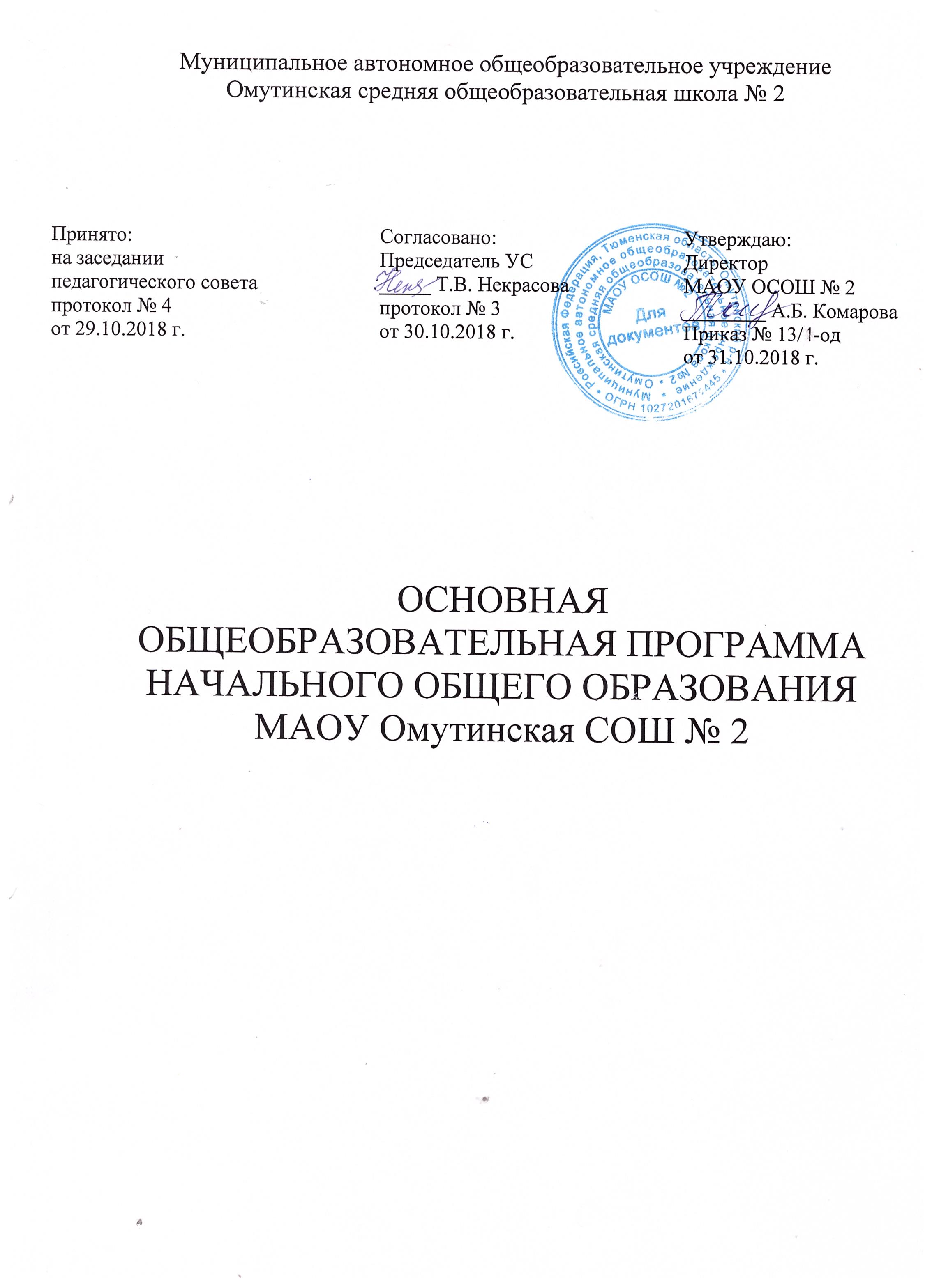 СОДЕРЖАНИЕ  ЦЕЛЕВОЙ РАЗДЕЛ 1.1.  ПОЯСНИТЕЛЬНАЯ ЗАПИСКА     Основная образовательная программа начального общего образования (далее – ООП НОО) - это нормативный документ, определяющий приоритетные ценности и цели, особенности содержания, организации учебно-методического обеспечения образовательного процесса.  ООП НОО МАОУ Омутинская СОШ № 2 разработана с учетом требований следующих нормативных документов:  Закон РФ  от  29.12.2012 г.  № 273-ФЗ  «Об  образовании  в  Российской  Федерации»  (в редакции от 13.07.2015 N 238-ФЗ);  Порядок организации и осуществления образовательной деятельности по основным общеобразовательным программам - образовательным программам начального общего, основного общего и среднего общего образования Приказ Минобрнауки России от 30.08.2013 N 1015 (ред. от 17.07.2015); Приказ Минобрнауки РФ № 373 от 06.10.2009 «Об утверждении Федерального государственного стандарта начального общего образования» (с изменениями от 26 ноября 2010 года № 1241, 22 сентября 2011 года № 2357, 18 декабря 2012 № 1060, 29 декабря 2014 № 1643, 18 мая 2015 № 507, 31 декабря 2015 г. № 1576) (далее – ФГОС НОО);  Примерная основная образовательная программа начального общего образования (одобрена Федеральным учебно-методическим объединением по общему образованию (протокол заседания от 8 апреля 2015 г. № 1/15) и внесена в реестр примерных основных общеобразовательных программ (www.fgosreestr.ru) (далее ПООП НОО); Указы Президента Российской Федерации: от 01.06.2012 № 761 «О национальной стратегии действий в интересах детей на 2012-2017 годы»; от 7 мая 2012г. № 597 «О мероприятиях по реализации государственной социальной политики»;  Санитарно-эпидемиологические правила и нормативы 2.4.2.2821-10, "Санитарно- эпидемиологические требования к условиям и организации обучения в общеобразовательных учреждениях", утвержденные постановлением Главного государственного санитарного врача Российской Федерации от 29.12.2010 г. №189 (зарегистрированного в Минюсте России 03.03.2011г., регистрационный номер 19993), с изменениями, утверждёнными Постановлением Главного государственного санитарного врача РФ от 24.11.2015 г. N 81) (далее СанПиН 2.4.2.2821-10);  Приказ Министерства Здравоохранения РФ совместно с Министерством Образования РФ № 139 от 04.04.2003г, регулирующий организацию профилактики заболеваемости детей в образовательных учреждениях и улучшения состояния их здоровья. Приложение приказа №№1,2 «Инструкция по внедрению оздоровительных технологий в деятельность образовательных учреждений», «Рекомендуемый перечень оборудования и методик по внедрению оздоровительных технологий в деятельность образовательных учреждений»;  Федеральный перечень учебников, рекомендуемых к использованию при реализации имеющих государственную аккредитацию образовательных программ начального общего, основного общего, среднего общего образования, утвержденный приказом министерства образования и науки российской федерации от 31 марта 2014 г. n 253 (в редакции приказа Минобрнауки РФ от 28 декабря 2015 г. n 1529);  Приказ МОиН РФ от 07.04.2014г. N 276 "Об утверждении Порядка проведения аттестации педагогических работников организаций, осуществляющих образовательную деятельность";  Приказ Министерства здравоохранения и социального развития РФ от 26 августа 2010 г.   N 761н   "Об   утверждении   Единого   квалификационного   справочника   должностей руководителей, специалистов и служащих, раздел "Квалификационные характеристики должностей работников образования" (с изменениями и дополнениями от 31.05.2011г.).     МАОУ Омутинская СОШ № 2 - сложная и динамичная социальная структура, в состав которой входят три общеобразовательных учреждения: МАОУ Омутинская СОШ № 2, филиалы Ситниковская СОШ, Журавлёвская СОШ и структурное подразделение детский сад «Ромашка».       При разработке ООП НОО использовались методические материалы для разработки основной образовательной программы начального общего образования для педагогических работников, реализующих обучение младших школьников по учебно-методическому комплекту «Школа России» (http://school-russia.prosv.ru).       ООП НОО рассчитана на возраст 6,5 – 11 лет и реализуется МАОУ Омутинская СОШ № 2 через организацию урочной и внеурочной деятельности в соответствии с санитарно-эпидемиологическими правилами и нормативами.       Реализация ООП ООО в МАОУ Омутинская СОШ № 2 организуется в очной или очно-заочной форме, либо в форме семейного образования (допускается сочетание различных форм получения образования и форм обучения).       ООП ООО рассмотрена на заседании методического Совета, принята на заседании педагогического совета, согласована с Управляющим советом, утверждена приказом директора МАОУ Омутинская СОШ № 2 и представлена на школьном сайте.       Цель реализации ООП НОО - обеспечение выполнения требований ФГОС НОО.  Достижение поставленной цели при реализации ООП НОО предусматривает решение следующих основных задач:  формирование общей культуры, духовно­нравственное, гражданское, социальное, личностное и интеллектуальное развитие, развитие творческих способностей, сохранение и укрепление здоровья;  становление  и  развитие  личности  в  её  индивидуальности, самобытности, уникальности и неповторимости;  обеспечение преемственности начального общего и основного общего образования;  достижение планируемых результатов освоения ООП НОО всеми обучающимися, в том числе детьми с ограниченными возможностями здоровья (далее - дети с ОВЗ);  обеспечение доступности получения качественного начального общего образования;  выявление и развитие способностей обучающихся, в том числе лиц, проявивших выдающиеся способности, через систему клубов, секций, студий и кружков, организацию общественно полезной деятельности;  организация интеллектуальных и творческих соревнований, научно­технического творчества и проектно­исследовательской деятельности;  участие обучающихся, их родителей (законных представителей), педагогических работников и общественности в проектировании и развитии внутришкольной социальной среды;  использование в образовательной деятельности современных образовательных технологий деятельностного типа;  предоставление обучающимся возможности для эффективной самостоятельной работы;  включение обучающихся в процессы познания и преобразования внешкольной социальной среды (населённого пункта, района, области).  Принципы и подходы к формированию ООП НОО и состава участников образовательных отношений МАОУ Омутинская СОШ № 2      ООП НОО адресована участникам образовательных отношений, к числу которых относятся:    Педагоги начальной школы;  Родители (законные представители) обучающихся 1-4 классов;  Дети, школьного возраста, принятые в 1 – 4 класс МАОУ Омутинская СОШ № 2.        Представители общественности, являющиеся членами Управляющего совета и других выборных органов ОУ. Функции, права и обязанности участников образовательных отношений закреплены в локальных актах МАОУ Омутинская СОШ № 2 (Уставе школы, Положении об Управляющем совете и  т.д.).       ООП НОО – это внутренний образовательный стандарт, который способствует реализации права родителей (законных представителей) обучающихся на информацию об образовательных услугах, право на выбор образовательных услуг и право на гарантию качества образования.       Для педагогического коллектива ООП НОО определяет главное в содержании образования и способствует координации деятельности всех учителей начальной школы и других педагогических работников.         ООП НОО регламентирует организацию всех видов деятельности обучающихся, их всестороннее образование.         ООП НОО МАОУ Омутинская СОШ № 2 строится на следующих принципах:  принцип реализации права каждого ребёнка на использование равных возможностей получения качественного начального общего образования с учётом его способностей, уровня развития, прилежания;  принцип духовно-нравственного развития и воспитания обучающихся при получении начального общего образования, становления их гражданской идентичности как основы развития гражданского общества;  принцип ориентации на результаты образования как системообразующий компонент ООП НОО, где общекультурное и личностное развитие обучающегося составляет цель и основной результат получения НОО;  принцип преемственности основных образовательных программ дошкольного, начального  общего,  основного  общего,  среднего  общего, начального профессионального, среднего профессионального и высшего профессионального образования;  принцип разнообразия организационных форм образовательной деятельности и индивидуального развития каждого обучающегося, обеспечивающих рост творческого потенциала, познавательных мотивов, обогащение форм взаимодействия со сверстниками и взрослыми в познавательной деятельности;  принцип демократизации образовательной деятельности, в том числе через расширение возможностей для реализации права выбора методик обучения и воспитания, методов оценки образовательных результатов;  принцип целостности образа мира связан с отбором содержания предметных областей и метапредметных УУД, которые позволяют удержать и воссоздать целостность картины мира, обеспечить осознание ребёнком разнообразных связей между его объектами и явлениями;   принцип  практической  направленности  предусматривает формирование УУД средствами всех учебных предметов, курсов;  принцип формирования критериальной оценки достижения планируемых результатов освоения обучающимися ООП НОО; принцип создания условий для эффективной реализации и освоения обучающимися ООП НОО, в том числе обеспечение условий для индивидуального развития всех обучающихся, в особенности тех, кто в наибольшей степени нуждается в   	специальных условиях обучения, - одарённых детей и детей с ОВЗ;  принцип охраны и укрепления психического и физического здоровья ребёнка.        В основе реализации ООП НОО лежит системно­деятельностный подход, который предполагает:  воспитание и развитие качеств личности, отвечающих требованиям информационного общества, инновационной экономики, задачам построения демократического российского гражданского общества на основе принципов толерантности, диалога культур и уважения его многонационального, поликультурного и поликонфессионального состава;  переход к стратегии социального проектирования и конструирования  на  основе разработки    содержания    и    технологий образования,    определяющих    пути и способы достижения социально  желаемого уровня  (результата)  личностного  и   	познавательного развития обучающихся;  ориентацию на достижение цели и основного  результата  образования —  развитие  личности обучающегося на основе освоения универсальных учебных действий, познания и освоения мира;  признание решающей роли содержания образования, способов организации образовательной деятельности и учебного сотрудничества в достижении целей личностного, социального и познавательного развития обучающихся;  учёт индивидуальных возрастных, психологических и физиологических особенностей обучающихся, роли и значения видов деятельности и форм общения при определении образовательно­воспитательных целей и путей их достижения;  обеспечение преемственности дошкольного, начального общего, основного общего, среднего общего и профессионального образования;  разнообразие индивидуальных образовательных траекторий и индивидуального развития каждого обучающегося (в том числе лиц, проявивших выдающиеся способности, и детей с ОВЗ), обеспечивающих рост творческого потенциала, познавательных мотивов, обогащение форм учебного сотрудничества и расширение зоны ближайшего развития;  гарантированность достижения планируемых результатов освоения ООП НОО, что и создает основу для самостоятельного успешного усвоения обучающимися новых    знаний, умений, компетенций, видов и способов деятельности.       ООП НОО формируется с учётом особенностей уровня начального общего образования как фундамента всего последующего обучения. Начальная школа — особый этап в жизни ребёнка, связанный:  с изменением при поступлении в школу ведущей деятельности ребёнка - с переходом к учебной деятельности (при сохранении значимости игровой), имеющей общественный характер и являющейся социальной по содержанию;  с освоением новой социальной позиции, расширением сферы взаимодействия ребёнка с окружающим миром, развитием потребностей в общении, познании, социальном признании и самовыражении;  с принятием и освоением ребёнком новой социальной роли ученика, выражающейся в формировании внутренней позиции школьника, определяющей новый образ школьной жизни и перспективы личностного и познавательного развития;  с формированием у школьника основ умения учиться и способности к организации своей деятельности: принимать, сохранять цели и следовать им в учебной деятельности; планировать свою деятельность, осуществлять её контроль и оценку; взаимодействовать с учителем и сверстниками в учебной деятельности;  с изменением при этом самооценки ребёнка, которая приобретает черты адекватности и рефлексивности;  с моральным развитием, которое существенным образом связано с характером сотрудничества со взрослыми и сверстниками, общением и межличностными отношениями дружбы, становлением основ гражданской идентичности и   	мировоззрения.        Учитываются также характерные для младшего школьного возраста (от 6,5 до 11 лет): центральные психологические новообразования, формируемые на данном уровне образования: словесно­логическое мышление, произвольная смысловая память, произвольное внимание, письменная речь, анализ, рефлексия содержания, оснований и способов действий, планирование и умение действовать во внутреннем плане, знаково­символическое мышление, осуществляемое как моделирование существенных связей и отношений объектов;  развитие целенаправленной и мотивированной активности обучающегося, направленной на овладение учебной деятельностью, основой которой выступает формирование устойчивой системы учебно­познавательных и социальных мотивов и личностного смысла учения.       В соответствии с ФГОС НОО при получении начального общего образования осуществляется:     становление 	основ 	гражданской 	идентичности 	и 	мировоззрения обучающихся;  формирование основ умения учиться и способности к организации своей деятельности - умение принимать, сохранять цели и следовать им в учебной деятельности, планировать свою деятельность, осуществлять ее контроль и оценку, взаимодействовать с педагогом и сверстниками в учебной деятельности;  духовно-нравственное 	развитие 	и 	воспитание 	обучающихся, предусматривающее   принятие ими моральных норм, нравственных установок, национальных ценностей;  укрепление физического и духовного здоровья обучающихся.       ООП НОО ориентирована на становление личностных характеристик выпускника ("портрет выпускника начальной школы"):  любящий свой народ, свой край и свою Родину;  уважающий и принимающий ценности семьи и общества;  любознательный, активно и заинтересованно познающий мир;  владеющий основами умения учиться, способный к организации собственной деятельности; готовый самостоятельно действовать и отвечать за свои поступки перед семьей и обществом;  доброжелательный, умеющий слушать и слышать собеседника, обосновывать свою позицию, высказывать свое мнение;  выполняющий правила здорового и безопасного для себя и окружающих образа жизни.  Общая характеристика ООП НОО  ООП НОО МАОУ Омутинская СОШ № 2 в соответствии с требованиями ФГОС НОО содержит одиннадцать основных разделов:  пояснительная записка;  планируемые результаты освоения основной образовательной программы начального общего образования;  учебный план начального общего образования;  программа 	формирования 	универсальных 	учебных 	действий 	у обучающихся; рабочие программы предметов, курсов, внеурочной деятельности; программа духовно­нравственного развития, воспитания обучающихся;  программу формирования экологической культуры, здорового и безопасного образа жизни; программа коррекционной работы; система оценки достижения планируемых результатов освоения основной образовательной программы начального общего образования;  план внеурочной деятельности; календарный учебный график; система условий реализации основной образовательной программы начального общего образования.      Программа формирования универсальных учебных действий (УУД):  устанавливает ценностные ориентиры начального общего образования;  определяет понятие, функции, состав и характеристики универсальных учебных действий в младшем школьном возрасте;  выявляет связь универсальных учебных действий с содержанием учебных предметов;  определяет условия, обеспечивающие преемственность программы формирования у обучающихся универсальных учебных действий при переходе от дошкольного к начальному и основному общему образованию;   определяет результаты сформированности УУД.       Программа формирования экологической культуры, здорового и безопасного образа жизни на уровне начального общего образования - это комплексная программа формирования знаний, установок, личностных ориентиров и норм поведения, обеспечивающих сохранение и укрепление физического и психического здоровья как одного из ценностных составляющих, способствующих познавательному и эмоциональному развитию ребенка, достижению планируемых результатов ООП НОО. Программа предусматривает спортивно-оздоровительную работу, организацию и проведение занятий с обучающимися в СМГ, мероприятия экологической направленности.          Программа коррекционной работы направлена на создание системы комплексной помощи детям ОВЗ в освоении ООП НОО, коррекцию недостатков в физическом и (или) психическом развитии обучающихся, их социальную адаптацию. Программа коррекционной работы обеспечивает выявление особых образовательных потребностей детей с ОВЗ; осуществление индивидуально ориентированной психолого-медико-педагогической помощи детям с ОВЗ с учетом особенностей психофизического развития и индивидуальных возможностей детей (в соответствии с рекомендациями психолого-медико-педагогической комиссии); возможность освоения детьми с ОВЗ основной образовательной программы НОО и их инклюзию в МАОУ Омутинская СОШ № 2.        Программа коррекционной работы предусматривает создание специальных условий, позволяющих учитывать особые образовательные потребности детей с ОВЗ посредством индивидуализации и дифференциации образовательной деятельности.         Программа коррекционной работы различные варианты специального сопровождения детей с ОВЗ. Это могут быть варианты обучения в общеобразовательном классе по ООП НОО или обучение по индивидуальному учебному плану с обучением на дому.       Программа духовно-нравственного развития, воспитания обучающихся при получении начального общего образования направлена на воспитание в каждом ученике гражданина и патриота, на раскрытие способностей и талантов учащихся, подготовку их к жизни в высокотехнологичном конкурентном мире. Содержание духовно-нравственного  развития и воспитания учащихся отбирается на основании базовых национальных ценностей в логике реализации следующих направлений: воспитание гражданственности, патриотизма, уважения к правам, свободам и обязанностям человек; воспитание нравственных чувств и этического сознания; воспитание трудолюбия, творческого отношения к учению, труду, жизни; воспитание ценностного отношения к природе, окружающей среде; воспитание ценностного отношения к прекрасному, формирование представлений об эстетических идеалах и ценностях. Реализация программы предполагает создание социально открытого пространства, когда каждый педагог, сотрудник школы, родители (законные представители) разделяют ключевые смыслы духовных и нравственных идеалов и ценностей, положенных в основание данной программы, стремясь к их реализации в практической жизнедеятельности:   в содержании и построении уроков;  в способах организации совместной деятельности взрослых и детей в урочной и внеурочной деятельности;  в характере общения и сотрудничества взрослого и ребенка;  в опыте организации индивидуальной, групповой, коллективной деятельности учащихся; - в специальных событиях, спроектированных с учетом определенной ценности и смысла.   Общие подходы к организации внеурочной деятельности        Внеурочная деятельность организуется в соответствии с требованиями ФГОС НОО по пяти направлениям (общеинтеллектуальное, духовнонравственное, общекультурное, социальное, спортивно-оздоровительное). Внеурочная деятельность осуществляется в традиционных формах - экскурсии, конференции, включая школьную научно-практическую конференцию учащихся, недели проектов, олимпиады различного уровня, соревнования, игры, праздники, конкурсы, беседы и т.д.        Внеурочная деятельность реализуется и через работу кружков. Одной из основных форм работы являются беседы. Беседы направлены на формирование различных ценностей, например: «Герб, флаг, гимн России» (ценности: «любовь к России, своему народу»), «Профессии наших родителей» (ценность «уважение родителей»), «Правила поведения в школе» (ценность «закон и правопорядок»), «Мы друзья природы», «Украсим школьный двор. Выращивание рассады» (ценность «экологическое сознание»), «Дружба и взаимопомощь в сказках народов мира», «Делай людям добро» (ценности: «милосердие», «уважение достоинства человека», «забота и помощь», «забота о старших и младших»).         Одна из форм внеурочной деятельности – это организация и проведение традиционных проектных мероприятий: «День матери», «Новогодний калейдоскоп», «Декада наук», школьный конкурс социальных проектов, благотворительные акции «Неделя добра».      Все достижения обучающихся фиксируются в оценочных листах классного рейтингового конкурса «Триумф», по результатам которого в конце учебного года проходит награждение победителей.         В течение года каждый учащийся выбирает на добровольной основе формы и виды внеурочной деятельности исходя из своих потребностей и возможностей.   1.2. ПЛАНИРУЕМЫЕ РЕЗУЛЬТАТЫ ОСВОЕНИЯ ОСНОВНОЙ ОБРАЗОВАТЕЛЬНОЙ ПРОГРАММЫ  НАЧАЛЬНОГО ОБЩЕГО ОБРАЗОВАНИЯ      Планируемые результаты освоения ООП НОО (далее — планируемые результаты) являются одним из важнейших механизмов реализации требований ФГОС НОО к результатам обучающихся, освоивших ООП НОО.        Планируемые результаты:  обеспечивают связь между требованиями ФГОС НОО, образовательной деятельностью и системой оценки результатов освоения ООП НОО;  являются содержательной и критериальной основой для разработки рабочих программ учебных предметов, курсов, а также для системы оценки качества освоения обучающимися ООП НОО.       В соответствии с системно­деятельностным подходом содержание планируемых результатов описывает и характеризует обобщенные способы действий с учебным материалом, позволяющие обучающимся решать учебные и учебно­практические задачи, в том числе задачи, направленные на отработку теоретических моделей и понятий, и задачи, по возможности максимально приближенные к реальным жизненным ситуациям.            В соответствии с ФГОС НОО планируемые результаты обучающихся, освоивших ООП НОО следующие:     личностные, включающие готовность и способность обучающихся к саморазвитию, сформированность мотивации к обучению и познанию, ценностно-смысловые установки обучающихся, отражающие их индивидуально-личностные позиции, социальные компетенции, личностные качества, сформированность основ гражданской идентичности;     метапредметные, включающие освоенные обучающимися универсальные учебные действия (познавательные, регулятивные и коммуникативные), обеспечивающие овладение ключевыми компетенциями, составляющими основу умения учиться, и межпредметными понятиями; предметные, включающие освоенный обучающимися в ходе изучения учебного предмета опыт специфической для данной предметной области деятельности по получению нового знания, его преобразованию и применению, а также систему основополагающих элементов научного знания, лежащих в основе современной научной картины мира.        Система планируемых результатов строится на основе уровневого подхода: выделения ожидаемого уровня актуального развития большинства обучающихся и ближайшей перспективы их развития («Выпускник научится», «Выпускник получит возможность научиться»).         При организации образовательной деятельности, направленной на реализацию и достижение планируемых результатов, используются педагогические технологии, которые основаны на дифференциации требований к подготовке обучающихся.      Итоговая оценка освоения ООП НОО проводится администрацией МАОУ Омутинская СОШ № 2 и направлена на оценку достижения обучающимися планируемых результатов освоения ООП НОО. Предметом итоговой оценки освоения обучающимися ООП НОО является достижение предметных и метапредметных результатов освоения ООП НОО, необходимых для продолжения образования.       При итоговой оценке качества освоения ООП НОО МАОУ Омутинская СОШ № 2 в рамках контроля успеваемости в процессе освоения содержания отдельных учебных предметов учитывается готовность к решению учебнопрактических и учебно-познавательных задач на основе:  системы знаний и представлений о природе, обществе, человеке, технологии;  	обобщенных  	способов  деятельности,  	умений  	в  	учебно-познавательной и практической деятельности;  коммуникативных и информационных умений;  системы знаний об основах здорового и безопасного образа жизни.           Итоговая оценка включает две составляющие:  результаты промежуточной аттестации обучающихся, отражающие динамику их индивидуальных образовательных достижений, продвижение в достижении планируемых результатов ООП НОО;  результаты итоговых работ, характеризующие уровень освоения обучающимися основных формируемых способов действий в отношении к опорной системе знаний,    необходимых для получения общего образования следующего уровня.        Результаты итоговой оценки освоения ООП НОО используются для принятия решения о переводе обучающихся для получения основного общего образования.       К результатам индивидуальных достижений обучающихся, не подлежащим итоговой оценке качества освоения основной образовательной программы начального общего образования, относятся:   ценностные ориентации обучающегося;  индивидуальные личностные характеристики, в том числе патриотизм, толерантность, гуманизм и др.      Обобщенная оценка этих и других, личностных результатов учебной деятельности обучающихся, осуществляется в ходе различных мониторинговых исследований.    	Личностные и метапредметные результаты       В результате изучения всех без исключения предметов при получении НОО у выпускников будут сформированы личностные, регулятивные, познавательные и коммуникативные универсальные учебные действия как основа умения учиться.  Личностные результаты.       У выпускника будут сформированы:  внутренняя позиция школьника на уровне положительного отношения к школе, ориентации на содержательные моменты школьной действительности и принятия образца «хорошего ученика»;  широкая мотивационная основа учебной деятельности, включающая социальные, учебно­познавательные и внешние мотивы;   учебно­познавательный интерес к новому учебному материалу и способам решения новой задачи;   ориентация на понимание причин успеха в учебной деятельности, в том числе на самоанализ и самоконтроль результата, на анализ соответствия результатов требованиям конкретной задачи, на понимание оценок учителей, товарищей, родителей и других людей;   способность к оценке своей учебной деятельности;   основы гражданской идентичности, своей этнической принадлежности в форме осознания «Я» как члена семьи, представителя народа, гражданина России, чувства сопричастности и гордости за свою Родину, народ и историю, осознание ответственности человека за общее благополучие;  ориентация в нравственном содержании и смысле, как собственных поступков, так и поступков окружающих людей;  знание основных моральных норм и ориентация на их выполнение;  развитие этических чувств — стыда, вины, совести как регуляторов морального поведения; понимание чувств других людей и сопереживание им;    установка на здоровый образ жизни; основы экологической культуры: принятие ценности природного мира, готовность следовать в своей деятельности нормам природоохранного, нерасточительного, здоровьесберегающего поведения;     чувство прекрасного и эстетические чувства на основе знакомства с мировой и отечественной художественной культурой.      Выпускник получит возможность для формирования:   внутренней позиции обучающегося на уровне положительного отношения к образовательной организации, понимания необходимости учения, выраженного в преобладании учебно­познавательных мотивов и предпочтении социального способа оценки знаний;     выраженной устойчивой учебно­познавательной мотивации учения;   устойчивого учебно­познавательного интереса к новым общим способам решения задач;   адекватного понимания причин успешности/неуспешности учебной деятельности; положительной адекватной дифференцированной самооценки на основе критерия успешности реализации социальной роли «хорошего ученика»;  компетентности в реализации основ гражданской идентичности в поступках и деятельности;     морального сознания на конвенциональном уровне, способности к решению моральных дилемм на основе учета позиций партнеров в общении, ориентации на их мотивы и чувства, устойчивое следование в поведении моральным нормам и этическим требованиям;    установки на здоровый образ жизни и реализации ее в реальном поведении и поступках;   осознанных устойчивых эстетических предпочтений и ориентации на искусство как значимую сферу человеческой жизни;     эмпатии как осознанного понимания чувств других людей и сопереживания им, выражающихся в поступках, направленных на помощь другим и обеспечение их благополучия.  1.2.1. Формирование универсальных учебных действий  Регулятивные универсальные учебные действия       Выпускник научится:   принимать и сохранять учебную задачу;   учитывать выделенные учителем ориентиры действия в новом учебном материале в сотрудничестве с учителем;     планировать свои действия в соответствии с поставленной задачей и условиями ее реализации, в том числе во внутреннем плане;     учитывать установленные правила в планировании и контроле способа решения;   осуществлять итоговый и пошаговый контроль по результату;   оценивать правильность выполнения действия на уровне адекватной ретроспективной оценки соответствия результатов требованиям данной задачи;     адекватно воспринимать предложения и оценку учителей, товарищей, родителей и других людей;     различать способ и результат действия;   вносить необходимые коррективы в действие после его завершения на основе его оценки и учета характера сделанных ошибок, использовать предложения и оценки для создания нового, более совершенного результата, использовать запись в цифровой форме хода и результатов решения задачи, собственной звучащей речи на русском, родном и иностранном языках.     Выпускник получит возможность научиться:   в сотрудничестве с учителем ставить новые учебные задачи;   преобразовывать практическую задачу в познавательную;   проявлять познавательную инициативу в учебном сотрудничестве;   самостоятельно учитывать выделенные учителем ориентиры действия в новом учебном материале;   	  осуществлять констатирующий и предвосхищающий контроль по результату и по способу действия, актуальный контроль на уровне произвольного внимания; самостоятельно оценивать правильность выполнения действия и вносить необходимые коррективы в исполнение как по ходу его реализации, так и в конце действия.   Познавательные универсальные учебные действия          Выпускник научится:   осуществлять поиск необходимой информации для выполнения учебных заданий с использованием учебной литературы, энциклопедий, справочников (включая электронные, цифровые), в открытом информационном пространстве, в том числе контролируемом пространстве сети Интернет;     осуществлять запись (фиксацию) выборочной информации об окружающем мире и о себе самом, в том числе с помощью инструментов 	ИКТ;  	  использовать знаково­символические средства, в том числе модели (включая виртуальные) и схемы (включая концептуальные), для решения задач;     проявлять познавательную инициативу в учебном сотрудничестве;   строить сообщения в устной и письменной форме;   ориентироваться на разнообразие способов решения задач;   основам смыслового восприятия художественных и познавательных текстов, выделять существенную информацию из сообщений разных видов (в первую очередь текстов);   	осуществлять 	анализ 	объектов 	с 	выделением 	существенных 	и несущественных признаков;   осуществлять синтез как составление целого из частей;   проводить сравнение, сериацию и классификацию по заданным критериям;   устанавливать причинно­следственные связи в изучаемом круге явлений;   строить рассуждения в форме связи простых суждений об объекте, его строении, свойствах и связях;     обобщать, т. е. осуществлять генерализацию и выведение общности для целого ряда или класса единичных объектов, на основе выделения сущностной связи;     осуществлять подведение под понятие на основе распознавания объектов, выделения существенных признаков и их синтеза;     устанавливать аналогии;   владеть рядом общих приемов решения задач.   Выпускник получит возможность научиться:  осуществлять расширенный поиск информации с использованием ресурсов библиотек и сети Интернет;     записывать, фиксировать информацию об окружающем мире с помощью инструментов ИКТ;     создавать и преобразовывать модели и схемы для решения задач;   осознанно и произвольно строить сообщения в устной и письменной форме;   осуществлять выбор наиболее эффективных способов решения задач в зависимости от конкретных условий;     осуществлять синтез как составление целого из частей, самостоятельно достраивая и вос полняя недостающие компоненты;   осуществлять сравнение, сериацию и классификацию, самостоятельно выбирая основания и критерии для указанных логических операций;     строить 	логическое 	рассуждение, 	включающее 	установление причинно­следственных связей;   	  произвольно и осознанно владеть общими приемами решения задач. Коммуникативные универсальные учебные действия        Выпускник научится:   адекватно использовать коммуникативные, прежде всего речевые, средства для решения различных коммуникативных задач, строить монологическое высказывание (в том числе сопровождая его аудиовизуальной поддержкой), владеть диалогической формой коммуникации, используя в том числе средства и инструменты ИКТ и дистанционного общения;     допускать возможность существования у людей различных точек зрения, в том числе не совпадающих с его собственной, и ориентироваться на позицию партнера в общении и взаимодействии;     учитывать разные мнения и стремиться к координации различных позиций в сотрудничестве;     формулировать собственное мнение и позицию;   договариваться и приходить к общему решению в совместной деятельности, в том числе в ситуации столкновения интересов;     строить понятные для партнера высказывания, учитывающие, что партнер знает и видит, а что нет;     задавать вопросы;   контролировать действия партнера;   использовать речь для регуляции своего действия;   адекватно использовать речевые средства для решения различных коммуникативных задач, строить монологическое высказывание, владеть  	 диалогической формой речи.    Выпускник получит возможность научиться:   учитывать и координировать в сотрудничестве позиции других людей, отличные от собственной;     учитывать разные мнения и интересы и обосновывать собственную позицию;   понимать относительность мнений и подходов к решению проблемы;   аргументировать свою позицию и координировать ее с позициями партнеров в сотрудничестве при выработке общего решения в совместной деятельности;     продуктивно содействовать разрешению конфликтов на основе учета интересов и позиций всех участников;   с учетом целей коммуникации достаточно точно, последовательно и полно передавать партнеру необходимую информацию как ориентир для построения действия;     задавать вопросы, необходимые для организации собственной деятельности и сотрудничества с партнером;     осуществлять взаимный контроль и оказывать в сотрудничестве необходимую взаимопомощь;     адекватно использовать речевые средства для эффективного решения разнообразных коммуникативных задач, планирования и регуляции своей деятельности.   1.2.1.1.  Чтение.  Работа с текстом (метапредметные результаты)         В результате изучения всех без исключения учебных предметов при получении НОО выпускники приобретут первичные навыки работы с содержащейся в текстах информацией в процессе чтения соответствующих возрасту литературных, учебных, научно­познавательных текстов, инструкций. Выпускники научатся осознанно читать тексты с целью удовлетворения познавательного интереса, освоения и использования информации. Выпускники овладеют элементарными навыками чтения информации, представленной в наглядно-символической форме, приобретут опыт работы с текстами, содержащими рисунки, таблицы, диаграммы, схемы.            У выпускников будут развиты такие читательские действия, как поиск информации, выделение нужной для решения практической или учебной задачи информации, систематизация, сопоставление, анализ и обобщение имеющихся в тексте идей и информации, их интерпретация и преобразование. Обучающиеся смогут использовать полученную из разного вида текстов информацию для установления несложных причинно-следственных связей и зависимостей, объяснения, обоснования утверждений, а также принятия решений в простых учебных и практических ситуациях.           Выпускники получат возможность научиться: самостоятельно организовывать поиск информации. Они приобретут первичный опыт критического отношения к получаемой информации, сопоставления ее с информацией из других источников и имеющимся жизненным опытом.          Работа с текстом: поиск информации и понимание прочитанного        Выпускник научится:   находить в тексте конкретные сведения, факты, заданные в явном виде;   определять тему и главную мысль текста;   делить тексты на смысловые части, составлять план текста;   вычленять  	содержащиеся  	в  	тексте  	основные  события  	и устанавливать  	их последовательность;  упорядочивать информацию по заданному основанию;  сравнивать между собой объекты, описанные в тексте, выделяя 2—3 существенных признака;     -понимать информацию, представленную в неявном виде (например, находить в тексте несколько примеров, доказывающих приведенное утверждение;  характеризовать явление по его описанию;  выделять общий признак группы элементов;   понимать информацию, представленную разными способами: словесно, в виде таблицы, схемы, диаграммы;   понимать текст, опираясь не только на содержащуюся в нем информацию, но и на жанр, структуру, выразительные средства текста;     использовать различные виды чтения: ознакомительное, изучающее, поисковое, выбирать нужный вид чтения в соответствии с целью чтения;   - ориентироваться в соответствующих возрасту словарях и справочниках.          Выпускник получит возможность научиться:  использовать формальные элементы текста (например, подзаголовки, сноски) для поиска нужной информации;    работать с несколькими источниками информации;   сопоставлять информацию, полученную из нескольких источников.         Работа с текстом: преобразование и интерпретация информации        Выпускник научится:   пересказывать текст подробно и сжато, устно и письменно;   соотносить факты с общей идеей текста, устанавливать простые связи, не показанные в тексте напрямую;     формулировать несложные выводы, основываясь на тексте; находить аргументы, подтверждающие вывод;   	  сопоставлять и обобщать содержащуюся в разных частях текста информацию;   – составлять на основании текста небольшое монологическое высказывание, отвечая на поставленный вопрос.          Выпускник получит возможность научиться:   делать выписки из прочитанных текстов с учетом цели их дальнейшего использования;   составлять небольшие письменные аннотации к тексту, отзывы о прочитанном.        Работа с текстом: оценка информации        Выпускник научится:   высказывать оценочные суждения и свою точку зрения о прочитанном тексте;   - оценивать содержание, языковые особенности и структуру текста; определять место и роль иллюстративного ряда в тексте;     на основе имеющихся знаний, жизненного опыта подвергать сомнению достоверность прочитанного, обнаруживать недостоверность получаемых сведений, пробелы в информации и находить пути восполнения этих пробелов;  участвовать в учебном диалоге при обсуждении прочитанного или прослушанного текста.         Выпускник получит возможность научиться:   сопоставлять различные точки зрения;   соотносить позицию автора с собственной точкой зрения;   в процессе работы с одним или несколькими источниками выявлять достоверную (противоречивую) информацию.   1.2.1.2. 	 Формирование  ИКТ­компетентности 	обучающихся (метапредметные    результаты)        В результате изучения всех без исключения предметов на уровне НОО начинается формирование навыков, необходимых для жизни и работы в современном высокотехнологичном обществе. Обучающиеся приобретут опыт работы с информационными объектами, в которых объединяются текст, наглядно-графические изображения, цифровые данные, неподвижные и движущиеся изображения, звук, ссылки и базы данных и которые могут передаваться как устно, так и с помощью телекоммуникационных технологий или размещаться в Интернете.          Обучающиеся  познакомятся  с  различными  средствами информационно- коммуникационных технологий (ИКТ), освоят общие безопасные и эргономичные принципы работы с ними; осознают возможности различных средств ИКТ для использования в обучении, развития собственной познавательной деятельности и общей культуры  .        Они приобретут первичные навыки обработки и поиска информации при помощи средств ИКТ: научатся вводить различные виды информации в компьютер: текст, звук, изображение, цифровые данные; создавать, редактировать, сохранять и передавать медиасообщения.          Выпускники научатся оценивать потребность в дополнительной информации для решения учебных задач и самостоятельной познавательной деятельности; определять возможные источники ее получения; критически относиться к информации и к выбору источника информации.          Они научатся планировать, проектировать и моделировать процессы в простых учебных и практических ситуациях.          В результате использования средств и инструментов ИКТ и ИКТ-ресурсов для решения разнообразных учебно-познавательных и учебно-практических задач, охватывающих содержание всех изучаемых предметов, у обучающихся будут формироваться и развиваться необходимые универсальные учебные действия и специальные учебные умения, что заложит основу успешной учебной деятельности в средней и старшей школе.         Знакомство со средствами ИКТ, гигиена работы с компьютером         Выпускник научится:  использовать безопасные для органов зрения, нервной системы, опорно­двигательного аппарата эргономичные приемы работы с компьютером и другими средствами ИКТ;  выполнять компенсирующие физические упражнения (мини­зарядку);   - организовывать систему папок для хранения собственной информации в компьютере.        Технология ввода информации в компьютер: ввод текста, запись звука, изображения, цифровых данных   	      Выпускник научится:  вводить информацию в компьютер с использованием различных технических средств (фото- и видеокамеры, микрофона и т. д.), сохранять полученную информацию, набирать небольшие тексты на родном языке;  набирать короткие тексты на иностранном языке, использовать компьютерный перевод отдельных слов;   рисовать (создавать простые изображения) на графическом планшете;   - сканировать рисунки и тексты.        Выпускник получит возможность научиться: использовать программу распознавания сканированного текста на русском языке.       Обработка и поиск информации   	      Выпускник научится:  подбирать подходящий по содержанию и техническому качеству результат видеозаписи и фотографирования, использовать сменные носители (флэшкарты);   описывать по определенному алгоритму объект или процесс наблюдения, записывать аудиовизуальную и числовую информацию о нем, используя инструменты ИКТ;     собирать числовые данные в естественно-научных наблюдениях и экспериментах, используя цифровые датчики, камеру, микрофон и другие средства ИКТ, а также в ходе опроса людей;   редактировать тексты, последовательности изображений, слайды в соответствии с коммуникативной или учебной задачей, включая редактирование текста, цепочек изображений, видео - и аудиозаписей, фотоизображений;   пользоваться основными функциями стандартного текстового редактора, использовать полуавтоматический орфографический контроль; использовать, добавлять и удалять ссылки в сообщениях разного вида;  - следовать основным правилам оформления текста;     искать информацию в соответствующих возрасту цифровых словарях и справочниках, базах данных, контролируемом Интернете, системе поиска внутри компьютера; составлять список используемых информационных источников (в том числе с использованием ссылок);   заполнять учебные базы данных.        Выпускник получит возможность научиться: грамотно формулировать запросы при поиске в сети Интернет и базах данных, оценивать, интерпретировать и сохранять найденную информацию;  критически относиться к информации и к выбору источника информации.         Создание, представление и передача сообщений         Выпускник научится:  создавать текстовые сообщения с использованием средств ИКТ, редактировать, оформлять и сохранять их;     создавать простые сообщения в виде аудио- и видеофрагментов или последовательности слайдов с и спользованием иллюстраций, видеоизображения, звука, текста;   готовить и проводить презентацию перед небольшой аудиторией: создавать план презентации, выбирать аудиовизуальную поддержку, писать пояснения и тезисы для презентации;   создавать простые схемы, диаграммы, планы и пр.;   создавать простые изображения, пользуясь графическими возможностями компьютера; составлять новое изображение из готовых фрагментов (аппликация);     размещать сообщение в информационной образовательной среде образовательной организации;     пользоваться основными средствами телекоммуникации; участвовать в коллективной коммуникативной деятельности в информационной образовательной среде, фиксировать ход и результаты общения на экране и в файлах.        Выпускник получит возможность научиться:   представлять данные;   создавать музыкальные произведения с использованием компьютера и музыкальной клавиатуры, в том числе из готовых музыкальных фрагментов и «музыкальных петель»        Планирование деятельности, управление и организация          Выпускник научится:   создавать движущиеся модели и управлять ими в компьютерно управляемых средах (создание простейших роботов);   определять   последовательность   выполнения   действий, составлять   инструкции   (простые  алгоритмы)  	в  	несколько  действий,  строить  	программы  для компьютерного исполнителя с использованием конструкций  последовательного выполнения и повторения;            планировать несложные исследования объектов и процессов внешнего мира.    	     Выпускник получит возможность научиться:   проектировать несложные объекты и процессы реального мира, своей собственной деятельности и деятельности группы, включая навыки роботехнического проектирования;   моделировать объекты и процессы реального мира.         Планируемые 	результаты 	и 	содержание 	образовательной 	области «Филология» на   уровне начального общего образования  1.2.2. Русский язык       В результате изучения курса русского языка, обучающиеся при получении НОО научатся осознавать язык как основное средство человеческого общения и явление национальной культуры, у них начнет формироваться позитивное эмоционально­ценностное отношение к русскому и родному языкам, стремление к их грамотному использованию, русский язык и родной язык станут для учеников основой всего процесса обучения, средством развития их мышления, воображения, интеллектуальных и творческих способностей.         В процессе изучения, обучающиеся получат возможность реализовать в устном и письменном общении (в том числе с использованием средств ИКТ) потребность в творческом самовыражении, научатся использовать язык с целью поиска необходимой информации в различных источниках для выполнения учебных заданий.         У выпускников, освоивших основную образовательную программу начального общего образования, будет сформировано отношение к правильной устной и письменной речи как показателям общей культуры человека. Они получат начальные представления о нормах русского и родного литературного языка (орфоэпических, лексических, грамматических) и правилах речевого этикета, научатся ориентироваться в целях, задачах, средствах и условиях общения, что станет основой выбора адекватных языковых средств успешного решения коммуникативной задачи при составлении несложных устных монологических высказываний и письменных текстов. У них будут сформированы коммуникативные учебные действия, необходимые для успешного участия в диалоге: ориентация на позицию партнера, учет различных мнений и координация различных позиций в сотрудничестве, стремление к более точному выражению собственного мнения и позиции, умение задавать вопросы.         Выпускник на уровне начального общего образования:  научится осознавать безошибочное письмо как одно из проявлений собственного уровня культуры;  -сможет применять орфографические правила и правила постановки знаков препинания (в объеме изученного) при записи собственных и предложенных текстов, овладеет умением проверять написанное;  получит первоначальные представления о системе и структуре русского и родного языков: познакомится с разделами изучения языка – фонетикой и графикой, лексикой, словообразованием (морфемикой), морфологией и синтаксисом;  в объеме содержания курса научится находить, характеризовать, сравнивать, классифицировать такие языковые единицы, как звук, буква, часть слова, часть речи, член предложения, простое предложение, что послужит основой для дальнейшего формирования общеучебных, логических и познавательных (символико-моделирующих) универсальных учебных действий с языковыми единицами.        В результате изучения курса у выпускников, освоивших основную образовательную программу начального общего образования, будет сформирован учебно-познавательный интерес к новому учебному материалу и способам решения новой языковой задачи, что заложит основы успешной учебной деятельности при продолжении изучения курса русского языка и родного языка на следующем уровне образования.        Содержательная линия «Система языка»  Раздел «Фонетика и графика»       Выпускник научится:   различать звуки и буквы;   характеризовать звуки русского языка: гласные ударные/безударные;  согласные твердые/мягкие,  парные/непарные  	твердые  	и  	мягкие; согласные  звонкие/глухие, парные/непарные звонкие и глухие;   - пользоваться русским алфавитом на основе знания последовательности букв в нем для упорядочивания слов и поиска необходимой информации в различных словарях и справочниках.       Выпускник получит возможность научиться пользоваться русским алфавитом на основе знания последовательности букв в нем для упорядочивания слов и поиска необходимой информации в различных словарях и справочниках.        Раздел «Орфоэпия»         Выпускник получит возможность научиться:   соблюдать нормы русского и родного литературного языка в собственной речи и оценивать соблюдение этих норм в речи собеседников (в объеме представленного в учебнике материала);   находить при сомнении в правильности постановки ударения или произношения слова ответ самостоятельно (по словарю учебника) либо обращаться за помощью к учителю,   родителям и др.        Раздел «Состав слова (морфемика)»        Выпускник научится:   различать изменяемые и неизменяемые слова;   различать родственные (однокоренные) слова и формы слова;   находить в словах с однозначно выделяемыми морфемами окончание, корень, приставку, суффикс.        Выпускник получит возможность научиться:   выполнять морфемный анализ слова в соответствии с предложенным учебником алгоритмом, оценивать правильность его выполнения;   использовать  результаты  выполненного  морфемного  анализа  	для решения орфографических и/или речевых задач.        Раздел «Лексика»        Выпускник научится:   выявлять слова, значение которых требует уточнения;   определять значение слова по тексту или уточнять с помощью толкового словаря   –      подбирать синонимы для устранения повторов в тексте.       Выпускник получит возможность научиться:  подбирать антонимы для точной характеристики предметов при их сравнении;   различать употребление в тексте слов в прямом и переносном значении (простые случаи);    оценивать уместность использования слов в тексте;   выбирать 	слова 	из 	ряда 	предложенных 	для 	успешного 	решения коммуникативной задачи.        Раздел «Морфология»        Выпускник научится:   распознавать грамматические признаки слов;   с учетом совокупности выявленных признаков (что называет, на какие вопросы отвечает, как изменяется) относить слова к определенной группе основных частей речи (имена существительные, имена прилагательные, глаголы).        Выпускник получит возможность научиться:   	  проводить 	морфологический 	разбор 	имен 	существительных, 	имен прилагательных, глаголов по предложенному в учебнике алгоритму;  оценивать правильность проведения морфологического разбора;   	  находить в тексте такие части речи, как личные местоимения и наречия, предлоги вместе с существительными и личными местоимениями, к которым они относятся, союзы и, а, но, частицу не при глаголах.          Раздел «Синтаксис»       Выпускник научится:   различать предложение, словосочетание, слово;   устанавливать при помощи смысловых вопросов связь между словами в словосочетании и предложении;     классифицировать  	предложения  	по  	цели  высказывания,  	находить  повествовательные/побудительные/вопросительные предложения;   определять восклицательную/невосклицательную интонацию предложения;   - находить главные и второстепенные (без деления на виды) члены предложения;         выделять предложения с однородными членами.        Выпускник получит возможность научиться:  различать  второстепенные  члены  предложения — определения,  дополнения, обстоятельства;     выполнять в соответствии с предложенным в учебнике алгоритмом разбор простого предложения (по членам предложения, синтаксический), оценивать правильность разбора;   различать простые и сложные предложения.        Содержательная линия «Орфография и пунктуация»       Выпускник научится:  	  применять правила правописания (в объеме содержания курса);   определять (уточнять) написание слова по орфографическому словарю учебника;   безошибочно списывать текст объемом 80—90 слов;   писать под диктовку тексты объемом 75—80 слов в соответствии с изученными правилами правописания;     проверять собственный и предложенный текст, находить и исправлять орфографические и пунктуационные ошибки.          Выпускник получит возможность научиться:   осознавать место возможного возникновения орфографической ошибки;   подбирать примеры с определенной орфограммой;   при составлении собственных текстов перефразировать записываемое, чтобы избежать орфографических и пунктуационных ошибок;   при работе над ошибками осознавать причины появления ошибки и определять способы действий, помогающие предотвратить ее в последующих письменных работах.       Содержательная линия «Развитие речи»    	  	  	       Выпускник научится:   	  	  	  	  	  	  оценивать  правильность (уместность) выбора языковых и неязыковых средств  устного общения на уроке, в школе, в быту, со знакомыми и незнакомыми, с людьми разного возраста;  соблюдать в повседневной жизни нормы речевого этикета и правила устного общения  (умение слышать, реагировать на реплики, поддерживать разговор);   выражать собственное мнение и аргументировать его;   самостоятельно озаглавливать текст;   составлять план текста;   сочинять письма, поздравительные открытки, записки и другие небольшие тексты для конкретных ситуаций общения.          Выпускник получит возможность научиться:   создавать тексты по предложенному заголовку;   подробно или выборочно пересказывать текст;   пересказывать текст от другого лица;   составлять устный рассказ на определенную тему с использованием разных типов речи: описание, повествование, рассуждение;     анализировать и корректировать тексты с нарушенным порядком предложений, находить в тексте смысловые пропуски;     корректировать тексты, в которых допущены нарушения культуры речи;   анализировать последовательность собственных действий при работе над изложениями и сочинениями и соотносить их с разработанным алгоритмом;  оценивать правильность выполнения учебной задачи: соотносить собственный текст с исходным (для изложений) и с назначением, задачами, условиями общения (для самостоятельно создаваемых текстов);   соблюдать нормы речевого взаимодействия при интерактивном общении (sms­сообщения, электронная почта, Интернет и другие виды и способы связи).  1.2.3. Литературное чтение   	      Выпускники начальной школы осознáют значимость чтения для своего дальнейшего развития и успешного обучения по другим предметам на основе осознания и развития дошкольного и внешкольного опыта, связанного с художественной литературой. У обучающихся будет формироваться потребность в систематическом чтении как средстве познания мира и самого себя. Младшие школьники будут с интересом читать художественные, научнопопулярные и учебные тексты, которые помогут им сформировать собственную позицию в жизни, расширят кругозор.          Учащиеся получат возможность познакомиться с культурно-историческим наследием России и общечеловеческими ценностями для развития этических чувств и эмоционально-нравственной отзывчивости.          Младшие школьники будут учиться полноценно воспринимать художественную литературу, воспроизводить в воображении словесные художественные образы, эмоционально отзываться на прочитанное, высказывать свою точку зрения и уважать мнение собеседника. Они получат возможность воспринимать художественное произведение как особый вид искусства, соотносить его с другими видами искусства как источниками формирования эстетических потребностей и чувств, познакомятся с некоторыми коммуникативными и эстетическими возможностями родного языка, используемыми в художественных произведениях, научатся соотносить собственный жизненный опыт с художественными впечатлениями.          К концу обучения в начальной школе дети будут готовы к дальнейшему обучению и систематическому изучению литературы в средней школе, будет достигнут необходимый уровень читательской компетентности, речевого развития, сформированы универсальные действия, отражающие учебную самостоятельность и познавательные интересы, основы элементарной оценочной деятельности.         Выпускники овладеют техникой чтения (правильным плавным чтением, приближающимся к темпу нормальной речи), приемами понимания прочитанного и прослушанного произведения, элементарными приемами анализа, интерпретации и преобразования художественных, научнопопулярных и учебных текстов. Научатся самостоятельно выбирать интересующую литературу, пользоваться словарями и справочниками, осознают себя как грамотного читателя, способного к творческой деятельности.      Школьники научатся вести диалог в различных коммуникативных ситуациях, соблюдая правила речевого этикета, участвовать в обсуждении прослушанного (прочитанного) произведения. Они будут составлять несложные монологические высказывания о произведении (героях, событиях); устно передавать содержание текста по плану; составлять небольшие тексты повествовательного характера с элементами рассуждения и описания. Выпускники научатся декламировать (читать наизусть) стихотворные произведения. Они получат возможность научиться выступать перед знакомой аудиторией (сверстников, родителей, педагогов) с небольшими сообщениями, используя иллюстративный ряд (плакаты, презентацию).         Выпускники начальной школы приобретут первичные умения работы с учебной и научно-популярной литературой, будут находить и использовать информацию для практической работы.         Выпускники овладеют основами коммуникативной деятельности, на практическом уровне осознают значимость работы в группе и освоят правила групповой работы.         Виды речевой и читательской деятельности       Выпускник научится:  	  осознавать значимость чтения для дальнейшего обучения, саморазвития;  - воспринимать чтение как источник эстетического, нравственного, познавательного опыта; - понимать цель чтения: удовлетворение читательского интереса и приобретение опыта чтения, поиск фактов и суждений, аргументации, иной информации;     прогнозировать содержание текста художественного произведения по заголовку, автору, жанру и осознавать цель чтения;     читать со скоростью, позволяющей понимать смысл прочитанного;   - различать на практическом уровне виды текстов (художественный, учебный, справочный), опираясь на особенности каждого вида текста;     читать (вслух) выразительно доступные для данного возраста прозаические произведения и декламировать стихотворные произведения после предварительной подготовки;    использовать различные виды чтения: изучающее, выборочное ознакомительное, выборочное поисковое, выборочное просмотровое в соответствии с целью чтения (для всех видов текстов);   ориентироваться в содержании художественного, учебного и научнопопулярного текста, понимать его смысл (при чтении вслух и про себя, при прослушивании):     для художественных текстов: определять главную мысль и героев произведения; воспроизводить в воображении словесные художественные образы и картины жизни, изображенные автором; этически оценивать поступки персонажей, формировать свое отношение к героям произведения;  - определять основные события и устанавливать их последовательность;  озаглавливать текст, передавая в заголовке главную мысль текста;  находить в тексте требуемую информацию (конкретные сведения, факты, описания), заданную в явном виде;  задавать вопросы по содержанию произведения и отвечать на них, подтверждая ответ примерами из текста;  объяснять значение слова с опорой на контекст, с использованием словарей и другой справочной литературы;     для научно-популярных текстов: определять основное содержание текста;  озаглавливать текст, в краткой форме отражая в названии основное содержание текста;  находить в тексте требуемую информацию (конкретные сведения, факты, описания явлений, процессов), заданную в явном виде;  задавать вопросы по содержанию текста и отвечать на них, подтверждая ответ примерами из текста;  объяснять значение слова с опорой на контекст, с использованием словарей и другой справочной литературы;     использовать простейшие приемы анализа различных видов текстов:        для художественных текстов: устанавливать взаимосвязь между событиями, фактами, поступками (мотивы, последствия), мыслями, чувствами героев, опираясь на содержание текста;         для научно-популярных текстов: устанавливать взаимосвязь между отдельными фактами, событиями, явлениями, описаниями, процессами и между отдельными частями текста, опираясь на его содержание;   использовать различные формы интерпретации содержания текстов:   для художественных текстов: формулировать простые выводы, основываясь на содержании текста;  составлять характеристику персонажа; интерпретировать текст, опираясь на некоторые его жанровые, структурные, языковые особенности; устанавливать связи, отношения, не высказанные в тексте напрямую, например, соотносить ситуацию и поступки героев, объяснять (пояснять) поступки героев, опираясь на содержание текста;     для научно-популярных текстов: формулировать простые выводы, основываясь на тексте; - устанавливать связи, отношения, не высказанные в тексте напрямую, например, объяснять явления природы, пояснять описываемые события, соотнося их с содержанием текста;   ориентироваться в нравственном содержании прочитанного, самостоятельно делать выводы, соотносить поступки героев с нравственными нормами (только для художественных текстов);   различать на практическом уровне виды текстов (художественный и научнопопулярный), опираясь на особенности каждого вида текста (для всех видов текстов);   передавать содержание прочитанного или прослушанного с учетом специфики текста в виде пересказа (полного или краткого) (для всех видов текстов);     - участвовать в обсуждении прослушанного/прочитанного текста (задавать вопросы, высказывать и обосновывать собственное мнение, соблюдая правила речевого этикета и правила работы в группе), опираясь на текст или собственный опыт (для всех видов текстов).        Выпускник получит возможность научиться:   	  осмысливать эстетические и нравственные ценности художественного текста и высказывать суждение;   	  осмысливать эстетические и нравственные ценности художественного текста и высказывать собственное суждение;   	  высказывать 	собственное 	суждение 	о 	прочитанном 	(прослушанном) произведении, доказывать и подтверждать его фактами со ссылками на текст;   	  устанавливать ассоциации с жизненным опытом, с впечатлениями от восприятия других видов искусства;   	  составлять по аналогии устные рассказы (повествование, рассуждение, описание).        Круг детского чтения (для всех видов текстов)       Выпускник научится:    осуществлять выбор книги в библиотеке (или в контролируемом Интернете) по заданной тематике или по собственному желанию;     вести список прочитанных книг с целью использования его в учебной и внеучебной деятельности, в том числе для планирования своего круга чтения;  составлять аннотацию и краткий отзыв на прочитанное произведение по заданному образцу.        Выпускник получит возможность научиться:   	  работать с тематическим каталогом;   работать с детской периодикой;   самостоятельно писать отзыв о прочитанной книге (в свободной форме).        Литературоведческая пропедевтика (только для художественных текстов)      Выпускник научится:  	  распознавать некоторые отличительные особенности художественных произведений (на примерах художественных образов и средств художественной выразительности);    отличать на практическом уровне прозаический текст от стихотворного, приводить примеры прозаических и стихотворных текстов;  различать художественные произведения разных жанров (рассказ, басня, сказка, загадка, пословица), приводить примеры этих произведений;     находить средства художественной выразительности (метафора, олицетворение, эпитет).       Выпускник получит возможность научиться:   воспринимать художественную литературу как вид искусства, приводить примеры проявления художественного вымысла в произведениях;   сравнивать, сопоставлять, делать элементарный анализ различных текстов, используя ряд литературоведческих понятий (фольклорная и авторская литература, структура текста, герой, автор) и средств художественной выразительности (иносказание, метафора, олицетворение, сравнение, эпитет);     определять позиции героев художественного текста, позицию автора художественного текста.          Творческая деятельность (только для художественных текстов)        Выпускник научится:   создавать по аналогии собственный текст в жанре сказки и загадки;   - восстанавливать текст, дополняя его начало или окончание, или пополняя его событиями;    составлять устный рассказ по репродукциям картин художников и/или на основе личного  опыта;     составлять устный рассказ на основе прочитанных произведений с учетом коммуникативной задачи (для разных адресатов).         Выпускник получит возможность научиться:   вести рассказ (или повествование) на основе сюжета известного литературного произведения, дополняя и/или изменяя его содержание, например, рассказывать известное литературное произведение от имени одного из действующих лиц или неодушевленного предмета;     писать сочинения по поводу прочитанного в виде читательских аннотаций или отзыва;   создавать серии иллюстраций с короткими текстами по содержанию прочитанного (прослушанного) произведения;   создавать проекты в виде книжек-самоделок, презентаций с аудиовизуальной поддержкой и пояснениями;     работать в группе, создавая сценарии и инсценируя прочитанное (прослушанное, созданное самостоятельно) художественное произведение, в том числе и в виде мультимедийного продукта (мультфильма).   1.2.4. Иностранный язык (английский)   	       В результате изучения иностранного языка при получении начального общего образования у обучающихся будут сформированы первоначальные представления о роли и значимости иностранного языка в жизни современного человека и поликультурного мира. Обучающиеся приобретут начальный опыт использования иностранного языка как средства межкультурного общения, как нового инструмента познания мира и культуры других народов, осознают личностный смысл овладения иностранным языком.      Знакомство с детским пластом культуры страны (стран) изучаемого языка не только заложит основы уважительного отношения к чужой (иной) культуре, но и будет способствовать более глубокому осознанию обучающимися особенностей культуры своего народа. Начальное общее иноязычное образование позволит сформировать у обучающихся способность в элементарной форме представлять на иностранном языке родную культуру в письменной и устной формах общения с зарубежными сверстниками, в том числе с использованием средств телекоммуникации.       Совместное изучение языков и культур, общепринятых человеческих и базовых национальных ценностей заложит основу для формирования гражданской идентичности, чувства патриотизма и гордости за свой народ, свой край, свою страну, поможет лучше осознать свою этническую и национальную принадлежность.       Процесс овладения иностранным языком на уровне начального общего образования внесет свой вклад в формирование активной жизненной позиции обучающихся. Знакомство на уроках иностранного языка с доступными образцами зарубежного фольклора, выражение своего отношения к литературным героям, участие в ролевых играх будут способствовать становлению обучающихся как членов гражданского общества.       В результате изучения иностранного языка на уровне начального общего образования у обучающихся:   сформируется элементарная иноязычная коммуникативная компетенция, т. е. способность и готовность общаться с носителями изучаемого иностранного языка в устной (говорение и аудирование) и письменной (чтение и письмо) формах общения с учетом речевых возможностей и потребностей младшего школьника; расширится лингвистический кругозор;  будет получено общее представление о строе изучаемого языка и его некоторых отличиях от родного языка;  будут заложены основы коммуникативной культуры, т. е. способность ставить и решать посильные коммуникативные задачи, адекватно использовать имеющиеся речевые и неречевые средства общения, соблюдать речевой этикет, быть вежливыми и  доброжелательными речевыми партнерами;  сформируются положительная мотивация и устойчивый учебнопознавательный интерес к предмету «Иностранный язык», а также необходимые универсальные учебные действия и специальные учебные умения, что заложит основу успешной учебной деятельности по  овладению иностранным языком на следующем уровне образования.       Коммуникативные умения. Говорение       Выпускник научится:  участвовать в элементарных диалогах, соблюдая нормы речевого этикета, принятые в англоязычных странах;  составлять  небольшое  описание       предмета,  картинки,  персонажа;  рассказывать о себе, своей семье, друге.        Выпускник получит возможность научиться:   воспроизводить наизусть небольшие произведения детского фольклора;   составлять краткую характеристику персонажа;    кратко излагать содержание прочитанного текста.        Аудирование       Выпускник научится:  понимать на слух речь учителя и одноклассников при непосредственном общении и вербально/невербально реагировать на услышанное;   воспринимать на слух в аудиозаписи и понимать основное содержание небольших сообщений, рассказов, сказок, построенных в основном на знакомом языковом материале.         Выпускник получит возможность научиться:   воспринимать на слух аудиотекст и полностью понимать содержащуюся в нем информацию;     использовать контекстуальную или языковую догадку при восприятии на слух текстов, содержащих некоторые незнакомые слова.          Чтение        Выпускник научится:   соотносить графический образ английского слова с его звуковым образом;   - читать вслух небольшой текст, построенный на изученном языковом материале, соблюдая правила произношения и соответствующую интонацию;  - читать про себя и понимать содержание небольшого текста, построенного в основном на изученном языковом материале;     читать про себя и находить в тексте необходимую информацию.        Выпускник получит возможность научиться:  догадываться о значении незнакомых слов по контексту;   не обращать внимания на незнакомые слова, не мешающие понимать основное содержание текста.          Письмо       Выпускник научится:   выписывать из текста слова, словосочетания и предложения;   писать поздравительную открытку с Новым годом, Рождеством, днем рождения (с опорой  на образец);   	  писать по образцу краткое письмо зарубежному другу.        Выпускник получит возможность научиться:  в письменной форме кратко отвечать на вопросы к тексту;   составлять рассказ в письменной форме по плану/ключевым словам;  заполнять простую анкету;   правильно оформлять конверт, сервисные поля в системе электронной почты (адрес, тема сообщения).        Языковые средства и навыки оперирования ими        Графика, каллиграфия, орфография        Выпускник научится:   	  воспроизводить графически и каллиграфически корректно все буквы английского алфавита (полупечатное написание букв, буквосочетаний, слов);   пользоваться английским алфавитом, знать последовательность букв в нем;   списывать текст;   восстанавливать слово в соответствии с решаемой учебной задачей; - отличать буквы от знаков транскрипции.        Выпускник получит возможность научиться:  сравнивать и анализировать буквосочетания английского языка и их транскрипцию;   группировать слова в соответствии с изученными правилами чтения;   уточнять написание слова по словарю;   использовать экранный перевод отдельных слов (с русского языка на иностранный и обратно).          Фонетическая сторона речи        Выпускник научится:   	 различать на слух и адекватно произносить все звуки английского языка, соблюдая нормы произношения звуков;     соблюдать правильное ударение в изолированном слове, фразе;   различать коммуникативные типы предложений по интонации;   корректно произносить предложения с точки зрения их ритмикоинтонационных особенностей.   	       Выпускник получит возможность научиться:   распознавать связующее r в речи и уметь его использовать;   соблюдать интонацию перечисления;   соблюдать правило отсутствия ударения на служебных словах (артиклях, союзах, предлогах);   читать изучаемые слова по транскрипции.        Лексическая сторона речи        Выпускник научится:  узнавать в письменном и устном тексте изученные лексические единицы, в том числе словосочетания, в пределах тематики на уровне начального образования;   - оперировать в процессе общения активной лексикой в соответствии с коммуникативной задачей;   восстанавливать текст в соответствии с решаемой учебной задачей.        Выпускник получит возможность научиться:  узнавать простые словообразовательные элементы;   опираться на языковую догадку в процессе чтения и аудирования (интернациональные и сложные слова).        Грамматическая сторона речи        Выпускник научится:   распознавать и употреблять в речи основные коммуникативные типы предложений;   распознавать в тексте и употреблять в речи изученные части речи: существительные с определенным/неопределенным/нулевым артиклем;  существительные в единственном и множественном числе;  - глагол­связку to be; глаголы в Present, Past, Future Simple;  модальные глаголы can, may, must; личные, притяжательные и указательные местоимения; прилагательные в положительной, сравнительной и превосходной степени;  количественные (до 100) и порядковые (до 30) числительные; наиболее употребительные предлоги для выражения временны´х и пространственных отношений.        Выпускник получит возможность научиться:   узнавать сложносочиненные предложения с союзами and и but;   использовать в речи безличные предложения (It’s cold. It’s 5 o’clock. It’s interesting),   предложения с конструкцией there is/there are;   оперировать в речи неопределенными местоимениями some, any (некоторые случаи   употребления: Can I have some tea? Is there any milk in the fridge? — No, there isn’t any);   оперировать в речи наречиями времени (yesterday, tomorrow, never, usually, often,  sometimes);  наречиями степени (much, little, very);   распознавать в тексте и дифференцировать слова по определенным признакам (существительные, прилагательные, модальные/смысловые глаголы).   1.2.5. Математика и информатика        В результате изучения курса математики, обучающиеся на уровне начального общего образования:   научатся использовать начальные математические знания для описания окружающих предметов, процессов, явлений, оценки количественных и пространственных отношений;  овладеют основами логического и алгоритмического мышления, пространственного воображения и математической речи, приобретут необходимые вычислительные навыки;  научатся применять математические знания и представления для решения учебных задач, приобретут начальный опыт применения математических знаний в повседневных ситуациях;  получат представление о числе как результате счета и измерения, о десятичном принципе записи чисел; научатся выполнять устно и письменно арифметические действия с числами; находить неизвестный компонент арифметического действия; составлять числовое выражение и находить его значение; накопят опыт решения текстовых задач;  познакомятся с простейшими геометрическими формами, научатся распознавать, называть и изображать геометрические фигуры, овладеют способами измерения длин и площадей;  приобретут первоначальные представления о компьютерной грамотности; приобретут в ходе работы с таблицами и диаграммами важные для практикоориентированной математической деятельности умения, связанные с представлением, анализом и интерпретацией данных;  смогут научиться извлекать необходимые данные из таблиц и диаграмм, заполнять готовые формы, объяснять, сравнивать и обобщать информацию, делать выводы и прогнозы.         Числа и величины       Выпускник научится:  	  читать, записывать, сравнивать, упорядочивать числа от нуля до миллиона;   - устанавливать закономерность — правило, по которому составлена числовая последовательность, и составлять последовательность по заданному или самостоятельно выбранному правилу (увеличение/уменьшение числа на несколько единиц, увеличение/уменьшение числа в несколько раз);     - группировать числа по заданному или самостоятельно установленному признаку;   классифицировать числа по одному или нескольким основаниям, объяснять свои действия;   читать, записывать и сравнивать величины (массу, время, длину, площадь, скорость), используя основные единицы измерения величин и соотношения между ними (килограмм — грамм; час — минута, минута — секунда; километр — метр, метр — дециметр, дециметр — сантиметр, метр  — сантиметр, сантиметр — миллиметр).       Выпускник получит возможность научиться:     выбирать единицу для измерения данной величины (длины, массы, площади, времени), объяснять свои действия.          Арифметические действия       Выпускник научится:     выполнять письменно действия с многозначными числами (сложение, вычитание, умножение и деление на однозначное, двузначное числа в пределах 10 000) с использованием таблиц сложения и умножения чисел, алгоритмов письменных арифметических действий (в том числе деления с остатком);     выполнять устно сложение, вычитание, умножение и деление однозначных, двузначных и трехзначных чисел в случаях, сводимых к действиям в пределах 100 (в том числе с нулем и числом 1);     выделять неизвестный компонент арифметического действия и находить его значение;   вычислять значение числового выражения (содержащего 2—3 арифметических действия, со скобками и без скобок).   	       Выпускник получит возможность научиться:   выполнять действия с величинами;   использовать свойства арифметических действий для удобства вычислений;   проводить проверку правильности вычислений (с помощью обратного действия, прикидки и оценки результата действия и др.).        Работа с текстовыми задачами        Выпускник научится:     устанавливать зависимость между величинами, представленными в задаче, планировать ход решения задачи, выбирать и объяснять выбор действий;     - решать арифметическим способом (в 1—2 действия) учебные задачи и задачи, связанные с повседневной жизнью;     решать задачи на нахождение доли величины и величины по значению ее доли (половина, треть, четверть, пятая, десятая часть);     оценивать правильность хода решения и реальность ответа на вопрос задачи.        Выпускник получит возможность научиться:   	  решать задачи в 3—4 действия;   находить разные способы решения задачи.        Пространственные отношения. Геометрические фигуры       Выпускник научится:    описывать взаимное расположение предметов в пространстве и на плоскости;   - распознавать, называть, изображать геометрические фигуры (точка, отрезок, ломаная, прямой угол, многоугольник, треугольник, прямоугольник, квадрат, окружность, круг);    выполнять построение геометрических фигур с заданными измерениями (отрезок, квадрат, прямоугольник) с помощью линейки, угольника;     использовать свойства прямоугольника и квадрата для решения задач;   распознавать и называть геометрические тела (куб, шар);   соотносить реальные объекты с моделями геометрических фигур.        Выпускник получит возможность научиться:  распознавать, различать и называть геометрические тела: параллелепипед, пирамиду, цилиндр, конус.         Геометрические величины       Выпускник научится:    измерять длину отрезка;   вычислять периметр треугольника, прямоугольника и квадрата, площадь прямоугольника и квадрата;    оценивать размеры геометрических объектов, расстояния приближенно (на глаз).  Выпускник получит возможность научиться: вычислять периметр многоугольника, площадь фигуры, составленной из прямоугольников.       Работа с информацией        Выпускник научится:   читать несложные готовые таблицы;   заполнять несложные готовые таблицы;   читать несложные готовые столбчатые диаграммы.       Выпускник получит возможность научиться:  читать несложные готовые круговые диаграммы;   достраивать несложную готовую столбчатую диаграмму;   сравнивать и обобщать информацию, представленную в строках и столбцах несложных таблиц и диаграмм;   понимать простейшие выражения, содержащие логические связки и слова («…и…»,  «если… то…», «верно/неверно, что…», «каждый», «все», «некоторые», «не»);    составлять, записывать и выполнять инструкцию (простой алгоритм), план поиска информации;    распознавать одну и ту же информацию, представленную в разной форме (таблицы и диаграммы);   	  планировать несложные исследования, собирать и представлять полученную информацию с помощью таблиц и диаграмм;     интерпретировать информацию, полученную при проведении несложных исследований (объяснять, сравнивать и обобщать данные, делать выводы и прогнозы).         Первоначальные представления о компьютерной грамотности Выпускник научится:     выполнять на основе знакомства с персональным компьютером как техническим средством, его основными устройствами и их назначением базовые действия с компьютером и другими средствами ИКТ, используя безопасные для органов зрения, нервной системы, опорно­двигательного аппарата эргономичные приемы работы;  выполнять компенсирующие физические упражнения (мини­зарядку);     - пользоваться компьютером для поиска и воспроизведения необходимой информации;   приобретут первоначальный опыт работы с простыми информационными объектами: текстом, рисунком, аудио- и видеофрагментами;  пользоваться компьютером для решения доступных учебных задач с простыми информационными 	объектами 	(текстом, 	рисунками, 	доступными электронными ресурсами).        Выпускник получит возможность научиться:  пользоваться доступными приемами работы с готовой текстовой, визуальной, звуковой информацией в сети Интернет, а также познакомится с доступными способами ее получения, хранения, переработки. 1.2.6. Основы религиозных культур и светской этики       Модуль «Основы светской этики»       Выпускник научится:   	  раскрывать содержание основных составляющих российской светской (гражданской) этики, основанной на конституционных обязанностях, правах и свободах человека и гражданина в Российской Федерации (отношение к природе, историческому и культурному наследию народов России, государству, отношения детей и родителей, гражданские и народные праздники, трудовая мораль, этикет и др.);   на примере российской светской этики понимать значение нравственных ценностей, идеалов в жизни людей, общества;     излагать свое мнение по поводу значения российской светской этики в жизни людей и общества;   соотносить нравственные формы поведения с нормами российской светской (гражданской) этики;     осуществлять поиск необходимой информации для выполнения заданий; участвовать в диспутах, слушать собеседника и излагать свое мнение; готовить сообщения по выбранным темам.        Выпускник получит возможность научиться:   	  развивать нравственную рефлексию, совершенствовать моральнонравственное самосознание, регулировать собственное поведение на основе общепринятых в российском обществе норм светской (гражданской) этики;   устанавливать взаимосвязь между содержанием российской светской этики и поведением людей, общественными явлениями;     выстраивать отношения с представителями разных мировоззрений и культурных традиций на основе взаимного уважения прав и зако  нных интересов сограждан;  акцентировать внимание на нравственных аспектах человеческого поведения при изучении гуманитарных предметов на последующих уровнях общего образования.         Модуль «Основы мировых религиозных культур»     Выпускник научится: раскрывать содержание основных составляющих мировых религиозных культур (религиозная вера и мораль, священные книги и места, сооружения, ритуалы, обычаи и обряды, религиозные праздники и календари, нормы отношений людей друг к другу, в семье, религиозное искусство, отношение к труду и др.); ориентироваться 	в 	истории 	возникновения 	религиозных 	традиций православия, ислама, буддизма, иудаизма, истории их формирования в России;  - понимать значение традиционных религий, религиозных культур в жизни людей, семей, народов, российского общества, в истории России;  излагать свое мнение по поводу значения религии, религиозной культуры в жизни людей и общества; соотносить нравственные формы поведения с нормами религиозной морали;  осуществлять поиск необходимой информации для выполнения заданий; участвовать в диспутах, слушать собеседника и излагать свое мнение; готовить сообщения по выбранным темам.       Выпускник получит возможность научиться: развивать нравственную рефлексию, совершенствовать моральнонравственное самосознание, регулировать собственное поведение на основе традиционных для российского общества, народов России духовнонравственных ценностей; устанавливать взаимосвязь между содержанием религиозной культуры и поведением людей, общественными явлениями; выстраивать отношения с представителями разных мировоззрений и культурных традиций на основе взаимного уважения прав и законных интересов сограждан;  акцентировать внимание на религиозных духовно-нравственных аспектах человеческого поведения при изучении гуманитарных предметов на последующих уровнях общего образования.      Модуль «Основы православной культуры»      Выпускник научится: раскрывать содержание основных составляющих православной христианской культуры, духовной традиции (религиозная вера, мораль, священные книги и места, сооружения, ритуалы, обычаи и обряды, религиозный календарь и праздники, нормы отношений между людьми, в семье, религиозное искусство, отношение к труду и др.); ориентироваться в истории возникновения православной христианской религиозной традиции, истории ее формирования в России;  на примере православной религиозной традиции понимать значение традиционных религий, религиозных культур в жизни людей, семей, народов, российского общества, в истории России;  излагать свое мнение по поводу значения религии, религиозной культуры в жизни людей и общества; соотносить нравственные формы поведения с нормами православной христианской религиозной морали;  осуществлять поиск необходимой информации для выполнения заданий; участвовать в диспутах, слушать собеседника и излагать свое мнение; готовить сообщения по выбранным темам.       Выпускник получит возможность научиться: развивать нравственную рефлексию, совершенствовать моральнонравственное самосознание, регулировать собственное поведение на основе традиционных для российского общества, народов России духовнонравственных ценностей; устанавливать взаимосвязь между содержанием православной культуры и поведением людей, общественными явлениями; выстраивать отношения с представителями разных мировоззрений и культурных традиций на основе взаимного уважения прав и законных интересов сограждан;  акцентировать внимание на религиозных, духовно-нравственных аспектах человеческого поведения при изучении гуманитарных предметов на последующих уровнях общего образования. 1.2.7. Окружающий мир   	       В результате изучения курса «Окружающий мир» обучающиеся на уровне начального общего образования:     получат возможность расширить, систематизировать и углубить исходные представления о природных и социальных объектах и явлениях как компонентах единого мира, овладеть основами практико-ориентированных знаний о природе, человеке и обществе, приобрести целостный взгляд на мир в его органичном единстве и разнообразии природы, народов, культур и религий;  - обретут чувство гордости за свою Родину, российский народ и его историю, осознают свою этническую и национальную принадлежность в контексте ценностей многонационального российского общества, а также гуманистических и демократических ценностных ориентаций, способствующих формированию российской гражданской идентичности;     приобретут опыт эмоционально окрашенного, личностного отношения к миру природы и культуры; ознакомятся с началами естественных и социальногуманитарных наук в их единстве и взаимосвязях, что даст учащимся ключ (метод) к осмыслению личного опыта, позволит сделать восприятие явлений окружающего мира более понятными, знакомыми и предсказуемыми, определить свое место в ближайшем окружении;  получат возможность осознать свое место в мире на основе единства рационально  -научного познания и эмоционально-ценностного осмысления личного опыта общения с людьми, обществом и природой, что станет основой уважительного отношения к иному мнению, истории и культуре других народов;  познакомятся с некоторыми способами изучения природы и общества, начнут осваивать умения проводить наблюдения в природе, ставить опыты, научатся видеть и понимать некоторые причинно-следственные связи в окружающем мире и неизбежность его изменения под воздействием человека, в том числе на многообразном материале природы и культуры родного края, что поможет им овладеть начальными навыками адаптации в динамично изменяющемся и развивающемся мире;   получат возможность приобрести базовые умения работы с ИКТ-средствами, поиска информации в электронных источниках и контролируемом Интернете, научатся создавать сообщения в виде текстов, аудио- и видеофрагментов, готовить и проводить небольшие презентации в поддержку собственных сообщений;   примут и освоят социальную роль обучающегося, для которой характерно развитие мотивов учебной деятельности и формирование личностного смысла учения, самостоятельности и личной ответственности за свои поступки, в том числе в информационной деятельности, на основе представлений о нравственных нормах, социальной справедливости и свободе.        В результате изучения курса выпускники заложат фундамент своей экологической и культурологической грамотности, получат возможность научиться соблюдать правила поведения в мире природы и людей, правила здорового образа жизни, освоят элементарные нормы адекватного природо- и культуросообразного поведения в окружающей природной и социальной среде.        Человек и природа        Выпускник научится:   узнавать изученные объекты и явления живой и неживой природы;   - описывать на основе предложенного плана изученные объекты и явления живой и неживой природы, выделять их существенные признаки;   сравнивать объекты живой и неживой природы на основе внешних признаков или известных характерных свойств и проводить простейшую классификацию изученных  объектов природы;   проводить несложные наблюдения в окружающей среде и ставить опыты, используя простейшее лабораторное оборудование и измерительные приборы;  - следовать инструкциям   –      и правилам техники безопасности при проведении наблюдений и опытов;   использовать естественно­научные тексты (на бумажных и электронных носителях, в том числе в контролируемом Интернете) с целью поиска и извлечения информации, ответов на вопросы, объяснений, создания собственных устных или письменных высказываний;   использовать различные справочные издания (словарь по естествознанию, определитель растений и животных на основе иллюстраций, атлас карт, в том числе и компьютерные издания) для поиска необходимой информации;   - использовать готовые модели (глобус, карту, план) для объяснения явлений или описания свойств объектов;   обнаруживать простейшие взаимосвязи между живой и неживой природой, взаимосвязи в живой природе; использовать их для объяснения необходимости бережного отношения к   природе;   определять характер взаимоотношений человека и природы, находить примеры влияния этих отношений на природные объекты, здоровье и безопасность человека;   понимать необходимость здорового образа жизни, соблюдения правил безопасного поведения; использовать знания о строении и функционировании организма человека для сохранения и укрепления своего здоровья.         Выпускник получит возможность научиться:   использовать при проведении практических работ инструменты ИКТ (фото- и видеокамеру, микрофон и др.) для записи и обработки информации, готовить небольшие презентации по результатам наблюдений и опытов;   моделировать объекты и отдельные процессы реального мира с использованием виртуальных лабораторий и механизмов, собранных из конструктора;     осознавать ценность природы и необходимость нести ответственность за ее сохранение, соблюдать правила экологичного поведения в школе и в быту (раздельный сбор мусора, экономия воды и электроэнергии) и природной среде;  пользоваться простыми навыками самоконтроля самочувствия для сохранения здоровья; осознанно соблюдать режим дня, правила рационального питания и личной гигиены;   выполнять правила безопасного поведения в доме, на улице, природной среде, оказывать первую помощь при несложных несчастных случаях;     планировать, контролировать и оценивать учебные действия в процессе познания окружающего мира в соответствии с поставленной задачей и условиями ее реализации.        Человек и общество        Выпускник научится:   	  узнавать государственную символику Российской Федерации и своего региона;  описывать достопримечательности столицы и родного края;  находить на карте мира Российскую Федерацию, на карте России Москву, свой регион и его главный город;    различать прошлое, настоящее, будущее; соотносить изученные исторические события с датами, конкретную дату с веком; находить место изученных событий на «ленте времени»;   используя дополнительные источники информации (на бумажных и электронных носителях, в том числе в контролируемом Интернете), находить факты, относящиеся к образу жизни, обычаям и верованиям своих предков;  - на основе имеющихся знаний отличать реальные исторические ф  акты от вымыслов;   оценивать характер взаимоотношений людей в различных социальных группах (семья, группа сверстников, этнос), в том числе с позиции развития этических чувств, доброжелательности и эмоционально­нравственной отзывчивости, понимания чувств других людей и сопереживания им;     использовать различные справочные издания (словари, энциклопедии) и детскую литературу о человеке и обществе с целью поиска информации, ответов на вопросы, объяснений, для создания собственных устных или письменных высказываний.        Выпускник получит возможность научиться:     осознавать свою неразрывную связь с разнообразными окружающими социальными группами;     ориентироваться в важнейших для страны и личности событиях и фактах прошлого и настоящего; оценивать их возможное влияние на будущее, приобретая тем самым чувство исторической перспективы;     наблюдать и описывать проявления богатства внутреннего мира человека в его созидательной деятельности на благо семьи, в интересах образовательной организации, социума, этнос  а, страны;   проявлять уважение и готовность выполнять совместно установленные договоренности и правила, в том числе правила общения со взрослыми и сверстниками в официальной обстановке; участвовать в коллективной коммуникативной деятельности в  информационной образовательной среде;   определять общую цель в совместной деятельности и пути ее достижения; договариваться о распределении функций и ролей; осуществлять взаимный контроль в совместной деятельности; адекватно оценивать собственное поведение и поведение окружающих.           Планируемые результаты и содержание образовательной области «Искусство» на уровне НОО   1.2.8. Изобразительное искусство        В результате изучения изобразительного искусства на уровне начального общего образования у обучающихся:  будут сформированы основы художественной культуры: представление о специфике изобразительного искусства, потребность в художественном творчестве и в общении с искусством, первоначальные понятия о выразительных возможностях языка искусства;  начнут развиваться образное мышление, наблюдательность и воображение, учебнотворческие способности, эстетические чувства, формироваться основы анализа произведения искусства; будут проявляться эмоционально-ценностное отношение к миру, явлениям действительности и художественный вкус;  - сформируются основы духовно-нравственных ценностей личности – способности оценивать и выстраивать на основе традиционных моральных норм и нравственных идеалов, воплощенных в искусстве, отношение к себе, другим людям, обществу, государству, Отечеству, миру в целом; устойчивое представление о добре и зле, должном и недопустимом, которые станут базой самостоятельных поступков и действий на основе морального выбора, понимания и поддержания нравственных устоев, нашедших отражение и оценку в искусстве, любви, взаимопомощи, уважении к родителям, заботе о младших и старших, ответственности за другого человека;  появится готовность и способность к реализации своего творческого потенциала в духовной и художественно-продуктивной деятельности, разовьется трудолюбие, оптимизм, способность к преодолению трудностей, открытость миру, диалогичность;  -установится осознанное уважение и принятие традиций, самобытных культурных ценностей, форм культурно-исторической, социальной и духовной жизни родного края, наполнятся конкретным содержанием понятия «Отечество», «родная земля», «моя семья и род», «мой дом», разовьется принятие культуры и духовных традиций многонационального народа Российской Федерации, зародится целостный, социально ориентированный взгляд на мир в его органическом единстве и разнообразии природы, народов, культур и религий;  будут заложены основы российской гражданской идентичности, чувства сопричастности и гордости за свою Родину, российский народ и историю России, появится осознание своей этнической и национальной принадлежности, ответственности за общее благополучие.       Обучающиеся:  овладеют практическими умениями и навыками в восприятии произведений пластических искусств и в различных видах художественной деятельности: графике (рисунке), живописи, скульптуре, архитектуре, художественном конструировании, декоративно-прикладном искусстве;  смогут понимать образную природу искусства; давать эстетическую оценку и выражать свое отношение к событиям и явлениям окружающего мира, к природе, человеку и обществу; воплощать художественные образы в различных формах художественно-творческой деятельности;  научатся применять художественные умения, знания и представления о пластических искусствах для выполнения учебных и художественнопрактических задач, познакомятся с возможностями использования в творчестве различных ИКТ-средств;  получат навыки сотрудничества со взрослыми и сверстниками, научатся вести диалог, участвовать в обсуждении значимых для человека явлений жизни и искусства, будут  способны вставать на позицию другого человека;  смогут реализовать собственный творческий потенциал, применяя полученные знания и представления об изобразительном искусстве для выполнения учебных и художественно-практических задач, действовать самостоятельно при разрешении проблемно-творческих  ситуаций в повседневной жизни.       Восприятие искусства и виды художественной деятельности  Выпускник научится:  различать основные виды художественной деятельности (рисунок, живопись, скульптура, 	художественное 	конструирование 	и 	дизайн, декоративно­прикладное искусство) и участвовать в художественно­творческой деятельности, используя различные художественные материалы и приемы работы с ними для передачи собственного замысла; - различать основные виды и жанры пластических искусств, понимать их специфику;   эмоционально­ценностно относиться к природе, человеку, обществу;  различать и передавать в художественно­творческой деятельности характер, эмоциональные состояния и свое отношение к ним средствами художественного образного языка;     узнавать, воспринимать, описывать и эмоционально оценивать шедевры своего национального, российского и мирового искусства, изображающие природу, человека, различные стороны (разнообразие, красоту, трагизм и т. д.) окружающего мира и жизненных явлений;     приводить примеры ведущих художественных музеев России и художественных музеев своего региона, показывать на примерах их роль и назначение.          Выпускник получит возможность научиться:     воспринимать произведения изобразительного искусства; участвовать в обсуждении их содержания и выразительных средств; различать сюжет и содержание в знакомых произведениях;     видеть проявления прекрасного в произведениях искусства (картины, архитектура,  скульптура и т. д.), в природе, на улице, в быту;     высказывать аргументированное суждение о художественных произведениях, изображающих природу и человека в различных эмоциональных состояниях.       Азбука искусства. Как говорит искусство?        Выпускник научится:   создавать простые композиции на заданную тему на плоскости и в пространстве;   использовать выразительные средства изобразительного искусства: композицию, форму, ритм, линию, цвет, объем, фактуру; различные художественные материалы для воплощения собственного художественно­творческого замысла;     различать основные и составные, теплые и холодные цвета;  изменять их эмоциональную напряженность с помощью смешивания с белой и черной красками;  использовать их для передачи художественного замысла в собственной учебно­творческой деятельности;   создавать 	средствами 	живописи, 	графики, 	скульптуры, декоративно­прикладного искусства образ человека: передавать на плоскости и в объеме пропорции лица, фигуры; передавать характерные черты внешнего облика, одежды, украшений человека;     наблюдать, сравнивать, сопоставлять и анализировать пространственную форму предмета; изображать предметы различной формы; использовать простые формы для создания выразительных образов в живописи, скульптуре, графике, художественном конструировании;   использовать декоративные элементы, геометрические, растительные узоры для украшения своих изделий и предметов быта; использовать ритм и стилизацию форм для создания орнамента;  передавать в собственной художественно­творческой деятельности специфику стилистики произведений народных художественных промыслов в России (с учетом местных условий).        Выпускник получит возможность научиться:   	  пользоваться средствами выразительности языка живописи, графики, скульптуры, декоративно­прикладного искусства, художественного конструирования в собственной художественно­творческой деятельности;  передавать разнообразные эмоциональные состояния, используя различные оттенки цвета, при создании живописных композиций на заданные темы;   моделировать новые формы, различные ситуации путем трансформации известного, создавать новые образы природы, человека, фантастического существа и построек средствами изобразительного искусства и компьютерной графики;     выполнять простые рисунки и орнаментальные композиции, используя язык компьютерной графики в программе Paint.        Значимые темы искусства. О чем говорит искусство?        Выпускник научится:   	  осознавать значимые темы искусства и отражать их в собственной художественно­творческой деятельности;     выбирать художественные материалы, средства художественной выразительности для создания образов природы, человека, явлений и передачи своего отношения к ним;  решать художественные задачи (передавать характер и намерения объекта — природы, человека, сказочного героя, предмета, явления и т. д. — в живописи, графике и скульптуре, выражая свое отношение к качествам данного объекта) с опорой на правила перспективы, цветоведения, усвоенные способы действия.       Выпускник получит возможность научиться:   	  видеть, чувствовать и изображать красоту и разнообразие природы, человека, зданий, предметов;     понимать и передавать в художественной работе разницу представлений о красоте человека в разных культурах мира; проявлять терпимость к другим вкусам и мнениям;   изображать пейзажи, натюрморты, портреты, выражая свое отношение к ним; изображать многофигурные композиции на значимые жизненные темы и участвовать в коллективных работах на эти темы.     1.2.9. Музыка          Достижение личностных, метапредметных и предметных результатов освоения программы обучающимися происходит в процессе активного восприятия и обсуждения музыки, освоения основ музыкальной грамоты, собственного опыта музыкально-творческой деятельности обучающихся: хорового пения и игры на элементарных музыкальных инструментах, пластическом интонировании, подготовке музыкально-театрализованных представлений.        В результате освоения программы у обучающихся будут сформированы готовность к саморазвитию, мотивация к обучению и познанию; понимание ценности отечественных национально-культурных традиций, осознание своей этнической и национальной принадлежности, уважение к истории и духовным традициям России, музыкальной культуре ее народов, понимание роли музыки в жизни человека и общества, духовно-нравственном развитии человека. В процессе приобретения собственного опыта музыкально-творческой деятельности, обучающиеся научатся понимать музыку как составную и неотъемлемую часть окружающего мира, постигать и осмысливать явления музыкальной культуры, выражать свои мысли и чувства, обусловленные восприятием музыкальных произведений, использовать музыкальные образы при создании театрализованных и музыкально-пластических композиций, исполнении вокально-хоровых и инструментальных произведений, в импровизации.          Школьники научатся размышлять о музыке, эмоционально выражать свое отношение к искусству; проявлять эстетические и художественные предпочтения, интерес к музыкальному искусству и музыкальной деятельности; формировать позитивную самооценку, самоуважение, основанные на реализованном творческом потенциале, развитии художественного вкуса, осуществлении собственных музыкальноисполнительских замыслов.         У обучающихся проявится способность вставать в позицию другого человека, вести диалог, участвовать в обсуждении значимых для человека явлений жизни и искусства, продуктивно сотрудничать со сверстниками и взрослыми в процессе музыкально-творческой деятельности. Реализация программы обеспечивает овладение социальными компетенциями, развитие коммуникативных способностей через музыкально-игровую деятельность, способности к дальнейшему самопознанию и саморазвитию. Обучающиеся научатся организовывать культурный досуг, самостоятельную музыкальнотворческую деятельность, в том числе на основе домашнего музицирования, совместной музыкальной деятельности с друзьями, родителями.       Предметные результаты освоения программы:  сформированность первоначальных представлений о роли музыки в жизни человека, ее роли в духовно-нравственном развитии человека;  сформированность основ музыкальной культуры, в том числе на материале музыкальной культуры родного края, развитие художественного вкуса и интереса к музыкальному искусству и музыкальной деятельности;  умение воспринимать музыку и выражать свое отношение к музыкальному произведению;  умение воплощать музыкальные образы при создании театрализованных и музыкально-пластических композиций, исполнении вокально-хоровых произведений, в импровизации, создании ритмического аккомпанемента и игре на музыкальных инструментах.       Предметные результаты по видам деятельности обучающихся       В результате освоения программы, обучающиеся научатся в дальнейшем применять знания, умения и навыки, приобретенные в различных видах познавательной, музыкально- исполнительской и творческой деятельности. Освоение программы позволит обучающимся принимать активное участие в общественной, концертной и музыкально-театральной жизни школы, города, региона.       Слушание музыки    Обучающийся:  узнает изученные музыкальные произведения и называет имена их авторов;   - умеет определять характер музыкального произведения, его образ, отдельные элементы музыкального языка: лад, темп, тембр, динамику, регистр;   - имеет представление об интонации в музыке, знает о различных типах интонаций, средствах музыкальной выразительности, используемых при создании образа;   имеет представление об инструментах симфонического, камерного, духового, эстрадного, джазового оркестров, оркестра русских народных инструментов;  - знает особенности звучания оркестров и отдельных инструментов;   знает особенности тембрового звучания различных певческих голосов (детских, женских, мужских), хоров (детских, женских, мужских, смешанных, а также народного, академического, церковного) и их исполнительских возможностей и особенностей репертуара;   имеет представления о народной и профессиональной (композиторской) музыке; балете, опере, мюзикле, произведениях для симфонического оркестра и оркестра русских народных инструментов;   имеет представления о выразительных возможностях и особенностях музыкальных форм: типах развития (повтор, контраст), простых двухчастной и трехчастной формы, вариаций, рондо;  определяет жанровую основу в пройденных музыкальных произведениях;   - имеет слуховой багаж из прослушанных произведений народной музыки, отечественной и зарубежной классики;  умеет импровизировать под музыку с использованием танцевальных, маршеобразных движений, пластического интонирования.        Хоровое пение       Обучающийся:  - знает слова и мелодию Гимна Российской Федерации;  грамотно и выразительно исполняет песни с сопровождением и без сопровождения в соответствии с их образным строем и содержанием;   - знает о способах и приемах выразительного музыкального интонирования;   соблюдает при пении певческую установку; использует в процессе пения правильное певческое дыхание;   поет преимущественно с мягкой атакой звука, осознанно употребляет твердую атаку в зависимости от образного строя исполняемой песни;  поет доступным по силе, не форсированным звуком;   ясно выговаривает слова песни, поет гласные округленным звуком, отчетливо произносит согласные;  использует средства артикуляции для достижения выразительности исполнения;   исполняет одноголосные произведения, а также произведения с элементами двухголосия.        Основы музыкальной грамоты   	 объем музыкальной грамоты и теоретических понятий:  звук; свойства музыкального звука: высота, длительность, тембр, громкость;   Мелодия; Типы мелодического движения. Интонация. Начальное представление о клавиатуре фортепиано (синтезатора). Подбор по слуху попевок и простых песен.   метроритм. Длительности: восьмые, четверти, половинные. Пауза. Акцент в музыке: сильная и слабая доли. Такт. Размеры: 2/4; 3/4; 4/4. Сочетание восьмых, четвертных и половинных длительностей, пауз в ритмических упражнениях, ритмических рисунках исполняемых песен, в оркестровых партиях и аккомпанементах. Двух- и трехдольность – восприятие и передача в движении.   Лад: мажор, минор; тональность, тоника.    Нотная грамота. Скрипичный ключ, нотный стан, расположение нот в объеме первой-второй октав, диез, бемоль. Чтение нот первой-второй октав, пение по нотам выученных по слуху простейших попевок (двухступенных, трехступенных, пятиступенных), песен, разучивание по нотам хоровых и оркестровых партий.   Интервалы в пределах октавы. Трезвучия: мажорное и минорное. Интервалы и трезвучия в игровых упражнениях, песнях и аккомпанементах, произведениях для слушания   музыки.   Музыкальные жанры. Песня, танец, марш. Инструментальный концерт.  Музыкально-сценические жанры: балет, опера, мюзикл.   Музыкальные формы. Виды развития: повтор, контраст. Вступление, заключение.  Простые двухчастная и трехчастная формы, куплетная форма, вариации, рондо.         В результате изучения музыки на уровне начального общего образования обучающийся получит возможность научиться:   реализовывать творческий потенциал, собственные творческие замыслы в различных видах музыкальной деятельности (в пении и интерпретации музыки, игре на детских и других музыкальных инструментах, музыкальнопластическом движении и  импровизации);  организовывать культурный досуг, самостоятельную музыкально-творческую деятельность; музицировать;  использовать систему графических знаков для ориентации в нотном письме при пении простейших мелодий;  владеть певческим голосом как инструментом духовного самовыражения и участвовать в коллективной творческой деятельности при воплощении заинтересовавших его музыкальных образов;  адекватно оценивать явления музыкальной культуры и проявлять инициативу в выборе образцов профессионального и музыкально-поэтического творчества народов мира; оказывать помощь в организации и проведении школьных культурно-массовых мероприятий;  представлять 	широкой 	публике 	результаты 	собственной музыкальнотворческой деятельности (пение, музицирование, драматизация и др.);  собирать музыкальные коллекции (фонотека, видеотека).  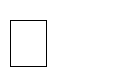 1.2.10. Технология       В результате изучения курса «Технология» обучающиеся на уровне начального общего образования:   получат начальные представления о материальной культуре как продукте творческой предметно-преобразующей деятельности человека, о предметном мире как основной среде обитания современного человека, о гармонической взаимосвязи предметного мира с миром природы, об отражении в предметах материальной среды нравственно-эстетического и социально-исторического опыта человечества;  о ценности предшествующих культур и необходимости бережного отношения к ним в целях сохранения и развития культурных традиций;  получат начальные знания и представления о наиболее важных правилах  дизайна, которые необходимо учитывать при создании предметов материальной культуры;    получат общее представление о мире профессий, их социальном значении, истории возникновения и развития;   научатся использовать приобретенные знания и умения для творческой самореализации при оформлении своего дома и классной комнаты, при изготовлении подарков близким и друзьям, игрушечных моделей, художественно-декоративных и других изделий.        Решение 	конструкторских, 	художественно-конструкторских 	и технологических задач заложит развитие основ творческой деятельности, конструкторско-технологического 	мышления, 	пространственного воображения, эстетических представлений, формирования внутреннего плана действий, мелкой моторики рук.         Обучающиеся:   в результате выполнения под руководством учителя коллективных и групповых творческих работ, а также элементарных доступных проектов, получат первоначальный опыт использования сформированных в рамках учебного предмета коммуникативных универсальных учебных действий в целях осуществления совместной продуктивной деятельности: распределение ролей руководителя и подчиненных, распределение общего объема работы, приобретение навыков сотрудничества и взаимопомощи, доброжелательного и уважительного общения со сверстниками и взрослыми;  овладеют начальными формами познавательных универсальных учебных действий – исследовательскими и логическими: наблюдения, сравнения, анализа, классификации,  обобщения;  получат первоначальный опыт организации собственной творческой практической деятельности на основе сформированных регулятивных универсальных учебных действий: целеполагания и планирования предстоящего практического действия, прогнозирования, отбора оптимальных способов деятельности, осуществления контроля и коррекции результатов действий;  получат первоначальный опыт трудового самовоспитания: научатся самостоятельно обслуживать себя в школе, дома, элементарно ухаживать за одеждой и обувью, помогать  младшим и старшим, оказывать доступную помощь по хозяйству.       В ходе преобразовательной творческой деятельности будут заложены основы таких социально ценных личностных и нравственных качеств, как трудолюбие, организованность, добросовестное и ответственное отношение к делу, инициативность, любознательность, потребность помогать другим, уважение к чужому труду и результатам труда, культурному наследию.         Общекультурные и общетрудовые компетенции. Основы культуры труда, самообслуживание       Выпускник научится:    иметь представление о наиболее распространенных в своем регионе традиционных народных промыслах и ремеслах, современных профессиях (в том числе профессиях своих родителей) и описывать их особенности;     понимать общие правила создания предметов рукотворного мира: соответствие изделия обстановке, удобство (функциональность), прочность, эстетическую выразительность — и руководствоваться ими в практической деятельности;     планировать и выполнять практическое задание (практическую работу) с опорой на инструкционную карту;  при необходимости вносить коррективы в выполняемые действия; выполнять доступные действия по самообслуживанию и доступные виды домашнего труда.        Выпускник получит возможность научиться:   уважительно относиться к труду людей;   понимать культурно­историческую ценность традиций, отраженных в предметном мире, в том числе традиций трудовых династий как своего региона, так и страны, и уважать их;    понимать особенности проектной деятельности, осуществлять под руководством учителя элементарную проектную деятельность в малых группах: разрабатывать замысел, искать пути его реализации, воплощать его в продукте, демонстрировать готовый продукт (изделия, комплексные работы, социальные услуги).          Технология ручной обработки материалов. Элементы графической грамоты       Выпускник научится:   на основе полученных представлений о многообразии материалов, их видах, свойствах, происхождении, практическом применении в жизни осознанно подбирать доступные в обработке материалы для изделий по декоративно­художественным и конструктивным свойствам в соответствии с поставленной задачей;     отбирать и выполнять в зависимости от свойств освоенных материалов оптимальные и доступные технологические приемы их ручной обработки (при разметке деталей, их выделении из заготовки, формообразовании, сборке и отделке изделия);     применять приемы рациональной безопасной работы ручными инструментами: чертежными (линейка, угольник, циркуль), режущими (ножницы) и колющими (швейная игла);     выполнять символические действия моделирования и преобразования модели и работать с простейшей технической документацией: распознавать простейшие чертежи и эскизы, читать их и выполнять разметку с опорой на них; изготавливать плоскостные и объемные изделия по простейшим чертежам, эскизам, схемам, рисункам.         Выпускник получит возможность научиться:     отбирать и выстраивать оптимальную технологическую последовательность реализации собственного или предложенного учителем замысла;     прогнозировать конечный практический результат и самостоятельно комбинировать художественные  технологии  в  соответствии  с  конструктивной или декоративно  ­художественной задачей.        Конструирование и моделирование        Выпускник научится:     анализировать устройство изделия: выделять детали, их форму, определять взаимное расположение, виды соединения деталей;   решать простейшие задачи конструктивного характера по изменению вида и способа соединения деталей: на достраивание, придание новых свойств конструкции;     изготавливать несложные конструкции изделий по рисунку, простейшему чертежу или эскизу, образцу и доступным заданным условиям.         Выпускник получит возможность научиться:   соотносить объемную конструкцию, основанную на правильных геометрических формах, с изображениями их разверток;     создавать мысленный образ конструкции с целью решения определенной конструкторской 	задачи 	или 	передачи 	определенной художественно­эстетической информации;  - воплощать этот образ в материале.   	  1.2.11.  Физическая культура   (для обучающихся, не имеющих противопоказаний для занятий физической культурой или существенных ограничений по нагрузке)     В результате обучения обучающиеся на уровне начального общего образования начнут понимать значение занятий физической культурой для укрепления здоровья, физического развития, физической подготовленности и трудовой деятельности.          Знания о физической культуре    	      Выпускник научится:   ориентироваться в понятиях «физическая культура», «режим дня»;  характеризовать назначение утренней зарядки, физкультминуток и физкультпауз, уроков физической культуры, закаливания, прогулок на свежем воздухе, подвижных игр, занятий спортом для укрепления здоровья, развития основных физических качеств;     раскрывать на примерах положительное влияние занятий физической культурой на успешное выполнение учебной и трудовой деятельности, укрепление здоровья и развитие физических качеств;     ориентироваться в понятии «физическая подготовка»: характеризовать основные физические качества (силу, быстроту, выносливость, равновесие, гибкость) и демонстрировать физические упражнения, направленные на их развитие;     характеризовать способы безопасного поведения на уроках физической культуры и организовывать места занятий физическими упражнениями и подвижными играми (как в помещениях, так и на открытом воздухе).        Выпускник получит возможность научиться:   выявлять связь занятий физической культурой с трудовой и оборонной деятельностью;   характеризовать роль и значение режима дня в сохранении и укреплении здоровья; планировать и корректировать режим дня с учетом своей учебной и внешкольной деятельности, показателей своего здоровья, физического развития и физической подготовленности.        Способы физкультурной деятельности       Выпускник научится:  	  отбирать упражнения для комплексов утренней зарядки и физкультминуток и выполнять их в соответствии с изученными правилами;     организовывать и проводить подвижные игры и простейшие соревнования во время отдыха на открытом воздухе и в помещении (спортивном зале и местах рекреации), соблюдать правила взаимодействия с игроками;   измерять показатели физического развития (рост и масса тела) и физической подготовленности (сила, быстрота, выносливость, равновесие, гибкость) с помощью тестовых упражнений, в том числе подготовленности к выполнению нормативов     Всероссийского физкультурно-спортивного комплекса "Готов к труду и обороне" (ГТО);  вести систематические наблюдения за динамикой показателей.   	       Выпускник получит возможность научиться:   	  вести тетрадь по физической культуре с записями режима дня, комплексов утренней гимнастики, физкультминуток, общеразвивающих упражнений для индивидуальных занятий, результатов наблюдений за динамикой основных показателей физического развития и физической подготовленности;     целенаправленно отбирать физические упражнения для индивидуальных занятий по развитию физических качеств;     выполнять простейшие приемы оказания доврачебной помощи при травмах и ушибах.         Физическое совершенствование        Выпускник научится:     выполнять упражнения по коррекции и профилактике нарушения зрения и осанки, упражнения на развитие физических качеств (силы, быстроты, выносливости, гибкости, равновесия);  оценивать величину нагрузки по частоте пульса (с помощью специальной  таблицы);     выполнять организующие строевые команды и приемы;   выполнять акробатические упражнения (кувырки, стойки, перекаты);   - выполнять  гимнастические  упражнения  на  спортивных  снарядах (перекладина, гимнастическое бревно);     выполнять легкоатлетические упражнения (бег, прыжки, метания и броски мячей разного веса и объема);   выполнять игровые действия и упражнения из подвижных игр разной функциональной направленности.         Выпускник получит возможность научиться:   сохранять правильную осанку, оптимальное телосложение;   выполнять эстетически красиво гимнастические и акробатические комбинации;   играть в баскетбол, футбол и волейбол по упрощенным правилам;   выполнять тестовые нормативы по физической подготовке;   выполнять передвижения на лыжах (для снежных регионов России) 1.3. СИСТЕМА ОЦЕНКИ ДОСТИЖЕНИЯ ПЛАНИРУЕМЫХ РЕЗУЛЬТАТОВЫ ОСВОЕНИЯ ОСНОВНОЙ ОБРАЗОВАТЕЛЬНОЙ ПРОГРАММЫ НАЧАЛЬНОГО ОБЩЕГО ОБРАЗОВАНИЯ 1.3.1. Общие положения       Система оценки достижения планируемых результатов освоения основной образовательной программы начального общего образования (далее — система оценки) представляет собой один из инструментов реализации требований ФГОС НОО к результатам освоения основной образовательной программы начального общего образования и направлена на обеспечение качества образования, что предполагает вовлечённость в оценочную деятельность как педагогов, так и обучающихся.     Оценка на единой критериальной основе, формирование навыков рефлексии, самоанализа, самоконтроля, само- и взаимооценки не только дают возможность педагогам и обучающимся освоить эффективные средства управления учебной деятельностью, но и способствуют развитию у обучающихся самосознания, готовности открыто выражать и отстаивать свою позицию, готовности к самостоятельным поступкам и действиям, принятию ответственности за их результаты.       В соответствии со ФГОС НОО основным объектом системы оценки, её содержательной и критериальной базой выступают планируемые результаты освоения обучающимися основной образовательной программы начального общего образования.       Система оценки призвана способствовать поддержанию единства всей системы образования, обеспечению преемственности в системе непрерывного образования. Ее основными функциями являются ориентация образовательной деятельности на достижение планируемых результатов освоения основной образовательной программы начального общего образования и обеспечение эффективной обратной связи, позволяющей осуществлять управление образовательной деятельностью.     Основными направлениями и целями оценочной деятельности в соответствии с требованиями ФГОС НОО являются оценка образовательных достижений обучающихся и оценка результатов деятельности образовательных организаций и педагогических кадров. Полученные данные используются для оценки состояния и тенденций развития системы образования разного уровня.      Основным объектом, содержательной и критериальной базой итоговой оценки подготовки выпускников на уровне начального общего образования выступают планируемые результаты, составляющие содержание блока «Выпускник научится» для каждой программы, предмета, курса.       При оценке результатов деятельности образовательных организаций и работников образования основным объектом оценки, её содержательной и критериальной базой выступают планируемые результаты освоения основной образовательной программы, составляющие содержание блоков «Выпускник научится» и «Выпускник получит возможность научиться» для каждой учебной программы.      Система оценки достижения планируемых результатов освоения основной образовательной программы начального общего образования предполагает комплексный подход к оценке результатов образования, позволяющий вести оценку достижения обучающимися всех трёх групп результатов образования: личностных, метапредметных и предметных.       В соответствии с требованиями ФГОС НОО предоставление и использование персонифицированной информации возможно только в рамках процедур итоговой оценки обучающихся. Во всех иных процедурах допустимо предоставление и использование исключительно неперсонифицированной (анонимной) информации достигаемых обучающимися образовательных результатах.     Интерпретация результатов оценки ведётся на основе контекстной информации об  условиях   и   особенностях   деятельности    субъектов  образовательных отношений. В частности, итоговая оценка обучающихся определяется с учётом их стартового уровня и динамики образовательных достижений.     Система оценки предусматривает уровневый подход к представлению планируемых результатов и инструментарию для оценки их достижения. Согласно этому подходу за точку отсчёта принимается не «идеальный образец», отсчитывая от которого «методом вычитания» и фиксируя допущенные ошибки и недочёты формируется сегодня оценка обучающегося, а необходимый для продолжения образования и реально достигаемый большинством обучающихся опорный уровень образовательных достижений. Достижение этого опорного уровня интерпретируется как безусловный учебный успех ребёнка, как исполнение им требований ФГОС НОО. А оценка индивидуальных образовательных достижений ведётся «методом сложения», при котором фиксируется достижение опорного уровня и его превышение. Это позволяет поощрять продвижения обучающихся, выстраивать индивидуальные траектории движения с учётом зоны ближайшего развития. Поэтому в текущей оценочной деятельности целесообразно соотносить результаты, продемонстрированные обучающимся, с оценками типа: «зачёт/незачёт» («удовлетворительно/неудовлетворительно»), т. е. оценкой, свидетельствующей об осознанном освоении опорной системы знаний и правильном выполнении учебных действий в рамках диапазона (круга) заданных задач, построенных на опорном учебном материале; «хорошо», «отлично» — оценками, свидетельствующими об усвоении опорной системы знаний на уровне осознанного произвольного овладения учебными действиями, а также о кругозоре, широте (или избирательности) интересов.      Это не исключает возможности использования традиционной системы отметок по 5-балльной шкале, однако требует уточнения и переосмысления их наполнения. В частности, достижение опорного уровня в этой системе оценки интерпретируется как безусловный учебный успех ребёнка, как исполнение им требований ФГОС НОО и соотносится с оценкой «удовлетворительно» («зачёт»).      В процессе оценки используются разнообразные методы и формы, взаимно дополняющие друг друга (стандартизированные письменные и устные работы, проекты, практические работы, творческие работы, самоанализ и самооценка, наблюдения и др.). 1.3.2. Особенности оценки личностных, метапредметных и предметных результатов      Оценка личностных результатов представляет собой оценку достижения обучающимися планируемых результатов в их личностном развитии, представленных   в   разделе «Личностные   учебные   действия»   программы формирования универсальных учебных действий у обучающихся при получении начального общего образования.      Достижение личностных результатов обеспечивается в ходе реализации всех компонентов образовательной деятельности, включая внеурочную деятельность, реализуемую семьёй и школой.      Основным объектом оценки личностных результатов служит сформированность универсальных учебных действий, включаемых в следующие три основных блока: самоопределение — сформированность внутренней позиции обучающегося — принятие и освоение новой социальной роли обучающегося; становление основ российской гражданской идентичности личности как чувства гордости за свою Родину, народ, историю и осознание своей этнической принадлежности; развитие самоуважения и способности адекватно оценивать себя и свои достижения, видеть сильные и слабые стороны своей личности; смыслообразование — поиск и установление личностного смысла (т. е. «значения для себя») учения обучающимися на основе устойчивой системы учебно-познавательных и социальных мотивов, понимания границ того, «что я знаю», и того, «что я не знаю», и стремления к преодолению этого разрыва; - морально-этическая ориентация — знание основных моральных норм и ориентация на их выполнение на основе понимания их социальной необходимости; способность к моральной децентрации — учёту позиций, мотивов и интересов участников моральной дилеммы при её разрешении; развитие этических чувств — стыда, вины, совести как регуляторов морального поведения.         Основное содержание оценки личностных результатов при получении начального общего образования строится вокруг оценки: сформированности внутренней позиции обучающегося, которая находит отражение в эмоционально-положительном отношении обучающегося к образовательной организации, ориентации на содержательные моменты образовательной деятельности — уроки, познание нового, овладение умениями и новыми компетенциями, характер учебного сотрудничества с учителем и одноклассниками — и ориентации на образец поведения «хорошего ученика» как пример для подражания; сформированности основ гражданской идентичности, включая чувство гордости за свою Родину, знание знаменательных для Отечества исторических событий; любовь к своему краю, осознание своей национальности, уважение культуры и традиций народов России и мира; развитие доверия и способности к пониманию и сопереживанию чувствам других людей; сформированности самооценки, включая осознание своих возможностей в учении, способности адекватно  судить о причинах своего успеха/неуспеха в учении; умение видеть свои достоинства и недостатки, уважать себя и верить в успех; сформированности мотивации учебной деятельности, включая социальные, учебно-познавательные и внешние мотивы, любознательность и интерес к новому содержанию и способам решения проблем, приобретению новых знаний и умений, мотивацию достижения результата, стремление к совершенствованию своих способностей; знания моральных норм и сформированности морально-этических суждений, способности к решению моральных проблем на основе децентрации (координации различных точек зрения на решение моральной дилеммы); способности к оценке своих поступков и действий других людей с точки зрения соблюдения/нарушения моральной нормы.      В планируемых результатах, описывающих эту группу, отсутствует блок «Выпускник научится». Это означает, что личностные результаты выпускников при получении начального общего образования в полном соответствии с требованиями ФГОС НОО не подлежат итоговой оценке.     Формирование и достижение указанных выше личностных результатов — задача и ответственность системы образования и образовательной организации. Поэтому оценка этих результатов образовательной деятельности осуществляется в ходе внешних неперсонифицированных мониторинговых исследований, результаты которых являются основанием для принятия управленческих решений при проектировании и реализации региональных программ развития, программ поддержки образовательной деятельности, иных программ. К их осуществлению должны быть привлечены специалисты, не работающие в данной образовательной организации и обладающие необходимой компетентностью в сфере диагностики развития личности в детском и подростковом возрасте. Предметом оценки в этом случае становится не прогресс личностного развития обучающегося, а эффективность воспитательно-образовательной деятельности образовательной организации, муниципальной, региональной или федеральной системы образования. Это принципиальный момент, отличающий оценку личностных результатов от оценки предметных и метапредметных результатов.     В ходе текущей оценки возможна ограниченная оценка сформированности отдельных личностных результатов, полностью отвечающая этическим принципам охраны и защиты интересов ребёнка и конфиденциальности, в форме, не представляющей угрозы личности, психологической безопасности и эмоциональному статусу обучающегося. Такая оценка направлена на решение задачи оптимизации личностного развития обучающихся и включает три основных компонента: характеристику достижений и положительных качеств обучающегося; - определение приоритетных задач и направлений личностного развития с учётом как достижений, так и психологических проблем развития ребёнка; - систему психолого-педагогических рекомендаций, призванных обеспечить успешную реализацию задач начального общего образования.     Другой формой оценки личностных результатов может быть оценка индивидуального прогресса личностного развития обучающихся, которым необходима специальная поддержка. Эта задача может быть решена в процессе систематического наблюдения за ходом психического развития ребёнка на основе представлений о нормативном содержании и возрастной периодизации развития — в форме возрастно-психологического консультирования. Такая оценка осуществляется по запросу родителей (законных представителей) обучающихся или педагогов (или администрации образовательной организации при согласии родителей (законных представителей) и проводится психологом, имеющим специальную профессиональную подготовку в области возрастной психологии.      Оценка метапредметных результатов представляет собой оценку достижения планируемых результатов освоения основной образовательной программы, описанных в разделах «Регулятивные универсальные учебные действия», «Коммуникативные универсальные учебные действия», «Познавательные универсальные учебные действия» программы формирования универсальных учебных действий у обучающихся на уровне начального общего образования, а также планируемых результатов, представленных во всех разделах подпрограммы «Чтение. Работа с текстом».      Достижение метапредметных результатов обеспечивается за счёт основных компонентов образовательной деятельности — учебных предметов. Основным объектом оценки метапредметных результатов служит сформированность у обучающегося регулятивных, коммуникативных и познавательных универсальных действий, т. е. таких умственных действий обучающихся, которые направлены на анализ и управление своей познавательной деятельностью. К ним относятся: способность обучающегося принимать и сохранять учебную цель и задачи; самостоятельно преобразовывать практическую задачу в познавательную; умение планировать собственную деятельность в соответствии с поставленной задачей и условиями её реализации и искать средства её осуществления; умение контролировать и оценивать свои действия, вносить коррективы в их выполнение на основе оценки и учёта характера ошибок, проявлять инициативу и самостоятельность в обучении; умение осуществлять информационный поиск, сбор и выделение существенной информации из различных информационных источников; умение использовать знаково-символические средства для создания моделей изучаемых объектов и процессов, схем решения учебно-познавательных и практических задач; способность к осуществлению логических операций сравнения, анализа, обобщения, классификации по родовидовым признакам, к установлению аналогий, отнесения к известным понятиям; умение сотрудничать с педагогом и сверстниками при решении учебных проблем, принимать на себя ответственность за результаты своих действий.      Основное содержание оценки метапредметных результатов на уровне начального общего образования строится вокруг умения учиться, т. е. той совокупности способов действий, которая, собственно, и обеспечивает способность обучающихся к самостоятельному усвоению новых знаний и умений, включая организацию этой деятельности.      Уровень сформированности универсальных учебных действий, представляющих содержание и объект оценки метапредметных результатов, может быть качественно оценён и измерен в следующих основных формах.      Во-первых, достижение метапредметных результатов может выступать как результат выполнения специально сконструированных диагностических задач, направленных на оценку уровня сформированности конкретного вида универсальных учебных действий.      Во-вторых, 	достижение 	метапредметных 	результатов 	может рассматриваться как инструментальная основа (или как средство решения) и как условие успешности выполнения учебных и учебно-практических задач средствами учебных предметов.      Этот подход широко использован для итоговой оценки планируемых результатов по отдельным предметам. В зависимости от успешности выполнения проверочных заданий по математике, русскому языку, чтению, окружающему миру, технологии и другим предметам и с учётом характера ошибок, допущенных ребёнком, можно сделать вывод о сформированности ряда познавательных и регулятивных действий обучающихся. Проверочные задания, требующие совместной работы обучающихся на общий результат, позволяют оценить сформированность коммуникативных учебных действий.      Наконец, достижение метапредметных результатов может проявиться в успешности выполнения комплексных заданий на межпредметной основе. В частности, широкие возможности для оценки сформированности метапредметных результатов открывает использование проверочных заданий, успешное выполнение которых требует освоения навыков работы с информацией.      Преимуществом двух последних способов оценки является то, что предметом     измерения становится   уровень   присвоения обучающимся универсального учебного действия, обнаруживающий себя в том, что действие занимает в структуре учебной деятельности обучающегося место операции, выступая средством, а не целью активности ребёнка.      Таким образом, оценка метапредметных результатов может проводиться в ходе различных процедур. Например, в итоговых проверочных работах по предметам или в комплексных работах на межпредметной основе целесообразно осуществлять оценку (прямую или опосредованную) сформированности большинства познавательных учебных действий и навыков работы с информацией, а также опосредованную оценку сформированности ряда коммуникативных и регулятивных действий.      В ходе текущей, тематической, промежуточной оценки может быть оценено достижение таких коммуникативных и регулятивных действий, которые трудно или нецелесообразно проверить в ходе стандартизированной итоговой проверочной работы. В ходе текущей оценки целесообразно отслеживать уровень сформированности такого умения, как взаимодействие с партнёром: ориентация на партнёра, умение слушать и слышать собеседника; стремление учитывать и координировать различные мнения и позиции в отношении объекта, действия, события и   др.      Оценка уровня сформированности ряда универсальных учебных действий, овладение которыми имеет определяющее значение для оценки эффективности            всей системы начального образования (например, обеспечиваемые системой начального образования уровень включенности детей в учебную деятельность, уровень их учебной самостоятельности, уровень сотрудничества и ряд других), проводится в форме неперсонифицированных процедур.      Оценка предметных результатов представляет собой оценку достижения обучающимся планируемых результатов по отдельным предметам. Достижение этих результатов обеспечивается за счёт основных компонентов образовательной деятельности — учебных предметов, представленных в обязательной части учебного плана.      В соответствии с пониманием сущности образовательных результатов, заложенным в ФГОС НОО, предметные результаты содержат в себе, во-первых, систему основополагающих элементов научного знания, которая выражается через учебный материал различных курсов (далее — систему предметных знаний), и, во-вторых, систему формируемых действий с учебным материалом (далее — систему предметных действий), которые направлены на применение знаний, их преобразование и получение нового знания.      Система предметных знаний — важнейшая составляющая предметных результатов. В ней можно выделить опорные знания (знания, усвоение которых принципиально необходимо для текущего и последующего успешного обучения) и знания, дополняющие, расширяющие или углубляющие опорную систему знаний, а также служащие пропедевтикой для последующего изучения курсов.      К опорным знаниям относятся прежде всего основополагающие элементы научного знания (как общенаучные, так и относящиеся к отдельным отраслям знания и культуры), лежащие в основе современной научной картины мира: ключевые теории, идеи, понятия, факты, методы. На уровне начального общего образования к опорной системе знаний отнесён понятийный аппарат учебных предметов, освоение которого позволяет учителю и обучающимся эффективно продвигаться в изучении предмета.      Опорная система знаний определяется с учётом их значимости для решения основных задач образования на данном уровне образования, опорного характера изучаемого материала для последующего обучения, а также с учётом принципа реалистичности, потенциальной возможности их достижения большинством обучающихся. Иными словами, в эту группу включается система таких знаний, умений, учебных действий, которые, во-первых, принципиально необходимы для успешного обучения и, во-вторых, при наличии специальной целенаправленной работы учителя в принципе могут быть достигнуты подавляющим большинством детей.      При получении начального общего образования особое значение для продолжения образования имеет усвоение обучающимися опорной системы знаний по русскому языку и математике.      При оценке предметных результатов основную ценность представляет не само по себе освоение системы опорных знаний и способность воспроизводить их в стандартных учебных ситуациях, а способность использовать эти знания при решении учебно-познавательных и учебно-практических задач. Иными словами, объектом оценки предметных результатов являются действия, выполняемые обучающимися, с предметным содержанием.      Действия 	с 	предметным 	содержанием 	(или 	предметные действия) — вторая важная составляющая предметных результатов. В основе многих предметных действий лежат те же универсальные учебные действия, прежде всего познавательные: использование  знаково-символических средств; моделирование; сравнение, группировка и классификация объектов; действия анализа, синтеза и обобщения; установление связей (в том числе причинноследственных) и аналогий; поиск, преобразование, представление и интерпретация информации, рассуждения и т. д. Однако на разных предметах эти действия преломляются через специфику предмета, например, выполняются с разными объектами — с числами и математическими выражениями; со звуками и буквами, словами, словосочетаниями и предложениями; с высказываниями и текстами; с объектами живой и неживой природы; с музыкальными 	и художественными   произведениями и   т.   п.  Поэтому при всей общности подходов и алгоритмов выполнения действий сам состав формируемых и отрабатываемых действий носит специфическую «предметную» окраску.      Совокупность же всех учебных предметов обеспечивает возможность формирования всех универсальных учебных действий при условии, что образовательная деятельность ориентирована на достижение планируемых результатов.      К предметным действиям следует отнести также действия, которые присущи главным образом только конкретному предмету и овладение которыми необходимо для полноценного личностного развития или дальнейшего изучения предмета (в частности, способы двигательной деятельности, осваиваемые в курсе физической культуры, или способы обработки материалов, приёмы лепки, рисования, способы музыкальной исполнительской деятельности и   др.).      Формирование одних и тех же действий на материале разных предметов способствует сначала правильному их выполнению в рамках заданного предметом диапазона (круга) задач, а затем и осознанному и произвольному их выполнению, переносу на новые классы объектов. Это проявляется в способности обучающихся решать разнообразные по содержанию и сложности классы учебно-познавательных и учебно-практических задач.      Поэтому объектом оценки предметных результатов служит в полном соответствии с требованиями ФГОС НОО способность обучающихся решать учебно-познавательные и учебно-практические задачи с использованием средств, релевантных содержанию учебных предметов, в том числе на основе метапредметных действий.      Оценка достижения этих предметных результатов ведётся как в ходе текущего и промежуточного оценивания, так и в ходе выполнения итоговых проверочных работ. При этом итоговая оценка ограничивается контролем успешности освоения действий, выполняемых обучающимися, с предметным содержанием, отражающим опорную систему знаний данного учебного курса. 1.3.3.   Портфель достижений как инструмент оценки динамики образовательных достижений      Показатель динамики образовательных достижений — один из основных показателей в оценке образовательных достижений. На основе выявления характера динамики образовательных достижений обучающихся можно оценивать                 эффективность учебной деятельности, работы учителя или образовательной организации, системы образования в целом. При этом наиболее часто реализуется подход, основанный на сравнении количественных показателей, характеризующих результаты оценки, полученные в двух точках образовательной траектории обучающихся.      Оценка динамики образовательных достижений, как правило, имеет две составляющие: педагогическую, понимаемую   как   оценку   динамики   степе ни   и уровня овладения действиями с предметным содержанием, и психологическую, связанную с оценкой индивидуального прогресса в развитии ребёнка.      Одним из наиболее адекватных инструментов для оценки динамики образовательных достижений служит портфель достижений обучающегося. Как показывает опыт его использования, портфель достижений может быть отнесён к разряду аутентичных индивидуальных оценок, ориентированных на демонстрацию динамики образовательных достижений в широком образовательном контексте (в том числе в сфере освоения таких средств самоорганизации собственной учебной деятельности, как самоконтроль, самооценка, рефлексия и т. д.).      Портфель достижений — это не только современная эффективная форма оценивания, но и действенное средство для решения ряда важных педагогических задач, позволяющее: поддерживать высокую учебную мотивацию обучающихся; поощрять их активность и самостоятельность, расширять возможности обучения и самообучения; развивать навыки рефлексивной и оценочной (в том числе самооценочной) деятельности обучающихся; формировать умение учиться — ставить цели, планировать и организовывать собственную учебную деятельность.      Портфель достижений представляет собой специально организованную подборку работ, которые демонстрируют усилия, прогресс и достижения обучающегося в различных областях. Портфель достижений является оптимальным способом организации текущей системы оценки. При этом материалы портфеля достижений должны допускать независимую оценку, например, при проведении аттестации педагогов.      В состав портфеля достижений могут включаться результаты, достигнутые обучающимся не только в ходе учебной деятельности, но и в иных формах активности: творческой, социальной, коммуникативной, физкультурнооздоровительной, трудовой деятельности, протекающей как в рамках повседневной школьной практики, так и за её пределами. В портфель достижений обучающихся начальной школы, который используется для оценки достижения планируемых результатов начального общего образования, целесообразно включать следующие материалы.      Выборки детских работ — формальных и творческих, выполненных в ходе обязательных учебных занятий по всем изучаемым предметам, а также в ходе посещаемых обучающимися занятий, реализуемых в рамках образовательной программы образовательной организации.      Обязательной составляющей портфеля достижений являются материалы стартовой диагностики, промежуточных и итоговых стандартизированных работ по отдельным предметам.      Остальные работы должны быть подобраны так, чтобы их совокупность демонстрировала нарастающие успешность, объём и глубину знаний, достижение более высоких уровней формируемых учебных действий. Примерами такого рода работ могут быть: по русскому, литературному чтению, иностранному языку — диктанты и изложения, сочинения на заданную тему, сочинения на произвольную тему, аудиозаписи монологических и диалогических высказываний, «дневники читателя», иллюстрированные «авторские» работы детей, материалы их самоанализа и рефлексии и т. п.; по математике — математические диктанты, оформленные результаты миниисследований, записи решения учебно-познавательных и учебно-практических задач, математические модели, аудиозаписи устных ответов (демонстрирующих навыки устного счёта, рассуждений, доказательств, выступлений, сообщений на математические темы), материалы самоанализа и рефлексии и т. п.; по окружающему миру — дневники наблюдений, оформленные результаты мини-исследований и мини-проектов, интервью, аудиозаписи устных ответов, творческие работы, материалы самоанализа и рефлексии и т. п.; по предметам эстетического цикла — аудиозаписи, фото- и видеоизображения примеров исполнительской деятельности, иллюстрации к музыкальным произведениям, иллюстрации на заданную тему, продукты собственного творчества, аудиозаписи монологических высказываний-описаний, материалы самоанализа и рефлексии и т. п.; по технологии — фото- и видеоизображения продуктов исполнительской деятельности, аудиозаписи монологических высказываний-описаний, продукты собственного творчества, материалы самоанализа и рефлексии и т. п.; по физкультуре — видеоизображения примеров исполнительской деятельности, дневники наблюдений и самоконтроля, самостоятельно составленные расписания и режим дня, комплексы физических упражнений, материалы самоанализа и рефлексии и т. п.      Систематизированные материалы наблюдений (оценочные листы, материалы и листы наблюдений и т. п.) за процессом овладения универсальными учебными действиями, которые ведут учителя начальных классов (выступающие и в роли учителя-предметника, и в роли классного руководителя), иные учителя-предметники, школьный психолог, организатор воспитательной работы и другие непосредственные участники образовательных отношений.      Материалы, характеризующие достижения обучающихся в рамках внеурочной и досуговой деятельности, например результаты участия в олимпиадах, конкурсах,    смотрах,     выставках,     концертах,     спортивных мероприятиях, поделки и др. Основное требование, предъявляемое к этим материалам, — отражение в них степени достижения планируемых результатов освоения образовательной программы начального  общего образования.     Анализ, интерпретация и оценка отдельных составляющих и портфеля достижений в целом ведутся с позиций достижения планируемых результатов с учётом основных результатов начального общего образования, закреплённых в ФГОС НОО.      Оценка как отдельных составляющих, так и портфеля достижений в целом ведётся на критериальной основе, поэтому портфели достижений должны сопровождаться специальными документами, в которых описаны состав портфеля достижений; критерии, на основе которых оцениваются отдельные работы, и вклад каждой работы в накопленную оценку выпускника. Критерии оценки отдельных составляющих портфеля достижений могут полностью соответствовать                                    рекомендуемым или быть адаптированы учителем применительно к особенностям образовательной программы и контингента детей.      При адаптации критериев целесообразно соотносить их с критериями и нормами, представленными в примерах инструментария для итоговой оценки достижения планируемых результатов, естественно, спроецировав     их предварительно на данный этап обучения.      По результатам оценки, которая формируется на основе материалов портфеля достижений, делаются выводы: о сформированности у обучающегося универсальных и предметных способов действий, а также опорной системы знаний, обеспечивающих ему возможность продолжения образования в основной школе; о сформированности основ умения учиться, понимаемой как способность к самоорганизации с целью постановки и решения учебно-познавательных и учебно-практических задач; об индивидуальном прогрессе в основных сферах развития личности — мотивационно-смысловой, познавательной, эмоциональной, волевой и саморегуляции. 1.3.4.   Итоговая оценка выпускника      На итоговую оценку на уровне начального общего образования, результаты которой используются при принятии решения о возможности (или невозможности) продолжения обучения на следующем уровне, выносятся только предметные и метапредметные результаты, описанные в разделе «Выпускник        научится» планируемых результатов начального общего образования.       Предметом итоговой оценки является способность обучающихся решать учебно-познавательные       	и       	учебно-практические       	задачи, построенные       на материале опорной системы знаний с использованием средств, релевантных содержанию учебных предметов, в том числе на основе метапредметных действий. Способность к решению иного класса задач является предметом различного рода не персонифицированных обследований.       При получении начального общего образования особое значение для продолжения образования имеет усвоение обучающимися опорной системы знаний по русскому языку и математике и овладение следующими метапредметными действиями: речевыми, среди которых следует выделить навыки осознанного чтения и работы с информацией; коммуникативными, необходимыми для учебного сотрудничества с учителем и сверстниками.      Итоговая оценка выпускника формируется на основе накопленной оценки, зафиксированной в портфеле достижений, по всем учебным предметам и оценок за выполнение, как минимум, трёх (четырёх) итоговых работ (по русскому языку, родному языку, математике и комплексной работы на межпредметной основе).      При этом накопленная оценка характеризует выполнение всей совокупности планируемых результатов, а также динамику образовательныхдостижений обучающихся за период обучения. А оценки за итоговые работы характеризуют, как минимум, уровень усвоения обучающимися опорной системы знаний по русскому языку, родному языку и математике, а также уровень овладения метапредметными действиями.     На основании этих оценок по каждому предмету и по программе формирования универсальных учебных действий делаются следующие выводы о достижении планируемых результатов. Выпускник овладел опорной системой знаний и учебными действиями, необходимыми для продолжения образования на следующем уровне, и способен использовать их для решения простых учебно-познавательных и учебно-практических задач средствами данного предмета. Такой вывод делается, если в материалах накопительной системы оценки зафиксировано достижение планируемых результатов по всем основным разделам учебной программы, как минимум, с оценкой «зачтено» (или «удовлетворительно»), а результаты выполнения итоговых работ свидетельствуют о правильном выполнении не менее 50% заданий базового уровня. Выпускник овладел опорной системой знаний, необходимой для продолжения образования на следующем уровне образования, на уровне осознанного произвольного овладения учебными действиями.      Такой вывод делается, если в материалах накопительной системы оценки зафиксировано   достижение   планируемых   результатов   по   всем   основным разделам учебной программы, причём не менее чем по половине разделов выставлена оценка «хорошо» или «отлично», а результаты выполнения итоговых работ свидетельствуют о правильном выполнении не менее 65% заданий базового уровня и получении не менее 50% от максимального балла за выполнение заданий повышенного уровня. Выпускник не овладел опорной системой знаний и учебными действиями, необходимыми для продолжения образования на следующем уровне образования.      Такой вывод делается, если в материалах накопительной системы оценки не зафиксировано достижение планируемых результатов по всем основным разделам учебной программы, а результаты выполнения итоговых работ свидетельствуют о правильном выполнении менее 50% заданий базового уровня.      Педагогический совет образовательной организации на основе выводов, сделанных по каждому обучающемуся, рассматривает вопрос об успешном освоении данным обучающимся основной образовательной программы начального общего образования и переводе его на следующий уровень общего образования.      В случае если полученные обучающимся итоговые оценки не позволяют сделать однозначного вывода о достижении планируемых результатов, решение о переводе на следующий уровень общего образования принимается педагогическим советом с учётом динамики образовательных достижений обучающегося и контекстной информации об условиях и особенностях его обучения в рамках регламентированных процедур, устанавливаемых на федеральном уровне.      Решение о переводе обучающегося на следующий уровень общего образования принимается одновременно с рассмотрением и утверждением характеристики обучающегося, в которой: отмечаются образовательные достижения и положительные качества обучающегося; определяются приоритетные задачи и направления личностного развития с учётом как достижений, так и психологических проблем развития ребёнка; - даются психолого-педагогические рекомендации, призванные обеспечить успешную реализацию намеченных задач на следующем уровне обучения.       Оценка результатов деятельности МАОУ Омутинская  средняя общеобразовательная школа № 2  начального общего образования проводится на основе результатов итоговой оценки достижения планируемых результатов освоения основной образовательной программы начального общего образования с учётом: результатов мониторинговых исследований разного уровня (федерального, регионального, муниципального); условий реализации основной образовательной программы начального общего образования; особенностей контингента обучающихся.      Предметом оценки в ходе данных процедур является также текущая оценочная деятельность образовательных организаций и педагогов, и в частности отслеживание динамики образовательных достижений выпускников начальной школы данной образовательной организации.     В случае если для проведения итоговых работ используется единый, централизованно разработанный инструментарий, наиболее целесообразной формой оценки деятельности образовательной организации начального общего образования является регулярный мониторинг результатов выполнения итоговых работ. 2. СОДЕРЖАТЕЛЬНЫЙ РАЗДЕЛ 2.1.  ПРОГРАММА ФОРМИРОВАНИЯ УНИВЕРСАЛЬНЫХ УЧЕБНЫХ ДЕЙСТВИЙ  У ОБУЧАЮЩИХСЯ ПРИ ПОЛУЧЕНИИ НАЧАЛЬНОГО ОБЩЕГО ОБРАЗОВАНИЯ      Программа формирования универсальных учебных действий у обучающихся при получении начального общего образования.       Программа формирования универсальных учебных действий при получении начального общего образования (далее — программа формирования универсальных учебных действий) конкретизирует требования Стандарта к личностным и метапредметным результатам освоения основной образовательной программы начального общего образования, дополняет традиционное содержание образовательно-воспитательных программ и служит основой разработки примерных программ учебных предметов, курсов, дисциплин.       Программа формирования универсальных учебных действий направлена на обеспечение системно-деятельностного подхода, положенного в основу Стандарта, и призвана способствовать реализации развивающего потенциала общего среднего образования, развитию системы универсальных учебных действий, выступающей как инвариантная основа образовательного процесса и обеспечивающей школьникам умение учиться, способность к саморазвитию и самосовершенствованию. Всё это достигается путём как освоения обучающимися конкретных предметных знаний и навыков в рамках отдельных дисциплин, так и сознательного, активного присвоения ими нового социального опыта. При этом знания, умения и навыки рассматриваются как производные от соответствующих видов целенаправленных действий, если они формируются, применяются и сохраняются в тесной связи с активными действиями самих учащихся. Качество усвоения знаний определяется многообразием и характером видов универсальных действий.       Программа формирования универсальных учебных действий для начального общего образования: устанавливает ценностные ориентиры начального общего образования; определяет понятие, функции, состав и характеристики универсальных учебных действий в младшем школьном возрасте; выявляет связь универсальных учебных действий с содержанием учебных предметов; определяет условия, обеспечивающие преемственность программы формирования у обучающихся универсальных учебных действий при переходе от дошкольного к начальному и основному общему образованию. 2.1.1. Ценностные ориентиры начального общего образования      Ценностные ориентиры начального образования конкретизируют личностный, социальный и государственный заказ системе образования, выраженный в Требованиях к результатам освоения основной образовательной программы, и отражают следующие целевые установки системы начального общего образования: · формирование основ гражданской идентичности личности на базе: - чувства сопричастности и гордости за свою Родину, народ и историю, осознания ответственности человека за благосостояние общества; восприятия мира как единого и целостного при разнообразии культур, национальностей, религий; уважения истории и культуры каждого народа; · 	формирование 	психологических 	условий 	развития 	общения, сотрудничества на основе: доброжелательности, доверия и внимания к людям, готовности к сотрудничеству и дружбе, оказанию помощи тем, кто в ней нуждается; - уважения к окружающим — умения слушать и слышать партнёра, признавать право каждого на собственное мнение и принимать решения с учётом позиций всех участников; · развитие ценностно-смысловой сферы личности на основе общечеловеческих принципов нравственности и гуманизма: принятия и уважения ценностей семьи и образовательного учреждения, коллектива и общества и стремления следовать им; ориентации в нравственном содержании и смысле как собственных поступков, так и поступков окружающих людей, развития этических чувств (стыда, вины, совести) как регуляторов морального поведения; формирования эстетических чувств и чувства прекрасного через знакомство с национальной, отечественной и мировой художественной культурой; · развитие умения учиться как первого шага к самообразованию и самовоспитанию, а именно: развитие широких познавательных интересов, инициативы и любознательности, мотивов познания и творчества; формирование умения учиться и способности к организации своей деятельности (планированию, контролю, оценке); · развитие самостоятельности, инициативы и ответственности личности как условия её самоактуализации: формирование самоуважения и эмоционально-положительного отношения к себе, готовности открыто выражать и отстаивать свою позицию, критичности к своим поступкам и умения адекватно их оценивать; развитие готовности к самостоятельным поступкам и действиям, ответственности за их результаты; формирование целеустремлённости и настойчивости в достижении целей, готовности к преодолению трудностей и жизненного оптимизма; формирование умения противостоять действиям и влияниям, представляющим угрозу жизни, здоровью, безопасности личности и общества, в пределах своих возможностей, в частности проявлять избирательность к информации, уважать частную жизнь и результаты труда других людей.      Реализация ценностных ориентиров общего образования в единстве процессов обучения и воспитания, познавательного и личностного развития обучающихся на основе формирования общих учебных умений, обобщённых способов действия обеспечивает высокую эффективность решения жизненных задач и возможность саморазвития обучающихся. 2.1.2. Характеристики универсальных учебных действий начального общего образования      Последовательная реализация деятельностного подхода направлена на повышение эффективности образования, более гибкое и прочное усвоение знаний учащимися, возможность их самостоятельного движения в изучаемой области, существенное повышение их мотивации и интереса к учёбе.     В рамках деятельностного подхода в качестве общеучебных действий рассматриваются основные структурные компоненты учебной деятельности — мотивы, особенности целеполагания (учебная цель и задачи), учебные действия, контроль и оценка, сформированность которых является одной из составляющих успешности обучения в образовательном учреждении.     При оценке сформированности учебной деятельности учитывается возрастная специфика, которая заключается в постепенном переходе от совместной деятельности учителя и обучающегося к совместно-разделённой (в младшем школьном и младшем подростковом возрасте) и к самостоятельной с элементами самообразования и самовоспитания деятельности (в младшем подростковом и старшем подростковом возрасте).     Понятие «универсальные учебные действия»      В широком значении термин «универсальные учебные действия» означает умение учиться, т.·е. способность субъекта к саморазвитию и самосовершенствованию путём сознательного и активного присвоения нового социального опыта.     Способность обучающегося самостоятельно успешно усваивать новые знания, формировать умения и компетентности, включая самостоятельную организацию этого процесса, т.е. умение учиться, обеспечивается тем, что универсальные учебные действия как обобщённые действия открывают учащимся возможность широкой ориентации как в различных предметных областях, так и в строении самой учебной деятельности, включающей осознание её целевой направленности, ценностно-смысловых и операциональных характеристик. Таким образом, достижение умения учиться предполагает полноценное освоение обучающимися всех компонентов учебной деятельности, которые включают: познавательные и учебные мотивы, учебную цель, учебную задачу, учебные действия и операции (ориентировка, преобразование материала, контроль и оценка). Умение учиться — существенный фактор повышения эффективности освоения учащимися предметных знаний, формирования умений и компетенций, образа мира и ценностно-смысловых оснований личностного морального выбора.     Функции универсальных учебных действий: обеспечение возможностей обучающегося самостоятельно осуществлять деятельность учения, ставить учебные цели, искать и использовать необходимые средства и способы их достижения, контролировать и оценивать процесс и результаты деятельности; создание условий для гармоничного развития личности и её самореализации на основе готовности к непрерывному образованию; обеспечение успешного усвоения знаний, формирования умений, навыков и компетентностей в любой предметной области.      Универсальный характер учебных действий проявляется в том, что они носят надпредметный, метапредметный характер; обеспечивают целостность общекультурного, личностного и познавательного развития и саморазвития личности; обеспечивают преемственность всех ступеней образовательного процесса; лежат в основе организации и регуляции любой деятельности учащегося независимо от её специально-предметного содержания.       Универсальные учебные действия обеспечивают этапы усвоения учебного содержания и формирования психологических способностей обучающегося.      Виды универсальных учебных действий      В составе основных видов универсальных учебных действий, соответствующих ключевым целям общего образования, можно выделить четыре блока: личностный, регулятивный (включающий также действия саморегуляции), познавательный и коммуникативный.      Личностные универсальные учебные действия обеспечивают ценностносмысловую ориентацию обучающихся (умение соотносить поступки и события с принятыми этическими принципами, знание моральных норм и умение выделить нравственный аспект поведения) и ориентацию в социальных ролях и межличностных отношениях. Применительно к учебной деятельности следует выделить три вида личностных действий: личностное, профессиональное, жизненное самоопределение; смыслообразование, т. е. установление обучающимися связи между целью учебной деятельности и её мотивом, другими словами, между результатом учения и тем, что побуждает к деятельности, ради чего она осуществляется. Ученик должен задаваться вопросом: какое значение и какой смысл имеет для меня учение? — и уметь на него отвечать; нравственно-этическая ориентация, в том числе и оценивание усваиваемого содержания (исходя из социальных и личностных ценностей), обеспечивающее личностный моральный выбор.      Регулятивные 	универсальные 	учебные 	действия 	обеспечивают обучающимся организацию своей учебной деятельности. К ним относятся: - целеполагание как постановка учебной задачи на основе соотнесения того, что уже известно и усвоено учащимися, и того, что ещё неизвестно; планирование — определение последовательности промежуточных целей с учётом конечного результата; составление плана и последовательности действий; прогнозирование — предвосхищение результата и уровня усвоения знаний, его временны' х характеристик; контроль в форме сличения способа действия и его результата с заданным эталоном с целью обнаружения отклонений и отличий от эталона; коррекция — внесение необходимых дополнений и коррективов в план и способ действия в случае расхождения эталона, реального действия и его результата с учётом оценки этого результата самим обучающимся, учителем, товарищами; оценка — выделение и осознание обучающимся того, что уже усвоено и что ещё нужно усвоить, осознание качества и уровня усвоения; оценка результатов работы; саморегуляция как способность к мобилизации сил и энергии, к волевому усилию (к выбору в ситуации мотивационного конфликта) и преодолению препятствий.      Познавательные 	универсальные 	учебные 	действия 	включают: общеучебные, логические учебные действия, а также постановку и решение проблемы. Общеучебные универсальные действия: самостоятельное выделение и формулирование познавательной цели; - поиск и выделение необходимой информации, в том числе решение рабочих задач с использованием общедоступных в начальной школе инструментов ИКТ и источников информации; - структурирование знаний; осознанное и произвольное построение речевого высказывания в устной и письменной форме; выбор наиболее эффективных способов решения задач в зависимости от конкретных условий; рефлексия способов и условий действия, контроль и оценка процесса и результатов деятельности; смысловое чтение как осмысление цели чтения и выбор вида чтения в зависимости от цели; - извлечение необходимой информации из прослушанных текстов различных жанров;  определение основной и второстепенной информации;  свободная ориентация и восприятие текстов художественного, научного, публицистического и официально-делового стилей;  понимание и адекватная оценка языка средств массовой информации; постановка и формулирование проблемы, самостоятельное создание алгоритмов деятельности при решении проблем творческого и поискового характера.      Особую группу общеучебных универсальных действий составляют       Знаково-символические действия: моделирование — преобразование объекта из чувственной формы в модель, где выделены существенные характеристики объекта (пространственнографическая или знаково-символическая); преобразование модели с целью выявления общих законов, определяющих данную предметную область.     Логические универсальные действия: анализ 	объектов 	с 	целью 	выделения 	признаков 	(существенных, несущественных); синтез — составление целого из частей, в том числе самостоятельное достраивание с восполнением недостающих компонентов; выбор оснований и критериев для сравнения, сериации, классификации объектов; подведение под понятие, выведение следствий; установление причинно-следственных связей, представление цепочек объектов и явлений; построение 	логической 	цепочки 	рассуждений, 	анализ 	истинности утверждений; доказательство; выдвижение гипотез и их обоснование.      Постановка и решение проблемы: формулирование проблемы; самостоятельное создание способов решения проблем творческого и поискового характера.      Коммуникативные универсальные учебные действия обеспечивают социальную компетентность и учёт позиции других людей, партнёров по общению или деятельности; умение слушать и вступать в диалог; участвовать в коллективном обсуждении проблем; интегрироваться в группу сверстников и строить продуктивное взаимодействие и сотрудничество со сверстниками и взрослыми.      К коммуникативным действиям относятся: -- планирование учебного сотрудничества с учителем и сверстниками — определение цели, функций участников, способов взаимодействия; постановка вопросов — инициативное сотрудничество в поиске и сборе информации; разрешение конфликтов — выявление, идентификация проблемы, поиск и оценка альтернативных способов разрешения конфликта, принятие решения и его реализация; управление поведением партнёра — контроль, коррекция, оценка его действий; умение с достаточной полнотой и точностью выражать свои мысли в соответствии с задачами и условиями коммуникации; владение монологической и диалогической формами речи в соответствии с грамматическими и синтаксическими нормами родного языка, современных средств коммуникации.      Развитие системы универсальных учебных действий в составе личностных, регулятивных, познавательных и коммуникативных действий, определяющих развитие психологических способностей личности, осуществляется в рамках нормативно-возрастного развития личностной и познавательной сфер ребёнка. Процесс обучения задаёт содержание и характеристики учебной деятельности ребёнка и тем самым определяет зону ближайшего развития указанных универсальных учебных действий (их уровень развития, соответствующий «высокой норме») и их свойства.      Универсальные учебные действия представляют собой целостную систему, в которой происхождение и развитие каждого вида учебного действия определяется его отношением с другими видами учебных действий и общей логикой возрастного развития. Так: из общения и сорегуляции развивается способность ребёнка регулировать свою деятельность; из оценок окружающих и в первую очередь оценок близкого и взрослого формируется представление о себе и своих возможностях, появляется самопринятие и самоуважение, т.е. самооценка и Я-концепция как результат самоопределения; из ситуативно-познавательного и внеситуативно-познавательного общения формируются познавательные действия ребёнка.      Содержание и способы общения и коммуникации обусловливают развитие способности ребёнка к регуляции поведения и деятельности, познанию мира, определяют образ «Я» как систему представлений о себе, отношений к себе. Именно поэтому особое внимание в программе развития универсальных учебных действий уделяется становлению коммуникативных универсальных учебных действий.      По мере становления личностных действий ребёнка (смыслообразование и самоопределение, нравственно-этическая ориентация) функционирование и развитие универсальных учебных действий (коммуникативных, познавательных и регулятивных) претерпевает значительные изменения. Регуляция общения, кооперации и сотрудничества проектирует определённые достижения и результаты ребёнка, что вторично приводит к изменению характера его общения и Я-концепции.      Познавательные действия также являются существенным ресурсом достижения успеха и оказывают влияние как на эффективность самой деятельности и коммуникации, так и на самооценку, смыслообразование и самоопределение учащегося. 2.1.3. Связь универсальных учебных действий с содержанием учебных предметов      Формирование универсальных учебных действий, обеспечивающих решение задач общекультурного, ценностно-личностного, познавательного развития обучающихся, реализуется в рамках целостного образовательного процесса в ходе изучения системы учебных предметов и дисциплин, в метапредметной деятельности, организации форм учебного сотрудничества и решения важных задач жизнедеятельности обучающихся.      На уровне начального общего образования имеет особое значение обеспечение при организации учебного процесса сбалансированного развития у обучающихся логического, наглядно-образного и знаково-символического мышления, исключающее риск развития формализма мышления, формирования псевдологического мышления. Существенную роль в этом играют такие учебные предметы, как «Литературное чтение», «Технология», «Изобразительное искусство», «Музыка».      Каждый учебный предмет в зависимости от предметного содержания и релевантных способов организации учебной деятельности обучающихся раскрывает определённые возможности для формирования универсальных учебных действий.    В частности, учебные предметы «Русский язык», обеспечивают формирование познавательных, коммуникативных и регулятивных действий. Работа с текстом открывает возможности для формирования логических действий анализа, сравнения, установления причинно-следственных связей. Ориентация в морфологической и синтаксической структуре языка и усвоение правил строения слова и предложения, графической формы букв обеспечивает развитие знаково-символических действий — замещения (например, звука буквой), моделирования (например, состава слова путём составления схемы) и преобразования модели (видоизменения слова). Изучение русского и родного языка создаёт условия для формирования «языкового чутья» как результата ориентировки ребёнка в грамматической и синтаксической структуре родного языка и обеспечивает успешное развитие адекватных возрасту форм и функций речи, включая обобщающую и планирующую функции.      «Литературное чтение», требования к результатам изучения учебного предмета включают формирование всех видов универсальных учебных действий личностных, коммуникативных, познавательных и регулятивных (с приоритетом развития ценностно-смысловой сферы и коммуникации).      Литературное чтение — осмысленная, творческая духовная деятельность, обеспечивает освоение идейно-нравственного содержания художественной литературы, развитие эстетического восприятия. Важнейшей функцией восприятия художественной литературы является трансляция духовнонравственного опыта общества через коммуникацию системы социальных личностных смыслов, раскрывающих нравственное значение поступков героев литературных произведений. На ступени начального общего образования важным средством организации понимания авторской позиции, отношения автора к героям произведения и отображаемой действительности является выразительное чтение.      Учебные предметы «Литературное чтение», «Литературное чтение на родном языке» обеспечивают формирование следующих универсальных учебных действий: смыслообразования через прослеживание судьбы героя и ориентацию учащегося в системе личностных смыслов; самоопределения и самопознания на основе сравнения образа «Я» с героями литературных произведений посредством эмоционально-действенной идентификации; основ гражданской идентичности путём знакомства с героическим историческим прошлым своего народа и своей страны и переживания гордости и эмоциональной сопричастности подвигам и достижениям её граждан; эстетических ценностей и на их основе эстетических критериев; нравственно-этического оценивания через выявление морального содержания и нравственного значения действий персонажей; эмоционально-личностной децентрации на основе отождествления себя с героями произведения, соотнесения и сопоставления их позиций, взглядов и мнений; умения понимать контекстную речь на основе воссоздания картины событий и поступков персонажей; умения произвольно и выразительно строить контекстную речь с учётом целей коммуникации, особенностей слушателя, в том числе используя аудиовизуальные средства; умения 	устанавливать 	логическую 	причинно-следственную последовательность событий и действий героев произведения; -умения строить план с выделением существенной и дополнительной информации.      «Иностранный язык» обеспечивает прежде всего развитие коммуникативных действий, формируя коммуникативную культуру обучающегося. Изучение иностранного языка способствует: общему речевому развитию учащегося на основе формирования обобщённых лингвистических структур грамматики и синтаксиса; развитию произвольности и осознанности монологической и диалогической речи; развитию письменной речи; формированию ориентации на партнёра, его высказывания, поведение, эмоциональное состояние и переживания; уважение интересов партнёра; умение слушать и слышать собеседника; вести диалог, излагать и обосновывать своё мнение в понятной для собеседника форме.      Знакомство обучающихся с культурой, историей и традициями других народов, и мировой культурой, открытие универсальности детской субкультуры создаёт необходимые условия для формирования личностных универсальных действий — формирования гражданской идентичности личности, преимущественно в её общекультурном компоненте, и доброжелательного отношения, уважения и толерантности к другим странам и народам, компетентности в межкультурном диалоге.      Изучение иностранного языка способствует развитию общеучебных познавательных действий, в первую очередь смыслового чтения (выделение субъекта и предиката текста; понимание смысла текста и умение прогнозировать развитие его сюжета; умение задавать вопросы, опираясь на смысл прочитанного текста; сочинение оригинального текста на основе плана).     «Математика». На ступени начального общего образования этот учебный предмет является основой развития у обучающихся познавательных универсальных действий, в первую очередь логических и алгоритмических. В процессе знакомства с математическими отношениями, зависимостями у школьников формируются учебные действия планирования последовательности шагов при решении задач; различения способа и результата действия; выбора способа достижения поставленной цели; использования знаково-символических средств для моделирования математической ситуации, представления информации; сравнения и классификации (например, предметов, чисел, геометрических фигур) по существенному основанию. Особое значение имеет математика для формирования общего приёма решения задач как универсального учебного действия.      Формирование моделирования как универсального учебного действия осуществляется в рамках практически всех учебных предметов на этой ступени образования. В процессе обучения обучающийся осваивает систему социально принятых знаков и символов, существующих в современной культуре и необходимых как для обучения, так и для его социализации.     «Окружающий мир». Этот предмет выполняет интегрирующую функцию и обеспечивает формирование у обучающихся целостной научной картины природного и социокультурного мира, отношений человека с природой, обществом, другими людьми, государством, осознания своего места в обществе, создавая основу становления мировоззрения, жизненного самоопределения и формирования российской гражданской идентичности личности.     В сфере личностных универсальных действий изучение предмета «Окружающий мир» обеспечивает формирование когнитивного, эмоционально-ценностного и деятельностного компонентов гражданской российской идентичности: умения различать государственную символику Российской Федерации и своего региона, описывать достопримечательности столицы и родного края, находить на карте Российскую Федерацию, Москву — столицу России, свой регион и его столицу; ознакомление с особенностями некоторых зарубежных стран; формирование основ исторической памяти — умения различать в историческом времени прошлое, настоящее, будущее, ориентации в основных исторических событиях своего народа и России, и ощущения чувства гордости за славу и достижения своего народа и России, фиксировать в информационной среде элементы истории семьи, своего региона; формирование основ экологического сознания, грамотности и культуры учащихся, освоение элементарных норм адекватного природосообразного поведения; развитие морально-этического сознания — норм и правил взаимоотношений человека с другими людьми, социальными группами и сообществами.      В сфере личностных универсальных учебных действий изучение предмета способствует принятию обучающимися правил здорового образа жизни, пониманию необходимости здорового образа жизни в интересах укрепления физического, психического и психологического здоровья.      Изучение предмета «Окружающий мир» способствует формированию общепознавательных универсальных учебных действий: овладению начальными формами исследовательской деятельности, включая умения поиска и работы с информацией; формированию действий замещения и моделирования (использования готовых моделей для объяснения явлений или выявления свойств объектов и создания моделей); формированию логических действий сравнения, подведения под понятия, аналогии, классификации объектов живой и неживой природы на основе внешних признаков или известных характерных свойств; установления причинно-следственных связей в окружающем мире, в том числе на многообразном материале природы и культуры родного края.      «Музыка». Этот предмет обеспечивает формирование личностных, коммуникативных, познавательных действий. На основе освоения обучающимися мира музыкального искусства в сфере личностных действий будут сформированы эстетические и ценностно-смысловые ориентации учащихся, создающие основу для формирования позитивной самооценки, самоуважения, жизненного оптимизма, потребности в творческом самовыражении. Приобщение к достижениям национальной, российской и мировой музыкальной культуры и традициям, многообразию музыкального фольклора России, образцам народной и профессиональной музыки обеспечит формирование российской гражданской идентичности и толерантности как основы жизни в поликультурном обществе.      Будут сформированы коммуникативные универсальные учебные действия на основе развития эмпатии и умения выявлять выраженные в музыке настроения и чувства и передавать свои чувства и эмоции на основе творческого самовыражения.      В области развития общепознавательных действий изучение музыки будет способствовать формированию замещения и моделирования.      «Изобразительное искусство». Развивающий потенциал этого предмета связан с формированием личностных, познавательных, регулятивных действий.      Моделирующий характер изобразительной деятельности создаёт условия для формирования общеучебных действий, замещения и моделирования в продуктивной деятельности учащихся явлений и объектов природного и социокультурного мира. Такое моделирование является основой развития познания ребёнком мира и способствует формированию логических операций сравнения, установления тождества и различий, аналогий, причинноследственных связей и отношений. При создании продукта изобразительной деятельности особые требования предъявляются к регулятивным действиям — целеполаганию как формированию замысла, планированию и организации действий в соответствии с целью, умению контролировать соответствие выполняемых действий способу, внесению корректив на основе предвосхищения будущего результата и его соответствия замыслу.     В сфере личностных действий приобщение к мировой и отечественной культуре и освоение сокровищницы изобразительного искусства, народных, национальных традиций, искусства других народов обеспечивают формирование гражданской идентичности личности, толерантности, эстетических ценностей и вкусов, новой системы мотивов, включая мотивы творческого самовыражения, способствуют развитию позитивной самооценки и самоуважения учащихся.     «Технология». Специфика этого предмета и его значимость для формирования универсальных учебных действий обусловлена: ключевой ролью предметно-преобразовательной деятельности как основы формирования системы универсальных учебных действий; значением универсальных учебных действий моделирования и планирования, которые являются непосредственным предметом усвоения в ходе выполнения различных заданий по курсу (так, в ходе решения задач на конструирование обучающиеся учатся использовать схемы, карты и модели, задающие полную ориентировочную основу выполнения предложенных заданий и позволяющие выделять необходимую систему ориентиров); специальной организацией процесса планомерно-поэтапной отработки предметно-преобразовательной деятельности обучающихся в генезисе и развитии психологических новообразований младшего школьного возраста — умении осуществлять анализ, действовать во внутреннем умственном плане; рефлексии как осознании содержания и оснований выполняемой деятельности; - широким использованием форм группового сотрудничества и проектных форм работы для реализации учебных целей курса; формирование первоначальных элементов ИКТ-компетентности учащихся.      Изучение технологии обеспечивает реализацию следующих целей: - формирование картины мира материальной и духовной культуры как продукта творческой предметно-преобразующей деятельности человека; развитие знаково-символического и пространственного мышления, творческого и репродуктивного воображения на основе развития способности учащегося к моделированию и отображению объекта и процесса его преобразования в форме моделей (рисунков, планов, схем, чертежей); - развитие регулятивных действий, включая целеполагание; планирование (умение составлять план действий и применять его для решения задач); прогнозирование (предвосхищение будущего результата при различных условиях выполнения действия), контроль, коррекцию и оценку; формирование внутреннего плана на основе поэтапной отработки предметнопреобразовательных действий; развитие планирующей и регулирующей функции речи; развитие коммуникативной компетентности обучающихся на основе организации совместно-продуктивной деятельности; развитие эстетических представлений и критериев на основе изобразительной и художественной конструктивной деятельности; формирование мотивации успеха и достижений младших школьников, творческой самореализации на основе эффективной организации предметнопреобразующей символико-моделирующей деятельности; ознакомление обучающихся с миром профессий и их социальным значением, историей их возникновения и развития как первой ступенью формирования готовности к предварительному профессиональному самоопределению; фомирование ИКТ-компетентности обучающихся, включая ознакомление с правилами жизни людей в мире информации: избирательность в потреблении информации, уважение к личной информации другого человека, к процессу познания учения, к состоянию неполного знания и другим аспектам.      «Физическая культура». Этот предмет обеспечивает формирование личностных универсальных действий: основ общекультурной и российской гражданской идентичности как чувства гордости за достижения в мировом и отечественном спорте; освоение моральных норм помощи тем, кто в ней нуждается, готовности принять на себя ответственность; развитие мотивации достижения и готовности к преодолению трудностей на основе конструктивных стратегий совладания и умения мобилизовать свои личностные и физические ресурсы, стрессоустойчивости; - освоение правил здорового и безопасного образа жизни. «Физическая культура» как учебный предмет способствует: в области регулятивных действий развитию умений планировать, регулировать, контролировать и оценивать свои действия; в области коммуникативных действий развитию взаимодействия, ориентации на партнёра, сотрудничеству и кооперации (в командных видах спорта — формированию умений планировать общую цель и пути её достижения;  - договариваться в отношении целей и способов действия, распределения функций и ролей в совместной деятельности; конструктивно разрешать конфликты;  осуществлять взаимный контроль;  адекватно оценивать собственное поведение и поведение партнёра и вносить необходимые коррективы в интересах достижения общего результата).  2.1.4. Особенности, основные направления и планируемые результаты учебноисследовательской и проектной деятельности обучающихся в рамках урочной и внеурочной деятельности        Учебно-исследовательская и проектная деятельности обучающихся направлена на развитие метапредметных умений.        Включение учебно-исследовательской и проектной деятельности в процесс обучения является важным инструментом развития познавательной сферы, приобретения социального опыта, возможностей саморазвития, повышение интереса к предмету изучения и процессу умственного труда, получения и самостоятельного открытия новых знаний у младшего школьника. Главная особенность развития учебно-исследовательской и проектной деятельности – возможность активизировать учебную работу детей, придав ей исследовательский, творческий характер и таким образом передать учащимся инициативу в своей познавательной деятельности. Учебно-исследовательская деятельность предполагает поиск новых знаний и направлена на развитие у ученика умений и навыков научного поиска. Проектная деятельность в большей степени связана с развитием умений и навыков планирования, моделирования и решения практических задач.           В ходе освоения учебно-исследовательской и проектной деятельности учащийся начальной школы получает знания не в готовом виде, а добывает их сам и осознает при этом содержание и формы учебной деятельности. Обучающийся выступает в роли субъекта образовательной деятельности, поскольку получает возможность быть самостоятельным, активным творцом, который планирует свою деятельность, ставит задачи, ищет средства для решения поставленных задач.        Основными задачами в процессе учебно-исследовательского и проектного обучения является развитие у ученика определенного базиса знаний и развития умений: наблюдать, измерять, сравнивать, моделировать, генерировать гипотезы, экспериментировать, устанавливать причинно-следственные связи. Данные умения обеспечивают необходимую знаниевую и процессуальную основу для проведения исследований и реализации проектов в урочной и внеурочной деятельности.         Развитие умений младших школьников проводится с учетом использования вербальных, знаково-символических, наглядных средств и приспособлений для создания моделей изучаемых объектов и процессов, схем, алгоритмов и эвристических средств решения учебных и практических задач, а также особенностей математического, технического моделирования, в том числе возможностей компьютера.       Исследовательская и проектная деятельность может проходить как в индивидуальной, так и в групповой форме, что помогает учителю простроить индивидуальный подход к развитию ребенка. Границы исследовательского и проектного обучения младших школьников определяются целевыми установками, на которые ориентирован учитель, а также локальными задачами, стоящими на конкретном уроке.        В рамках внеурочной деятельности исследовательская и проектная деятельность направлены на обогащение содержания образования и возможность реализации способностей, потребностей и интересов обучающихся с различным уровнем развития.   Для расширения диапазона применимости исследовательского и проектного обучения следует дифференцировать задания по степени трудности: путем постепенного усложнения непосредственно самих заданий и/или увеличением степени самостоятельности ребенка, регулируемой мерой непосредственного руководства учителя процессом научно-практического обучения.       В качестве основных результатов учебно-исследовательской и проектной деятельности младших школьников рассматриваются такие метапредметные результаты, как сформированные умения: наблюдать, измерять, сравнивать, моделировать, выдвигать гипотезы, экспериментировать, определять понятия, устанавливать причинно-следственные связи и работать с источниками информации. Они обеспечивают получение необходимой знаниевой и процессуальной основы для проведения исследований и реализации проектов при изучении учебных предметов. В качестве результата следует также включить готовность слушать и слышать собеседника, умение в корректной форме формулировать и оценивать познавательные вопросы; проявлять самостоятельность в обучении, инициативу в использовании своих мыслительных способностей; критически и творчески работать в сотрудничестве с другими людьми; смело и твердо защищать свои убеждения; оценивать и понимать собственные сильные и слабые стороны; отвечать за свои действия и их последствия.  2.1.5. Условия, обеспечивающие развитие универсальных учебных действий у обучающихся       Указанное содержание учебных предметов, преподаваемых в рамках начального образования, может стать средством формирования универсальных учебных действий только при соблюдении определенных условий организации образовательной деятельности:  использовании  учебников в бумажной и/или электронной форме не только в качестве носителя информации, «готовых» знаний, подлежащих усвоению, но и  как носителя способов «открытия» новых знаний, их практического освоения, обобщения и систематизации, включения обучающимся в свою картину мира;  - соблюдении технологии проектирования и проведения урока (учебного занятия) в соответствии с требованиями системно-деятельностного подхода: будучи формой учебной деятельности, урок должен отражать ее основные этапы – постановку задачи, поиск решения, вывод (моделирование), конкретизацию и применение новых знаний (способов действий), контроль и оценку результата;  осуществлении целесообразного выбора организационно-деятельностных форм работы обучающихся на уроке (учебном занятии) – индивидуальной, групповой (парной) работы, общеклассной дискуссии; организации системы мероприятий для формирования контрольно- оценочной деятельности обучающихся с целью развития их учебной самостоятельности;   эффективного использования средств ИКТ.       Учитывая определенную специфику использования ИКТ как инструмента формирования универсальных учебных действий в начальном образовании и объективную новизну этого направления для педагогов, остановимся на этой составляющей программы более подробно.  В условиях интенсификации процессов информатизации общества и образования при формировании универсальных учебных действий наряду с предметными  методиками целесообразно широкое использование цифровых инструментов и возможностей современной информационно-образовательной среды. Ориентировка младших школьников в ИКТ и формирование способности их грамотно применять (ИКТ-компетентность) являются одними из важных средств формирования универсальных учебных действий обучающихся в рамках начального общего образования.        ИКТ также могут (и должны) широко применяться при оценке сформированности универсальных учебных действий. Для их формирования исключительную важность имеет использование информационно-образовательной среды, в которой планируют и фиксируют свою деятельность, ее результаты учителя и обучающиеся.       В рамках ИКТ-компетентности выделяется учебная ИКТ-компетентность - способность решать учебные задачи с использованием общедоступных в начальной школе инструментов ИКТ и источников информации в соответствии с возрастными потребностями и возможностями младшего школьника. Решение задачи формирования ИКТ-компетентности должно проходить не только на занятиях по отдельным учебным предметам (где формируется предметная ИКТкомпетентность), но и в рамках метапредметной программы формирования универсальных учебных действий.       При освоении личностных действий на основе указанной программы у обучающихся формируются:  критическое отношение к информации и избирательность ее восприятия;  - уважение к информации о частной жизни и информационным результатам деятельности других людей;  основы правовой культуры в области использования информации.       При освоении регулятивных универсальных учебных действий обеспечиваются:  оценка условий, алгоритмов и результатов действий, выполняемых в информационной среде;  использование результатов действия, размещенных в информационной среде, для оценки и коррекции выполненного действия;  создание цифрового портфолио учебных достижений обучающегося.       При освоении познавательных универсальных учебных действий ИКТ играют ключевую роль в следующих универсальных учебных действиях:  поиск информации;  фиксация (запись) информации с помощью различных технических средств;  - структурирование информации, ее организация и представление в виде диаграмм, картосхем, линий времени и пр.;  создание простых гипермедиасообщений;  построение простейших моделей объектов и процессов.       ИКТ является важным инструментом для формирования коммуникативных универсальных учебных действий. Для этого используются:  обмен гипермедиасообщениями;  выступление с аудиовизуальной поддержкой;  фиксация хода коллективной/личной коммуникации;  общение в цифровой среде (электронная почта, чат, видеоконференция, форум, блог).       Формирование ИКТ-компетентности обучающихся происходит в рамках системно-деятельностного подхода, на основе изучения всех без исключения предметов учебного плана. Включение задачи формирования ИКТкомпетентности в программу формирования универсальных учебных действий позволяет организации, осуществляющей образовательную деятельность, и учителю формировать соответствующие позиции планируемых результатов, помогает с учетом специфики каждого учебного предмета избежать дублирования при освоении разных умений, осуществлять интеграцию и синхронизацию содержания различных учебных курсов. Освоение умений работать с информацией и использовать инструменты ИКТ также может входить в содержание факультативных курсов, кружков, внеурочной деятельности школьников.  2.1.6. Условия, обеспечивающие преемственность программы формирования у обучающихся универсальных учебных действий при переходе от дошкольного к начальному и от начального к основному общему образованию      Проблема организации преемственности обучения затрагивает все звенья существующей образовательной системы, а именно: переходы из дошкольного образовательного учреждения (предшколы) в образовательное учреждение, реализующее основную образовательную программу начального общего образования и далее основную образовательную программу основного и среднего (полного) образования, и, наконец, в высшее учебное заведение. При этом, несмотря на огромные возрастно-психологические различия между обучающимися, переживаемые ими трудности переходных периодов имеют много общего.      Основные проблемы обеспечения преемственности связаны с игнорированием задачи целенаправленного формирования таких универсальных учебных действий, как коммуникативные, речевые, регулятивные, общепознавательные, логические и др. Наиболее остро проблема преемственности стоит в двух ключевых точках — в момент поступления детей в школу (при переходе из предшкольного звена на ступень начального общего образования) и в период перехода обучающихся на ступень основного общего образования.      Возникновение проблемы преемственности, находящей отражение в трудностях перехода обучающихся на новую ступень образовательной системы, имеет следующие причины: недостаточно плавное, даже скачкообразное изменение методов и содержания обучения, которое при переходе на ступень основного общего образования, а затем среднего (полного) образования приводит к падению успеваемости и росту психологических трудностей у учащихся; обучение на предшествующей ступени часто не обеспечивает достаточной готовности обучающихся к успешному включению в учебную деятельность нового, более сложного уровня. В частности, серьёзной проблемой остаётся недостаточная подготовленность значительного числа детей к обучению на русском (неродном) языке.      Исследования готовности детей к обучению в школе при переходе от предшкольного к начальному общему образованию показали, что обучение должно рассматриваться как комплексное образование, включающее в себя физическую и психологическую готовность.      Физическая готовность определяется состоянием здоровья, уровнем морфофункциональной зрелости организма ребёнка, в том числе развитием двигательных навыков и качеств (тонкая моторная координация), физической и умственной работоспособности.      Психологическая готовность к школе – сложная системная характеристика психического развития ребёнка 6—7 лет, которая предполагает сформированность психологических способностей и свойств, обеспечивающих принятие ребёнком новой социальной позиции школьника; возможность выполнения им учебной деятельности сначала под руководством учителя, а затем переход к её самостоятельному осуществлению; усвоение системы научных понятий; освоение ребёнком новых форм кооперации и учебного сотрудничества в системе отношений с учителем и одноклассниками.      Психологическая готовность к школе имеет следующую структуру: личностная готовность, умственная зрелость и произвольность регуляции поведения и деятельности.      Личностная готовность включает мотивационную готовность, коммуникативную готовность, сформированность Я-концепции и самооценки, эмоциональную зрелость. Мотивационная готовность предполагает сформированность социальных мотивов (стремление к социально значимому статусу, потребность в социальном признании, мотив социального долга), учебных и познавательных мотивов. Предпосылками возникновения этих мотивов служат, с одной стороны, формирующееся к концу дошкольного возраста желание детей поступить в школу, с другой — развитие любознательности и умственной активности.      Мотивационная готовность характеризуется первичным соподчинением мотивов с доминированием учебно-познавательных мотивов. Коммуникативная готовность выступает как готовность ребёнка к произвольному общению с учителем и сверстниками в контексте поставленной учебной задачи и учебного содержания. Коммуникативная готовность создаёт возможности для продуктивного сотрудничества ребёнка с учителем и трансляции культурного опыта в процессе обучения. Сформированность Яконцепции и самосознания характеризуется осознанием ребёнком своих физических возможностей, умений, нравственных качеств, переживаний (личное сознание), характера отношения к нему взрослых, способностью оценки своих достижений и личностных качеств, самокритичностью. Эмоциональная готовность выражается в освоении ребёнком социальных норм выражения чувств и в способности регулировать своё поведение на основе эмоционального предвосхищения и прогнозирования. Показателем эмоциональной готовности к школьному обучению является сформированность высших чувств – нравственных переживаний, интеллектуальных чувств (радость познания), эстетических чувств (чувство прекрасного). Выражением личностной готовности к школе является сформированность внутренней позиции школьника, подразумевающей готовность ребёнка принять новую социальную позицию и роль ученика, иерархию мотивов с высокой учебной мотивацией.      Умственную зрелость составляет интеллектуальная, речевая готовность и сформированность восприятия, памяти, внимания, воображения. Интеллектуальная готовность к школе включает особую познавательную позицию ребёнка в отношении мира (децентрацию), переход к понятийному интеллекту, понимание причинности явлений, развитие рассуждения как способа решения мыслительных задач, способность действовать в умственном плане, определённый набор знаний, представлений и умений. Речевая готовность предполагает сформированность фонематической, лексической, грамматической, синтаксической, семантической сторон речи; развитие номинативной, обобщающей, планирующей и регулирующей функций речи, диалогической и начальных форм контекстной речи, формирование особой теоретической позиции ребёнка в отношении речевой действительности и выделение слова как её единицы. Восприятие характеризуется всё большей осознанностью, опирается на использование системы общественных сенсорных эталонов и соответствующих перцептивных действий, основывается на взаимосвязи с речью и мышлением. Память и внимание приобретают черты опосредованности, наблюдается рост объёма и устойчивости внимания.      Психологическая готовность в сфере воли и произвольности обеспечивает целенаправленность и планомерность управления ребёнком своей деятельностью и поведением. Воля находит отражение в возможности соподчинения мотивов, целеполагании и сохранении цели, способностях прилагать волевое усилие для её достижения. Произвольность выступает как умение строить своё поведение и деятельность в соответствии с предлагаемыми образцами и правилами, осуществлять планирование, контроль и коррекцию выполняемых действий, используя соответствующие средства.     Формирование фундамента готовности перехода к обучению на ступени начального общего образования должно осуществляться в рамках специфически детских видов деятельности: сюжетно-ролевой игры, изобразительной деятельности, конструирования, восприятия сказки и пр.      Не меньшее значение имеет проблема психологической готовности детей и при переходе обучающихся на ступень основного общего образования. Трудности такого перехода — ухудшение успеваемости и дисциплины, рост негативного отношения к учению, возрастание эмоциональной нестабильности, нарушения поведения — обусловлены следующими причинами: необходимостью адаптации обучающихся к новой организации процесса и содержания обучения (предметная система, разные преподаватели и т. д.); - совпадением начала кризисного периода, в который вступают младшие подростки, со сменой ведущей деятельности (переориентацией подростков на деятельность общения со сверстниками при сохранении значимости учебной деятельности); недостаточной готовностью детей к более сложной и самостоятельной учебной деятельности, связанной с показателями их интеллектуального, личностного развития и главным образом с уровнем сформированности структурных компонентов учебной деятельности (мотивы, учебные действия, контроль, оценка); недостаточно подготовленным переходом с родного языка на русский язык обучения.      Все эти компоненты присутствуют в программе формирования универсальных учебных действий и заданы в форме требований к планируемым результатам обучения. Основанием преемственности разных ступеней образовательной системы может стать ориентация на ключевой стратегический приоритет непрерывного образования — формирование умения учиться, которое должно быть обеспечено формированием системы универсальных учебных действий. 2.2. ПРОГРАММЫ ОТДЕЛЬНЫХ УЧЕБНЫХ ПРЕДМЕТОВ, КУРСОВ И КУРСОВ ВНЕУРОЧНОЙ ДЕЯТЕЛЬНОСТИ 2.2.1. Общие положения      Начальная школа — самоценный, принципиально новый этап в жизни ребёнка: начинается систематическое обучение в образовательном учреждении, расширяется сфера его взаимодействия с окружающим миром, изменяется социальный статус и увеличивается потребность в самовыражении.      Образование в начальной школе является базой, фундаментом всего последующего обучения. В первую очередь это касается сформированности универсальных учебных действий (УУД), обеспечивающих умение учиться. Сегодня начальное образование призвано решать свою главную задачу — закладывать основу формирования учебной деятельности ребёнка, включающую систему учебных и познавательных мотивов, умения принимать, сохранять, реализовывать учебные цели, планировать, контролировать и оценивать учебные действия и их результат.      Особенностью содержания современного начального образования является не только ответ на вопрос, что ученик должен знать (запомнить, воспроизвести), но и формирование универсальных учебных действий в личностных, коммуникативных, познавательных, регулятивных сферах, обеспечивающих способность к организации самостоятельной учебной деятельности. Необходимо также распространить общеучебные умения и навыки на формирование ИКТ-компетентности обучающихся.      Кроме этого, определение в программах содержания тех знаний, умений и способов деятельности, которые являются надпредметными, т.е. формируются средствами каждого учебного предмета, даёт возможность объединить усилия всех учебных предметов для решения общих задач обучения, приблизиться к реализации «идеальных» целей образования. В то же время такой подход позволит предупредить узкопредметность в отборе содержания образования, обеспечить интеграцию в изучении разных сторон окружающего мира.     Уровень сформированности УУД в полной мере зависит от способов организации учебной деятельности и сотрудничества, познавательной, творческой, художественно-эстетической и коммуникативной деятельности школьников. Это определило необходимость выделить в примерных программах не только содержание знаний, но и содержание видов деятельности, которое включает конкретные УУД, обеспечивающие творческое применение знаний для решения жизненных задач, начальные умения самообразования. Именно этот аспект примерных программ даёт основание для утверждения гуманистической, личностно ориентированной направленности процесса образования младших школьников.      Важным условием развития детской любознательности, потребности самостоятельного познания окружающего мира, познавательной активности и инициативности в начальной школе является создание развивающей образовательной среды, стимулирующей активные формы познания: наблюдение, опыты, учебный диалог и пр. Младшему школьнику должны быть созданы условия для развития рефлексии — способности осознавать и оценивать свои мысли и действия как бы со стороны, соотносить результат деятельности с поставленной целью, определять своё знание и незнание и др. Способность к рефлексии — важнейшее качество, определяющее социальную роль ребёнка как ученика, школьника, направленность на саморазвитие.      Начальная ступень образования вносит вклад в социально-личностное развитие ребёнка. В процессе обучения формируется достаточно осознанная система представлений об окружающем мире, о социальных и межличностных отношениях, нравственно-этических нормах. Происходят изменения в самооценке ребёнка. Оставаясь достаточно оптимистической и высокой, она становится всё более объективной и самокритичной.         Рабочие программы учебных предметов, курсов включают следующие разделы: — планируемые результаты освоения учебного предмета, курса; — содержание учебного предмета; — тематическое планирование с указанием количества часов, отводимых на освоение каждой темы.      Рабочие программы курсов внеурочной деятельности включают следующие разделы: — результаты освоения курса внеурочной деятельности; — содержание курса внеурочной деятельности с указанием форм организации и видов деятельности; — тематическое планирование.       Полное изложение программ учебных предметов, курсов и курсов внеурочной деятельности, предусмотренных к изучению на ступени начального общего образования, в соответствии со структурой, установленной в Стандарте, приведено в Приложении к данной   Основной образовательной программе. 2.2.2. Основное содержание учебных предметов  2.2.2.1. Русский язык       Виды речевой деятельности       Слушание. Осознание цели и ситуации устного общения. Адекватное восприятие звучащей речи. Понимание на слух информации, содержащейся в предъявляемом тексте, определение основной мысли текста, передача его содержания по вопросам.       Говорение. Выбор языковых средств в соответствии с целями и условиями общения для эффективного решения коммуникативной задачи. Практическое овладение диалогической формой речи. Овладение умениями начать, поддержать, закончить разговор, привлечь внимание и т. п. Практическое овладение устными монологическими высказываниями в соответствии с учебной задачей (описание, повествование, рассуждение). Овладение нормами речевого этикета в ситуациях учебного и бытового общения (приветствие, прощание, извинение, благодарность, обращение с просьбой). Соблюдение орфоэпических норм и правильной интонации.       Чтение. Понимание учебного текста. Выборочное чтение с целью нахождения необходимого материала. Нахождение информации, заданной в тексте в явном виде. Формулирование простых выводов на основе информации, содержащейся в тексте. Интерпретация и обобщение содержащейся в тексте информации. Анализ и оценка содержания, языковых особенностей и структуры текста.       Письмо. Письмо букв, буквосочетаний, слогов, слов, предложений в системе обучения грамоте. Овладение разборчивым, аккуратным письмом с учетом гигиенических требований к этому виду учебной работы. Списывание, письмо под диктовку в соответствии с изученными правилами. Письменное изложение содержания прослушанного и прочитанного текста (подробное, выборочное). Создание небольших собственных текстов (сочинений) по интересной детям тематике (на основе впечатлений, литературных произведений, сюжетных картин, серий картин, просмотра фрагмента видеозаписи и т. п.).       Обучение грамоте       Фонетика. Звуки речи. Осознание единства звукового состава слова и его значения. Установление числа и последовательности звуков в слове. Сопоставление слов, различающихся одним или несколькими звуками.  Различение гласных и согласных звуков, гласных ударных и безударных, согласных твердых и мягких, звонких и глухих.  Слог как минимальная произносительная единица. Деление слов на слоги. Определение места ударения.       Графика. Различение звука и буквы: буква как знак звука. Овладение позиционным способом обозначения звуков буквами. Буквы гласных как показатель твердости – мягкости согласных звуков. Функция букв е, е, ю, я.  Мягкий знак как показатель мягкости предшествующего согласного звука.  Знакомство с русским алфавитом как последовательностью букв.       Чтение. Формирование навыка слогового чтения (ориентация на букву, обозначающую гласный звук). Плавное слоговое чтение и чтение целыми словами со скоростью, соответствующей индивидуальному темпу ребенка. Осознанное чтение слов, словосочетаний, предложений и коротких текстов. чтение с интонациями и паузами в соответствии со знаками препинания. Развитие осознанности и выразительности чтения на материале небольших текстов и стихотворений.       Знакомство с орфоэпическим чтением (при переходе к чтению целыми словами). Орфографическое чтение (проговаривание) как средство самоконтроля при письме под диктовку и при списывании.       Письмо. Усвоение гигиенических требований при письме. Развитие мелкой моторики пальцев и свободы движения руки. Развитие умения ориентироваться на пространстве листа в тетради и на пространстве классной доски.        Овладение начертанием письменных прописных (заглавных) и строчных букв. Письмо букв, буквосочетаний, слогов, слов, предложений с соблюдением гигиенических норм. Овладение разборчивым, аккуратным письмом. Письмо под диктовку слов и предложений, написание которых не расходится с их произношением. Усвоение приемов и последовательности правильного списывания текста.  Понимание функции небуквенных графических средств: пробела между словами, знака переноса.       Слово и предложение. Восприятие слова как объекта изучения, материала для анализа. Наблюдение над значением слова.  Различение слова и предложения. Работа с предложением: выделение слов, изменение их порядка.       Орфография. Знакомство с правилами правописания и их применение: раздельное написание слов; обозначение гласных после шипящих (ча – ща, чу – щу, жи – ши); прописная (заглавная) буква в начале предложения, в именах собственных; перенос слов по слогам без стечения согласных; знаки препинания в конце предложения.       Развитие речи. Понимание прочитанного текста при самостоятельном чтении вслух и при его прослушивании. Составление небольших рассказов повествовательного характера по серии сюжетных картинок, материалам собственных игр, занятий, наблюдений.       Систематический курс       Фонетика и орфоэпия. Различение гласных и согласных звуков. Нахождение в слове ударных и безударных гласных звуков. Различение мягких и твердых согласных звуков, определение парных и непарных по твердости – мягкости согласных звуков. Различение звонких и глухих звуков, определение парных и непарных по звонкости – глухости согласных звуков. Определение качественной характеристики звука: гласный – согласный; гласный ударный – безударный; согласный твердый – мягкий, парный – непарный; согласный звонкий – глухой, парный – непарный. Деление слов на слоги. Ударение, произношение звуков и сочетаний звуков в соответствии с нормами современного русского литературного языка. Фонетический разбор слова.       Графика. Различение звуков и букв. Обозначение на письме твердости и мягкости согласных звуков. Использование на письме разделительных ъ и ь.  Установление соотношения звукового и буквенного состава слова в словах типа стол, конь; в словах с йотированными гласными е, е, ю, я; в словах с непроизносимыми согласными.  Использование небуквенных графических средств: пробела между словами, знака переноса, абзаца.  Знание алфавита: правильное название букв, знание их последовательности. Использование алфавита при работе со словарями, справочниками, каталогами.       Лексика. Понимание слова как единства звучания и значения. Выявление слов, значение которых требует уточнения. Определение значения слова по тексту или уточнение значения с помощью толкового словаря. Представление об однозначных и многозначных словах, о прямом и переносном значении слова. Наблюдение за использованием в речи синонимов и антонимов.       Состав слова (морфемика). Овладение понятием «родственные (однокоренные) слова». Различение однокоренных слов и различных форм одного и того же слова. Различение однокоренных слов и синонимов, однокоренных слов и слов с омонимичными корнями. Выделение в словах с однозначно выделяемыми морфемами окончания, корня, приставки, суффикса. Различение изменяемых и неизменяемых слов. Представление о значении суффиксов и приставок. Образование однокоренных слов с помощью суффиксов и приставок. Разбор слова по составу.       Морфология. Части речи; деление частей речи на самостоятельные и служебные.       Имя существительное. Значение и употребление в речи. Умение опознавать имена собственные. Различение имен существительных, отвечающих на вопросы «кто?» и «что?». Различение имен существительных мужского, женского и среднего рода. Изменение существительных по числам. Изменение существительных по падежам. Определение падежа, в котором употреблено имя существительное. Различение падежных и смысловых (синтаксических) вопросов. Определение принадлежности имен существительных к 1, 2, 3-му склонению. Морфологический разбор имен существительных.       Имя прилагательное. Значение и употребление в речи. Изменение прилагательных по родам, числам и падежам, кроме прилагательных на -ий, ья, -ов, -ин. Морфологический разбор имен прилагательных.       Местоимение. Общее представление о местоимении. Личные местоимения, значение и употребление в речи. Личные местоимения 1, 2, 3-го лица единственного и множественного числа. Склонение личных местоимений.       Глагол. Значение и употребление в речи. Неопределенная форма глагола. Различение глаголов, отвечающих на вопросы «что сделать?» и «что делать?». Изменение глаголов по временам. Изменение глаголов по лицам и числам в настоящем и будущем времени (спряжение). Способы определения I и II спряжения глаголов (практическое овладение). Изменение глаголов прошедшего времени по родам и числам. Морфологический разбор глаголов.       Наречие. Значение и употребление в речи.       Предлог. Знакомство с наиболее употребительными предлогами. Функция предлогов: образование падежных форм имен существительных и местоимений.  Отличие предлогов от приставок.       Союзы и, а, но, их роль в речи. Частица не, ее значение.       Синтаксис. Различение предложения, словосочетания, слова (осознание их сходства и различий). Различение предложений по цели высказывания: повествовательные, вопросительные и побудительные; по эмоциональной окраске (интонации): восклицательные и невосклицательные.       Нахождение главных членов предложения: подлежащего и сказуемого. Различение главных и второстепенных членов предложения. Установление связи (при помощи смысловых вопросов) между словами в словосочетании и предложении.  Нахождение и самостоятельное составление предложений с однородными членами без союзов и с союзами и, а, но. Использование интонации перечисления в предложениях с однородными членами.  Различение простых и сложных предложений.       Орфография и пунктуация. Формирование орфографической зоркости, использование разных способов выбора написания в зависимости от места орфограммы в слове. Использование орфографического словаря.       Применение правил правописания:  сочетания жи – ши3, ча – ща, чу – щу в положении под ударением;  сочетания чк – чн, чт, щн;  перенос слов; прописная буква в начале предложения, в именах собственных;  проверяемые безударные гласные в корне слова;  парные звонкие и глухие согласные в корне слова;  непроизносимые согласные; непроверяемые гласные и согласные в корне слова (на ограниченном перечне слов);  гласные и согласные в неизменяемых на письме приставках; разделительные ъ и ь;  для предупреждения ошибок при письме целесообразно предусмотреть случаи типа “желток”, “железный”; мягкий знак после шипящих на конце имен существительных (ночь, нож, рожь, мышь); безударные падежные окончания имен существительных (кроме существительных на -мя, -ий, -ья, -ье, -ия, -ов, -ин); безударные окончания имен прилагательных; раздельное написание предлогов с личными местоимениями; не с глаголами;  мягкий знак после шипящих на конце глаголов в форме 2-го лица единственного числа (пишешь, учишь); -  мягкий знак в глаголах в сочетании -ться;  безударные личные окончания глаголов;  раздельное написание предлогов с другими словами;  знаки препинания в конце предложения: точка, вопросительный и восклицательный знаки;  знаки препинания (запятая) в предложениях с однородными членами.       Развитие речи. Осознание ситуации общения: с какой целью, с кем и где происходит общение.       Практическое овладение диалогической формой речи. Выражение собственного мнения, его аргументация. Овладение основными умениями ведения разговора (начать, поддержать, закончить разговор, привлечь внимание и т. п.). Овладение нормами речевого этикета в ситуациях учебного и бытового общения (приветствие, прощание, извинение, благодарность, обращение с просьбой), в том числе при общении с помощью средств ИКТ. Особенности речевого этикета в условиях общения с людьми, плохо владеющими русским языком.  Практическое овладение устными монологическими высказываниями на определенную тему с использованием разных типов речи (описание, повествование, рассуждение).      Текст. Признаки текста. Смысловое единство предложений в тексте. Заглавие текста.  Последовательность предложений в тексте.  Последовательность частей текста (абзацев).  Комплексная работа над структурой текста: озаглавливание, корректирование порядка предложений и частей текста (абзацев).       План текста. Составление планов к данным текстам. Создание собственных текстов по предложенным планам.  Типы текстов: описание, повествование, рассуждение, их особенности.  Знакомство с жанрами письма и поздравления.  Создание собственных текстов и корректирование заданных текстов с учетом точности, правильности, богатства и выразительности письменной речи; использование в текстах синонимов и антонимов.       Знакомство с основными видами изложений и сочинений (без заучивания определений): изложения подробные и выборочные, изложения с элементами сочинения; сочинения-повествования, сочинения-описания, сочинениярассуждения.   2.2.2.2.  	Литературное чтение       Виды речевой и читательской деятельности       Аудирование (слушание)       Восприятие на слух звучащей речи (высказывание собеседника, чтение различных текстов). Адекватное понимание содержания звучащей речи, умение отвечать на вопросы по содержанию услышанного произведения, определение последовательности событий, осознание цели речевого высказывания, умение задавать вопрос по услышанному учебному, научно-познавательному и художественному произведению.       Чтение       Чтение вслух. Постепенный переход от слогового к плавному осмысленному правильному чтению целыми словами вслух (скорость чтения в соответствии с индивидуальным темпом чтения), постепенное увеличение скорости чтения. Установка на нормальный для читающего темп беглости, позволяющий ему осознать текст. Соблюдение орфоэпических и интонационных норм чтения. чтение предложений с интонационным выделением знаков препинания. Понимание смысловых особенностей разных по виду и типу текстов, передача их с помощью интонирования.      Чтение про себя. Осознание смысла произведения при чтении про себя (доступных по объему и жанру произведений). Определение вида чтения (изучающее, ознакомительное, просмотровое, выборочное). Умение находить в тексте необходимую информацию. Понимание особенностей разных видов чтения: факта, описания, дополнения высказывания и др.       Работа с разными видами текста. Общее представление о разных видах текста: художественных, учебных, научно-популярных – и их сравнение.  Определение целей создания этих видов текста. Особенности фольклорного текста.  Практическое освоение умения отличать текст от набора предложений. Прогнозирование содержания книги по ее названию и оформлению.  Самостоятельное определение темы, главной мысли, структуры; деление текста на смысловые части, их озаглавливание. Умение работать с разными видами информации.       Участие в коллективном обсуждении: умение отвечать на вопросы, выступать по теме, слушать выступления товарищей, дополнять ответы по ходу беседы, используя текст. Привлечение справочных и иллюстративноизобразительных материалов.       Библиографическая культура. Книга как особый вид искусства. Книга как источник необходимых знаний. Первые книги на Руси и начало книгопечатания (общее представление). Книга учебная, художественная, справочная. Элементы книги: содержание или оглавление, титульный лист, аннотация, иллюстрации. Виды информации в книге: научная, художественная (с опорой на внешние показатели книги, ее справочно-иллюстративный материал).       Типы книг (изданий): книга-произведение, книга-сборник, собрание сочинений, периодическая печать, справочные издания (справочники, словари, энциклопедии).       Выбор книг на основе рекомендованного списка, картотеки, открытого доступа к детским книгам в библиотеке. Алфавитный каталог. Самостоятельное пользование соответствующими возрасту словарями и справочной литературой.       Работа с текстом художественного произведения. Понимание заглавия произведения, его адекватное соотношение с содержанием. Определение особенностей художественного текста: своеобразие выразительных средств языка (с помощью учителя). Осознание того, что фольклор есть выражение общечеловеческих нравственных правил и отношений.       Понимание нравственного содержания прочитанного, осознание мотивации поведения героев, анализ поступков героев с точки зрения норм морали. Осознание понятия «Родина», представления о проявлении любви к Родине в литературе разных народов (на примере народов России). Схожесть тем, идей, героев в фольклоре разных народов. Самостоятельное воспроизведение текста с использованием выразительных средств языка: последовательное воспроизведение эпизода с использованием специфической для данного произведения лексики (по вопросам учителя), рассказ по иллюстрациям, пересказ.       Характеристика 	героя 	произведения 	с 	использованием художественновыразительных средств данного текста. Нахождение в тексте слов и выражений, характеризующих героя и событие. Анализ (с помощью учителя), мотивы поступка персонажа. Сопоставление поступков героев по аналогии или по контрасту. Выявление авторского отношения к герою на основе анализа текста, авторских помет, имен героев.       Характеристика героя произведения. Портрет, характер героя, выраженные через поступки и речь.       Освоение разных видов пересказа художественного текста: подробный, выборочный и краткий (передача основных мыслей).       Подробный пересказ текста: определение главной мысли фрагмента, выделение опорных или ключевых слов, озаглавливание, подробный пересказ эпизода; деление текста на части, определение главной мысли каждой части и всего текста, озаглавливание каждой части и всего текста, составление плана в виде назывных предложений из текста, в виде вопросов, в виде самостоятельно сформулированного высказывания.       Самостоятельный выборочный пересказ по заданному фрагменту: характеристика героя произведения (отбор слов, выражений в тексте, позволяющих составить рассказ о герое), описание места действия (выбор слов, выражений в тексте, позволяющих составить данное описание на основе текста). Вычленение и сопоставление эпизодов из разных произведений по общности ситуаций, эмоциональной окраске, характеру поступков героев.       Работа с учебными, научно-популярными и другими текстами. Понимание заглавия произведения; адекватное соотношение с его содержанием. Определение особенностей учебного и научно-популярного текста (передача информации). Понимание отдельных, наиболее общих особенностей текстов былин, легенд, библейских рассказов (по отрывкам или небольшим текстам). Знакомство с простейшими приемами анализа различных видов текста: установление причинно-следственных связей. Определение главной мысли текста. Деление текста на части. Определение микротем. Ключевые или опорные слова. Построение алгоритма деятельности по воспроизведению текста. Воспроизведение текста с опорой на ключевые слова, модель, схему. Подробный пересказ текста.  Краткий пересказ текста (выделение главного в содержании текста).      Говорение (культура речевого общения)       Осознание диалога как вида речи. Особенности диалогического общения: понимать вопросы, отвечать на них и самостоятельно задавать вопросы по тексту; выслушивать, не перебивая, собеседника и в вежливой форме высказывать свою точку зрения по обсуждаемому произведению (учебному, научно-познавательному, художественному тексту). Доказательство собственной точки зрения с опорой на текст или собственный опыт. Использование норм речевого этикета в условиях внеучебного общения. Знакомство с особенностями национального этикета на основе фольклорных произведений.       Работа со словом (распознавать прямое и переносное значения слов, их многозначность), целенаправленное пополнение активного словарного запаса.       Монолог как форма речевого высказывания. Монологическое речевое высказывание небольшого объема с опорой на авторский текст, по предложенной теме или в виде (форме) ответа на вопрос. Отражение основной мысли текста в высказывании. Передача содержания прочитанного или прослушанного с учетом специфики научно-популярного, учебного и художественного текста. Передача впечатлений (из повседневной жизни, художественного произведения, изобразительного искусства) в рассказе (описание, рассуждение, повествование). Самостоятельное построение плана собственного высказывания. Отбор и использование выразительных средств языка (синонимы, антонимы, сравнение) с учетом особенностей монологического высказывания.       Устное сочинение как продолжение прочитанного произведения, отдельных его сюжетных линий, короткий рассказ по рисункам либо на заданную тему.       Письмо (культура письменной речи)  Нормы письменной речи: соответствие содержания заголовку (отражение темы, места действия, характеров героев), использование в письменной речи выразительных средств языка (синонимы, антонимы, сравнение) в минисочинениях (повествование, описание, рассуждение), рассказ на заданную тему, отзыв.       Круг детского чтения       Произведения устного народного творчества разных народов России. Произведения классиков отечественной литературы XIX–ХХ вв., классиков детской литературы, произведения современной отечественной (с учетом многонационального характера России) и зарубежной литературы, доступные для восприятия младших школьников.       Представленность разных видов книг: историческая, приключенческая, фантастическая, 	научно-популярная, 	справочно-энциклопедическая литература; детские периодические издания (по выбору).       Основные темы детского чтения: фольклор разных народов, произведения о Родине, природе, детях, братьях наших меньших, добре и зле, юмористические произведения.       Литературоведческая пропедевтика (практическое освоение)       Нахождение в тексте, определение значения в художественной речи (с помощью учителя)    средств выразительности: синонимов, антонимов, эпитетов, сравнений, метафор, гипербол.  Ориентировка в литературных понятиях: художественное произведение, художественный образ, искусство слова, автор (рассказчик), сюжет, тема; герой произведения: его портрет, речь, поступки, мысли; отношение автора к герою.       Общее представление о композиционных особенностях построения разных видов рассказывания: повествование (рассказ), описание (пейзаж, портрет, интерьер), рассуждение (монолог героя, диалог героев).       Прозаическая и стихотворная речь: узнавание, различение, выделение особенностей стихотворного произведения (ритм, рифма).  Фольклор и авторские художественные произведения (различение).      Жанровое разнообразие произведений. Малые фольклорные формы (колыбельные песни, потешки, пословицы и поговорки, загадки) – узнавание, различение, определение основного смысла. Сказки (о животных, бытовые, волшебные). Художественные особенности сказок: лексика, построение (композиция). Литературная (авторская) сказка.       Рассказ, стихотворение, басня – общее представление о жанре, особенностях построения и выразительных средствах.       Творческая деятельность обучающихся (на основе литературных произведений)  Интерпретация текста литературного произведения в творческой деятельности учащихся: чтение по ролям, инсценирование, драматизация; устное словесное рисование, знакомство с различными способами работы с деформированным текстом и использование их (установление причинноследственных связей, последовательности событий: соблюдение этапности в выполнении действий); изложение с элементами сочинения, создание собственного текста на основе художественного произведения (текст по аналогии), репродукций картин художников, по серии иллюстраций к произведению или на основе личного опыта.   2.2.2.3. Иностранный язык       Предметное содержание речи       Знакомство. С одноклассниками, учителем, персонажами детских произведений: имя,  возраст. Приветствие, прощание (с использованием типичных фраз речевого этикета).       Я и моя семья. Члены семьи, их имена, возраст, внешность, черты характера, увлечения/хобби. Мой день (распорядок дня, домашние обязанности). Покупки в магазине: одежда, обувь, основные продукты питания. Любимая еда. Семейные праздники: день рождения, Новый год/Рождество. Подарки.      Мир моих увлечений. Мои любимые занятия. Виды спорта и спортивные игры. Мои любимые сказки. Выходной день (в зоопарке, цирке), каникулы.      Я и мои друзья. Имя, возраст, внешность, характер, увлечения/хобби. Совместные занятия. Письмо зарубежному другу. Любимое домашнее животное: имя, возраст, цвет, размер, характер, что умеет делать.      Моя школа. Классная комната, учебные предметы, школьные принадлежности. Учебные занятия на уроках.      Мир вокруг меня. Мой дом/квартира/комната: названия комнат, их размер, предметы мебели и интерьера. Природа. Дикие и домашние животные. Любимое время года. Погода.      Страна/страны изучаемого языка и родная страна. Общие сведения: название, столица.      Литературные персонажи популярных книг моих сверстников (имена героев книг, черты характера). Небольшие произведения детского фольклора на изучаемом иностранном языке (рифмовки, стихи, песни, сказки).      Некоторые формы речевого и неречевого этикета стран изучаемого языка в ряде ситуаций общения (в школе, во время совместной игры, в магазине).       Коммуникативные умения по видам речевой деятельности       В русле говорения       Диалогическая форма  Уметь вести:  этикетные диалоги в типичных ситуациях бытового, учебно-трудового и межкультурного общения, в том числе при помощи средств телекоммуникации;  – диалог-расспрос (запрос информации и ответ на него);  – диалог — побуждение к действию.       Монологическая форма  Уметь пользоваться основными коммуникативными типами речи: описание, рассказ, характеристика (персонажей).       В русле аудирования  Воспринимать на слух и понимать:  речь учителя и одноклассников в процессе общения на уроке и вербально/невербально реагировать на услышанное;  небольшие доступные тексты в аудиозаписи, построенные в основном на изученном языковом материале, в том числе полученные с помощью средств коммуникации.      В русле чтения      Читать:  вслух небольшие тексты, построенные на изученном языковом материале;  - про себя и понимать тексты, содержащие как изученный языковой материал, так и отдельные новые слова, находить в тексте необходимую информацию (имена персонажей, где происходит действие и т. д.).      В русле письма      Владеть:  умением выписывать из текста слова, словосочетания и предложения;  - основами письменной речи: писать по образцу поздравление с праздником, короткое личное письмо.       Языковые средства и навыки пользования ими       Английский язык       Графика, каллиграфия, орфография. Все буквы английского алфавита. Основные буквосочетания. Звуко-буквенные соответствия. Знаки транскрипции. Апостроф. Основные правила чтения и орфографии. Написание наиболее употребительных слов, вошедших в активный словарь.       Фонетическая сторона речи. Адекватное произношение и различение на слух всех звуков и звукосочетаний английского языка. Соблюдение норм произношения: долгота и краткость гласных, отсутствие оглушения звонких согласных в конце слога или слова, отсутствие смягчения согласных перед гласными. Дифтонги. Связующее «r» (there is/there are). Ударение в слове, фразе. Отсутствие ударения на служебных словах (артиклях, союзах, предлогах). Членение предложений на смысловые группы. Ритмикоинтонационные особенности повествовательного, побудительного и вопросительного (общий и специальный вопрос) предложений. Интонация перечисления. Чтение по транскрипции изученных слов.       Лексическая сторона речи. Лексические единицы, обслуживающие ситуации общения, в пределах тематики начальной школы, в объеме 500 лексических единиц для двустороннего (рецептивного и продуктивного) усвоения, простейшие устойчивые словосочетания, оценочная лексика и речевые клише как элементы речевого этикета, отражающие культуру англоговорящих стран.  Интернациональные слова (например, doctor, film). Начальное представление о способах словообразования: суффиксация (суффиксы -er, -or, -tion, -ist, -ful, -ly, -teen, -ty, -th), словосложение (postcard), конверсия (play — to play).       Грамматическая сторона речи. Основные коммуникативные типы предложений: повествовательное, вопросительное, побудительное. Общий и специальный вопросы. Вопросительные слова: what, who, when, where, why, how. Порядок слов в предложении. Утвердительные и отрицательные предложения. Простое предложение с простым глагольным сказуемым (He speaks English.), составным именным (My family is big.) и составным глагольным (I like to dance. She can skate well.) сказуемым. Побудительные предложения в утвердительной (Help me, please.) и отрицательной (Don’t be late!) формах. Безличные предложения в настоящем времени (It is cold. It’s five o’clock.). Предложения с оборотом there is/there are. Простые распространенные предложения. Предложения с однородными членами. Сложносочиненные предложения с союзами and и but.Сложноподчиненные предложения с because.       Правильные и неправильные глаголы в Present, Future, Past Simple (Indefinite). Неопределенная форма глагола. Глагол-связка to be. Модальные глаголы can, may, must, have to. Глагольные конструкции I’d like to… Существительные в единственном и множественном числе (образованные по правилу и исключения), существительные с неопределенным, определенным и нулевым артиклем. Притяжательный падеж имен существительных.       Прилагательные в положительной, сравнительной и превосходной степени, образованные по правилам и исключения.      Местоимения: личные (в именительном и объектном падежах), притяжательные, вопросительные, указательные (this/these, that/those), неопределенные (some, any — некоторые случаи употребления).      Наречия времени (yesterday, tomorrow, never, usually, often, sometimes).      Наречия степени (much, little, very).      Количественные числительные (до 100), порядковые числительные (до 30).      Наиболее употребительные предлоги: in, on, at, into, to, from, of, with.      Немецкий язык      Графика, каллиграфия, орфография. Все буквы немецкого алфавита. Звуко-буквенные соответствия. Основные буквосочетания. Знаки транскрипции. Апостроф. Основные правила чтения и орфографии. Написание наиболее употребительных слов, вошедших в активный словарь.       Фонетическая сторона речи. Все звуки немецкого языка. Нормы произношения звуков немецкого языка (долгота и краткость гласных, оглушение звонких согласных в конце слога или слова, отсутствие смягчения согласных перед гласными). Дифтонги. Ударение в изолированном слове, фразе. Отсутствие ударения на служебных словах (артиклях, союзах, предлогах). Членение предложения на смысловые группы. Ритмикоинтонационные особенности повествовательного, побудительного и вопросительного (общий и специальный вопросы) предложений. Интонация перечисления.       Лексическая сторона речи. Лексические единицы, обслуживающие ситуации общения в пределах тематики начальной школы, в объеме 500 лексических единиц для двустороннего (рецептивного и продуктивного) усвоения. Простейшие устойчивые словосочетания, оценочная лексика и речевые клише как элементы речевого этикета, отражающие культуру немецкоговорящих стран. Интернациональные слова (das Kino, die Fabrik). Начальные представления о способах словообразования: суффиксация (-er, -in, -chen, -lein, -tion, -ist); словосложение (das Lehrbuch); конверсия (das Lesen, die Kälte).       Грамматическая сторона речи. Основные коммуникативные типы предложений: повествовательное, побудительное, вопросительное. Общий и специальный вопросы. Вопросительные слова wer, was, wie, warum, wo, wohin, wann. Порядок слов в предложении. Утвердительные и отрицательные предложения. Простое предложение с простым глагольным сказуемым (Wir lesen gern.), составным именным сказуемым (Maine Familie ist groß.) и составным глагольным сказуемым (Ich lerne Deutsch sprechen.). Безличные предложения (Es ist kalt. Es schneit.). Побудительные предложения (Hilf mir bitte!). Предложения с оборотом Es gibt … . Простые распространенные предложения. Предложения с однородными членами. Сложносочиненные предложения с союзами und, aber.      Грамматические формы изъявительного наклонения: Präsens, Futurum, Präteritum, Perfekt. Слабые и сильные глаголы. Вспомогательные глаголы haben, sein, werden. Глагол-связка sein. Модальные глаголы können, wollen, müssen, sollen.Неопределенная форма глагола (Infinitiv).      Существительные в единственном и множественном числе с определенным/неопределенным и нулевым артиклем. Склонение существительных.      Прилагательные в положительной, сравнительной и превосходной степени, образованные по правилам, и исключения.      Местоимения: личные, притяжательные и указательные (ich, du, er, mein, dieser, jener).       Отрицательное местоимение kein.      Наречия времени: heute, oft, nie, schnell и др. Наречия, образующие степени сравнения не по правилам: gut, viel, gern.      Количественные числительные (до 100), порядковые числительные (до 30).      Наиболее употребительные предлоги: in, an, auf, hinter, haben, mit, über, unter, nach, zwischen, vor.       Социокультурная осведомленность      В процессе обучения иностранному языку в начальной школе обучающиеся знакомятся:  с названиями стран изучаемого языка;  с 	некоторыми 	литературными 	персонажами 	популярных 	детских произведений;  с сюжетами некоторых популярных сказок, а также небольшими произведениями детского фольклора (стихами, песнями) на иностранном языке;  - с элементарными формами речевого и неречевого поведения, принятого в странах изучаемого языка.       Специальные учебные умения      Младшие 	школьники 	овладевают 	следующими 	специальными (предметными) учебными умениями и навыками:  пользоваться двуязычным словарем учебника  (в том числе транскрипцией), компьютерным словарем и экранным переводом отдельных слов;  пользоваться справочным материалом, представленным в виде таблиц, схем, правил;  вести словарь (словарную тетрадь);  систематизировать слова, например, по тематическому принципу;  пользоваться 	языковой 	догадкой, 	например, 	при 	опознавании интернационализмов;  делать обобщения на основе структурно-функциональных схем простого предложения;  опознавать грамматические явления, отсутствующие в родном языке, например, артикли.      Обще учебные умения и универсальные учебные действия       В процессе изучения курса «Иностранный язык» младшие школьники:  совершенствуют приемы работы с текстом, опираясь на умения, приобретенные на уроках родного языка (прогнозировать содержание текста по заголовку, данным к тексту рисункам, списывать текст, выписывать отдельные слова и предложения из текста и т. п.);  овладевают более разнообразными приемами раскрытия значения слова, используя словообразовательные элементы; синонимы, антонимы; контекст;  совершенствуют общеречевые коммуникативные умения, например, начинать и завершать разговор, используя речевые клише; поддерживать беседу, задавая вопросы и переспрашивая;  учатся осуществлять самоконтроль, самооценку;  учатся самостоятельно выполнять задания с использованием компьютера (при наличии мультимедийного приложения).       Общеучебные и специальные учебные умения, а также социокультурная осведомленность приобретаются учащимися в процессе формирования коммуникативных умений в основных видах речевой деятельности. Поэтому они не выделяются отдельно в тематическом планировании.       2.2.2.4. Математика и информатика      Числа и величины      Счет предметов. Чтение и запись чисел от нуля до миллиона. Классы и разряды. Представление многозначных чисел в виде суммы разрядных слагаемых. Сравнение и упорядочение чисел, знаки сравнения.      Измерение величин; сравнение и упорядочение величин. Единицы массы (грамм, килограмм, центнер, тонна), вместимости (литр), времени (секунда, минута, час). Соотношения между единицами измерения однородных величин. Сравнение и упорядочение однородных величин. Доля величины (половина, треть, четверть, десятая, сотая, тысячная).      Арифметические действия      Сложение, вычитание, умножение и деление. Названия компонентов арифметических действий, знаки действий. Таблица сложения. Таблица умножения. Связь между сложением, вычитанием, умножением и делением. Нахождение неизвестного компонента арифметического действия. Деление с остатком.      Числовое выражение. Установление порядка выполнения действий в числовых выражениях со скобками и без скобок. Нахождение значения числового выражения. Использование свойств арифметических действий в вычислениях (перестановка и группировка слагаемых в сумме, множителей в произведении; умножение суммы и разности на число).      Алгоритмы письменного сложения, вычитания, умножения и деления многозначных чисел.   Способы проверки правильности вычислений (алгоритм, обратное действие, оценка достоверности, прикидки результата, вычисление на калькуляторе).      Работа с текстовыми задачами      Решение текстовых задач арифметическим способом. Задачи, содержащие отношения «больше (меньше) на…», «больше (меньше) в…». Зависимости между величинами, характеризующими процессы движения, работы, куплипродажи и др. Скорость, время, путь; объем работы, время, производительность труда; количество товара, его цена и стоимость и др. Планирование хода решения задачи. Представление текста задачи (схема, таблица, диаграмма и другие модели).      Задачи на нахождение доли целого и целого по его доле.      Пространственные отношения. Геометрические фигуры       Взаимное расположение предметов в пространстве и на плоскости (выше— ниже, слева—справа, сверху—снизу, ближе—дальше, между и пр.). Распознавание и изображение геометрических фигур: точка, линия (кривая, прямая), отрезок, ломаная, угол, многоугольник, треугольник, прямоугольник, квадрат, окружность, круг. Использование чертежных инструментов для выполнения построений. Геометрические формы в окружающем мире.  Распознавание и называние: куб, шар, параллелепипед, пирамида, цилиндр, конус.      Геометрические величины      Геометрические величины и их измерение. Измерение длины отрезка. Единицы длины (мм, см, дм, м, км). Периметр. Вычисление периметра многоугольника.  Площадь геометрической фигуры. Единицы площади (см2, дм2, м2). Точное и приближенное измерение площади геометрической фигуры. Вычисление площади прямоугольника.      Работа с информацией       Сбор и представление информации, связанной со счетом (пересчетом), измерением величин; фиксирование, анализ полученной информации.  Построение простейших выражений с помощью логических связок и слов («и»; «не»; «если… то…»; «верно/неверно, что…»; «каждый»; «все»; «некоторые»); истинность утверждений.  Составление конечной последовательности (цепочки) предметов, чисел, геометрических фигур и др. по правилу. Составление, запись и выполнение простого алгоритма, плана поиска информации.      Чтение и заполнение таблицы. Интерпретация данных таблицы. Чтение столбчатой диаграммы. Создание простейшей информационной модели (схема, таблица, цепочка).        Первоначальные представления о компьютерной грамотности        Информация, ее отбор, анализ и систематизация. Способы получения, хранения, переработки информации.        Назначение основных устройств компьютера для ввода, вывода, обработки информации. Включение и выключение компьютера и подключаемых к нему устройств. Клавиатура, общее представление о правилах клавиатурного письма, пользование мышью, использование простейших средств текстового редактора. Простейшие приемы поиска информации: по ключевым словам, каталогам. Соблюдение безопасных приемов труда при работе на компьютере; бережное отношение к техническим устройствам. Работа с ЦОР (цифровыми образовательными ресурсами), готовыми материалами на электронных носителях.         Работа с простыми информационными объектами (текст, таблица, схема, рисунок): преобразование, создание, сохранение, удаление. Создание небольшого текста по интересной детям тематике. Вывод текста на принтер. Использование рисунков из ресурса компьютера, программ Word и Power Point.  2.2.2.5.  	Основы религиозных культур и светской этики      Основное содержание предметной области      Предметная область «Основы религиозных культур и светской этики» представляет собой единый комплекс структурно и содержательно связанных друг с другом учебных модулей, один из которых изучается по выбору родителей (законных представителей) обучающихся: «Основы православной культуры», «Основы исламской культуры», «Основы буддийской культуры», «Основы иудейской культуры», «Основы мировых религиозных культур», «Основы светской этики».       Основы православной культуры      Россия – наша Родина.  Введение в православную духовную традицию. Культура и религия. Во что верят православные христиане. Добро и зло в православной традиции. Золотое правило нравственности. Любовь к ближнему. Отношение к труду. Долг и ответственность. Милосердие и сострадание. Православие в России. Православный храм и другие святыни. Символический язык православной культуры: христианское искусство (иконы, фрески, церковное пение, прикладное искусство), православный календарь. Праздники. Христианская семья и ее ценности.        Любовь и уважение к Отечеству. Патриотизм многонационального и многоконфессионального народа России.      Основы исламской культуры      Россия – наша Родина.  Введение в исламскую духовную традицию. Культура и религия. Пророк Мухаммад — образец человека и учитель нравственности в исламской традиции. Во что верят правоверные мусульмане. Добро и зло в исламской традиции. Золотое правило нравственности. Любовь к ближнему. Отношение к труду. Долг и ответственность. Милосердие и сострадание. Столпы ислама и исламской этики. Обязанности мусульман. Для чего построена и как устроена мечеть. Мусульманское летоисчисление и календарь. Ислам в России. Семья в исламе. Нравственные ценности ислама. Праздники исламских народов России: их происхождение и особенности проведения. Искусство ислама.        Любовь и уважение к Отечеству. Патриотизм многонационального и многоконфессионального народа России.      Основы буддийской культуры      Россия – наша Родина.      Введение в буддийскую духовную традицию. Культура и религия. Будда и его учение. Буддийские святые. Будды и бодхисаттвы. Семья в буддийской культуре и ее ценности. Буддизм в России. Человек в буддийской картине мира. Буддийские символы. Буддийские ритуалы. Буддийские святыни. Буддийские священные сооружения. Буддийский храм. Буддийский календарь. Праздники в буддийской культуре. Искусство в буддийской культуре.       Любовь и уважение к Отечеству. Патриотизм многонационального и многоконфессионального народа России.       Основы иудейской культуры       Россия – наша Родина.  Введение в иудейскую духовную традицию. Культура и религия. Тора — главная книга иудаизма. Классические тексты иудаизма. Патриархи еврейского народа. Пророки и праведники в иудейской культуре. Храм в жизни иудеев. Назначение синагоги и ее устройство. Суббота (Шабат) в иудейской традиции. Иудаизм в России. Традиции иудаизма в повседневной жизни евреев. Ответственное принятие заповедей. Еврейский дом. Знакомство с еврейским календарем: его устройство и особенности. Еврейские праздники: их история и традиции. Ценности семейной жизни в иудейской традиции.        Любовь и уважение к Отечеству. Патриотизм многонационального и многоконфессионального народа России.       Основы мировых религиозных культур       Россия – наша Родина.  Культура и религия. Религии мира и их основатели. Священные книги религий мира. Хранители предания в религиях мира. Человек в религиозных традициях мира. Священные сооружения. Искусство в религиозной культуре. Религии России. Религия и мораль. Нравственные заповеди в религиях мира. Религиозные ритуалы. Обычаи и обряды. Религиозные ритуалы в искусстве. Календари религий мира. Праздники в религиях мира. Семья, семейные ценности. Долг, свобода, ответственность, учение и труд. Милосердие, забота о слабых, взаимопомощь, социальные проблемы общества и отношение к ним разных религий.       Любовь и уважение к Отечеству. Патриотизм многонационального и многоконфессионального народа России.      Основы светской этики      Россия – наша Родина.  Культура и мораль. Этика и ее значение в жизни человека. Праздники как одна из форм исторической памяти. Образцы нравственности в культурах разных народов. Государство и мораль гражданина. Образцы нравственности в культуре Отечества. Трудовая мораль. Нравственные традиции предпринимательства. Что значит быть нравственным в наше время? Высшие нравственные ценности, идеалы, принципы морали. Методика создания морального кодекса в школе. Нормы морали. Этикет. Образование как нравственная норма. Методы нравственного самосовершенствования.       Любовь и уважение к Отечеству. Патриотизм многонационального и многоконфессионального народа России.  2.2.2.6.  Окружающий мир      Человек и природа      Природа. Природные объекты и предметы, созданные человеком. Неживая и живая природа. Признаки предметов (цвет, форма, сравнительные размеры и др.). Примеры явлений природы: смена времен года, снегопад, листопад, перелеты птиц, смена времени суток, рассвет, закат, ветер, дождь, гроза.      Вещество. Разнообразие веществ в окружающем мире. Примеры веществ:  соль, сахар, вода, природный газ. Твердые тела, жидкости, газы. Простейшие практические работы с веществами, жидкостями, газами.      Звезды и планеты. Солнце – ближайшая к нам звезда, источник света и тепла для всего живого на Земле. Земля – планета, общее представление о форме и размерах Земли. Глобус как модель Земли. Географическая карта и план. Материки и океаны, их названия, расположение на глобусе и карте. Важнейшие природные объекты своей страны, района. Ориентирование на местности. Компас.      Смена дня и ночи на Земле. Вращение Земли как причина смены дня и ночи. Времена года, их особенности (на основе наблюдений). Обращение Земли вокруг Солнца как причина смены времен года. Смена времен года в родном крае на основе наблюдений.      Погода, ее составляющие (температура воздуха, облачность, осадки, ветер). Наблюдение за погодой своего края. Предсказание погоды и его значение в жизни людей.      Формы земной поверхности: равнины, горы, холмы, овраги (общее представление, условное обозначение равнин и гор на карте). Особенности поверхности родного края (краткая характеристика на основе наблюдений).      Водоемы, их разнообразие (океан, море, река, озеро, пруд); использование человеком. Водоемы родного края (названия, краткая характеристика на основе наблюдений).     Воздух – смесь газов. Свойства воздуха. Значение воздуха для растений, животных, человека.      Вода. Свойства воды. Состояния воды, ее распространение в природе, значение для живых организмов и хозяйственной жизни человека. Круговорот воды в природе.      Полезные ископаемые, их значение в хозяйстве человека, бережное отношение людей к полезным ископаемым. Полезные ископаемые родного края (2–3 примера).      Почва, ее состав, значение для живой природы и для хозяйственной жизни человека.      Растения, их разнообразие. части растения (корень, стебель, лист, цветок, плод, семя).       Условия, необходимые для жизни растения (свет, тепло, воздух, вода). Наблюдение роста растений, фиксация изменений. Деревья, кустарники, травы. Дикорастущие и культурные растения. Роль растений в природе и жизни людей, бережное отношение человека к растениям. Растения родного края, названия и краткая характеристика на основе наблюдений.  Грибы: съедобные и ядовитые. Правила сбора грибов.      Животные, их разнообразие. Условия, необходимые для жизни животных (воздух, вода, тепло, пища). Насекомые, рыбы, птицы, звери, их отличия. Особенности питания разных животных (хищные, растительноядные, всеядные). Размножение животных (насекомые, рыбы, птицы, звери). Дикие и домашние животные. Роль животных в природе и жизни людей, бережное отношение человека к животным. Животные родного края, их названия, краткая характеристика на основе наблюдений.       Лес, луг, водоем – единство живой и неживой природы (солнечный свет, воздух, вода, почва, растения, животные). Круговорот веществ. Взаимосвязи в природном сообществе: растения – пища и укрытие для животных; животные – распространители плодов и семян растений. Влияние человека на природные сообщества. Природные сообщества родного края (2–3 примера на основе наблюдений).      Природные зоны России: общее представление, основные природные зоны (климат, растительный и животный мир, особенности труда и быта людей, влияние человека на природу изучаемых зон, охрана природы).      Человек – часть природы. Зависимость жизни человека от природы. Этическое и эстетическое значение природы в жизни человека. Освоение человеком законов жизни природы посредством практической деятельности. Народный календарь (приметы, поговорки, пословицы), определяющий сезонный труд людей.      Положительное и отрицательное влияние деятельности человека на природу (в том числе на примере окружающей местности). Правила поведения в природе. Охрана природных богатств: воды, воздуха, полезных ископаемых, растительного и животного мира. Заповедники, национальные парки, их роль в охране природы. Красная книга России, ее значение, отдельные представители растений и животных Красной книги. Посильное участие в охране природы. Личная ответственность каждого человека за сохранность природы.      Общее представление о строении тела человека. Системы органов (опорнодвигательная, пищеварительная, дыхательная, кровеносная, нервная, органы чувств), их роль в жизнедеятельности организма. Гигиена систем органов. Измерение температуры тела человека, частоты пульса. Личная ответственность каждого человека за состояние своего здоровья и здоровья окружающих его людей. Внимание, уважительное отношение к людям с ограниченными возможностями здоровья, забота о них.      Человек и общество      Общество – совокупность людей, которые объединены общей культурой и связаны друг с другом совместной деятельностью во имя общей цели. Духовнонравственные и культурные ценности – основа жизнеспособности общества.      Человек – член общества, носитель и создатель культуры. Понимание того, как складывается и развивается культура общества и каждого его члена. Общее представление о вкладе в культуру человечества традиций и религиозных воззрений разных народов. Взаимоотношения человека с другими людьми.       Культура общения с представителями разных национальностей, социальных групп: проявление уважения, взаимопомощи, умения прислушиваться к чужому мнению. Внутренний мир человека: общее представление о человеческих свойствах и качествах.      Семья – самое близкое окружение человека. Семейные традиции. Взаимоотношения в семье и взаимопомощь членов семьи. Оказание посильной помощи взрослым. Забота о детях, престарелых, больных – долг каждого человека. Хозяйство семьи. Родословная. Имена и фамилии членов семьи. Составление схемы родословного древа, истории семьи. Духовно-нравственные ценности в семейной культуре народов России и мира.       Младший школьник. Правила поведения в школе, на уроке. Обращение к учителю. Оценка великой миссии учителя в культуре народов России и мира. Классный, школьный коллектив, совместная учеба, игры, отдых. Составление режима дня школьника.       Друзья, взаимоотношения между ними; ценность дружбы, согласия, взаимной помощи. Правила взаимоотношений со взрослыми, сверстниками, культура поведения в школе и других общественных местах. Внимание к сверстникам, одноклассникам, плохо владеющим русским языком, помощь им в ориентации в учебной среде и окружающей обстановке.       Значение труда в жизни человека и общества. Трудолюбие как общественно значимая ценность в культуре народов России и мира. Профессии людей. Личная ответственность человека за результаты своего труда и профессиональное мастерство.       Общественный транспорт. Транспорт города и села. Наземный, воздушный и водный транспорт. Правила пользования транспортом (наземным, в том числе железнодорожным, воздушным и водным. Средства связи: почта, телеграф, телефон, электронная почта, аудио- и видеочаты, форум.       Средства массовой информации: радио, телевидение, пресса, Интернет. Избирательность при пользовании средствами массовой информации в целях сохранения духовно-нравственного здоровья.       Наша Родина – Россия, Российская Федерация. Ценностно-смысловое содержание понятий «Родина», «Отечество», «Отчизна». Государственная символика России: Государственный герб России, Государственный флаг России, Государственный гимн России; правила поведения при прослушивании гимна. Конституция – Основной закон Российской Федерации. Права ребенка.       Президент Российской Федерации – глава государства. Ответственность главы государства за социальное и духовно-нравственное благополучие граждан.  Праздник в жизни общества как средство укрепления общественной солидарности и упрочения духовно-нравственных связей между соотечественниками. Новый год, Рождество, День защитника Отечества, Международный женский день, День весны и труда, День Победы, День России, День защиты детей, День народного единства, День Конституции. Праздники и памятные даты своего региона. Оформление плаката или стенной газеты к общественному празднику.       Россия на карте, государственная граница России.  Москва – столица России. Святыни Москвы – святыни России. Достопримечательности Москвы: Кремль, Красная площадь, Большой театр и др. Характеристика отдельных исторических событий, связанных с Москвой (основание Москвы, строительство Кремля и др.). Герб Москвы. Расположение Москвы на карте.      Города России. Санкт-Петербург: достопримечательности (Зимний дворец, памятник Петру I – Медный всадник, разводные мосты через Неву и др.), города Золотого кольца России (по выбору). Святыни городов России. Главный город родного края: достопримечательности, история и характеристика отдельных исторических событий, связанных с ним.  Россия – многонациональная страна. Народы, населяющие Россию, их обычаи, характерные особенности быта (по выбору). Основные религии народов России: православие, ислам, иудаизм, буддизм. Уважительное отношение к своему и другим народам, их религии, культуре, истории. Проведение спортивного праздника на основе традиционных детских игр народов своего края.       Родной край – частица России. Родной город (населенный пункт), регион (область, край, республика): название, основные достопримечательности; музеи, театры, спортивные комплексы и пр. Особенности труда людей родного края, их профессии. Названия разных народов, проживающих в данной местности, их обычаи, характерные особенности быта. Важные сведения из истории родного края. Святыни родного края. Проведение дня памяти выдающегося земляка.      История Отечества. Счет лет в истории. Наиболее важные и яркие события общественной и культурной жизни страны в разные исторические периоды: Древняя Русь, Московское государство, Российская империя, СССР, Российская Федерация. Картины быта, труда, духовно-нравственные и культурные традиции людей в разные исторические времена. Выдающиеся люди разных эпох как носители базовых национальных ценностей. Охрана памятников истории и культуры. Посильное участие в охране памятников истории и культуры своего края. Личная ответственность каждого человека за сохранность историкокультурного наследия своего края.      Страны и народы мира. Общее представление о многообразии стран, народов, религий на Земле. Знакомство с 3–4 (несколькими) странами (с контрастными особенностями): название, расположение на политической карте, столица, главные достопримечательности.       Правила безопасной жизни      Ценность здоровья и здорового образа жизни.      Режим дня школьника, чередование труда и отдыха в режиме дня; личная гигиена. Физическая культура, закаливание, игры на воздухе как условие сохранения и укрепления здоровья. Личная ответственность каждого человека за сохранение и укрепление своего физического и нравственного здоровья. Номера телефонов экстренной помощи. Первая помощь при легких травмах (ушиб, порез, ожог), обмораживании, перегреве.      Дорога от дома до школы, правила безопасного поведения на дорогах, на транспорте (наземном, в том числе железнодорожном, воздушном и водном), в лесу, на водоеме в разное время года. Правила пожарной безопасности, основные правила обращения с газом, электричеством, водой.       Правила безопасного поведения в природе.       Забота о здоровье и безопасности окружающих людей.  2.2.2.7.  	Изобразительное искусство       Виды художественной деятельности       Восприятие произведений искусства. Особенности художественного творчества: художник и зритель. Образная сущность искусства: художественный образ, его условность, передача общего через единичное. Отражение в произведениях пластических искусств общечеловеческих идей о нравственности и эстетике: отношение к природе, человеку и обществу. Фотография и произведение изобразительного искусства: сходство и различия. Человек, мир природы в реальной жизни: образ человека, природы в искусстве. Представления о богатстве и разнообразии художественной культуры (на примере культуры народов России). Выдающиеся представители изобразительного искусства народов России (по выбору). Ведущие художественные музеи России (ГТГ, Русский музей, Эрмитаж) и региональные музеи. Восприятие и эмоциональная оценка шедевров национального, российского и мирового искусства. Представление о роли изобразительных (пластических) искусств в повседневной жизни человека, в организации его материального окружения.      Рисунок. Материалы для рисунка: карандаш, ручка, фломастер, уголь, пастель, мелки и т. д. Приемы работы с различными графическими материалами. Роль рисунка в искусстве: основная и вспомогательная. Красота и разнообразие природы, человека, зданий, предметов, выраженные средствами рисунка. Изображение деревьев, птиц, животных: общие и характерные черты.      Живопись. Живописные материалы. Красота и разнообразие природы, человека, зданий, предметов, выраженные средствами живописи. Цвет основа языка живописи. Выбор средств художественной выразительности для создания живописного образа в соответствии с поставленными задачами. Образы природы и человека в живописи.      Скульптура. Материалы скульптуры и их роль в создании выразительного образа. Элементарные приемы работы с пластическими скульптурными материалами для создания выразительного образа (пластилин, глина — раскатывание, набор объема, вытягивание формы). Объем — основа языка скульптуры. Основные темы скульптуры. Красота человека и животных, выраженная средствами скульптуры.      Художественное конструирование и дизайн. Разнообразие материалов для художественного конструирования и моделирования (пластилин, бумага, картон и др.). Элементарные приемы работы с различными материалами для создания выразительного образа (пластилин — раскатывание, набор объема, вытягивание формы; бумага и картон — сгибание, вырезание). Представление о возможностях использования навыков художественного конструирования и моделирования в жизни человека.      Декоративно-прикладное искусство. Истоки декоративно-прикладного искусства и его роль в жизни человека. Понятие о синтетичном характере народной культуры (украшение жилища, предметов быта, орудий труда, костюма; музыка, песни, хороводы; былины, сказания, сказки). Образ человека в традиционной культуре. Представления народа о мужской и женской красоте, отраженные в изобразительном искусстве, сказках, песнях. Сказочные образы в народной культуре и декоративно-прикладном искусстве. Разнообразие форм в природе как основа декоративных форм в прикладном искусстве (цветы, раскраска бабочек, переплетение ветвей деревьев, морозные узоры на стекле и т. д.). Ознакомление с произведениями народных художественных промыслов в России (с учетом местных условий).       Азбука искусства. Как говорит искусство?       Композиция. Элементарные приемы композиции на плоскости и в пространстве. Понятия: горизонталь, вертикаль и диагональ в построении композиции. Пропорции и перспектива. Понятия: линия горизонта, ближе — больше, дальше — меньше, загораживания. Роль контраста в композиции: низкое и высокое, большое и маленькое, тонкое и толстое, темное и светлое, спокойное и динамичное и т. д. Композиционный центр (зрительный центр композиции). Главное и второстепенное в композиции. Симметрия и асимметрия.       Цвет. Основные и составные цвета. Теплые и холодные цвета. Смешение цветов. Роль белой и черной красок в эмоциональном звучании и выразительности образа. Эмоциональные возможности цвета. Практическое овладение основами цветоведения. Передача с помощью цвета характера персонажа, его эмоционального состояния.       Линия. Многообразие линий (тонкие, толстые, прямые, волнистые, плавные, острые, закругленные спиралью, летящие) и их знаковый характер. Линия, штрих, пятно и художественный образ. Передача с помощью линии эмоционального состояния природы, человека, животного.       Форма. Разнообразие форм предметного мира и передача их на плоскости и в пространстве. Сходство и контраст форм. Простые геометрические формы. Природные формы. Трансформация форм. Влияние формы предмета на представление о его характере. Силуэт.       Объем. Объем в пространстве и объем на плоскости. Способы передачи объема. Выразительность объемных композиций.  Ритм. Виды ритма (спокойный, замедленный, порывистый, беспокойный и т.  д.). Ритм линий, пятен, цвета. Роль ритма в эмоциональном звучании композиции в живописи и рисунке. Передача движения в композиции с помощью ритма элементов. Особая роль ритма в декоративно-прикладном искусстве.       Значимые темы искусства. О чем говорит искусство?       Земля — наш общий дом. Наблюдение природы и природных явлений, различение их характера и эмоциональных состояний. Разница в изображении природы в разное время года, суток, в различную погоду. Жанр пейзажа. Пейзажи разных географических широт. Использование различных художественных материалов и средств для создания выразительных образов природы. Постройки в природе: птичьи гнезда, норы, ульи, панцирь черепахи, домик улитки и т.д.       Восприятие и эмоциональная оценка шедевров русского и зарубежного искусства, изображающих природу. Общность тематики, передаваемых чувств, отношения к природе в произведениях авторов — представителей разных культур, народов, стран (например, А. К. Саврасов, И. И. Левитан, И. И. Шишкин, Н. К. Рерих, К. Моне, П. Сезанн, В. Ван Гог и др.).       Знакомство с несколькими наиболее яркими культурами мира, представляющими разные народы и эпохи (например, Древняя Греция, средневековая Европа, Япония или Индия). Роль природных условий в характере культурных традиций разных народов мира. Образ человека в искусстве разных народов. Образы архитектуры и декоративно-прикладного искусства.       Родина моя — Россия. Роль природных условий в характере традиционной культуры народов России. Пейзажи родной природы. Единство декоративного строя в украшении жилища, предметов быта, орудий труда, костюма. Связь изобразительного искусства с музыкой, песней, танцами, былинами, сказаниями, сказками. Образ человека в традиционной культуре. Представления народа о красоте человека (внешней и духовной), отраженные в искусстве. Образ защитника Отечества.       Человек и человеческие взаимоотношения. Образ человека в разных культурах мира. Образ современника. Жанр портрета. Темы любви, дружбы, семьи в искусстве. Эмоциональная и художественная выразительность образов персонажей, пробуждающих лучшие человеческие чувства и качества: доброту, сострадание, поддержку, заботу, героизм, бескорыстие и т. д. Образы персонажей, вызывающие гнев, раздражение, презрение.       Искусство дарит людям красоту. Искусство вокруг нас сегодня. Использование различных художественных материалов и средств для создания проектов красивых, удобных и выразительных предметов быта, видов транспорта. Представление о роли изобразительных (пластических) искусств в повседневной жизни человека, в организации его материального окружения. Отражение в пластических искусствах природных, географических условий, традиций, религиозных верований разных народов (на примере изобразительного и декоративно-прикладного искусства народов России). Жанр натюрморта. Художественное конструирование и оформление помещений и парков, транспорта и посуды, мебели и одежды, книг и игрушек.       Опыт художественно-творческой деятельности       Участие в различных видах изобразительной, декоративно-прикладной и художественно-конструкторской деятельности.       Освоение основ рисунка, живописи, скульптуры, декоративно-прикладного искусства. Изображение с натуры, по памяти и воображению (натюрморт, пейзаж, человек, животные, растения).       Овладение основами художественной грамоты: композицией, формой, ритмом, линией, цветом, объемом, фактурой.       Создание моделей предметов бытового окружения человека. Овладение элементарными навыками лепки и бумагопластики.      Выбор и применение выразительных средств для реализации собственного замысла в рисунке, живописи, аппликации, скульптуре, художественном конструировании.       Передача настроения в творческой работе с помощью цвета, тона, композиции, пространства, линии, штриха, пятна, объема, фактуры материала.       Использование в индивидуальной и коллективной деятельности различных художественных техник и материалов: коллажа, граттажа, аппликации, компьютерной анимации, натурной мультипликации, фотографии, видеосъемки, бумажной пластики, гуаши, акварели, пастели, восковых мелков, туши, карандаша, фломастеров, пластилина, глины, подручных и природных материалов.       Участие в обсуждении содержания и выразительных средств произведений изобразительного искусства, выражение своего отношения к произведению.  2.2.2.8.  	Музыка       1 класс       Мир музыкальных звуков  Классификация музыкальных звуков. Свойства музыкального звука: тембр, длительность, громкость, высота.        Содержание обучения по видам деятельности:        Восприятие и воспроизведение звуков окружающего мира во всем многообразии. Звуки окружающего мира; звуки шумовые и музыкальные. Свойства музыкального звука: тембр, длительность, громкость, высота. Знакомство со звучанием музыкальных инструментов разной высоты и тембровой окраски (просмотр фрагментов видеозаписей исполнения на различных инструментах). Прослушивание фрагментов музыкальных произведений с имитацией звуков окружающего мира.        Игра на элементарных музыкальных инструментах в ансамбле. Первые опыты игры детей на инструментах, различных по способам звукоизвлечения, тембрам.        Пение попевок и простых песен. Разучивание попевок и простых народных песен и обработок народных песен, в том числе, зарубежных; песен из мультфильмов, детских кинофильмов, песен к праздникам. Формирование правильной певческой установки и певческого дыхания.       Ритм – движение жизни  Ритм окружающего мира. Понятие длительностей в музыке. Короткие и длинные звуки. Ритмический рисунок. Акцент в музыке: сильная и слабая доли.        Содержание обучения по видам деятельности:        Восприятие и воспроизведение ритмов окружающего мира. Ритмические игры. «Звучащие жесты» («инструменты тела»): хлопки, шлепки, щелчки, притопы и др. Осознание коротких и длинных звуков в ритмических играх: слоговая система озвучивания длительностей и их графическое изображение; ритмоинтонирование слов, стихов; ритмические «паззлы».       Игра в детском шумовом оркестре. Простые ритмические аккомпанементы к музыкальным произведениям.  Игра в детском шумовом оркестре: ложки, погремушки, трещотки,  треугольники, колокольчики и др. Простые ритмические аккомпанементы к инструментальным пьесам (примеры: Д.Д. Шостакович «Шарманка», «Марш»; М.И. Глинка «Полька», П.И. Чайковский пьесы из «Детского альбома» и др.). Чередование коротких и длинных звуков; формирование устойчивой способности к равномерной пульсации; формирование ощущения сильной доли; чередование сильных и слабых долей. Использование «звучащих жестов» в качестве аккомпанемента к стихотворным текстам и музыкальным пьесам. Простые ритмические аккомпанементы к пройденным песням.       Мелодия – царица музыки  Мелодия – главный носитель содержания в музыке. Интонация в музыке и в речи. Интонация как основа эмоционально-образной природы музыки. Выразительные свойства мелодии. Типы мелодического движения.  Аккомпанемент.       Содержание обучения по видам деятельности:        Слушание музыкальных произведений яркого интонационно-образного содержания. Примеры: Г. Свиридов «Ласковая просьба», Р. Шуман «Первая утрата», Л. Бетховен Симфония № 5 (начало), В.А. Моцарт Симфония № 40  (начало).       Исполнение песен с плавным мелодическим движением. Разучивание и исполнение песен с поступенным движением, повторяющимися интонациями.  Пение по «лесенке»; пение с применением ручных знаков.        Музыкально-игровая деятельность – интонация-вопрос, интонация-ответ. Интонации музыкально-речевые: музыкальные игры «вопрос-ответ», «поставь точку в конце музыкального предложения» (пример, А.Н. Пахмутова «Кто пасется на лугу?»).   Освоение приемов игры мелодии на ксилофоне и металлофоне. Ознакомление с приемами игры на ксилофоне и металлофоне. Исполнение элементарных мелодий на ксилофоне и металлофоне с простым ритмическим аккомпанементом.      Музыкальные краски       Первоначальные знания о средствах музыкальной выразительности. Понятие контраста в музыке. Лад. Мажор и минор. Тоника.       Содержание обучения по видам деятельности:        Слушание музыкальных произведений с контрастными образами, пьес различного ладового наклонения. Пьесы различного образноэмоционального содержания. Примеры: П.И. Чайковский «Детский альбом» («Болезнь куклы», «Новая кукла»); Р. Шуман «Альбом для юношества» («Дед Мороз», «Веселый крестьянин»). Контрастные образы внутри одного произведения. Пример: Л. Бетховен «Весело-грустно».         Пластическое интонирование, двигательная импровизация под музыку разного характера. «Создаем образ»: пластическое интонирование музыкального образа с применением «звучащих жестов»; двигательная импровизация под музыку контрастного характера.        Исполнение песен, написанных в разных ладах. Формирование ладового чувства в хоровом пении: мажорные и минорные краски в создании песенных образов. Разучивание и исполнение песен контрастного характера в разных ладах.        Игры-драматизации. Театрализация небольших инструментальных пьес контрастного ладового характера. Самостоятельный подбор и применение элементарных инструментов в создании музыкального образа.       Музыкальные жанры: песня, танец, марш  Формирование первичных аналитических навыков. Определение особенностей основных жанров музыки: песня, танец, марш.       Содержание обучения по видам деятельности:        Слушание музыкальных произведений, имеющих ярко выраженную жанровую основу. Песня, танец, марш в музыкальном материале для прослушивания и пения (в том числе, на основе пройденного материала): восприятие и анализ особенностей жанра. Двигательная импровизация под музыку с использованием простых танцевальных и маршевых движений.       Сочинение простых инструментальных аккомпанементов как сопровождения к песенной, танцевальной и маршевой музыке. Песня, танец, марш в музыкальном материале для инструментального музицирования: подбор инструментов и сочинение простых вариантов аккомпанемента к произведениям разных жанров.        Исполнение хоровых и инструментальных произведений разных жанров. Двигательная импровизация. Формирование навыков публичного исполнения на основе пройденного хоровой и инструментальной музыки разных жанров. Первые опыты концертных выступлений в тематических мероприятиях.        Музыкальная азбука или где живут ноты  Основы музыкальной грамоты. Нотная запись как способ фиксации музыкальной речи. Нотоносец, скрипичный ключ, нота, диез, бемоль. Знакомство с фортепианной клавиатурой: изучение регистров фортепиано. Расположение нот первой октавы на нотоносце и клавиатуре. Формирование зрительно-слуховой связи: ноты-клавиши-звуки. Динамические оттенки (форте, пиано).       Содержание обучения по видам деятельности:        Игровые дидактические упражнения с использованием наглядного материала. Освоение в игровой деятельности элементов музыкальной грамоты: нотоносец, скрипичный ключ, расположение нот первой октавы на нотоносце, диез, бемоль. Знакомство с фортепианной клавиатурой (возможно на основе клавиатуры синтезатора). Установление зрительно-слуховой и двигательной связи между нотами, клавишами, звуками; логика расположения клавиш: высокий, средний, низкий регистры; поступенное движение в диапазоне октавы.        Слушание музыкальных произведений с использованием элементарной графической записи. Развитие слухового внимания: определение динамики и динамических оттенков. Установление зрительно-слуховых ассоциаций в процессе прослушивания музыкальных произведений с характерным мелодическим рисунком (восходящее и нисходящее движение мелодии) и отражение их в элементарной графической записи (с использованием знаков – линии, стрелки и т.д.).        Пение с применением ручных знаков. Пение простейших песен по нотам. Разучивание и исполнение песен с применением ручных знаков. Пение разученных ранее песен по нотам.       Игра на элементарных музыкальных инструментах в ансамбле. Первые навыки игры по нотам.       Я – артист  Сольное и ансамблевое музицирование (вокальное и инструментальное).  Творческое соревнование.      Содержание обучения по видам деятельности:       Исполнение пройденных хоровых и инструментальных произведений в школьных мероприятиях.      Командные состязания: викторины на основе изученного музыкального материала; ритмические эстафеты; ритмическое эхо, ритмические «диалоги».       Развитие навыка импровизации, импровизация на элементарных музыкальных инструментах с использованием пройденных ритмоформул; импровизация-вопрос, 	импровизация-ответ; 	соревнование 	солистов 	– импровизация простых аккомпанементов и ритмических рисунков.       Музыкально-театрализованное представление  Музыкально-театрализованное представление как результат освоения программы по учебному предмету «Музыка» в первом классе.       Содержание обучения по видам деятельности:   Совместное участие обучающихся, педагогов, родителей в подготовке и проведении музыкально-театрализованного представления. Разработка сценариев музыкально-театральных, музыкально-драматических, концертных композиций с использованием пройденного хорового и  и нструментального материала. Подготовка и разыгрывание сказок, театрализация песен. Участие родителей в музыкально-театрализованных представлениях (участие в разработке сценариев, подготовке музыкально-инструментальных номеров, реквизита и декораций, костюмов и т.д.). Создание музыкально-театрального коллектива: распределение ролей: «режиссеры», «артисты», «музыканты», «художники» и т.д.       2 класс       Народное музыкальное искусство. Традиции и обряды   Музыкальный фольклор. Народные игры. Народные инструменты. Годовой круг календарных праздников       Содержание обучения по видам деятельности:       Музыкально-игровая деятельность. Повторение и инсценирование народных песен, пройденных в первом классе. Разучивание и исполнение закличек, потешек, игровых и хороводных песен. Приобщение детей к игровой традиционной народной культуре: народные игры с музыкальным сопровождением. Примеры: «Каравай», «Яблонька», «Галка», «Заинька». Игры народного календаря: святочные игры, колядки, весенние игры (виды весенних хороводов – «змейка», «улитка» и др.).       Игра на народных инструментах. Знакомство с ритмической партитурой. Исполнение произведений по ритмической партитуре. Свободное дирижирование ансамблем одноклассников. Исполнение песен с инструментальным сопровождением: подражание «народному оркестру» (ложки, трещотки, гусли, шаркунки). Народные инструменты разных регионов.       Слушание произведений в исполнении фольклорных коллективов. Прослушивание народных песен в исполнении детских фольклорных ансамблей, хоровых коллективов (пример: детский фольклорный ансамбль «Зоренька», Государственный академический русский народный хор имени М.Е. Пятницкого и др.). Знакомство с народными танцами в исполнении фольклорных и профессиональных ансамблей (пример: Государственный ансамбль народного танца имени Игоря Моисеева; коллективы разных регионов России и др.).      Широка страна моя родная  Государственные символы России (герб, флаг, гимн). Гимн – главная песня народов нашей страны. Гимн Российской Федерации.  Мелодия. Мелодический рисунок, его выразительные свойства, фразировка. Многообразие музыкальных интонаций. Великие русские композиторымелодисты: М.И. Глинка, П.И. Чайковский, С.В. Рахманинов.      Содержание обучения по видам деятельности:        Разучивание и исполнение Гимна Российской Федерации. Исполнение гимна своей    республики, города, школы. Применение знаний о способах и приемах выразительного пения.       Слушание музыки отечественных композиторов. Элементарный анализ особенностей мелодии. Прослушивание произведений с яркой выразительной мелодией. Примеры: М.И. Глинка «Патриотическая песня», П.И. Чайковский Первый концерт для фортепиано с оркестром (1 часть), С.В. Рахманинов «Вокализ», Второй концерт для фортепиано с оркестром (начало). Узнавание в прослушанных произведениях различных видов интонаций (призывная, жалобная, настойчивая и т.д.).  Подбор по слуху с помощью учителя пройденных песен с несложным (поступенным) движением. Освоение фактуры «мелодия-аккомпанемент» в упражнениях и пьесах для оркестра элементарных инструментов.        Игра на элементарных музыкальных инструментах в ансамбле. Развитие приемов игры на металлофоне и ксилофоне одной и двумя руками: восходящее и нисходящее движение; подбор по слуху с помощью учителя пройденных песен; освоение фактуры «мелодия-аккомпанемент» в упражнениях и пьесах для оркестра элементарных инструментов.       Музыкальное время и его особенности  Метроритм. Длительности и паузы в простых ритмических рисунках.  Ритмоформулы. Такт. Размер.        Содержание обучения по видам деятельности:        Игровые дидактические упражнения с использованием наглядного материала. Восьмые, четвертные и половинные длительности, паузы. Составление ритмических рисунков в объеме фраз и предложений, ритмизация стихов.       Ритмические игры. Ритмические «паззлы», ритмическая эстафета, ритмическое эхо, простые ритмические каноны.        Игра на элементарных музыкальных инструментах в ансамбле. Чтение простейших ритмических партитур. Соло-тутти. Исполнение пьес на инструментах малой ударной группы: маракас, пандейра, коробочка (вуд-блок), блоктроммель, барабан, треугольник, реко-реко и др.        Разучивание и исполнение хоровых и инструментальных произведений с разнообразным ритмическим рисунком. Исполнение пройденных песенных и инструментальных мелодий по нотам.         Музыкальная грамота  Основы музыкальной грамоты. Расположение нот в первой-второй октавах.  Интервалы в пределах октавы, выразительные возможности интервалов.         Содержание обучения по видам деятельности:        Чтение нотной записи. Чтение нот первой-второй октав в записи пройденных песен. Пение простых выученных попевок и песен в размере 2/4 по нотам с тактированием.       Игровые дидактические упражнения с использованием наглядного материала. Игры и тесты на знание элементов музыкальной грамоты: расположение нот первой-второй октав на нотном стане, обозначения длительностей (восьмые, четверти, половинные), пауз (четверти и восьмые), размера (2/4, 3/4, 4/4), динамики (форте, пиано, крещендо, диминуэндо). Простые интервалы: виды, особенности звучания и выразительные возможности.       Пение мелодических интервалов с использованием ручных знаков.       Прослушивание и узнавание в пройденном вокальном и инструментальном музыкальном материале интервалов (терция, кварта, квинта, октава). Слушание двухголосных хоровых произведений        Игра на элементарных музыкальных инструментах в ансамбле. Простое остинатное сопровождение к пройденным песням, инструментальным пьесам с использованием интервалов (терция, кварта, квинта, октава). Ознакомление с приемами игры на синтезаторе.        «Музыкальный конструктор»  Мир музыкальных форм. Повторность и вариативность в музыке. Простые песенные формы (двухчастная и трехчастная формы). Вариации. Куплетная форма в вокальной музыке. Прогулки в прошлое. Классические музыкальные формы (Й. Гайдн, В.А Моцарт, Л. Бетховен, Р. Шуман, П.И. Чайковский, С.С. Прокофьев и др.).         Содержание обучения по видам деятельности:         Слушание музыкальных произведений. Восприятие точной и вариативной повторности в музыке. Прослушивание музыкальных произведений в простой двухчастной форме (примеры: Л. Бетховен Багатели, Ф. Шуберт Экосезы); в простой трехчастной форме (примеры: П.И. Чайковский пьесы из «Детского альбома», Р. Шуман «Детские сцены», «Альбом для юношества», С.С. Прокофьев «Детская музыка»); в форме вариаций (примеры: инструментальные и оркестровые вариации Й. Гайдна, В.А. Моцарта, Л. Бетховена, М.И. Глинки); куплетная форма (песни и хоровые произведения).       Игра на элементарных музыкальных инструментах в ансамбле.  Исполнение пьес в простой двухчастной, простой трехчастной и куплетной формах в инструментальном музицировании. Различные типы аккомпанемента как один из элементов создания контрастных образов.        Сочинение простейших мелодий. Сочинение мелодий по пройденным мелодическим моделям. Игра на ксилофоне и металлофоне сочиненных вариантов. «Музыкальная эстафета»: игра на элементарных инструментах сочиненного мелодико-ритмического рисунка с точным и неточным повтором по эстафете.       Исполнение песен в простой двухчастной и простой трехчастной формах. Примеры: В.А. Моцарт «Колыбельная»; Л. Бетховен «Сурок»; Й. Гайдн «Мы дружим с музыкой» и др.      Жанровое разнообразие в музыке  Песенность, танцевальность, маршевость в различных жанрах вокальной и инструментальной музыки. Песенность как отличительная черта русской музыки. Средства музыкальной выразительности. Формирование первичных знаний о музыкально-театральных жанрах: путешествие в мир театра (театральное здание, театральный зал, сцена, за кулисами театра). Балет, опера.        Содержание обучения по видам деятельности:         Слушание классических музыкальных произведений с определением их жанровой основы. Элементарный анализ средств музыкальной выразительности, формирующих признаки жанра (характерный размер, ритмический рисунок, мелодико-интонационная основа). Примеры: пьесы из детских альбомов А.Т. Гречанинова, Г.В. Свиридова, А.И. Хачатуряна, «Детской музыки» С.С. Прокофьева, фортепианные прелюдии Д.Д. Шостаковича и др.).         Пластическое интонирование: передача в движении характерных жанровых признаков различных классических музыкальных произведений; пластическое и графическое моделирование метроритма («рисуем музыку»).         Создание презентации «Путешествие в мир театра» (общая панорама, балет, опера). Сравнение на основе презентации жанров балета и оперы. Разработка и создание элементарных макетов театральных декораций и афиш по сюжетам известных сказок, мультфильмов и др.         Исполнение песен кантиленного, маршевого и танцевального характера. Примеры: А. Спадавеккиа «Добрый жук», В. Шаинский «Вместе весело шагать», А. Островский «Пусть всегда будет солнце», песен современных композиторов.   Игра на элементарных музыкальных инструментах в ансамбле. Исполнение пьес различных жанров. Сочинение простых пьес с различной жанровой основой по пройденным мелодическим и ритмическим моделям для шумового оркестра, ансамбля элементарных инструментов.         Я – артист  Сольное и ансамблевое музицирование (вокальное и инструментальное). Творческое соревнование.   Разучивание песен к праздникам (Новый год, День Защитника Отечества, Международный день 8 марта, годовой круг календарных праздников и другие), подготовка концертных программ.        Содержание обучения по видам деятельности:         Исполнение пройденных хоровых и инструментальных произведений в школьных мероприятиях, посвященных праздникам, торжественным событиям.         Подготовка концертных программ, включающих произведения для хорового и инструментального (либо совместного) музицирования.   Участие 	в 	школьных, 	региональных 	и 	всероссийских музыкальноисполнительских фестивалях, конкурсах и т.д.         Командные состязания: викторины на основе изученного музыкального материала; ритмические эстафеты; ритмическое эхо, ритмические «диалоги» с применением усложненных ритмоформул.        Игра на элементарных музыкальных инструментах в ансамбле. Совершенствование навыка импровизации. Импровизация на элементарных музыкальных инструментах, инструментах народного оркестра, синтезаторе с использованием пройденных мелодических и ритмических формул. Соревнование солистов – импровизация простых аккомпанементов и мелодикоритмических рисунков.       Музыкально-театрализованное представление  Музыкально-театрализованное представление как результат освоения программы во втором классе.        Содержание обучения по видам деятельности:   Совместное участие обучающихся, педагогов, родителей в подготовке и проведении музыкально-театрализованного представления. Разработка сценариев музыкально-театральных, музыкально-драматических, концертных композиций с использованием пройденного хорового и инструментального материала. Театрализованные формы проведения открытых уроков, концертов. Подготовка и разыгрывание сказок, фольклорных композиций, театрализация хоровых произведений с включением элементов импровизации. Участие родителей в музыкально-театрализованных представлениях (участие в разработке сценариев, подготовке музыкально-инструментальных номеров, реквизита и декораций, костюмов и т.д.). Создание музыкально-театрального коллектива: распределение ролей: «режиссеры», «артисты», «музыканты», «художники» и т.д.         3 класс        Музыкальный проект «Сочиняем сказку».   Применение приобретенных знаний, умений и навыков в творческоисполнительской деятельности. Создание творческого проекта силами обучающихся, педагогов, родителей. Формирование умений и навыков ансамблевого и хорового пения. Практическое освоение и применение элементов музыкальной грамоты. Развитие музыкально-слуховых представлений в процессе работы над творческим проектом.       Содержание обучения по видам деятельности:        Разработка плана организации музыкального проекта «Сочиняем сказку» с участием обучающихся, педагогов, родителей. Обсуждение его содержания: сюжет, распределение функций участников, действующие лица, подбор музыкального материала. Разучивание и показ.        Создание информационного сопровождения проекта (афиша, презентация, пригласительные билеты и т. д.).       Разучивание и исполнение песенного ансамблевого и хорового материала как части проекта. Формирование умений и навыков ансамблевого и хорового пения в процессе работы над целостным музыкально-театральным проектом.       Практическое освоение и применение элементов музыкальной грамоты. Разучивание оркестровых партий по ритмическим партитурам. Пение хоровых партий по нотам. Развитие музыкально-слуховых представлений в процессе работы над творческим проектом.       Работа над метроритмом. Ритмическое остинато и ритмические каноны в сопровождении музыкального проекта. Усложнение метроритмических структур с использованием пройденных длительностей и пауз в размерах 2/4, 3/4, 4/4; сочинение ритмоформул для ритмического остинато.        Игра на элементарных музыкальных инструментах в ансамбле. Совершенствование игры в детском инструментальном ансамбле (оркестре): исполнение оркестровых партитур для различных составов (группы ударных инструментов различных тембров, включение в оркестр партии синтезатора).       Соревнование классов на лучший музыкальный проект «Сочиняем сказку».       Широка страна моя родная  Творчество народов России. Формирование знаний о музыкальном и поэтическом фольклоре, национальных инструментах, национальной одежде.  Развитие навыков ансамблевого, хорового пения. Элементы двухголосия.      Содержание обучения по видам деятельности:   Слушание музыкальных и поэтических произведений фольклора; русских народных песен разных жанров, песен народов, проживающих в национальных республиках России; звучание национальных инструментов. Прослушивание песен народов России в исполнении фольклорных и этнографических ансамблей.       Исполнение песен народов России различных жанров колыбельные, хороводные, плясовые и др.) в сопровождении народных инструментов. Пение a capella, канонов, включение элементов двухголосия. Разучивание песен по нотам.        Игра на музыкальных инструментах в ансамбле. Исполнение на народных инструментах (свирели, жалейки, гусли, балалайки, свистульки, ложки, трещотки, народные инструменты региона и др.) ритмических партитур и аккомпанементов к музыкальным произведениям, а также простейших наигрышей.        Игры-драматизации. Разыгрывание народных песен по ролям. Театрализация небольших инструментальных пьес разных народов России. Самостоятельный подбор и применение элементарных инструментов в создании музыкального образа.        Хоровая планета  Хоровая музыка, хоровые коллективы и их виды (смешанные, женские, мужские, детские). Накопление хорового репертуара, совершенствование музыкально-исполнительской культуры.         Содержание обучения по видам деятельности:         Слушание произведений в исполнении хоровых коллективов: Академического ансамбля песни и пляски Российской Армии имени А. Александрова, Государственного академического русского народного хора п/у А.В. Свешникова, Государственного академического русского народного хора им. М.Е. Пятницкого; Большого детского хора имени В. С. Попова и др. Определение вида хора по составу голосов: детский, женский, мужской, смешанный. Определение типа хора по характеру исполнения: академический, народный.       Совершенствование хорового исполнения: развитие основных хоровых навыков, эмоционально-выразительное исполнение хоровых произведений. Накопление хорового репертуара. Исполнение хоровых произведений классической и современной музыки с элементами двухголосия.       Мир оркестра  Симфонический оркестр. Формирование знаний об основных группах симфонического оркестра: виды инструментов, тембры. Жанр концерта: концерты для солирующего инструмента (скрипки, фортепиано, гитары и др.) и оркестра.        Содержание обучения по видам деятельности:        Слушание фрагментов произведений мировой музыкальной классики с яркой оркестровкой в исполнении выдающихся музыкантов-исполнителей, исполнительских коллективов. Узнавание основных оркестровых групп и тембров инструментов симфонического оркестра. Примеры М.П. Мусоргский «Картинки с выставки» (в оркестровке М. Равеля); Б. Бриттен «Путеводитель по оркестру для молодежи» и другие. Прослушивание фрагментов концертов для солирующего инструмента (фортепиано, скрипка, виолончель, гитара и др.) и оркестра.       Музыкальная викторина «Угадай инструмент». Викторина-соревнование на определение тембра различных инструментов и оркестровых групп.        Игра на музыкальных инструментах в ансамбле. Исполнение инструментальных миниатюр «соло-тутти» оркестром элементарных инструментов.       Исполнение 	песен 	в 	сопровождении 	оркестра 	элементарного музицирования. Начальные навыки пения под фонограмму.       Музыкальная грамота  Основы музыкальной грамоты. Чтение нот. Пение по нотам с тактированием.  Исполнение канонов. Интервалы и трезвучия.       Содержание обучения по видам деятельности:       Чтение нот хоровых и оркестровых партий.       Освоение новых элементов музыкальной грамоты: интервалы в пределах октавы, мажорные и минорные трезвучия. Пение мелодических интервалов и трезвучий с использованием ручных знаков.       Подбор по слуху с помощью учителя пройденных песен на металлофоне, ксилофоне, синтезаторе.        Музыкально-игровая деятельность: двигательные, ритмические и мелодические каноны- эстафеты в коллективном музицировании.        Сочинение ритмических рисунков в форме рондо (с повторяющимся рефреном), в простой двухчастной и трехчастной формах. Сочинение простых аккомпанементов с использованием интервалов и трезвучий.      Игра на элементарных музыкальных инструментах в ансамбле. Импровизация с использованием пройденных интервалов и трезвучий. Применение интервалов и трезвучий в инструментальном сопровождении к пройденным песням, в партии синтезатора.       Разучивание хоровых и оркестровых партий по нотам; исполнение по нотам оркестровых партитур различных составов.   Слушание многоголосных (два-три голоса) хоровых произведений хорального склада, узнавание пройденных интервалов и трезвучий.       Формы и жанры в музыке  Простые двухчастная и трехчастная формы, вариации на новом музыкальном материале. Форма рондо.      Содержание обучения по видам деятельности:   Слушание музыкальных произведений, написанных в разных формах и жанрах. Определение соединений формы рондо и различных жанров. Примеры: Д.Б. Кабалевский «Рондо-марш», «Рондо-танец», «Рондо-песня»; Л. Бетховен «Ярость по поводу потерянного гроша». Прослушивание оркестровых произведений, написанных в форме вариаций. Примеры: М. И. Глинка «Арагонская хота»; М. Равель «Болеро». Активное слушание с элементами пластического интонирования пьес-сценок, пьес-портретов в простой двухчастной и простой трехчастной формах и др.       Музыкально-игровая деятельность. Форма рондо и вариации в музыкально-ритмических играх с инструментами (чередование ритмического тутти и ритмического соло на различных элементарных инструментах (бубен, тамбурин и др.).       Исполнение хоровых произведений в форме рондо. Инструментальный аккомпанемент с применением ритмического остинато, интервалов и трезвучий.      Игра на элементарных музыкальных инструментах в ансамбле.   Сочинение и исполнение на элементарных инструментах пьес в различных формах и жанрах с применением пройденных мелодико-ритмических формул, интервалов, трезвучий, ладов.      Я – артист  Сольное и ансамблевое музицирование (вокальное и инструментальное). Творческое соревнование.   Разучивание песен к праздникам (Новый год, День Защитника Отечества, Международный день 8 марта, годовой круг календарных праздников, праздники церковного календаря и другие), подготовка концертных программ.       Содержание обучения по видам деятельности:       Исполнение пройденных хоровых и инструментальных произведений в школьных мероприятиях, посвященных праздникам, торжественным событиям.        Подготовка концертных программ, включающих произведения для хорового и инструментального (либо совместного) музицирования, в том числе музыку народов России.   Участие 	в 	школьных, 	региональных 	и 	всероссийских музыкальноисполнительских фестивалях, конкурсах и т.д.       Командные состязания: викторины на основе изученного музыкального материала; ритмические эстафеты; ритмическое эхо, ритмические «диалоги» с применением усложненных ритмоформул.      Игра на элементарных музыкальных инструментах в ансамбле. Совершенствование навыка импровизации. Импровизация на элементарных музыкальных инструментах, инструментах народного оркестра, синтезаторе с использованием пройденных мелодических и ритмических формул. Соревнование солиста и оркестра – исполнение «концертных» форм.       Музыкально-театрализованное представление  Музыкально-театрализованное представление как результат освоения программы в третьем классе.       Содержание обучения по видам деятельности:   Совместное участие обучающихся, педагогов, родителей в подготовке и проведении музыкально-театрализованного представления. Разработка сценариев музыкально-театральных, музыкально-драматических, концертных композиций с использованием пройденного хорового и инструментального материала. Рекомендуемые темы: «Моя Родина», «Широка страна моя родная», «Сказка в музыке», «Наша школьная планета», «Мир природы» и другие. Театрализованные формы проведения открытых уроков, концертов. Подготовка и разыгрывание сказок, фольклорных композиций, театрализация хоровых произведений с включением элементов импровизации. Участие родителей в музыкальнотеатрализованных представлениях (участие в разработке сценариев, подготовке музыкально-инструментальных номеров, реквизита и декораций, костюмов и т.д.). Создание музыкально-театрального коллектива: распределение ролей:  «режиссеры», «артисты», «музыканты», «художники» и т.д.        4 класс      Песни народов мира   Песня как отражение истории культуры и быта различных народов мира. Образное и жанровое содержание, структурные, мелодические и ритмические особенности песен народов мира.       Содержание обучения по видам деятельности:        Слушание песен народов мира с элементами анализа жанрового разнообразия, ритмических особенностей песен разных регионов, приемов развития (повтор, вариантность, контраст).        Исполнение песен народов мира с более сложными ритмическими рисунками (синкопа,   пунктирный ритм) и различными типами движения  (поступенное, по звукам аккорда, скачками).      Игра на элементарных музыкальных инструментах в ансамбле. Исполнение оркестровых партитур с относительно самостоятельными по ритмическому рисунку партиями (например, ритмическое остинато / партия, дублирующая ритм мелодии; пульсация равными длительностями / две партии – ритмическое эхо и др.). Исполнение простых ансамблевых дуэтов, трио; соревнование малых исполнительских групп.         Музыкальная грамота  Основы музыкальной грамоты. Ключевые знаки и тональности (до двух знаков). Чтение нот. Пение по нотам с тактированием. Исполнение канонов.  Интервалы и трезвучия. Средства музыкальной выразительности.        Содержание обучения по видам деятельности:        Чтение нот хоровых и оркестровых партий в тональностях (до двух знаков). Разучивание хоровых и оркестровых партий по нотам с тактированием, с применением ручных знаков. Исполнение простейших мелодических канонов по нотам.      Подбор по слуху с помощью учителя пройденных песен.       Игра на элементарных музыкальных инструментах в ансамбле. Сочинение ритмических рисунков в форме рондо, в простой двухчастной и простой трехчастной формах, исполнение их на музыкальных инструментах. Ритмические каноны на основе освоенных ритмоформул. Применение простых интервалов и мажорного и минорного трезвучий в аккомпанементе к пройденным хоровым произведениям (в партиях металлофона, ксилофона, синтезатора).        Инструментальная и вокальная импровизация с использованием простых интервалов, мажорного и минорного трезвучий.     Оркестровая музыка  Виды оркестров: симфонический, камерный, духовой, народный, джазовый, эстрадный. Формирование знаний об основных группах, особенностях устройства и тембров инструментов. Оркестровая партитура. Электромузыкальные инструменты. Синтезатор как инструмент-оркестр. Осознание тембровых возможностей синтезатора в практической исполнительской деятельности.     Содержание обучения по видам деятельности:         Слушание произведений для симфонического, камерного, духового, народного оркестров. Примеры: оркестровые произведения А. Вивальди, В. Блажевича, В. Агапкина, В. Андреева; песни военных лет в исполнении духовых оркестров, лирические песни в исполнении народных оркестров; произведения для баяна, домры, балалайки-соло, народных инструментов региона и др.       Игра на элементарных музыкальных инструментах в ансамбле. Игра оркестровых партитур с самостоятельными по ритмическому рисунку партиями. Игра в ансамблях различного состава; разучивание простых ансамблевых дуэтов, трио, соревнование малых исполнительских групп. Подбор тембров на синтезаторе, игра в подражание различным инструментам.        Музыкально-сценические жанры  Балет, опера, мюзикл. Ознакомление с жанровыми и структурными особенностями и разнообразием музыкально-театральных произведений.        Содержание обучения по видам деятельности:         Слушание и просмотр фрагментов из классических опер, балетов и мюзиклов. Сравнение особенностей жанра и структуры музыкальносценических произведений, функций балета и хора в опере. Синтез искусств в музыкальносценических жанрах: роль декораций в музыкальном спектакле; мастерство художника-декоратора и т.д. Примеры: П.И. Чайковский «Щелкунчик», 	К. 	Хачатурян 	«Чиполлино», 	Н.А. 	Римский-Корсаков «Снегурочка».         Драматизация отдельных фрагментов музыкально-сценических произведений. Драматизация песен. Примеры: р. н. п. «Здравствуй, гостья зима», Р. Роджерс «Уроки музыки» из мюзикла «Звуки музыки», английская народная песня «Пусть делают все так, как я» (обр. А. Долуханяна).       Музыка кино  Формирование знаний об особенностях киномузыки и музыки к мультфильмам. Информация о композиторах, сочиняющих музыку к детским фильмам и мультфильмам.       Содержание обучения по видам деятельности:        Просмотр фрагментов детских кинофильмов и мультфильмов. Анализ функций и эмоционально-образного содержания музыкального сопровождения:   характеристика действующих лиц (лейтмотивы), времени и среды действия;   создание эмоционального фона; выражение общего смыслового контекста фильма.        Примеры: фильмы-сказки «Морозко» (режиссер А. Роу, композитор  Н. Будашкина), «После дождичка в четверг» (режиссер М. Юзовский, композитор Г. Гладков), «Приключения Буратино» (режиссер Л. Нечаев, композитор А. Рыбников). Мультфильмы: У. Дисней «Наивные симфонии»; музыкальные характеристики героев в мультфильмах российских режиссеров-аниматоров В. Котеночкина, А. Татарского, А. Хржановского, Ю. Норштейна, Г. Бардина, А. Петрова и др. Музыка к мультфильмам: «Винни Пух» (М. Вайнберг), «Ну, погоди» (А. Державин, А. Зацепин), «Приключения Кота Леопольда» (Б. Савельев, Н. Кудрина), «Крокодил Гена и Чебурашка» (В. Шаинский).        Исполнение песен из кинофильмов и мультфильмов. Работа над выразительным исполнением вокальных (ансамблевых и хоровых) произведений с аккомпанированием.        Создание музыкальных композиций на основе сюжетов различных кинофильмов и   мультфильмов.        Учимся, играя  Музыкальные викторины, игры, тестирование, импровизации, подбор по слуху, соревнования по группам, конкурсы, направленные на выявление результатов освоения программы.      Содержание обучения по видам деятельности:       Музыкально-игровая деятельность. Ритмические игры, игрысоревнования на правильное определение на слух и в нотах элементов музыкальной речи. Импровизация-соревнование на основе заданных моделей, подбор по слуху простых музыкальных построений. Исполнение изученных песен в форме командного соревнования.       Я – артист    Сольное и ансамблевое музицирование (вокальное и инструментальное).  Творческое соревнование.   Разучивание песен к праздникам (Новый год, День Защитника Отечества, Международный день 8 марта, годовой круг календарных праздников, праздники церковного календаря  и другие), подготовка концертных программ.       Содержание обучения по видам деятельности:         Исполнение пройденных хоровых и инструментальных произведений в школьных мероприятиях, посвященных праздникам, торжественным событиям. Исполнение 	песен 	в 	сопровождении 	двигательно-пластической, инструментальноритмической импровизации.        Подготовка концертных программ, включающих произведения для хорового и инструментального (либо совместного) музицирования и отражающих полноту тематики освоенного учебного предмета.   Участие 	в 	школьных, 	региональных 	и 	всероссийских музыкальноисполнительских фестивалях, конкурсах и т.д.        Командные состязания: викторины на основе изученного музыкального материала; ритмические эстафеты; ритмическое эхо, ритмические «диалоги» с применением всего разнообразия пройденных ритмоформул.        Игра на элементарных музыкальных инструментах в ансамбле, оркестре. Импровизация на элементарных музыкальных инструментах, инструментах народного оркестра, синтезаторе с использованием всех пройденных мелодических и ритмических формул. Соревнование: «солист – солист», «солист – оркестр».       Соревнование классов: лучшее исполнение произведений хорового, инструментального, музыкально-театрального репертуара, пройденных за весь период обучения.       Музыкально-театрализованное представление  Музыкально-театрализованное представление как итоговый результат освоения программы.       Содержание обучения по видам деятельности:   Совместное участие обучающихся, педагогов, родителей в подготовке и проведении музыкально-театрализованного представления. Разработка сценариев музыкально-театральных, музыкально-драматических, концертных композиций с использованием пройденного хорового и инструментального материала. Подготовка и разыгрывание музыкально-театральных постановок, музыкальнодраматических композиций по мотивам известных мультфильмов, фильмов-сказок, опер и балетов на сказочные сюжеты. Участие родителей в музыкальнотеатрализованных представлениях (участие в разработке сценариев, подготовке музыкально-инструментальных номеров, реквизита и декораций, костюмов и т.д.). Создание музыкально-театрального коллектива: распределение ролей:  «режиссеры», «артисты», «музыканты», «художники» и т.д.   2.2.2.9.  	Технология       Общекультурные и общетрудовые компетенции. Основы культуры труда, самообслуживания       Трудовая деятельность и ее значение в жизни человека. Рукотворный мир как результат труда человека; разнообразие предметов рукотворного мира (архитектура, техника, предметы быта и декоративно-прикладного искусства и т. д.) разных народов России (на примере 2–3 народов). Особенности тематики, материалов, внешнего вида изделий декоративного искусства разных народов, отражающие природные, географические и социальные условия конкретного народа.       Элементарные общие правила создания предметов рукотворного мира (удобство, эстетическая выразительность, прочность; гармония предметов и окружающей среды). Бережное отношение к природе как источнику сырьевых ресурсов. Мастера и их профессии; традиции и творчество мастера в создании предметной среды (общее представление).       Анализ задания, организация рабочего места в зависимости от вида работы, планирование трудового процесса. Рациональное размещение на рабочем месте материалов и инструментов, распределение рабочего времени. Отбор и анализ информации (из учебника и других дидактических материалов), ее использование в организации работы. Контроль и корректировка хода работы. Работа в малых группах, осуществление сотрудничества, выполнение социальных ролей (руководитель и подчиненный).        Элементарная творческая и проектная деятельность (создание замысла, его детализация и воплощение). Несложные коллективные, групповые и индивидуальные проекты. Культура межличностных отношений в совместной деятельности. Результат проектной деятельности – изделия, услуги (например, помощь ветеранам, пенсионерам, инвалидам), праздники и т. п.  Выполнение доступных видов работ по самообслуживанию, домашнему труду, оказание доступных видов помощи малышам, взрослым и сверстникам.         Технология ручной обработки материалов. Элементы графической грамоты       Общее понятие о материалах, их происхождении. Исследование элементарных физических, механических и технологических свойств доступных материалов. Многообразие материалов и их практическое применение в жизни.        Подготовка материалов к работе. Экономное расходование материалов. Выбор материалов по их декоративно-художественным и конструктивным свойствам, использование соответствующих способов обработки материалов в зависимости от назначения изделия.  Инструменты и приспособления для обработки материалов (знание названий используемых инструментов), выполнение приемов их рационального и безопасного использования.  Общее представление о технологическом процессе: анализ устройства и назначения изделия; выстраивание последовательности практических действий и технологических операций; подбор материалов и инструментов; экономная разметка; обработка с целью получения деталей, сборка, отделка изделия; проверка изделия в действии, внесение необходимых дополнений и изменений. Называние и выполнение основных технологических операций ручной обработки материалов: разметка деталей (на глаз, по шаблону, трафарету, лекалу, копированием, с помощью линейки, угольника, циркуля), выделение деталей (отрывание, резание ножницами, канцелярским ножом), формообразование деталей (сгибание, складывание и др.), сборка изделия (клеевое, ниточное, проволочное, винтовое и другие виды соединения), отделка изделия или его деталей (окрашивание, вышивка, аппликация и др.). Выполнение отделки в соответствии с особенностями декоративных орнаментов разных народов России (растительный, геометрический и другие орнаменты).        Использование измерений и построений для решения практических задач. Виды условных графических изображений: рисунок, простейший чертеж, эскиз, развертка, схема (их узнавание). Назначение линий чертежа (контур, линия надреза, сгиба, размерная, осевая, центровая, разрыва). Чтение условных графических изображений. Разметка деталей с опорой на простейший чертеж, эскиз. Изготовление изделий по рисунку, простейшему чертежу или эскизу, схеме.        Конструирование и моделирование         Общее представление о конструировании как создании конструкции какихлибо изделий (технических, бытовых, учебных и пр.). Изделие, деталь изделия (общее представление). Понятие о конструкции изделия; различные виды конструкций и способы их сборки. Виды и способы соединения деталей. Основные требования к изделию (соответствие материала, конструкции и внешнего оформления назначению изделия).        Конструирование и моделирование изделий из различных материалов по образцу, рисунку, простейшему чертежу или эскизу и по заданным условиям (технико-технологическим, функциональным, декоративно-художественным и пр.). Конструирование и моделирование на компьютере и в интерактивном конструкторе. 2.2.2.10. Физическая культура        Знания о физической культуре        Физическая культура. Физическая культура как система разнообразных форм занятий физическими упражнениями по укреплению здоровья человека. Ходьба, бег, прыжки, лазанье, ползание, ходьба на лыжах, плавание как жизненно важные способы передвижения человека.  Правила предупреждения травматизма во время занятий физическими упражнениями: организация мест занятий, подбор одежды, обуви и инвентаря.       Из истории физической культуры. История развития физической культуры и первых соревнований. Особенности физической культуры разных народов. Ее связь с природными, географическими особенностями, традициями и обычаями народа. Связь физической культуры с трудовой и военной деятельностью.       Физические упражнения. Физические упражнения, их влияние на физическое развитие и развитие физических качеств. Физическая подготовка и ее связь с развитием основных физических качеств. Характеристика основных физических качеств: силы, быстроты, выносливости, гибкости и равновесия.  Физическая нагрузка и ее влияние на повышение частоты сердечных сокращений.       Способы физкультурной деятельности  Самостоятельные занятия. Составление режима дня.Выполнение простейших закаливающих процедур, комплексов упражнений для формирования правильной осанки и развития мышц туловища, развития основных физических качеств; проведение оздоровительных занятий в режиме дня (утренняя зарядка, физкультминутки).       Самостоятельные наблюдения за физическим развитием и физической подготовленностью. Измерение длины и массы тела, показателей осанки и физических качеств. Измерение частоты сердечных сокращений во время выполнения физических упражнений.       Самостоятельные игры и развлечения. Организация и проведение подвижных игр (на спортивных площадках и в спортивных залах).       Физическое совершенствование       Физкультурно-оздоровительная деятельность. Комплексы физических упражнений для утренней зарядки, физкульт-минуток, занятий по профилактике и коррекции нарушений осанки.  Комплексы упражнений на развитие физических качеств.  Комплексы дыхательных упражнений. Гимнастика для глаз.        Спортивно-оздоровительная деятельность.       Гимнастика с основами акробатики. Организующие команды и приемы. Строевые действия в шеренге и колонне; выполнение строевых команд.       Акробатические упражнения. Упоры; седы; упражнения в группировке; перекаты; стойка на лопатках; кувырки вперед и назад; гимнастический мост.       Акробатические комбинации. Пример:  1) мост из положения лежа на спине, опуститься в исходное положение, переворот в положение лежа на животе, прыжок с опорой на руки в упор присев;  2) кувырок вперед в упор присев, кувырок назад в упор присев, из упора присев кувырок назад до упора на коленях с опорой на руки, прыжком переход в упор присев, кувырок вперед.       Упражнения на низкой гимнастической перекладине: висы, перемахи.        Гимнастическая комбинация. Например, из виса стоя присев толчком двумя ногами перемах, согнув ноги, в вис сзади согнувшись, опускание назад в вис стоя и обратное движение через вис сзади согнувшись со сходом вперед ноги.        Опорный прыжок: с разбега через гимнастического козла.        Гимнастические упражнения прикладного характера. Прыжки со скакалкой. Передвижение по гимнастической стенке. Преодоление полосы препятствий с элементами лазанья и перелезания, переползания, передвижение по наклонной гимнастической скамейке.       Легкая атлетика. Беговые упражнения: с высоким подниманием бедра, прыжками и с ускорением, с изменяющимся направлением движения, из разных исходных положений; челночный бег; высокий старт с последующим ускорением.  Прыжковые упражнения: на одной ноге и двух ногах на месте и с продвижением; в длину и высоту; спрыгивание и запрыгивание.  Броски: большого мяча (1 кг) на дальность разными способами.  Метание: малого мяча в вертикальную цель и на дальность.        Лыжные гонки. Передвижение на лыжах; повороты; спуски; подъемы; торможение.        Подвижные и спортивные игры. На материале гимнастики с основами акробатики: игровые задания с использованием строевых упражнений, упражнений на внимание, силу, ловкость и координацию.       На материале легкой атлетики: прыжки, бег, метания и броски; упражнения на координацию, выносливость и быстроту.       На материале лыжной подготовки: эстафеты в передвижении на лыжах, упражнения на выносливость и координацию.        На материале спортивных игр:       Футбол: удар по неподвижному и катящемуся мячу; остановка мяча; ведение мяча; подвижные игры на материале футбола.       Баскетбол: специальные передвижения без мяча; ведение мяча; броски мяча в корзину; подвижные игры на материале баскетбола.        Волейбол: подбрасывание мяча; подача мяча; прием и передача мяча; подвижные игры на материале волейбола. Подвижные игры разных народов.        Общеразвивающие упражнения         На материале гимнастики с основами акробатики        Развитие гибкости: широкие стойки на ногах; ходьба с включением широкого шага, глубоких выпадов, в приседе, со взмахом ногами; наклоны вперед, назад, в сторону в стойках на ногах, в седах; выпады и полушпагаты на месте; «выкруты» с гимнастической палкой, скакалкой; высокие взмахи поочередно и попеременно правой и левой ногой, стоя у гимнастической стенки и при передвижениях; комплексы упражнений, включающие в себя максимальное сгибание и прогибание туловища (в стойках и седах); индивидуальные комплексы по развитию гибкости.         Развитие координации: произвольное преодоление простых препятствий; передвижение с резко изменяющимся направлением и остановками в заданной позе; ходьба по гимнастической скамейке, низкому гимнастическому бревну с меняющимся темпом и длиной шага, поворотами и приседаниями; воспроизведение заданной игровой позы; игры на переключение внимания, на расслабление мышц рук, ног, туловища (в положениях стоя и лежа, сидя); жонглирование малыми предметами; преодоление полос препятствий, включающее в себя висы, упоры, простые прыжки, перелезание через горку матов; комплексы упражнений на координацию с асимметрическими и последовательными движениями руками и ногами; равновесие типа «ласточка» на широкой опоре с фиксацией равновесия; упражнения на переключение внимания и контроля с одних звеньев тела на другие; упражнения на расслабление отдельных мышечных групп; передвижение шагом, бегом, прыжками в разных направлениях по намеченным ориентирам и по сигналу.        Формирование осанки: ходьба на носках, с предметами на голове, с заданной осанкой; виды стилизованной ходьбы под музыку; комплексы корригирующих упражнений на контроль ощущений (в постановке головы, плеч, позвоночного столба), на контроль осанки в движении, положений тела и его звеньев стоя, сидя, лежа; комплексы упражнений для укрепления мышечного корсета.         Развитие силовых способностей: динамические упражнения с переменой опоры на руки и ноги, на локальное развитие мышц туловища с использованием веса тела и дополнительных отягощений (набивные мячи до 1 кг, гантели до 100 г, гимнастические палки и булавы), комплексы упражнений с постепенным включением в работу основных мышечных групп и увеличивающимся отягощением; лазанье с дополнительным отягощением на поясе (по гимнастической стенке и наклонной гимнастической скамейке в упоре на коленях и в упоре присев); перелезание и перепрыгивание через препятствия с опорой на руки; подтягивание в висе стоя и лежа; отжимание лежа с опорой на гимнастическую скамейку; прыжковые упражнения с предметом в руках (с продвижением вперед поочередно на правой и левой ноге, на месте вверх и вверх с поворотами вправо и влево), прыжки вверх-вперед толчком одной ногой и двумя ногами о гимнастический мостик; переноска партнера в парах.        На материале легкой атлетики         Развитие координации: бег с изменяющимся направлением по ограниченной опоре; пробегание коротких отрезков из разных исходных положений; прыжки через скакалку на месте на одной ноге и двух ногах поочередно.         Развитие быстроты: повторное выполнение беговых упражнений с максимальной скоростью с высокого старта, из разных исходных положений; челночный бег; бег с горки в максимальном темпе; ускорение из разных исходных положений; броски в стенку и ловля теннисного мяча в максимальном темпе, из разных исходных положений, с поворотами.       Развитие выносливости: равномерный бег в режиме умеренной интенсивности, чередующийся с ходьбой, с бегом в режиме большой интенсивности, с ускорениями; повторный бег с максимальной скоростью на дистанцию 30 м (с сохраняющимся или изменяющимся интервалом отдыха); бег на дистанцию до 400 м; равномерный 6-минутный бег.       Развитие силовых способностей: повторное выполнение многоскоков; повторное преодоление препятствий (15—20 см);передача набивного мяча (1 кг) в максимальном темпе, по кругу, из разных исходных положений; метание набивных мячей (1—2 кг) одной рукой и двумя руками из разных исходных положений и различными способами (сверху, сбоку, снизу, от груди); повторное выполнение беговых нагрузок в горку; прыжки в высоту на месте с касанием рукой подвешенных ориентиров; прыжки с продвижением вперед (правым и левым боком), с доставанием ориентиров, расположенных на разной высоте; прыжки по разметкам в полуприседе и приседе; запрыгивание с последующим спрыгиванием.        На материале лыжных гонок        Развитие координации: перенос тяжести тела с лыжи на лыжу (на месте, в движении, прыжком с опорой на палки); комплексы общеразвивающих упражнений с изменением поз тела, стоя на лыжах; скольжение на правой (левой) ноге после двух-трех шагов; спуск с горы с изменяющимися стойками на лыжах; подбирание предметов во время спуска в низкой стойке.        Развитие выносливости: передвижение на лыжах в режиме умеренной интенсивности, в чередовании с прохождением отрезков в режиме большой интенсивности, с ускорениями; прохождение тренировочных дистанций.  2.3. ПРОГРАММА ДУХОВНО-НРАВСТВЕННОГО РАЗВИТИЯ, ВОСПИТАНИЯ ОБУЧАЮЩИХСЯ ПРИ ПОЛУЧЕНИИ НАЧАЛЬНОГО ОБЩЕГО ОБРАЗОВАНИЯ 2.3.1. Цель 	и 	задачи 	духовно-нравственного 	развития, 	воспитания обучающихся      Программа духовно-нравственного воспитания и развития обучающихся разработана в соответствии с требованиями Федерального Закона Российской Федерации №273-ФЗ «Об образовании в Российской Федерации», Федерального государственного образовательного стандарта начального общего образования, на основании Концепции духовно-нравственного развития и воспитания личности гражданина России, с учебно-методической моделью, составленной образовательным учреждением (учителями), с учетом опыта реализации воспитательной работы   МАОУ Омутинская  средняя общеобразовательная школа № 2.      Программа духовно-нравственного воспитания и развития обучающихся направлена на воспитание в каждом обучающемся гражданина и патриота, на раскрытие способностей и талантов обучающихся, подготовку их к жизни в высокотехнологичном конкурентном мире. Программа МАОУ Омутинская  средняя общеобразовательная школа № 2 в постоянном взаимодействии и тесном сотрудничестве с семьями обучающихся, с другими субъектами социализации – социальными партнерами: Центр внешкольной работы, «Центр культуры и досуга».            Целью духовно-нравственного развития, воспитания и социализации обучающихся на уровне начального общего образования является социальнопедагогическая поддержка становления и развития высоконравственного, творческого, компетентного гражданина России, принимающего судьбу Отечества как свою личную, осознающего ответственность за настоящее и будущее своей страны, укорененного в духовных и культурных традициях многонационального народа Российской Федерации.       Задачи духовно-нравственного развития, воспитания и социализации обучающихся на уровне начального общего образования:  В области формирования нравственной культуры:  формирование способности к духовному развитию, реализации творческого потенциала в учебно-игровой, предметно-продуктивной, социально ориентированной деятельности на основе нравственных установок и моральных норм, традиционных для народов России, российского общества, непрерывного образования, самовоспитания и стремления к нравственному совершенствованию;  укрепление нравственности, основанной на свободе воли и духовных отечественных традициях, внутренней установке личности школьника поступать согласно своей совести;  формирование основ нравственного самосознания личности (совести) – способности младшего школьника формулировать собственные нравственные обязательства, осуществлять нравственный самоконтроль, требовать от себя выполнения моральных норм, давать нравственную оценку своим и чужим поступкам;  формирование нравственного смысла учения; формирование основ морали – осознанной обучающимся необходимости определенного поведения, обусловленного принятыми в обществе представлениями о добре и зле, должном и недопустимом, укрепление у обучающегося позитивной нравственной самооценки, самоуважения и жизненного оптимизма;  - принятие обучающимся нравственных ценностей, национальных и этнических духовных традиций с учетом мировоззренческих и культурных особенностей и потребностей семьи;  формирование эстетических потребностей, ценностей и чувств;  формирование способности открыто выражать и отстаивать свою нравственно оправданную позицию, проявлять критичность к собственным намерениям, мыслям и поступкам;  формирование способности к самостоятельным поступкам и действиям, совершаемым на основе морального выбора, к принятию ответственности за их результаты;  развитие трудолюбия, способности к преодолению трудностей, целеустремленности и настойчивости в достижении результата.       В области формирования социальной культуры:  формирование основ российской культурной и гражданской идентичности (самобытности); - пробуждение веры в Россию, в свой народ, чувства личной ответственности за Отечество;  воспитание ценностного отношения к своему национальному языку и культуре;  формирование патриотизма и гражданской солидарности; развитие навыков организации и осуществления сотрудничества с педагогами, сверстниками, родителями, старшими детьми в решении общих проблем;  развитие 	доброжелательности 	и 	эмоциональной 	отзывчивости, человеколюбия (гуманности) понимания других людей и сопереживания им; становление гражданских качеств личности на основе демократических ценностных ориентаций;  формирование осознанного и уважительного отношения к традиционным российским религиям и религиозным организациям, к вере и религиозным убеждениям;  формирование основ культуры межэтнического и межконфессионального общения, уважения к языку, культурным, религиозным традициям, истории и образу жизни представителей всех народов России.       В области формирования семейной культуры:  формирование отношения к семье как основе российского общества;  - формирование у обучающегося уважительного отношения к родителям,  осознанного, заботливого отношения к старшим и младшим; формирование представления о традиционных семейных ценностях народов России, семейных ролях и уважения к ним; знакомство обучающегося с культурно-историческими и этническими  традициями российской семьи.       Образовательная организация может конкретизировать общие задачи духовно-нравственного развития, воспитания и социализации обучающихся с учетом национальных и региональных, местных условий и особенностей организации образовательной деятельности, потребностей обучающихся и их родителей (законных представителей).       Задачи духовно-нравственного развития, воспитания и социализации младших школьников, дополнительно к названным выше включенные в программу образовательной организации, не должны противоречить задачам настоящей программы и должны быть согласованы с родителями обучающихся. Согласование может иметь разные формы – от публичного предъявления родительской общественности программы воспитания и социализации, других документов до закрепления в специальных договорах, регулирующих получение образовательных услуг.   2.3.2. Основные направления и ценностные основы  духовнонравственного развития, воспитания и социализации обучающихся       Общие задачи духовно-нравственного развития, воспитания и социализации обучающихся на уровне начального общего образования классифицированы по направлениям, каждое из которых, будучи тесно связанным с другими, раскрывает одну из существенных сторон духовно-нравственного развития личности гражданина России.       Каждое из направлений духовно-нравственного развития, воспитания и социализации обучающихся основано на определенной системе базовых национальных ценностей и должно обеспечивать усвоение их обучающимися.       Организация духовно-нравственного развития, воспитания и социализации обучающихся осуществляется по следующим направлениям:       Гражданско-патриотическое воспитание       Ценности:  любовь к России, своему народу, своему краю;  служение Отечеству; правовое государство;  гражданское общество; закон и правопорядок;  свобода личная и национальная; доверие к людям, институтам государства и гражданского общества.       Нравственное и духовное воспитание       Ценности:  духовный мир человека, нравственный выбор;  жизнь и смысл жизни; справедливость;  милосердие; честь; достоинство;  уважение достоинства человека, равноправие, ответственность и чувство долга;  забота и помощь, мораль, честность, щедрость, свобода совести и вероисповедания;  вера;  традиционные религии и духовная культура народов России, российская светская (гражданская) этика.       Воспитание положительного отношения к труду и творчеству       Ценности:  уважение к труду, человеку труда;  творчество и созидание;  стремление к познанию и истине;  целеустремленность и настойчивость;  бережливость;  трудолюбие, работа в коллективе, ответственное отношение к труду и творчеству,  активная жизненная позиция, самореализация в профессии.       Интеллектуальное воспитание       Ценности:  образование, истина, интеллект, наука, интеллектуальная деятельность, интеллектуальное развитие личности, знание, общество знаний.        Здоровьесберегающее воспитание       Ценности:  здоровье физическое, духовное и нравственное, здоровый образ жизни, здоровьесберегающие технологии, физическая культура и спорт       Социокультурное и медиакультурное воспитание       Ценности:  миролюбие, гражданское согласие, социальное партнерство, межкультурное сотрудничество, культурное обогащение личности, духовная и культурная консолидация общества; поликультурный мир.       Культуротворческое и эстетическое воспитание       Ценности:  красота;  гармония;  эстетическое 	развитие, 	самовыражение 	в 	творчестве 	и 	искусстве, культуросозидание, индивидуальные творческие способности, диалог культур и цивилизаций.       Правовое воспитание и культура безопасности       Ценности:  правовая культура, права и обязанности человека, свобода личности, демократия, электоральная культура, безопасность, безопасная среда школы, безопасность информационного пространства, безопасное поведение в природной и техногенной среде       Воспитание семейных ценностей       Ценности:  семья, семейные традиции, культура семейной жизни, этика и психология семейных отношений, любовь и уважение к родителям, прародителям; забота о старших и младших.       Формирование коммуникативной культуры       Ценности:  русский язык, языки народов России, культура общения, межличностная и межкультурная коммуникация, ответственное отношение к слову как к поступку, продуктивное и безопасное общение.       Экологическое воспитание       Ценности:  родная земля; заповедная природа; планета Земля;  бережное освоение природных ресурсов региона, страны, планеты, экологическая культура, забота об окружающей среде, домашних животных.         Все направления духовно-нравственного развития, воспитания и социализации важны, дополняют друг друга и обеспечивают развитие личности на основе отечественных духовных, нравственных и культурных традиций.        Образовательная организация может отдавать приоритет тому или иному направлению духовно-нравственного развития, воспитания и социализации личности гражданина России, конкретизировать в соответствии с указанными основными направлениями и системой ценностей задачи, виды и формы деятельности на уровне начального общего образования.  2.3.3. Основное содержание духовно-нравственного развития, воспитания и социализации обучающихся        Гражданско-патриотическое воспитание:  ценностные представления о любви к России, народам Российской Федерации, к своей малой родине; первоначальные нравственные представления о долге, чести и достоинстве в контексте отношения к Отечеству, к согражданам, к семье, школе, одноклассникам;   элементарные представления о политическом устройстве Российского государства, его институтах, их роли в жизни общества, важнейших законах государства;  представления о символах государства – Флаге, Гербе России, о флаге и гербе субъекта Российской Федерации, в котором находится образовательная организация;  интерес к государственным праздникам и важнейшим событиям в жизни России, субъекта Российской Федерации, края (населенного пункта), в котором находится образовательная организация; уважительное отношение к русскому языку как государственному, языку  межнационального общения;  ценностное отношение к своему национальному языку и культуре;  первоначальные представления о народах России, об их общей исторической  судьбе, о единстве народов нашей страны;  первоначальные представления о национальных героях и важнейших  событиях истории России и ее народов;  уважительное отношение к воинскому прошлому и настоящему нашей   страны, уважение к защитникам Родины.       Нравственное и духовное воспитание:  первоначальные представления о морали, об основных понятиях этики (добро и зло, истина и ложь, смысл и ценность жизни, справедливость, милосердие, нравственный выбор, достоинство, любовь и др.);  первоначальные представления о значении религиозной культуры в жизни человека и общества, связи религиозных культур народов России и российской гражданской (светской) этики, свободе совести и вероисповедания, роли традиционных религий в развитии Российского государства, в истории и культуре нашей страны;  первоначальные представления о духовных ценностях народов России;  - уважительное отношение к традициям, культуре и языку своего народа и других народов России;  знание и выполнение правил поведения в образовательной организации,  дома, на улице, в населенном пункте, в общественных местах, на природе;  - уважительное отношение к старшим, доброжелательное отношение к  сверстникам и младшим;  установление дружеских взаимоотношений в коллективе, основанных на  взаимопомощи и взаимной поддержке;  бережное, гуманное отношение ко всему живому;  стремление избегать плохих поступков, не капризничать, не быть упрямым;  умение признаться в плохом поступке и проанализировать его;  отрицательное отношение к аморальным поступкам, грубости, оскорбительным словам и действиям, в том числе в содержании художественных фильмов и телевизионных передач.       Воспитание положительного отношения к труду и творчеству:  - первоначальные представления о нравственных основах учебы, ведущей  роли образования, труда и значении творчества в жизни человека и общества;  уважение к труду и творчеству старших и сверстников;  - элементарные представления об основных профессиях;  ценностное отношение к учебе как виду творческой деятельности;  элементарные представления о современной экономике;  первоначальные навыки коллективной работы, в том числе при разработке и  реализации учебных и учебно-трудовых проектов; умение проявлять дисциплинированность, последовательность и настойчивость в выполнении учебных и учебно-трудовых заданий; умение соблюдать порядок на рабочем месте; бережное отношение к результатам своего труда, труда других людей, к школьному имуществу, учебникам, личным вещам; отрицательное отношение к лени и небрежности в труде и учебе, небережливому отношению к результатам труда людей.      Интеллектуальное воспитание:  первоначальные представления о возможностях интеллектуальной  деятельности, о ее значении для развития личности и общества;  представление об образовании и самообразовании как общечеловеческой ценности, необходимом качестве современного человека, условии достижении личного успеха в жизни; - элементарные представления о роли знаний, науки в развитии современного производства, в жизни человека и общества, об инновациях, инновационном обществе, о знании как производительной силе, о связи науки и производства; первоначальные представления о содержании, ценности и безопасности современного информационного пространства; интерес к познанию нового;  уважение интеллектуального труда, людям науки, представителям  творческих профессий;  элементарные навыки работы с научной информацией;  первоначальный опыт организации и реализации учебно-исследовательских проектов;  первоначальные 	представления об ответственности за использование  результатов научных открытий.       Здоровьесберегающее воспитание:  первоначальные представления о здоровье человека как абсолютной ценности, его значения для полноценной человеческой жизни, о физическом, духовном и нравственном здоровье;  формирование начальных представлений о культуре здорового образа жизни;   базовые навыки сохранения собственного здоровья, использования  здоровьесберегающих технологий в процессе обучения и во внеурочное время;  -  первоначальные представления о ценности занятий физической культурой и спортом, понимание влияния этой деятельности на развитие личности человека, на процесс обучения и взрослой жизни;  элементарные знания по истории российского и мирового спорта, уважение  к спортсменам;  отрицательное отношение к употреблению психоактивных веществ, к  курению и алкоголю, избытку компьютерных игр и интернета;  понимание опасности, негативных последствий употребления психоактивных веществ, алкоголя, табака, наркотических веществ, бесконтрольного употребление лекарственных препаратов, возникновения суицидальных мыслей.       Социокультурное и медиакультурное воспитание:  первоначальное понимание значений понятий «миролюбие», «гражданское согласие», «социальное партнерство», важности этих явлений для жизни и развития человека, сохранения мира в семье, обществе, государстве;   первоначальное понимание значений понятий «социальная агрессия», «межнациональная 	рознь», 	«экстремизм», 	«терроризм», 	«фанатизм», формирование негативного отношения к этим явлениям, элементарные знания о возможностях противостояния им;  первичный  	опыт  межкультурного,  	межнационального,  межконфессионального сотрудничества, диалогического общения;  - первичный опыт социального партнерства и межпоколенного диалога;  первичные 	навыки 	использования 	информационной 	среды, телекоммуникационных 	технологий 	для 	организации 	межкультурного сотрудничества, культурного взаимообогащения.      Культуротворческое и эстетическое воспитание:  первоначальные представления об эстетических идеалах и ценностях;   первоначальные навыки культуроосвоения и культуросозидания, направленные на приобщение к достижениям общечеловеческой и национальной культуры;  проявление и развитие индивидуальных творческих способностей;  способность формулировать собственные эстетические предпочтения;  представления о душевной и физической красоте человека;  формирование эстетических идеалов, чувства прекрасного; умение видеть  красоту природы, труда и творчества; начальные представления об искусстве народов России; - интерес к чтению, произведениям искусства, детским спектаклям,  концертам, выставкам, музыке; интерес к занятиям художественным творчеством;  стремление к опрятному внешнему виду; отрицательное отношение к некрасивым поступкам и неряшливости.       Правовое воспитание и культура безопасности:   элементарные представления об институтах гражданского общества, о  возможностях участия граждан в общественном управлении;  первоначальные представления о правах, свободах и обязанностях человека;  элементарные представления о верховенстве закона и потребности в  правопорядке, общественном согласии; интерес к общественным явлениям, понимание активной роли человека в обществе; стремление активно участвовать в делах класса, школы, семьи, своего села, города;  умение отвечать за свои поступки; негативное отношение к нарушениям порядка в классе, дома, на улице, к невыполнению человеком своих обязанностей; знание правил безопасного поведения в школе, быту, на отдыхе, городской  среде, понимание необходимости их выполнения;  первоначальные представления об информационной безопасности;  представления о возможном негативном влиянии на моральнопсихологическое состояние человека компьютерных игр, кинофильмов, телевизионных передач, рекламы;  элементарные представления о девиантном и делинквентном поведении.       Воспитание семейных ценностей:  первоначальные представления о семье как социальном институте, о роли  семьи в жизни человека и общества;  знание правил поведение в семье, понимание необходимости их выполнения;  представление о семейных ролях, правах и обязанностях членов семьи;  знание истории, ценностей и традиций своей семьи;  -- уважительное, заботливое отношение к родителям, прародителям, сестрам и братьям;  элементарные представления об этике и психологии семейных отношений,  - основанных на традиционных семейных ценностях народов России.       Формирование коммуникативной культуры:  первоначальные представления о значении общения для жизни человека,  развития личности, успешной учебы;   первоначальные знания правил эффективного, бесконфликтного, безопасного общения в классе, школе, семье, со сверстниками, старшими и младшими;   понимание значимости ответственного отношения к слову как к поступку, действию; первоначальные знания о безопасном общении в Интернете;  ценностные представления о родном языке;  первоначальные представления об истории родного языка, его особенностях и месте в мире;  элементарные представления о современных технологиях коммуникации; элементарные навыки межкультурной коммуникации.       Экологическое воспитание:  развитие интереса к природе, природным явлениям и формам жизни,  понимание активной роли человека в природе;  ценностное отношение к природе и всем формам жизни; элементарный опыт природоохранительной деятельности;  бережное отношение к растениям и животным;  понимание взаимосвязи здоровья человека и экологической культуры;  первоначальные навыки определения экологического компонента в проектной и учебно-исследовательской деятельности, других формах образовательной деятельности;  элементарные знания законодательства в области защиты окружающей  среды.  2.3.4.  Виды деятельности и формы занятий с обучающимися      Гражданско-патриотическое воспитание:  получают  первоначальные  представления  	о  	Конституции  Российской Федерации, знакомятся с государственной символикой – Гербом, Флагом Российской Федерации, гербом и флагом субъекта Российской Федерации, в котором находится образовательная организация (на плакатах, картинах, в процессе бесед, чтения книг, изучения основных и вариативных учебных дисциплин);  знакомятся с героическими страницами истории России, жизнью замечательных людей, явивших примеры гражданского служения, исполнения патриотического долга, с обязанностями гражданина (в процессе бесед, экскурсий, просмотра кинофильмов, экскурсий по историческим и памятным местам, сюжетно-ролевых  игр  гражданского  и историко- патриотического содержания, изучения основных и вариативных учебных дисциплин);  -- знакомятся с историей и культурой родного края, народным творчеством, этнокультурными традициями, фольклором, особенностями быта народов России (в процессе бесед, сюжетно-ролевых игр, просмотра кинофильмов, творческих конкурсов, фестивалей, праздников, экскурсий,  путешествий, туристско-краеведческих экспедиций, изучения вариативных учебных дисциплин);  знакомятся с важнейшими событиями в истории нашей страны, содержанием и значением государственных праздников (в процессе бесед, проведения классных часов, просмотра учебных фильмов, участия в подготовке и проведении мероприятий, посвященных государственным праздникам); - знакомятся с деятельностью общественных организаций патриотической и гражданской направленности (в процессе посильного участия в социальных проектах и мероприятиях, проводимых этими организациями, встреч с их представителями);  участвуют в просмотре учебных фильмов, отрывков из художественных фильмов, проведении бесед о подвигах Российской армии, защитниках Отечества, подготовке и проведении игр военно-патриотического содержания, конкурсов и спортивных соревнований, сюжетно-ролевых игр на местности, встреч с ветеранами и военнослужащими; получают первоначальный опыт межкультурной коммуникации с детьми и взрослыми  – представителями разных народов России, знакомятся с особенностями их культур и образа жизни (в процессе бесед, народных игр, организации и проведения национальнокультурных праздников);  -участвуют во встречах и беседах с выпускниками своей школы, ознакомятся с биографиями выпускников,  явивших  собой  достойные  примеры гражданственности и патриотизма; принимают посильное участие в школьных программах и мероприятиях по  поддержке ветеранов войны;  принимают посильное участие в программах и проектах, направленных на воспитание уважительного отношения к воинскому прошлому и настоящему нашей страны (в рамках деятельности военно-исторических клубов, школьных музеев, детских военно-спортивных центров и т. д.);  участвуют в проектах, направленных на изучение истории своей семьи в  контексте значимых событий истории родного края, страны.        Нравственное и духовное воспитание:  получают первоначальные представления о базовых ценностях отечественной культуры, традиционных моральных нормах российских народов (в процессе изучения учебных инвариантных и вариативных предметов, бесед, экскурсий, заочных путешествий, участия в творческой деятельности, такой, как театральные постановки, литературно-музыкальные композиции, художественные выставки и других мероприятий, отражающих культурные и духовные традиции народов России);  участвуют в проведении уроков этики, внеурочных мероприятий, направленных на формирование представлений о нормах моральнонравственного поведения, игровых программах, позволяющих школьникам приобретать опыт ролевого нравственного взаимодействия;  знакомятся с основными правилами поведения в школе, общественных местах (в процессе бесед, классных часов, просмотра учебных фильмов, наблюдения и обсуждения в педагогически организованной ситуации поступков, поведения разных людей);  усваивают первоначальный опыт нравственных взаимоотношений в коллективе класса и образовательной организации – овладевают навыками вежливого, приветливого, внимательного отношения к сверстникам, старшим и младшим детям, взрослым, обучаются дружной игре, взаимной поддержке, участвуют в коллективных играх, приобретают опыта совместной деятельности; принимают посильное участие в делах благотворительности, милосердия, в оказании помощи нуждающимся, заботе о животных, других живых существах, природе.       Воспитание положительного отношения к труду и творчеству:  получают первоначальные представления о роли труда и значении творчества в жизни человека и общества в процессе изучения учебных дисциплин и проведения внеурочных мероприятий;  получают элементарные представления о современной инновационной экономике – экономике знаний, об инновациях в процессе изучения учебных дисциплин и проведения внеурочных мероприятий, выполнения учебноисследовательских проектов;  знакомятся с различными видами труда, профессиями (в ходе экскурсий на производственные предприятия, встреч с представителями разных профессий, изучения учебных предметов); знакомятся с профессиями своих родителей (законных представителей) и прародителей, участвуют в организации и проведении презентаций «Труд наших родных»; - получают первоначальные навыки сотрудничества, ролевого взаимодействия со сверстниками, старшими детьми, взрослыми в учебно-трудовой деятельности (в ходе сюжетно-ролевых экономических игр, посредством создания игровых ситуаций по мотивам различных профессий, проведения внеурочных мероприятий (праздники труда, ярмарки, конкурсы, города мастеров, организации детских фирм и т. д.), раскрывающих перед детьми широкий спектр профессиональной и трудовой деятельности);  приобретают опыт уважительного и творческого отношения к учебному труду (посредством презентации учебных и творческих достижений, стимулирования творческого учебного труда, предоставления обучающимся возможностей творческой инициативы в учебном труде);  осваивают навыки творческого применения знаний, полученных при изучении учебных предметов на практике (в рамках предмета «Технология», участия в разработке и реализации различных проектов);  приобретают начальный опыт участия в различных видах общественно полезной деятельности на базе образовательной организации и взаимодействующих с ним организаций дополнительного образования, других социальных институтов (занятие народными промыслами, природоохранительная деятельность, работа творческих и учебнопроизводственных мастерских, трудовые акции, деятельность школьных производственных фирм, других трудовых и творческих общественных объединений как младших школьников, так и разновозрастных, как в учебное, так и в каникулярное время);  приобретают умения и навыки самообслуживания в школе и дома;  участвуют во встречах и беседах с выпускниками своей школы, знакомятся с биографиями выпускников, показавших достойные примеры высокого профессионализма, творческого отношения к труду и жизни.       Интеллектуальное воспитание:  получают первоначальные представления о роли знаний, интеллектуального труда и творчества в жизни человека и общества в процессе изучения учебных дисциплин и проведения внеурочных мероприятий; получают элементарные представления о возможностях интеллектуальной деятельности и направлениях развития личности в рамках деятельности детских научных сообществ, кружков и центров интеллектуального развития, в ходе проведения интеллектуальных игр и т. д.;  получают  первоначальные  представления  об  образовании  и интеллектуальном развитии как общечеловеческой ценности в процессе учебной и внеурочной деятельности;  активно участвуют в олимпиадах, конкурсах, творческих лабораториях, интеллектуальных играх, деятельности детских научных сообществ, кружков и центров интеллектуальной направленности и т. д.;  получают элементарные навыки научно-исследовательской работы в ходе  реализации учебно-исследовательских проектов; получают первоначальные навыки сотрудничества, ролевого взаимодействия со сверстниками, старшими детьми, взрослыми в творческой интеллектуальной деятельности (в ходе сюжетно-ролевых игр, посредством создания игровых ситуаций по мотивам различных интеллектуальных профессий, проведения внеурочных мероприятий, раскрывающих перед детьми широкий спектр интеллектуальной деятельности);  получают первоначальные представления об ответственности, возможных негативных последствиях интеллектуальной деятельности, знакомятся с этикой научной работы в процессе учебной и внеурочной деятельности, выполнения учебно-исследовательских проектов.        Здоровьесберегающее воспитание:  получают первоначальные представления о здоровье человека как абсолютной ценности, его значении для полноценной человеческой жизни, о физическом, духовном и нравственном здоровье, о природных возможностях организма человека, о неразрывной связи здоровья человека с его образом жизни в процессе учебной и внеурочной деятельности; участвуют в пропаганде здорового образа жизни (в процессе бесед, тематических игр, театрализованных  представлений, проектной деятельности);  учатся организовывать правильный режим занятий физической культурой,  спортом, туризмом, рацион здорового питания, режим дня, учебы и отдыха;  получают элементарные представления о первой доврачебной помощи пострадавшим;  получают представление о возможном негативном влиянии компьютерных игр, телевидения, рекламы на здоровье человека (в рамках бесед с педагогами, школьными психологами, медицинскими работниками, родителями), в том числе об аддиктивных проявлениях различного рода - наркозависимости, игромании, табакокурении, интернет-зависимости,  алкоголизме и др., как факторах, ограничивающих свободу личности;  получают элементарные знания и умения противостоять негативному влиянию открытой и скрытой рекламы ПАВ, алкоголя, табакокурения (учатся говорить «нет») (в ходе дискуссий, тренингов, ролевых игр, обсуждения видеосюжетов и др.); участвуют в проектах и мероприятиях, направленных на воспитание ответственного отношения к своему здоровью, профилактику возникновения вредных привычек, различных форм асоциального поведения, оказывающих отрицательное воздействие на здоровье человека (лекции, встречи с медицинскими работниками, сотрудниками правоохранительных органов, детскими психологами, проведение дней здоровья, олимпиад, конкурсов и пр.);   - разрабатывают и реализуют учебно-исследовательские и просветительские проекты по направлениям: здоровье, здоровый образ жизни, физическая культура и спорт, выдающиеся спортсмены;  регулярно занимаются физической культурой и спортом (в спортивных секциях и кружках, на спортивных площадках, в детских оздоровительных лагерях и лагерях отдыха), активно участвуют в школьных спортивных мероприятиях, соревнованиях.        Социокультурное и медиакультурное воспитание:  получают первоначальное представление о значении понятий «миролюбие», «гражданское согласие», «социальное партнерство», осознают важности этих явлений для жизни и развития человека, сохранения мира в семье, обществе, государстве в процессе изучения учебных предметов, участия в проведении государственных и школьных праздников «Диалог культур во имя гражданского мира и согласия», выполнения проектов, тематических классных часов и др.;  приобретают элементарный опыт, межкультурного, межнационального, межконфессионального сотрудничества, диалогического общения в ходе встреч с представителями различных традиционных конфессий, этнических групп, экскурсионных поездок, выполнения проектов социокультурной направленности, отражающих культурное разнообразие народов, проживающих на территории родного края, России;  приобретают первичный опыт социального партнерства и межпоколенного диалога в процессе посильного участия в деятельности детско-юношеских организаций, школьных дискуссионных клубов, школ юного педагога, юного психолога, юного социолога и т. д.;  моделируют (в виде презентаций, описаний, фото и видеоматериалов и др.) различные ситуации, имитирующие социальные отношения в семье и школе в ходе выполнения ролевых проектов; принимают посильное участие в разработке и реализации разовых мероприятий или программ добровольческой деятельности, направленных на решение конкретной социальной проблемы класса, школы, прилегающей к школе территории; приобретают первичные навыки использования информационной среды, телекоммуникационных технологий для организации межкультурного сотрудничества, культурного взаимообогащения в рамках деятельности кружков информатики, деятельности школьных дискуссионных клубов, интерактивного общения со сверстниками из других регионов России.        Культуротворческое и эстетическое воспитание:  получают элементарные представления об эстетических идеалах и художественных ценностях культур народов России (в ходе изучения инвариантных и вариативных учебных дисциплин, посредством встреч с представителями творческих профессий, экскурсий на художественные производства, к памятникам зодчества и на объекты современной архитектуры, ландшафтного дизайна и парковых ансамблей, знакомства с лучшими произведениями искусства в музеях, на выставках, по репродукциям, учебным фильмам);  знакомятся с эстетическими идеалами, традициями художественной культуры родного края, с фольклором и народными художественными промыслами (в ходе изучения вариативных дисциплин, в системе экскурсионно-краеведческой деятельности, внеклассных мероприятий, включая шефство над памятниками культуры вблизи образовательной организации, посещение конкурсов и фестивалей исполнителей народной музыки, художественных мастерских, театрализованных народных ярмарок, фестивалей народного творчества, тематических выставок);  осваивают навыки видеть прекрасное в окружающем мире, природе родного края, в том, что окружает обучающихся в пространстве образовательной организации и дома, сельском и городском ландшафте, в природе в разное время суток и года, в различную погоду;  разучивают стихотворения, знакомятся с картинами, участвуют в просмотре учебных фильмов, фрагментов художественных фильмов о природе, городских и сельских ландшафтах;  развивают умения понимать красоту окружающего мира через художественные образы;  осваивают навыки видеть прекрасное в поведении, отношениях и труде людей, развивают умения различать добро и зло, красивое и безобразное, плохое и хорошее, созидательное и разрушительное (знакомятся с местными мастерами прикладного искусства, наблюдают за их работой, участвуют в беседах «Красивые и некрасивые поступки», «Чем красивы люди вокруг нас», в беседах о прочитанных книгах, художественных фильмах, телевизионных передачах, компьютерных играх и т. д.);   получают первичный опыт самореализации в различных видах творческой деятельности, выражения себя в доступных видах и формах художественного творчества (на уроках художественного труда, школьных кружков и творческих объединений, литературных и художественных салонов, в процессе проведения творческих конкурсов, детских фестивалей искусств и т. д.);  участвуют вместе с родителями (законными представителями) в проведении выставок семейного художественного творчества, музыкальных вечеров, в экскурсионно-краеведческой деятельности, реализации культурно-досуговых программ, включая посещение объектов художественной культуры с последующим представлением в образовательной организации своих впечатлений и созданных по мотивам экскурсий творческих работ;  - получают элементарные представления о стиле одежды как способе  выражения душевного состояния человека;  участвуют в художественном оформлении помещений.        Правовое воспитание и культура безопасности:   получают элементарные представления о политическом устройстве России, об институтах гражданского общества, о законах страны, о возможностях участия граждан в общественном управлении, о верховенстве закона и потребности в правопорядке, общественном согласии (в процессе изучения учебных предметов, бесед, тематических классных часов, встреч с представителями органов государственной власти, общественными деятелями и др.);  получают первоначальные представления о правах, свободах и обязанностях человека, учатся отвечать за свои поступки, достигать общественного согласия по вопросам школьной жизни (в процессе бесед, тематических классных часов, в рамках участия в школьных органах самоуправления и др.);  получают элементарный опыт ответственного социального поведения, реализации прав гражданина (в процессе знакомства с деятельностью детскоюношеских движений, организаций, сообществ, посильного участия в социальных проектах и мероприятиях, проводимых детско-юношескими организациями);  получают первоначальный опыт общественного самоуправления в рамках участия в школьных органах самоуправления (решают вопросы, связанные с поддержанием порядка, дежурства и работы в школе, дисциплины, самообслуживанием;  участвуют в принятии решений руководства образовательной организацией;  - контролируют выполнение основных прав и обязанностей; обеспечивают защиту прав на всех уровнях управления школой и т. д.);  получают элементарные представления об информационной безопасности, о девиантном и делинквентном поведении, о влиянии на безопасность детей отдельных молодежных субкультур (в процессе, бесед, тематических классных часов, встреч с представителями органов государственной власти, общественными деятелями, специалистами и др.);  получают первоначальные представления о правилах безопасного поведения в школе, семье, на улице, общественных местах (в процессе изучения учебных предметов, бесед, тематических классных часов, проведения игр по основам безопасности, участия в деятельности клубов юных инспекторов дорожного движения, юных пожарных, юных миротворцев, юных спасателей и т. д.)      Воспитание семейных ценностей:  получают элементарные представления о семье как социальном институте, о роли семьи в жизни человека и общества (в процессе изучения учебных предметов, бесед, тематических классных часов, встреч с представителями органов государственной власти, общественными деятелями и др.);  получают первоначальные представления о семейных ценностях, традициях, культуре семейной жизни, этике и психологии семейных отношений, основанных на традиционных семейных ценностях народов России, нравственных взаимоотношениях в семье (в процессе бесед, тематических классных часов, проведения школьно-семейных праздников, выполнения и презентации проектов «История моей семьи», «Наши семейные традиции» и др.); расширят опыт позитивного взаимодействия в семье (в процессе проведения открытых семейных праздников, выполнения и презентации совместно с родителями (законными представителями) творческих проектов, проведения других мероприятий, раскрывающих историю семьи, воспитывающих уважение к старшему поколению, укрепляющих преемственность между поколениями);  участвуют в школьных программах и проектах, направленных на повышение авторитета семейных отношений, на развитие диалога поколений (в рамках деятельности школьных клубов «мам и пап», «бабушек и дедушек», проведения дней семьи, дней национально-культурных традиций семей обучающихся, детскородительских школьных спортивных и культурных мероприятий, совместного благоустройства школьных территорий и др.).          Формирование коммуникативной культуры:  получают первоначальные представления о значении общения для жизни человека, развития личности, успешной учебы, о правилах эффективного, бесконфликтного, безопасного общения в классе, школе, семье, со сверстниками, старшими и младшими (в процессе изучения учебных предметов, бесед, тематических классных часов, встреч со специалистами и др.);  - развивают свои речевые способности, осваивают азы риторической компетентности (в процессе изучения учебных предметов, участия в деятельности школьных кружков и клубов юного филолога, юного ритора, школьных дискуссионных клубов, презентации выполненных проектов и др.);  - участвуют в развитии школьных средств массовой информации (школьные  газеты, сайты, радио-, теле-, видеостудии);  получают первоначальные представления о безопасном общении в интернете, о современных технологиях коммуникации (в процессе изучения учебных предметов, бесед, тематических классных часов, встреч со специалистами и др.);  получают первоначальные представления о ценности и возможностях родного языка, об истории родного языка, его особенностях и месте в мире (в процессе изучения учебных предметов, бесед, тематических классных часов, участия в деятельности школьных кружков и клубов юного филолога и др.);  -осваивают элементарные навыки межкультурной коммуникации, общаются со сверстниками – представителями разных народов, знакомятся с особенностями их языка, культуры и образа жизни (в процессе бесед, народных игр, организации и проведения национально-культурных праздников и др.).       Экологическое воспитание:  усваивают элементарные представления об экокультурных ценностях, о законодательстве в области защиты окружающей среды, о традициях этического отношения к природе в культуре народов России, других стран, нормах экологической этики, об экологически грамотном взаимодействии человека с природой (в ходе изучения учебных предметов, тематических классных часов, бесед, просмотра учебных фильмов и др.);  получают первоначальный опыт эмоционально-чувственного непосредственного взаимодействия с природой, экологически грамотного поведения в природе (в ходе экскурсий, прогулок, туристических походов и путешествий по родному краю и др.);  получают первоначальный опыт участия в природоохранной деятельности (экологические акции, десанты, высадка растений, создание цветочных клумб, очистка доступных территорий от мусора, подкормка птиц, участие в деятельности школьных экологических центров, лесничеств, экологических патрулей, в создании и реализации коллективных природоохранных проектов, посильное участие в деятельности детско-юношеских организаций);  при поддержке школы усваивают в семье позитивные образцы взаимодействия с природой: совместно с родителями (законными представителями) расширяют опыт общения с природой, заботятся о животных и растениях, участвуют вместе с родителями (законными представителями) в экологических мероприятиях по месту жительства;  учатся вести экологически грамотный образ жизни в школе, дома, в природной и городской среде (выбрасывать мусор в специально отведенных местах, экономно использовать воду, электроэнергию, оберегать растения и животных и т. д.).  2.3.5.  Модель организации работы по духовно-нравственному развитию, воспитанию и социализации обучающихся       Организация работы по духовно-нравственному развитию, воспитанию и социализации обучающихся связана с необходимостью выработки единой стратегии взаимодействия участников образовательной деятельности, реализуемой на следующих уровнях:  научно-методологическом (уровень согласованного единства базовых педагогических принципов и подходов к воспитанию);  программно-методическом (уровень разработки системного комплекса воспитательных программ, устранения «разрывов» в обучении и воспитании, интеграции 	ценностного 	содержания 	воспитания 	в 	образовательную деятельность);  организационно-практическом (уровень преемственности практического опыта и согласованного взаимодействия коллектива педагогов, обучающихся и их родителей).      Данная модель взаимодействия базируется на сочетании двух принципов структурного взаимодействия: иерархического и сетевого.       Иерархический принцип обеспечивает концептуальную соподчиненность уровней взаимодействия субъектов образовательного пространства, сохраняя контекстуальное единство содержания и многообразие форм и методов воспитательной работы.       Практическое взаимодействие осуществляется по сетевому принципу, где каждый участник образовательной деятельности получает возможность интегрировать (концентрировать вокруг себя) педагогические и детскородительские инициативы, конвертируя творческий потенциал личности в коллективные образовательные и социальные проекты.       Главными принципами межличностного педагогического общения в контексте реализации модели сетевого взаимодействия становятся сотворчество и взаиморазвитие, предполагающие деятельное соучастие и взаимообмен положительным опытом, содействие и взаимопомощь, согласие и взаимовыручку, взаимообучение и сотрудничество и, как результат, взаимообогащение всех участников образовательной деятельности за счет мобилизации и оптимального перераспределения методического, педагогического и административного ресурсов. Реализация названных принципов взаимодействия и общения способствует актуализации нравственного начала личности обучающегося, педагога, родителя, помогает раскрытию их творческого потенциала, развивает единый социокультурный и ценностно-смысловой контекст содержания обучения и воспитания.      В процессе реализации модели организации сетевого взаимодействия участников образовательной деятельности постепенно начинают рождаться новые формы творческой самоорганизации детско-родительских коллективов в виде сетевых органов самоуправления – советы детско-родительских активов. Главное отличие советов детско-родительских активов от других форм самоуправления состоит в том, что их формирование происходит не на стихийной основе, а в процессе совместной реализации системного комплекса воспитательных программ духовно-нравственной и социокультурной направленности, предполагающих активное присоединение семей воспитанников к учебно-воспитательному процессу, что способствует созданию эффективной системы общественного участия в управлении развитием образовательной организации. Представляя собой устойчивое ядро детско-родительского коллектива класса (группы), советы детскородительских активов выполняют функцию сетевых субъектов системы общественного управления учебно-воспитательным процессом в школе.        Базовым методологическим принципом реализации модели сетевого взаимодействия участников образовательной деятельности служит принцип культуросообразности, обеспечивающий устойчивое социокультурное развитие и сохранение единства воспитательной среды современной школы в условиях открытого информационного общества.       Перечисленные принципы реализации модели сетевой организации взаимодействия согласуются с принципами, отражающими особенности организации содержания воспитания и социализации младших школьников.       Принципы и особенности организации воспитания и социализации младших школьников       Принцип ориентации на идеал.       Идеал – это высшая ценность, совершенное состояние человека, семьи, школьного коллектива, социальной группы, общества, высшая норма нравственных отношений, превосходная степень нравственного представления о должном. Идеалы определяют смыслы воспитания, то, ради чего оно организуется. Идеалы сохраняются в национальных культурных и религиозных традициях народов России и служат для новых поколений основными ориентирами человеческой жизни, духовно-нравственного и социального развития личности. В содержании программы духовно-нравственного развития, воспитания и социализации обучающихся должны быть актуализированы определенные идеалы, хранящиеся в истории нашей страны, в культурах народов России, в том числе в религиозных культурах, в культурных традициях народов мира. Воспитательные идеалы поддерживают единство уклада школьной жизни, придают ему нравственные измерения, обеспечивают возможность согласования деятельности различных субъектов воспитания и социализации.       Аксиологический принцип. Ценности определяют основное содержание духовно-нравственного развития, воспитания и социализации личности младшего школьника. Любое содержание обучения, общения, деятельности может стать содержанием воспитания, если оно отнесено к определенной ценности. Педагогическая организация нравственного уклада школьной жизни начинается с определения той системы ценностей, которая лежит в основе воспитательного процесса, раскрывается в его содержании и сознательное усвоение которой обучающимися осуществляется в процессе их духовнонравственного развития.       Принцип амплификации – признание уникальности и качественного своеобразия уровней  возрастного развития и их самостоятельной ценности для психического и личностного развития ребенка, утверждение непреходящего, абсолютного значения психологических новообразований, возникающих на определенной возрастной стадии детства для всего последующего развития личности. Обучающийся на уровне начального общего образования является одновременно и ребенком, и младшим подростком, причем часто приходящим в школу с нерешенными на предшествующих этапах возрастными задачами социализации. Обучающийся имеет право на детство, как особо значимый период в возрастном развитии, обладающий уникальными возможностями развития и особым набором видов деятельности, в первую очередь игровых.       Организация воспитания и социализации в соответствии с принципом амплификации проявляется в том, что младшему школьнику со стороны образовательной организации и семьи, как основных социальных институтов, должна предоставляться возможность для свободной, спонтанной активности, свободного общения, творчества и игры.         Принцип следования нравственному примеру. Следование примеру – ведущий метод нравственного воспитания. Пример – это возможная модель выстраивания отношений ребенка с другими людьми и с самим собой, образец ценностного выбора, совершенного значимым другим. Содержание учебного процесса, внеучебной и внешкольной деятельности должно быть наполнено примерами нравственного поведения. Пример как метод воспитания позволяет расширить нравственный опыт ребенка, побудить его к внутреннему диалогу, пробудить в нем нравственную рефлексию, обеспечить возможность выбора при построении собственной системы ценностных отношений, продемонстрировать ребенку реальную возможность следования идеалу в жизни. В примерах демонстрируется устремленность людей к вершинам духа, персонифицируются, наполняются конкретным жизненным содержанием идеалы и ценности. Особое значение для духовно-нравственного развития обучающегося имеет пример учителя.       Принцип идентификации (персонификации). Идентификация – устойчивое отождествление себя со значимым другим, стремление быть похожим на него. В младшем школьном возрасте преобладает образноэмоциональное восприятие действительности, развиты механизмы подражания, эмпатии, способность к идентификации. В этом возрасте выражена ориентация на персонифицированные идеалы – яркие, эмоционально привлекательные образы людей (а также природных явлений, живых и неживых существ в образе человека), неразрывно связанные с той ситуацией, в которой они себя проявили. Персонифицированные идеалы являются действенным средством нравственного воспитания ребенка.        Принцип диалогического общения. В формировании ценностных отношений большую роль играет диалогическое общение младшего школьника со сверстниками, родителями (законными представителями), учителем и другими значимыми взрослыми. Наличие значимого другого в воспитательном процессе делает возможным его организацию на диалогической основе. Диалог исходит из признания и безусловного уважения права воспитанника свободно выбирать и сознательно присваивать ту ценность, которую он полагает как истинную. Диалог не допускает сведения нравственного воспитания к морализаторству и монологической проповеди, но предусматривает его организацию средствами свободного, равноправного межсубъектного общения. Организация диалогического общения должна учитывать объективно существующую степень развития субъектности ребенка, младшего подростка: очевидно, что педагог является более развитой личностью, чем его воспитанник, но это не должно приводить к отношению к ребенку как к «низшему» субъекту. Выработка личностью собственной системы ценностей, поиск смысла жизни невозможны вне диалогического общения человека с другим человеком, ребенка со значимым взрослым.       Принцип полисубъектности воспитания. В современных условиях процесс развития и воспитания личности имеет полисубъектный, многомернодеятельностный характер. Младший школьник включен в различные виды социальной, информационной, коммуникативной активности, в содержании которых присутствуют разные, нередко противоречивые ценности и мировоззренческие установки. Деятельность различных субъектов духовнонравственного развития, воспитания и социализации при ведущей роли образовательной организации должна быть по возможности согласована на основе цели, задач и ценностей программы духовно-нравственного развития, воспитания и социализации обучающихся на уровне начального общего образования. Согласование цели, задач и ценностей программы осуществляется педагогическими работниками, выполняющими обязанности классных руководителей.        Принцип системно-деятельностной организации воспитания. Воспитание, направленное на духовно-нравственное развитие обучающихся и поддерживаемое всем укладом школьной жизни, включает в себя организацию учебной, внеучебной, общественно значимой деятельности младших школьников. Интеграция содержания различных видов деятельности обучающихся в рамках программы их воспитания и социализации осуществляется на основе воспитательных идеалов и ценностей. Каждая из ценностей педагогически определяется как вопрос, разрешение которого превращается в воспитательную задачу. Что есть Отечество? семья? милосердие? закон? честь? Понимание – это ответ на вопрос. Оно достигается через выяснение общественного значения ценностей и открытие их личностного смысла. Для решения воспитательных задач обучающиеся вместе с педагогами и родителями (законными представителями), иными субъектами воспитания и социализации обращаются к содержанию:  общеобразовательных дисциплин;  произведений искусства;  периодической литературы, публикаций, радио- и телепередач, отражающих современную жизнь; духовной культуры и фольклора народов России;  истории, традиций и современной жизни своей Родины, своего края, своей семьи;  жизненного 	опыта 	своих 	родителей 	(законных 	представителей) 	и прародителей;  общественно полезной и личностно значимой деятельности в рамках  педагогически организованных социальных и культурных практик;  - других источников информации и научного знания.       Решение этих задач предполагает, что при разработке содержания образования в нем должны гармонично сочетаться специальные и культурологические знания, отражающие многонациональный характер российского народа.      Таким образом, содержание разных видов учебной, семейной, общественно значимой деятельности интегрируется вокруг сформулированной в виде вопроса-задачи ценности. В свою очередь, ценности последовательно раскрываются в содержании образовательной деятельности и всего уклада школьной жизни. Ценности не локализованы в содержании отдельного учебного предмета, формы или вида образовательной деятельности. Они пронизывают все содержание образования, весь уклад школьной жизни, всю многоплановую деятельность обучающегося как человека, личности, гражданина. Система идеалов и ценностей создает смысловую основу пространства духовно-нравственного развития личности. В этом пространстве снимаются барьеры между отдельными учебными предметами, между школой и семьей, школой и обществом, школой и жизнью.       Перечисленные принципы определяют концептуальную основу уклада школьной жизни. Сам по себе этот уклад формален. Придает ему жизненную, социальную, культурную, нравственную силу педагог.       Обучающийся испытывает большое доверие к учителю. Для него слова учителя, поступки, ценности и оценки имеют нравственное значение. Именно педагог не только словами, но и всем своим поведением, своей личностью формирует устойчивые представления ребенка о справедливости, человечности, нравственности, об отношениях между людьми. Характер отношений между педагогом и детьми во многом определяет качество духовнонравственного развития и воспитания последних.       Родители (законные представители), как и педагог, подают ребенку первый пример нравственности. Пример имеет огромное значение в духовнонравственном развитии и воспитании личности.       Необходимо обеспечивать наполнение всего уклада жизни обучающегося множеством примеров нравственного поведения, которые широко представлены в отечественной и мировой истории, истории и культуре традиционных религий, истории и духовно-нравственной культуре народов Российской Федерации, литературе и различных видах искусства, сказках, легендах и мифах. В содержании каждого из основных направлений духовнонравственного развития, воспитания и социализации должны быть широко представлены примеры духовной, нравственной, ответственной жизни как из прошлого, так и из настоящего, в том числе получаемые при общении обучающихся с людьми, в жизни которых есть место духовному служению и моральному поступку. Но принять ту или иную ценность ребенок должен сам, через собственную деятельность. Поэтому педагогическая поддержка нравственного самоопределения младшего школьника есть одно из условий его духовно-нравственного развития. В процессе нравственного самоопределения пробуждается самое главное в человеке – совесть, его нравственное самосознание.       Уклад школьной жизни как система устоявшихся, привычных форм жизнедеятельности является носителем важных компонентов формируемой системы идентичностей обучающегося: идентичности ученика, гражданина, человека. Основа уклада образовательной организации – традиция, в свою очередь, опирающаяся на значимые события, привычные отношения в коллективе. Именно уклад школьной жизни конституирует определенную образовательную организацию как самостоятельный психолого-социальнопедагогический феномен, дает возможность ему выступить координатором воспитательных влияний на обучающихся.       Представление об эффективном регулировании работы по духовнонравственному развитию, воспитанию и социализации младших школьников строится на идее цикличности: организация работы по духовнонравственному развитию, воспитанию и социализации на уровне начального общего образования представляет собой завершенный четырехлетний цикл, состоящий из четырех годовых циклов. Календарное время в качестве фактора определяющего годовой порядок жизни коллектива младших школьников влияет через разделение времени на учебное и каникулярное, через размещение праздников и памятных дат.         Важным условием духовно-нравственного развития и полноценного социального созревания является соблюдение равновесия между самоценностью детства и своевременной социализацией. Первое раскрывает для человека его внутренний идеальный мир, второе – внешний, реальный. Соединение внутреннего и внешнего миров происходит через осознание и усвоение ребенком моральных норм, поддерживающих, с одной стороны, нравственное здоровье личности, с другой – бесконфликтное, конструктивное взаимодействие человека с другими людьми.  2.3.6. Описание форм и методов организации социально значимой деятельности обучающихся       Одним из важных направлений воспитания и социализации современных детей является их педагогически организованное включение в социальные реалии, преодоление усиливающегося в последние годы отчуждения молодого поколения от общественной жизни. В этом смысле первостепенную роль призвана сыграть социально значимая деятельность, под которой понимается добровольное конструктивное преобразование окружающего социума в русле решения проблем, актуальных для всего общества или помощи представителям отдельных социальных групп. Социально значимая деятельность обеспечивает два результата:  общественный – позитивные изменения в социальной среде (преодоление социальных проблем, улучшение положения отдельных лиц или групп);  - педагогический – проявление про-социальной активности обучающихся, самореализации детей в социально приемлемых формах, усиление сопричастности общественным процессам и проблемам (установление связи школьника с культурной, общественной, политической жизнью общества и государством, первоначальная идентификация себя в качестве гражданина, общественного деятеля), приобретение начального опыта решения проблем, формирование компетенций социального взаимодействия, включение в реальные социальные отношения со сверстниками, старшими школьниками и взрослыми.       По организации социальная значимая деятельность может быть инициируема преимущественно педагогами (классным руководителем), либо самими младшими школьниками, либо их родителями, однако, при любой схеме обязательным условием достижения общественных и педагогических результатов является личностная значимость для участников деятельности социальной проблемы, улучшения окружающей действительности. В социально значимых инициативах младших школьников впервые проявляется их стремление к участию в жизни школы, культурно-территориального сообщества, общества, к удовлетворению и реализации формирующихся социальных потребностей в активности, независимости, самостоятельности, проявлению своего личностного достоинства, «чувства взрослости», личностного самоопределения.       Одним из методов организации социально значимой деятельности младших школьников является их добровольное и посильное участие в мероприятиях молодежного добровольчества. Добровольцами или волонтерами называют лиц, добровольно оказывающих помощь той или иной категории нуждающихся. Важным элементом жизни разновозрастных добровольческих объединений является ситуация нравственного выбора, такую группу образуют учащиеся, для которых наиболее значима нравственная характеристика окружения (порядочность, надежность, искренность). За счет сплоченности и чувства ответственности членов группы друг перед другом она достигает порой весьма высоких результатов в сфере объявленных задач. И все же главное в такой группе – ее «дух». Характерной чертой групп добровольцев является потребность в совместной рефлексии нравственных ценностей. Причем материалом для ценностного диалога о смыслах может стать как объединяющая деятельность (спектакль, книга, исторический факт), так и события повседневной жизни, поступки товарищей, газетная статья. Важным элементом культуры общения разновозрастной группы добровольцев является совокупность взглядов и идей о преобразовании окружающего мира. Деловые отношения построены на идейном авторитете лидеров, тех, кто отражает, выражает и защищает идейные ценности группы.       Еще одним методом организации социально значимой деятельности младших школьников является поддержка общественной самоорганизации – способ совместного решения проблем, актуальных для самоорганизующихся лиц. Индивидуальным мотивом для младших школьников становится – участвовать в обустройстве окружающей жизни. Характер проблем, решаемых в рамках общественной самоорганизации, может быть различен: от организации своего свободного времени до участия в решении важных социальных, экономических, культурных проблем своего микрорайона, улицы, двора. Педагогическое сопровождение общественной самоорганизации – это предоставление обучающимся набора средств для решения актуальных задач. Деятельность педагогов-организаторов, классных руководителей целесообразно ориентировать на следующие задачи:   осуществление консультирования школьников по наиболее эффективному достижению деловых и личностно значимых целей;   использование технологии развития способностей для достижения целей в различных областях жизни;   отказ взрослого от экспертной позиции;  задача взрослого – создать условия для принятия детьми решения.        Широко известным методом организации социально значимой деятельности младших школьников является их включение в работу по социальному проектированию и реализации социальных проектов. Социальное проектирование как процесс создания социального проекта – прообраза предполагаемого состояния жизни общества или социальной группы, может быть представлен в виде последовательно сменяющих друг друга этапов:  - формулировка задачи, на решение которой направлен социальный проект (обоснование актуальности задачи, согласование предполагаемого изменения с лицами, группами, организациями, на жизнь которых социальный проект может повлиять, 	достижение 	технически 	четких, 	полных, 	грамотных 	и исчерпывающих формулировок задачи, критериев оценки качества результата);  - поиск решения задачи (формулировка идеи социального проекта, разработка механизма действия: содержания действий, этапов; схематизация предполагаемой деятельности);  подготовка к презентации социального проекта (подробное описание предполагаемых действий, создание подробной документации, схемы, презентации).      В рамках названного метода могут использоваться такие формы организации социально значимой деятельности как «ярмарка социальных проектов», «защита социальных проектов», «презентация социального проекта».         В качестве эффективных форм организации социально значимой деятельности младших школьников могут быть использованы такие формы как продуктивная игра по решению актуальных проблем, а также проведение патриотических, волонтерских, экологических акций       Социальные проекты      В МАОУ Омутинская СОШ № 2 реализуются следующие социальные проекты:      ПУТЕШЕСТВИЯ – проект предполагает организацию различных путешествий (видеопутешествия, экскурсии, экспедиции), содержательно взаимосвязанных с духовно-нравственным аспектом содержания учебных предметов.       ВСТРЕЧИ – проект предполагает организацию встреч с интересными людьми разных возрастов, профессий, как средство воспитания обучающихся на личных примерах.      ИСКУССТВО – проект предполагает реализацию программы посещения музеев, концертных залов, театров, выставок и т.д.      Проектирование среды      Создание среды, школьного пространства духовно-нравственного воспитания    и    развития    обучающихся    является    важнейшей    задачей    деятельности школы, именно в этом пространстве декларируются, осмысливаются, утверждаются, развиваются и реализуются нравственные ценности.      В школе организованы подпространства, позволяющие обучающимся: изучать символы российской государственности и символы родного края; общенациональные, муниципальные и школьные праздники; историю, культурные традиции; связи школы с социальными партнерами; осваивать культуру общения и взаимодействия с другими обучающимися и педагогами (тематически оформленные рекреации «Времена года», «Защита окружающей среды», используемые в воспитательном процессе);  эстетические ценности красоты, гармонии, совершенства в архитектурном и предметном пространстве школы;  ценности здорового образа жизни (оборудованные рекреации для оформления детскими работами к календарно-тематическим праздникам и проводимым конкурсам «День космонавтики», «Безопасность детей - забота общая», «Здоровый образ жизни», организации игр на переменах или после уроков; наличие спортивного зала); демонстрировать опыт нравственных отношений в урочной и внеурочной деятельности (наличие оборудованных помещений для проведения школьных праздников, культурных событий, социальных проектов). 2.3.7. Описание основных технологий взаимодействия и сотрудничества субъектов воспитательной деятельности и социальных институтов      В процессе воспитания, социализации и духовно-нравственного развития обучающихся на уровне начального общего образования большое значение имеет социальное партнерство различных социальных институтов. Интеграция социально-педагогического потенциала организаций общего и дополнительного образования, культуры, спорта, туризма, местного сообщества, традиционных религиозных и иных общественных организаций и семьи способствует позитивной социализации младших школьников. Взаимодействие школы, семьи и общественности имеет решающее значение для организации нравственного уклада жизни детей. Ведущая роль в организации социального партнерства институтов общественного участия и семьи принадлежит педагогическому коллективу общеобразовательной школы и особенно институту классного руководства. Младшие школьники должны принимать посильное участие в построении модели социального партнерства, необходимой для их позитивной социализации. Формирование социального опыта младших школьников осуществляется в ходе реализации проектов, коллективных творческих дел, сюжетно-ролевых и деловых игр, коллективного посещения театров, музеев, концертов, экскурсий, встреч с представителями религиозных и общественных организаций и т. д. Социальное партнерство институтов общественного участия в процессе воспитания учащихся начальной школы выражается в создании и реализации совместных социальнопедагогических, образовательных, просветительских и иных программ, проведении совместных мероприятий.       При разработке и осуществлении программы воспитания и социализации младших школьников образовательная организация может взаимодействовать, в том числе на системной основе, с традиционными религиозными организациями, общественными организациями и объединениями гражданскопатриотической, культурной, экологической и иной направленности, детскоюношескими и молодежными движениями, организациями, объединениями, разделяющими в своей деятельности цели, задачи и ценности настоящей программы. При этом могут быть использованы различные формы взаимодействия с согласия обучающихся и их родителей (законных представителей):  участие традиционных религиозных организаций, иных общественных организаций и объединений в проведении отдельных мероприятий в рамках реализации направлений воспитания и социализации обучающихся на уровне начального общего образования;  участие указанных организаций и объединений в реализации отдельных образовательных программ, согласованных с программой воспитания и социализации обучающихся на уровне начального общего образования и одобренных Управляющим советом образовательной организации;  - проведение совместных мероприятий по направлениям программы воспитания и социализации в образовательной организации.   2.3.8.Описание 	форм 	и 	методов 	формирования 	у 	обучающихся экологической культуры, культуры здорового и безопасного образа жизни,  включая мероприятия по обучению правилам безопасного поведения на дорогах       Воспитание физической культуры, формирование ценностного отношения к здоровью и здоровому образу жизни. Физическое воспитание младших школьников, процесс формирования у них здорового образа жизни предполагает усиление внимание к формированию представлений о культуре здоровья и физической культуры; первоначального опыта самостоятельного выбора в пользу здорового образа жизни; интереса к физическому развитию, к спорту.       Формы и методы формирования у обучающихся культуры здорового и  безопасного образа жизни:  начальное самоопределение младших школьников в сфере здорового образа жизни (организация исследований, обмена мнениями учащихся о здоровье человека, биологических основах деятельности организма, различных оздоровительных системах и системах физических упражнений для поддержания здоровья, традициях физического воспитания и здоровьесбережения в культуре народов России и других стран);  предоставление школьникам возможностей предъявления сверстникам индивидуальных достижений в различных видах спортивных состязаний, подвижных играх; демонстрации успехов в деятельности спортивных секций, туристических походах;   предъявление примеров ведения здорового образа жизни;  ознакомление обучающихся с ресурсами ведения здорового образа жизни, занятий физической культурой, использования спортивно-оздоровительной инфраструктуры ближайшего социума;  включение младших школьников в санитарно-просветительскую деятельность и  пропаганда занятий физической культурой в процессе детскородительских и семейных соревнований;  организация сетевого партнерства учреждений здравоохранения, спорта, туризма, общего и дополнительного образования;   коллективные прогулки, туристические походы ученического класса;  фотовыставки, конкурсы видеороликов, индивидуальные странички в социальных сетях, индивидуальные странички на специальном школьном сайте, посвященном здоровью;  дискуссии по проблемам здорового образа жизни современного ученика (о режиме дня, труда и отдыха, питания, сна; о субъективном отношении к физической культуре);  разработка учащимися памяток и информационных листовок о нормативноправовом обеспечении права граждан на сохранение здоровья, о возможностях получения медицинской помощи, об отечественной системе медицинского страхования;  выступление перед учащимися младших классов по проблематике физической культуры, заботы о собственном здоровье, об истории  международного и отечественного спорта, его героях, о видах спорта и т. п.);  - совместные праздники, турпоходы, спортивные соревнования для детей и родителей;  ведение «Индивидуальных дневников здоровья» (мониторинг – самодиагностика состояния собственного здоровья).       Развитие экологической культуры личности, ценностного отношения к природе, созидательной экологической позиции. Развитие содержания экологического воспитания на уровне начального общего образования предполагает формирование у младших школьников эмоционально-чувственного, нравственного отношения к природе; понимания необходимости соблюдения норм экологической этики; представлений о экологически целесообразном поведении.       Формы и методы формирования у младших школьников экологической культуры могут быть представлены в контексте основных вариантов взаимодействия человека и природы:  исследование природы – познавательная деятельность, направленная на раскрытие тайн и загадок окружающего мира с целью использования открытых явлений для блага человечества (исследовательские проекты, научные миниконференции, интеллектуально-познавательные игры и т. д.);   преобразование природы с целью возделывания растений и ухода за животными 	(выращивание 	домашних 	растений, 	выставки сельскохозяйственной продукции, презентации домашних растений, цветов и т. д.);  художественно-эстетические практики – общение с природой созерцательноэстетического характера (выставки – обсуждения рисунков, фотографий, рассказов, стихов, работ младших школьников и произведений известных мастеров, посещение природных объектов с эстетическими целями);  занятия туризмом – изменение себя в ходе преодоления природных условий в походах, экспедициях (походы, рассказы участников об испытаниях, в ходе похода);  общение с домашними животными, в котором человек стремится усилить психологический комфорт повседневной жизни (рассказы–презентации о домашних животных);  природоохранная деятельность (экологические акции, природоохранные флешмобы).        Обучение правилам безопасного поведения на дорогах призвано содействовать профилактике правонарушений несовершеннолетними в сфере дорожного движения, воспитывать транспортную культуру безопасного поведения на дорогах.       Мероприятия по обучению младших школьников правилам безопасного поведения на дорогах:  конкурс видеофильмов (мультфильмов) «Твой безопасный путь в школу» (групповые исследовательские проекты, оценка безопасности традиционных маршрутов, которыми учащиеся идут в школу и из школы, разработка рекомендаций для родителей, школьников, полиции по прокладке безопасных маршрутов);  практические занятия на автогородке «ПДД в части велосипедистов»,   мероприятия с участием представителей инспекторов полиции, ответственных за безопасность дорожного движения (проведение опроса, съемка видеосюжетов и др.);  конкурс памяток «Школьнику пешеходу (зима)», «Школьнику- пешеходу (весна)» и т. д.; компьютерное тестирование по правилам дорожного движения.  2.3.9.Описание форм и методов повышения педагогической культуры родителей (законных представителей) обучающихся       Повышение педагогической культуры родителей (законных представителей) – одно из ключевых направлений реализации программы воспитания и социализации обучающихся на уровне начального общего образования.       Система работы образовательной организации по повышению педагогической культуры родителей (законных представителей) в обеспечении духовно-нравственного развития, воспитания и социализации обучающихся младшего школьного возраста должна быть основана на следующих принципах:  - совместная педагогическая деятельность семьи и школы, в том числе в определении направлений, ценностей и приоритетов деятельности образовательной организации по духовно-нравственному развитию и воспитанию обучающихся с учетом законодательно установленного преимущественного права родителей (законных представителей) на обучение и воспитание детей перед всеми другими лицами, мировоззренческих и культурных особенностей и потребностей их семей, местных и региональных культурных особенностей, в разработке содержания и реализации программы воспитания и социализации обучающихся, оценке ее эффективности; сочетание педагогического просвещения с педагогическим самообразованием родителей (законных представителей);  педагогическое  внимание,  уважение  и  требовательность к родителям  (законным представителям); поддержка и индивидуальное сопровождение становления и развития педагогической культуры каждого из родителей (законных представителей);  содействие родителям (законным представителям) в решении индивидуальных проблем воспитания детей с учетом закрепленного законом приоритета семьи родителей (законных представителей) обучающихся в воспитании своих детей перед всеми иными лицами; опора на положительный опыт семейного воспитания, традиционные  семейные ценности народов России.       Методы повышения педагогической культуры родителей:   организация исследования родителями (целенаправленного изучения) текстов психолого-педагогического и нормативно-правового содержания, опыта других родителей;  информирование родителей специалистами (педагогами, психологами, врачами и т. п.);  организация «переговорных площадок» – места встречи родителей, младших школьников, учителей для согласования интересов, позиций и способов взаимодействия по решению конкретных вопросов, открытое обсуждение имеющихся проблем;  организация предъявления родителями своего опыта воспитания, своих проектов решения актуальных задач помощи ребенку;  проигрывание  родителем  актуальных  	ситуаций  для  понимания  собственных стереотипов и барьеров для эффективного воспитания;  организация преодоления родителями ошибочных и неэффективных способов решения задач семейного воспитания младших школьников;  организация совместного времяпрепровождения родителей одного ученического класса;  преобразования стереотипов взаимодействия с родными близкими и партнерами в воспитании и социализации детей.       Ведущей формой повышения педагогической культуры родителей (законных представителей) обучающихся является родительское собрание, которое обеспечивает как информирование, «переговорную площадку» так и психологопедагогический тренинг.        Сроки и формы проведения мероприятий в рамках повышения педагогической культуры родителей необходимо согласовывать с планами воспитательной работы образовательной организации. Работа с родителями (законными представителями), как правило, должна предшествовать работе с обучающимися и подготавливать к ней.  2.3.10. Планируемые результаты        Каждое из основных направлений духовно-нравственного развития, воспитания и социализации обучающихся должно обеспечивать присвоение ими соответствующих ценностей, формирование знаний, начальных представлений, опыта эмоционально-ценностного постижения действительности и общественного действия в контексте становления российской культурной и гражданской идентичности, самосознания гражданина России.       В результате реализации программы воспитания и социализации обучающихся на уровне начального общего образования должно обеспечиваться достижение обучающимися:  воспитательных результатов – тех духовно-нравственных приобретений, которые получил обучающийся вследствие участия в той или иной деятельности (например, приобрел, участвуя в каком-либо мероприятии, опыт самостоятельного действия);  эффекта – последствий результата, того, к чему привело достижение результата (развитие обучающегося как личности, формирование его компетентности, идентичности и т. д.).       При этом учитывается, что достижение эффекта – развитие личности обучающегося, формирование его социальных компетенций и т. д. – становится возможным благодаря деятельности педагога, других субъектов духовнонравственного воспитания (семьи, друзей, ближайшего окружения, общественности, СМИ и т. п.), а также собственным усилиям обучающегося.  Воспитательные результаты могут быть распределены по трем уровням.       Первый уровень результатов – приобретение обучающимися социальных знаний (об общественных нормах, устройстве общества, социально одобряемых и не одобряемых формах поведения в обществе и т. п.), первичного понимания социальной реальности и повседневной жизни. Для достижения данного уровня результатов особое значение имеет взаимодействие обучающегося со своими учителями (в урочной и внеурочной деятельности) как значимыми для него носителями положительного социального знания и повседневного опыта.        Второй уровень результатов – получение обучающимися опыта переживания и позитивного отношения к базовым ценностям общества, ценностного отношения к социальной реальности в целом. Для достижения данного уровня результатов особое значение имеет взаимодействие обучающихся между собой на уровне класса, образовательной организации, т. е. в защищенной среде, в которой ребенок получает (или не получает) первое практическое подтверждение приобретенных социальных знаний, начинает их ценить (или отвергает).       Третий уровень результатов – получение обучающимся начального опыта самостоятельного общественного действия, формирование у младшего школьника социально приемлемых  моделей  поведения.  Только  в  самостоятельном общественном действии человек действительно становится (а не просто узнает о том, как стать) гражданином, социальным деятелем, свободным человеком. Для достижения данного уровня результатов особое значение имеет взаимодействие обучающегося с представителями различных социальных субъектов за пределами образовательной организации, в открытой общественной среде.       С переходом от одного уровня результатов к другому существенно возрастают воспитательные эффекты:  на первом уровне воспитание приближено к обучению, при этом предметом воспитания как учения являются не столько научные знания, сколько знания о ценностях; на втором уровне воспитание осуществляется в контексте жизнедеятельности школьников и ценности могут усваиваться ими в форме отдельных нравственно ориентированных поступков; на третьем уровне создаются необходимые условия для участия обучающихся в нравственно ориентированной социально значимой деятельности и приобретения ими элементов опыта нравственного поведения и жизни.       Таким образом, знания о ценностях переводятся в реально действующие, осознанные мотивы поведения, значения ценностей присваиваются обучающимися и становятся их личностными смыслами, духовно-нравственное развитие обучающихся достигает относительной полноты.       Несмотря на это разделение уровней результатов возможно только в теории, на уровне целей, а практической деятельности они могут смешиваются, реализуясь как последовательность педагогических ситуаций. Например, сложно представить, что сообщение знаний о ценностях, характерное для первого уровня, не формирует никакого отношения к ним, в то же время участие в социально-значимой деятельности может решать все основные задачи по воспитанию обучающихся.         Образовательная организация, педагог могут выбрать различные концепции, методы и технологии воспитания, не противоречащие принципам программы воспитания и социализации младших школьников, основанные на других логиках построения воспитательной деятельности, в том числе и не использующие понятие воспитательного эффекта. Возможен, например, последовательный, постепенный переход от одного уровня воспитательных результатов к другому. В то же время возможно комплексное решение воспитательных задач за счет того, что участие обучающихся в нравственно ориентированной социально значимой деятельности и приобретение ими элементов опыта нравственного поведения и жизни позволяет одновременно решать все воспитательные задачи.         Переход от одного уровня воспитательных результатов к другому должен быть последовательным, постепенным.       Достижение трех уровней воспитательных результатов обеспечивает появление значимых эффектов духовно-нравственного развития, воспитания и социализации обучающихся – формирование основ российской идентичности, присвоение базовых национальных ценностей, развитие нравственного самосознания, укрепление духовного и социально-психологического здоровья, позитивного отношения к жизни, доверия к людям и обществу и т. д.        По каждому из направлений духовно-нравственного развития, воспитания и социализации обучающихся на уровне начального общего образования должны быть предусмотрены и могут быть достигнуты обучающимися следующие воспитательные результаты.       Гражданско-патриотическое воспитание:  ценностное отношение к России, своему народу, своему краю, отечественному культурно-историческому наследию, государственной символике, законам Российской Федерации, русскому и родному языку, народным традициям, старшему поколению;  элементарные представления о государственном устройстве и социальной структуре российского общества, наиболее значимых страницах истории страны, об этнических традициях и культурном достоянии своего края, о примерах исполнения гражданского и патриотического долга;  первоначальный  опыт  ролевого  взаимодействия  и  реализации гражданской, патриотической позиции;  первоначальный опыт межкультурной коммуникации с детьми и взрослыми – представителями разных народов России;  уважительное отношение к воинскому прошлому и настоящему нашей страны, уважение к защитникам Родины.        Нравственное и духовное воспитание:  начальные представления о традиционных для российского общества моральных нормах и правилах нравственного поведения, в том числе об этических нормах взаимоотношений в семье, между поколениями, этносами, носителями разных убеждений, представителями различных социальных групп;  - нравственно-этический опыт взаимодействия со сверстниками, старшими и младшими детьми, взрослыми в соответствии с традиционными нравственными нормами;  уважительное отношение к традиционным религиям народов России;  неравнодушие к жизненным проблемам других людей, сочувствие к человеку, находящемуся в трудной ситуации;  способность эмоционально реагировать на негативные проявления в детском обществе и обществе в целом, анализировать нравственную сторону своих поступков и поступков других людей;  уважительное отношение к родителям (законным представителям), к старшим, заботливое отношение к младшим;  знание традиций своей семьи и образовательной организации, бережное отношение к ним.         Воспитание положительного отношения к труду и творчеству:  - ценностное отношение к труду и творчеству, человеку труда, трудовым достижениям России и человечества, трудолюбие;  ценностное и творческое отношение к учебному труду, понимание важности образования для жизни человека;  элементарные представления о различных профессиях;  первоначальные навыки трудового, творческого сотрудничества со сверстниками, старшими детьми и взрослыми;  осознание приоритета нравственных основ труда, творчества, создания нового;  первоначальный опыт участия в различных видах общественно полезной и личностно значимой деятельности;  потребности и начальные умения выражать себя в различных доступных и наиболее привлекательных для ребенка видах творческой деятельности;  осознание важности самореализации в социальном творчестве, познавательной и практической, общественно полезной деятельности; – умения и навыки самообслуживания в школе и дома.        Интеллектуальное воспитание:  первоначальные представления о роли знаний, интеллектуального труда и творчества в жизни человека и общества, возможностях интеллектуальной деятельности и направлениях развития личности;  - элементарные навыки учебно-исследовательской работы;  первоначальные навыки сотрудничества, ролевого взаимодействия со сверстниками, старшими детьми, взрослыми в творческой интеллектуальной деятельности;  элементарные представления об этике интеллектуальной деятельности.         Здоровьесберегающее воспитание:  первоначальные представления о здоровье человека как абсолютной ценности, о физическом, духовном и нравственном здоровье, о неразрывной связи здоровья человека с его образом жизни;  элементарный опыт пропаганды здорового образа жизни;  элементарный опыт организации здорового образа жизни;  представление о возможном негативном влиянии компьютерных игр, телевидения, рекламы на здоровье человека;  представление о негативном влиянии психоактивных веществ, алкоголя, табакокурения на здоровье человека;  регулярные занятия физической культурой и спортом и осознанное к ним отношение.         Социокультурное и медиакультурное воспитание:  	первоначальное 	представление 	о 	значении 	понятий 	«миролюбие», «гражданское согласие», «социальное партнерство»;  элементарный  опыт,  	межкультурного,  	межнационального,  межконфессионального сотрудничества, диалогического общения;  первичный опыт социального партнерства и диалога поколений;  первичный опыт добровольческой деятельности, направленной на решение конкретной социальной проблемы класса, школы, прилегающей к школе территории;  первичные навыки использования информационной среды, телекоммуникационных технологий для организации межкультурного сотрудничества.          Культуротворческое и эстетическое воспитание:  умения видеть красоту в окружающем мире;  первоначальные умения видеть красоту в поведении, поступках людей;  - элементарные представления об эстетических и художественных ценностях отечественной культуры;  первоначальный  опыт  эмоционального  постижения  народного  творчества, этнокультурных традиций, фольклора народов России;  первоначальный опыт эстетических переживаний, наблюдений эстетических объектов в природе и социуме, эстетического отношения к окружающему миру и самому себе;  первоначальный опыт самореализации в различных видах творческой деятельности, формирование потребности и умения выражать себя в доступных видах творчества;  понимание важности реализации эстетических ценностей в пространстве образовательной организации и семьи, в быту, в стиле одежды.       Правовое воспитание и культура безопасности:   первоначальные представления о правах, свободах и обязанностях человека;  первоначальные умения отвечать за свои поступки, достигать общественного согласия по вопросам школьной жизни;  элементарный опыт ответственного социального поведения, реализации прав школьника;  первоначальный опыт общественного школьного самоуправления;  элементарные представления об информационной безопасности, о девиантном и делинквентном поведении, о влиянии на безопасность детей отдельных молодежных субкультур;  первоначальные представления о правилах безопасного поведения в школе, семье, на улице, общественных местах.        Воспитание семейных ценностей:  элементарные представления о семье как социальном институте, о роли семьи в жизни человека;  первоначальные представления о семейных ценностях, традициях, культуре семейной жизни, этике и психологии семейных отношений, нравственных взаимоотношениях в семье;  опыт позитивного взаимодействия в семье в рамках школьно-семейных программ и проектов.        Формирование коммуникативной культуры  первоначальные представления о значении общения для жизни человека, развития личности, успешной учебы;  знание правил эффективного, бесконфликтного, безопасного общения в классе, школе, семье, со сверстниками, старшими;  - элементарные основы риторической компетентности;  элементарный опыт участия в развитии школьных средств массовой информации;  первоначальные представления о безопасном общении в интернете, о современных технологиях коммуникации;  первоначальные представления о ценности и возможностях родного языка, об истории родного языка, его особенностях и месте в мире;  элементарные навыки межкультурной коммуникации.        Экологическое воспитание:  ценностное отношение к природе;  элементарные  представления  об  экокультурных  ценностях,  о  законодательстве в области защиты окружающей среды;  первоначальный опыт эстетического, эмоционально-нравственного отношения к природе;  элементарные знания о традициях нравственно-этического отношения к природе в культуре народов России, нормах экологической этики;  первоначальный опыт участия в природоохранной деятельности в школе, на пришкольном участке, по месту жительства.  2.3.11. Критерии и показатели эффективности деятельности организации, осуществляющей образовательную деятельность, по обеспечению воспитания и социализации обучающихся       Оценка эффективности воспитательной деятельности, осуществляемой образовательной организаций, является составной частью реализации программы воспитания и социализации обучающихся на уровне начального общего образования.        Мониторинг представляет собой систему психолого-педагогических исследований, направленных на комплексную оценку эффективности реализации программы воспитания и социализации обучающихся в отдельных классах и в образовательной организации в целом. Организация исследования требует совместных усилий административного и психолого-педагогического коллектива образовательной организации, предполагает фиксацию основных результатов развития обучающихся и этапов реализации программы в течение учебного года.   Программа мониторинга должна включать в себя следующие направления (блоки исследования):       Блок 1. Исследование особенностей духовно-нравственного развития, воспитания и социализации младших школьников (достижение планируемых результатов духовно-нравственного развития, воспитания и социализации обучающихся по основным направлениям программы; динамика развития учащихся).        Блок 2. Исследование целостной развивающей образовательной среды в образовательной организации (классе), включающей урочную, внеурочную и внешкольную деятельность, нравственный уклад школьной жизни (создание благоприятных условий и системы воспитательных мероприятий, направленных на нравственное развитие учащихся).         Блок 3. Исследование взаимодействия образовательной организации с семьями воспитанников в рамках реализации программы воспитания и социализации обучающихся (повышения педагогической культуры и ознакомление родителей (законных представителей) с возможностями участия в проектировании и реализации программы воспитания и социализации; степень вовлеченности семьи в воспитательный процесс).        Данные, полученные по каждому из трех направлений мониторинга, могут рассматриваться в качестве основных показателей исследования целостного процесса духовно-нравственного развития, воспитания и социализации младших школьников в образовательной организации.         В  	рамках  	мониторинга  	предполагается  проведение  	психолого- педагогического исследования и внедрение в педагогическую практику комплекса различных самостоятельных эмпирических методов, направленных на оценку эффективности работы образовательной организации по воспитанию обучающихся.         Методологический инструментарий исследования предусматривает использование следующих методов: тестирование (метод тестов), проективные методы, опрос (анкетирование, интервью, беседа), психолого-педагогическое наблюдение (включенное и узкоспециальное) и эксперимент, педагогическое проектирование (моделирование), анализ педагогической деятельности (плана воспитательной работы).         Основной целью исследования является изучение динамики развития и воспитания обучающихся в условиях специально-организованной воспитательной деятельности (разработанная образовательной организацией программа воспитания и социализации). В рамках исследования следует выделить три этапа:        Этап 1. Контрольный этап исследования (начало учебного года) ориентирован на сбор данных социального и психолого-педагогического исследований до реализации образовательной организацией программы воспитания и социализации обучающихся; составление годового плана воспитательной работы.      Этап 2. Формирующий этап исследования (в течении всего учебного года) предполагает реализацию образовательной организацией основных направлений программы воспитания и социализации обучающихся; выполнение и корректировка плана воспитательной работы.       Этап 3. Интерпретационный этап исследования (окончание учебного года) ориентирован на сбор данных социального и психолого-педагогического исследований после реализации образовательной организацией программы воспитания и социализации обучающихся. Заключительный этап предполагает исследование динамики развития младших школьников и анализ выполнения годового плана воспитательной работы.        Для изучения динамики развития обучающихся и эффективности реализуемой образовательной организацией воспитательной программы результаты исследования, полученные в рамках контрольного этапа эксперимента (до апробирования основных направлений программы), изучаются в сравнении с экспериментальными данными интерпретационного этапа исследования (после апробирования основных направлений программы). Таким образом, при описании динамики развития обучающихся, в рамках программы воспитания и социализации младших школьников, используются результаты контрольного и интерпретационного этапов исследования.        Комплексная оценка эффективности реализуемой образовательной организацией воспитательной программы осуществляется в соответствии с динамикой 	основных 	показателей 	целостного 	процесса 	духовнонравственного 	развития, 	воспитания 	и 	социализации 	младших школьников:        Блок 1. Исследование динамики развития обучающихся проводится в соответствии с основными направлениями программы воспитания и социализации (результаты исследования могут быть представлены по каждому направлению или в виде их комплексной оценки).       Блок 2. Анализ изменений (динамика показателей) развивающей образовательной среды в образовательной организации (классе) исследуется по следующим направлениям:        Условия для профессионального творчества педагогов (психологический климат в коллективе (общая эмоциональная удовлетворенность); возможности для повышение психолого-педагогической культуры и развития профессиональных навыков).      Содействие обучающимся в решении задач индивидуального развития и социализации (содержание психолого-педагогической поддержки младших школьников в образовательной организации).       Расширение образовательных и развивающих возможностей для обучающихся и их родителей (законных представителей) в образовательной организации (организация кружков, секций, консультаций, семейного клуба, семейной гостиной).         Взаимодействие с общественными и профессиональными организациями, организациями культуры, направленное на нравственное развитие учащихся и оптимизацию воспитательной деятельности (организация культурного отдыха, экскурсий, занятий в музеях, встреч с интересными людьми; проведение социальных и психологических исследований; участие в конкурсах).      Интерес учащихся к воспитательной программе, реализуемой образовательной организацией (активное участие в мероприятиях, положительные эмоциональные отзывы обучающихся).       Блок 3. Характер изменения (динамика показателей) сотрудничества образовательной организации с семьями младших школьников в рамках реализации программы воспитания и социализации обучающихся исследуется по следующим направлениям:  Степень вовлеченности родителей (законных представителей) в воспитательный процесс (совместное проектирование, непосредственное участие в реализации и оценка эффективности воспитательной программы).      Психолого-педагогическое просвещение родителей (законных представителей): организация мероприятий и разработка программ, направленных на повышение уровня психолого-педагогической культуры; ознакомление и рекомендация литературы по воспитанию и возрастной психологии.        Содействие родителям (законным представителям) в решении индивидуальных проблем воспитания детей (педагогические консультации; информирование о работе психологической службы).       Регулярное ознакомление родителей (законных представителей) с содержанием и ходом  реализации воспитательной работы, дополнительными возможностями развития обучающихся в рамках программы (участие во внешкольных мероприятиях; привлечение компетентных специалистов для проведения развивающих программ, исследований детско-родительских отношений и коррекционной работы).       Интерес родителей (законных представителей) к воспитательной программе, реализуемой образовательной организацией (активное участие в мероприятиях, положительные эмоциональные отзывы).        Параметры исследования эффективности программы воспитания и социализации по трем выделенным направлениям (блоки исследования) могут быть скорректированы и дополнены в соответствии с индивидуальным планом воспитательной работы (введение новых параметров (показателей); углубленное исследование одного из блоков).       В качестве критериев, по которым изучается динамика процесса воспитания и социализации обучающихся, выделены:       Положительная динамика – увеличение положительных значений выделенных показателей воспитания и социализации обучающихся на интерпретационном этапе (окончание учебного года) по сравнению с результатами контрольного этапа исследования (начало учебного года).  Инертность положительной динамики подразумевает отсутствие характеристик положительной динамики и возможное увеличение отрицательных значений показателей воспитания и социализации обучающихся на интерпретационном этапе (окончание учебного года) по сравнению с результатами контрольного этапа исследования (начало учебного года).  Устойчивость (стабильность) исследуемых показателей духовнонравственного развития, воспитания и социализации обучающихся на интерпретационном и контрольном этапах исследования. При условии соответствия содержания исследуемых показателей у обучающихся, в педагогическом коллективе и детско-родительских отношениях общепринятым моральным нормам, устойчивость показателей может являться одной из характеристик положительной динамики развития младших школьников и показателем эффективности реализации образовательной организацией программы воспитания и социализации обучающихся.        Следует обратить внимание на то, что несоответствие содержания, методов воспитания обучающихся возрастным особенностям развития личности, формальное отношение со стороны преподавателей и неблагоприятный психологический климат в образовательной организации могут стать причиной инертности положительной динамики и появления тенденций отрицательной динамики процесса воспитания обучающихся.       Оценка эффективности реализации образовательной организацией программы воспитания и социализации должна сопровождаться отчетными материалами исследования: годовой план воспитательной работы по трем направлениям (блоки исследования); бланки тестов и анкет заполненные обучающимися и их родителями (законными представителями); материалы и листы наблюдений; сводные бланки результатов исследования и т. д. Материалы должны отражать степень достижения планируемых результатов духовно-нравственного развития, воспитания и социализации обучающихся.       На основе результатов исследования может быть составлена характеристика класса и индивидуальная характеристика учащегося, включающая три основных компонента:   характеристику достижений и положительных качеств обучающегося;   - определение приоритетных задач и направлений индивидуального  развития;   систему психолого-педагогических рекомендаций, призванных обеспечить гармоничное развитие обучающегося и успешную реализацию задач начального общего образования.        Полученные и зафиксированные результаты исследования могут быть включены в портфель достижений младших школьников.         Необходимо отметить, что результаты индивидуальных достижений и особенности личностного развития обучающихся не подлежат итоговой оценке качества освоения основной образовательной программы начального общего образования, в полном соответствии с требованиями ФГОС начального общего образования. Обобщенная оценка личностных результатов обучающихся, в рамках оценки эффективности реализуемой образовательной организацией программы воспитания и социализации, осуществляется в ходе мониторинговых исследований, полностью отвечающих этическим принципам охраны и защиты интересов ребенка и конфиденциальности, в форме, не представляющей угрозы личности, психологической безопасности и эмоциональному статусу учащегося.         Для расширения возможностей реализации программы воспитания и социализации обучающихся (проведение развивающих программ, тренингов для детей, родителей (законных представителей) и педагогов; оценка динамики развития обучающихся и общей эффективности воспитательной деятельности), при согласии родителей, могут быть привлечены квалифицированные специалисты, обладающие необходимой компетентностью в сфере психологической диагностики и развития личности в детском и подростковом возрасте.         Показатели 	оценки 	организационных, 	ресурсных 	и психологопедагогических условий осуществления воспитания младших школьников в организациях общего образования  Документационное обеспечение воспитательной деятельности в начальной школе: наличие локальных актов образовательной организации, определяющих содержание воспитательной деятельности и основные средства его реализации (включая разделы образовательной программы школы и/или ее концепции развития и т. п.); четкость вычленения целей, задач воспитательной деятельности, средств их реализации; взаимосоответствие целей и задач, задач и средств воспитательной деятельности; предусмотренность в содержании образования возможностей для реализации дополнительных образовательных программ воспитательных направленностей.  Материально-техническая база и другие материальные условия воспитательной деятельности в начальной школе: наличие необходимых помещений и территорий для проведения воспитательной деятельности в соответствии с ее целями и задачами, установленными в плановой документации образовательной организации; обеспечение состояния отведенных для проведения воспитательной деятельности помещений и территорий образовательной организации в соответствии с ее целями и задачами, установленными в плановой документации; соответствие материально-технического обеспечения регулярных воспитывающих мероприятий и форм организации внеурочной деятельности их целям и задачам, установленным в плановой документации; соответствие санитарногигиенических условий проведения воспитательной работы, средств и условий обеспечения безопасности участников воспитательной деятельности требованиям федеральных нормативных правовых актов для образовательных организаций данного типа и вида.  Информационно-методическое обеспечение воспитательной деятельности в начальной школе: наличие необходимого методического обеспечения воспитательной работы и воспитывающих влияний целостной образовательной деятельности, определяемого их целями и задачами, установленными в плановой документации образовательной организации; информационнотехническая оснащенность воспитательной работы в соответствии с целями и задачами, установленными в плановой документации образовательной организации: уpовень обеспеченности образовательной организации компьютеpной техникой и его использования для решения задач воспитательной деятельности; уpовень сохpанности и использования школьного библиотечного фонда для решения задач воспитательной деятельности.  Обеспечение уровня организации воспитательной работы и воспитывающих влияний учебной деятельности: четкое указание целей, задач, средств их реализации в документации образовательной организации; взаимосоответствие целей, задач и средств воспитания; оптимальность, реалистичность плана воспитательной деятельности; наличие достаточной связи внеурочной воспитывающей деятельности с урочной деятельностью; направленность воспитывающей деятельности образовательной организации в соответствии с реализацией принципа индивидуальной дифференциации в образовании на возможно более полные развитие и реализацию образовательного и в целом личностного потенциала обучающихся, воспитанников; соответствие предлагаемых учащимся форм воспитательной деятельности доминирующим социально позитивным ориентациям обучающихся в начальной школе; обеспечение возможностей для развития творческих способностей учащихся; регулярное ведение текущего контроля результатов выполнения установленных документацией учреждения планов воспитательной деятельности; наличие в образовательной организации органов ученического самоуправления.  Кадровое обеспечение воспитательной деятельности в начальной школе: наличие в образовательной организации должностей работников, по своему функционалу отвечающих за воспитательную работу и/или внеурочную деятельность; общий уровень психолого-педагогической компетентности работников образовательной организации в организации воспитательной деятельности.  Использование в образовательной организации форм организации внеурочной деятельности в соответствии с содержанием, целями и задачами основных направлений воспитательного процесса в начальной школе: наличие в образовательной организации кружков, секций и других форм организации внеурочной деятельности, по своему содержанию, целям и задачам соответствующим обеспечению: а) социально-нравственного развития обучающихся, воспитанников (формированию основ духовно-нравственного, гражданско-патриотического, экономико-трудового и экологического сознания и деятельности личности); б) общеинтеллектуального развития обучающихся, воспитанников (развития умственной деятельности и основ систематизации знаний); в) общекультурного развития обучающихся, воспитанников (формированию основ эстетического, физического сознания и деятельности личности, развитию ее самоорганизации).  Соответствие социально-психологических условий проведения воспитательной работы и воспитывающих влияний обучения в начальной школе требованиям федеральных нормативных правовых актов к деятельности образовательных организаций данного типа и вида: достижение психологической защищенности обучающихся в ходе мероприятий воспитательной работы на основе: обеспечения общей удовлетворенности обучающихся процессом и результатами своего участия в них, эмоциональной включенности обучающихся в воспитательную деятельность – заинтересованности в происходящем на данных мероприятиях и при данном использовании, ощущения обучающимися своей социально-групповой приобщенности на данных мероприятиях и при данном использовании, отсутствия у обучающихся чрезмерной нервно-эмоциональной и физической напряженности и чувства собственной несостоятельности при участии в них (в том числе – как результат уважения личности ребенка в данном педагогическом коллективе).  Соответствие педагогической организации совместной деятельности обучающихся на уровне начального общего образования психологопедагогическим требованиям к воспитывающим взаимоотношениям в образовательной деятельности: обеспечение освоения учащимися нравственных норм отношений на основе человеколюбия, развития у них коллективистской идентификации в процессе педагогически организуемой совместной деятельности; использование при организации совместной деятельности учащихся осмысленной учащимися общественно-полезной деятельности как наиболее эффективно влияющей, учитывая особенности юношеского возраста, на формирование социально позитивных взаимоотношений учащихся с окружающим миром; отсутствие у педагогов образовательной организации опоры на авторитарный подход в задавании целей совместной воспитательно значимой деятельности учащихся и в организации осуществления ими данной деятельности; разнообразие форм внеклассной работы в образовательной организации с приоритетом форм, обеспечивающих: а) неформальное общение учащихся между собой и с педагогическими работниками; б) самовыражение и самоутверждение учащегося в коллективе сверстников; в) создание наиболее благоприятных условий для включения учащихся в систему реальных нравственных отношений при проведении внеклассных мероприятий; обеспечиваемая педагогической организацией учебной и иной совместной деятельности учащихся позитивность общего настроения в классных коллективах; варьирование основных стилей педагогического воздействия на обучающихся (наставнический; тренирующий; консультативный) в зависимости от решаемых воспитательных задач и особенностей учащихся; интерактивность взаимодействия педагога с учащимися в их педагогически организуемой совместной деятельности, характеризуемая последовательной реализацией следующих стадий организации взаимодействия: поиск педагогом позитивного в личности ребенка; активизация деятельности педагога на основе педагогически целесообразного и корректного его участия в личных проблемах и трудностях ученика; выраженность заинтересованности педагогов в успехе каждого, проявляемая с помощью систематической оценки эффективности участия в совместной деятельности как условия формирования у учащихся нравственных норм отношений на основе развития их коллективистской идентификации.  Обеспечение взаимодействия педагогического коллектива образовательной организации с общественностью и внешними организациями для решения задач воспитательной деятельности: активность обеспечения взаимодействия педагогического коллектива образовательной организации с родителями обучающихся при решении задач воспитательной деятельности; выраженность ориентации администрации образовательной организации на поддержание связей свой организации с другими организациями для обеспечения культурного досуга, духовно-нравственного развития младшего школьника.   2.4.  ПРОГРАММА ФОРМИРОВАНИЯ ЭКОЛОГИЧЕСКОЙ КУЛЬТУРЫ, ЗДРОРОВОГО ОБРАЗА ЖИЗНИ       Программа формирования экологической культуры, здорового и безопасного образа жизни в соответствии с определением ФГОС НОО — комплексная программа формирования у обучающихся знаний, установок, личностных ориентировки норм поведения, обеспечивающих сохранение и укрепление физического и психологического здоровья как одной из ценностных составляющих, способствующих познавательному и эмоциональному развитию ребёнка.       Программа построена на основе общенациональных ценностей российского общества, таких, как гражданственность, здоровье, природа, экологическая культура, безопасность человека и государства. Программа направлена на развитие мотивации и готовности обучающихся повышать свою экологическую грамотность, действовать предусмотрительно, осознанно придерживаться здорового и экологически безопасного образа жизни, вести работу по экологическому просвещению, ценить природу как источник духовного развития, информации, красоты, здоровья, материального благополучия. Программа формирования экологической культуры, здорового и безопасного образа жизни при получении начального общего образования cформирована с учётом факторов, оказывающих существенное влияние на состояние здоровья детей: неблагоприятные экологические, социальные и экономические условия; факторы риска, имеющие место в образовательных организациях, которые приводят к дальнейшему ухудшению здоровья детей и подростков от первого к последнему году обучения; чувствительность к воздействиям при одновременной к ним инертности по своей природе, обусловливающей временной разрыв между воздействием и результатом, который может быть значительным, достигая нескольких лет, и тем самым между начальным и существенным проявлением неблагополучных популяционных сдвигов в здоровье детей и подростков и всего населения страны в целом; особенности отношения обучающихся младшего школьного возраста к своему здоровью, существенно отличающиеся от таковых у взрослых, что связано с отсутствием у детей опыта «нездоровья» (за исключением детей с серьёзными хроническими заболеваниями) и восприятием ребёнком состояния болезни главным образом как ограничения свободы (необходимость лежать в постели, болезненные уколы).      Наиболее эффективным путём формирования экологической культуры, здорового и безопасного образа жизни обучающихся является направляемая и организуемая взрослыми самостоятельная работа школьников, способствующая активной и успешной социализации ребёнка в образовательной организации, развивающая способность понимать своё состояние, знать способы и варианты рациональной организации режима дня и двигательной активности, питания, правил личной гигиены.      Однако только знание основ здорового образа жизни не обеспечивает и не гарантирует их использования, если это не становится необходимым условием ежедневной жизни ребёнка в семье и образовательной организации.      При выборе стратегии реализации настоящей программы необходимо учитывать психологические и психофизиологические характеристики детей младшего школьного возраста, опираться на зону актуального развития. Необходимо исходить из того, что формирование культуры здорового и безопасного образа жизни — необходимый и обязательный компонент здоровьесберегающей работы образовательной организации, требующий соответствующей экологически безопасной, здоровьесберегающей организации всей жизни образовательной организации, включая её инфраструктуру, создание благоприятного психологического климата, обеспечение рациональной организации учебного процесса, эффективной физкультурно-оздоровительной работы, организации рационального питания.      Одним из компонентов формирования экологической культуры, здорового и безопасного образа жизни обучающихся является просветительская работа с их родителями (законными представителями), привлечение родителей (законных представителей) к совместной работе с детьми, к разработке программы школы по охране здоровья обучающихся.     Цели и задачи программы     Программа обеспечивает формирование ценностного отношения к здоровью и здоровому образу жизни через урочную и внеурочную деятельность, а также систему внеклассной работы с обучающимися, а именно: - приобретение познаний о здоровье, здоровом образе жизни, возможностях человеческого организма, об основных условиях, способах укрепления здоровья; практическое освоение методов и форм физической культуры, здоровьесбережения, простых элементов спортивной подготовки; составление здоровьесберегающего режима дня и контроль его выполнения, соблюдения санитарно-гигиенических норм труда и отдыха; получение навыков личной гигиены, рационального использования природных факторов, экологически грамотного питания; получение элементарных представлений о взаимосвязи, взаимозависимости физического, психического, психологического, нравственного и социального здоровья личности; получение знаний о возможном негативном влиянии компьютерных игр, телевидения, рекламы на здоровье человека; -понимание значения занятий физическими упражнениями, активного образа жизни, спорта для укрепления своего здоровья.      Исходя из этого, целью работы школы по формированию культуры здорового и безопасного образа жизни у обучающихся на ступени начального общего образования является создание здоровьесберегающей среды, способствующей формированию личностных ориентиров и норм поведения, обеспечивающих сохранение и укрепление физического и психического здоровья младших школьников, способствующей познавательному и эмоциональному развитию детей, достижению планируемых результатов освоения основной образовательной программы начального общего образования.       Задачи программы: Реализация 	поставленной 	цели 	предусматривает 	выполнение следующих задач, сгруппированных по трем уровням: в области формирования личностной культуры: сформировать умения противостоять в пределах возможностей действиям и влияниям, представляющим угрозу для жизни, физического и нравственного здоровья; формировать представления о позитивных факторах, влияющих на здоровье; научить выполнять правила личной гигиены и развить готовность на основе её использования самостоятельно поддерживать своё здоровье; -сформировать представление о правильном питании, его режиме, структуре, полезных продуктах; научить ребёнка составлять, анализировать и контролировать свой режим дня; обучить элементарным навыкам эмоциональной разгрузки (релаксации); - в области формирования социальной культуры: научить обучающихся начальной ступени образования делать осознанный выбор поступков, поведения, позволяющих сохранять и укреплять здоровье; - дать представление с учётом принципа информационной безопасности о негативных факторах риска здоровью детей, о существовании и причинах возникновения зависимостей от психоактивных веществ; -дать представление о влиянии позитивных и негативных эмоций на здоровье, в том числе при использовании компьютера, просмотра телепередач, рекламы и участия в азартных играх; сформировать навык позитивного коммуникативного общения; - в области формирования семейной культуры: сформировать представление о рациональной организации режима дня, учёбы и отдыха, двигательной активности; сформировать представление об основных компонентах культуры здоровья и здорового образа жизни; сформировать потребность ребёнка безбоязненно обращаться к врачу по любым вопросам состояния здоровья.      Программа разработана на основе принципов научной обоснованности, последовательности, возрастной и социокультурной адекватности, информационной безопасности и практической целесообразности.      Учитывая то, что одним из компонентов формирования ценности здоровья и здорового образа жизни является просветительская работа с родителями обучающихся, в программе предусмотрены мероприятия по привлечению родителей к совместной работе по формированию у детей устойчивого навыка здорового и безопасного образа жизни.      В программе определены планируемые результаты деятельности участников образовательного процесса по формированию культуры здорового и безопасного образа жизни, разработанные по каждому году обучения в соответствии с моделью организации работы школы по данному направлению. При этом отметим, что выделенные планируемые результаты соотнесены с Программой духовно-нравственного развития и воспитания обучающихся на ступени начального общего образования.      Программа обеспечивает достижение обучающимися воспитательных результатов, т.е. тех духовно-нравственных приобретений, которые получил обучающийся вследствие участия в учебной и внеурочной деятельности (некое знание о себе и окружающем мире, опыт самостоятельного действия в различных ситуациях), а также воспитательных эффектов, т.е. развитие личности ребёнка, формирование его социальной компетентности.     Исходя из этого, Программой определены следующие воспитательные результаты: ценностное отношение к своему здоровью, здоровью близких и окружающих людей; элементарные представления о взаимной обусловленности физического, нравственного, психологического, психического и социального здоровья человека, о важности морали и нравственности в сохранении здоровья; первоначальный опыт здоровьесберегающей деятельности; первоначальные представления о роли физической культуры и спорта для здоровья человека, его образования, труда и творчества; знание о негативном влиянии компьютерных игр, рекламы, телевидения на здоровье человека. Планируемые    результаты    образовательной    деятельности    обучающихся младшего школьного возраста, направлены на выполнение МИССИИ школы в достижении   понимания,    сохранения    и    принятия    одной    из    главных человеческих и национальных ценностей - ЗДОРОВЬЯ. Основные направления программы      Модель организации работы по формированию культуры здорового и безопасного образа жизни обучающихся на ступени начального общего образования разработана на основе анализа имеющейся образовательной среды и учитывает сложившиеся традиции школы в воспитании у обучающихся ценностного отношения к своему здоровью и высоких нравственных устоев.       При выборе типа модели нами была учтена выстроенная в МАОУ Омутинская 	СОШ 	№ 	2 	структура 	здоровьесберегающей среды,   обеспечивающая   эффективную работу педагогического коллектива, родительского комитета и взаимодействие с социумом.       Структурно-функциональная модель организации работы школы по формированию у обучающихся культуры здорового и безопасного образа жизни состоит из четырех взаимосвязанных и взаимообусловленных компонентов: - целеполагающего; организационно-содержательного; диагностико-результативного; - функционального.      Целеполагающий компонент разработанной модели представлен: а) требованиями государства, общества и родителей к организации работы образовательного учреждения по формированию культуры здорового и безопасного образа жизни обучающихся на начальной ступени образования; б) целью работы школы в рассматриваемом направлении; в) задачами, стоящими перед школой в условиях реализации нового образовательного стандарта.     Организационно-содержательный компонент представлен этапами и направлениями деятельности участников образовательного процесса по формированию культуры здорового и безопасного образа жизни, а также отражает типовые виды и формы работы по данной проблеме. Содержательный компонент модели представляет собой алгоритм действий педагогического коллектива по решению поставленных задач на основе системнодеятельностного подхода в обучении и воспитании.     Диагностико-результативный компонент рассматривается через критерии оценки сформированности компетенций обучающихся начальной ступени образования.      Функциональный компонент определяет функции отдельных специалистов школы по формированию культуры здорового и безопасного образа жизни у обучающихся начальной ступени образования.      Здоровьесберегающая инфраструктура школы описана следующими положениями.      Расписание,          соответствующее            нормам          санитарногигиеническим требованиям, составлено с учетом того, что уроки начинаются с 8.00 и заканчиваются в 11.40 (4 урока), 12. 35 (5 уроков). При этом во второй половине дня предусмотрена внеурочной деятельности в форме  объединений, секций, кружков с 13.00 до 15.00.     Сохранение и укрепление здоровья обучающихся средствами рациональной организации их деятельности достигается благодаря систематической работе педагогического коллектива над вопросами повышения эффективности учебного процесса, снижения функционального напряжения и утомления детей, создания условий для снятия перегрузки, нормального чередования труда и отдыха.      Организация образовательного процесса строится с учетом гигиенических норм и требований к организации и объёму учебной и внеучебной нагрузки (выполнение домашних заданий, занятия в кружках и спортивных секциях). Состояние и содержание здания и помещений школы соответствует санитарным и гигиеническим нормам, а именно: здание и помещения оборудованы пожарной сигнализацией, имеются запасные выходы, тревожные кнопки на каждом этаже, ежегодно проводится инструктаж с работниками школы по действиям в случае возникновения чрезвычайных ситуаций.      Школьная столовая, рассчитанная на 150 мест, включает пищеблок, обеденный зал, а также помещения для хранения продуктов питания. Столовая позволяет организовывать горячие завтраки и обеды в урочное время и полдник. Организован питьевой режим для обучающихся. Дети из многодетных семей получают горячее питание бесплатно.      В школе работает оснащенный спортивный зал. Он оснащен гимнастическим оборудованием, игровые площадки (волейбол, баскетбол) спортивным инвентарём (сетки, мячи). Школьный стадион имеет игровое футбольное поле. Предусмотрено уроков физической культуры по 3 часа в неделю. В школе работает медицинский кабинет.      Создана и работает служба психологического сопровождения. В МАОУ Омутинская средняя общеобразовательная школа № 2 с обучающимися на протяжении всего учебного года работает  педагог-психолог, осуществляющих лонгитюдные исследования психо-эмоционального состояния обучающихся, проводящие групповые занятия с обучающимися 1 класса по вопросам школьной адаптации, осуществляющие просветительскую и профилактическую работу с родителями и учителями, как в групповой, так и в индивидуальной форме.     Для координации деятельности педагогического коллектива, обучающихся, родителей по Программе формирования культуры здорового и безопасного образа жизни в школе создан совет профилактики, в состав которой входят администрация, учителя, педагог-психолог, медицинский работник, представители родительского  совета, представители  обучающихся (старшеклассники). В начальной школе МАОУ Омутинская средняя общеобразовательная школа № 2 13 учебных кабинетов. В школе строго соблюдаются все требования к использованию технических средств обучения, в том числе компьютеров и аудиовизуальных средств. Все кабинеты, в которых проводится обучение, оборудованы компьютерами и проекторами, позволяющими проводить уроки с мультимедийной поддержкой. Данная техника используется в соответствии с рекомендациями по использованию компьютеров в начальной школе. (Письмо МО РФ и НИИ гигиены и охраны здоровья детей и подростков РАМ № 199/13 от 28.03.2002).      Педагогами начальных классов создана обширная методическая база: мультимедийные приложения к урокам с учётом принципов здоровьесберегающего обучения.         Рациональная организация учебной и внеучебной деятельности обучающихся. Организация учебной и внеучебной деятельности обучающихся на начальной ступени обучения направлена на: повышение эффективности образовательного процесса; снижение чрезмерного функционального напряжения и утомления; создание условий для снятия перегрузки, нормального чередования труда и отдыха. Данный вид деятельности школы отражен в следующих положениях.     Кабинеты оборудованы мебелью, высоту которой можно регулировать, на уроках строго соблюдаются все требования к использованию ИКТ и других технических средств обучения. Используются 	методы 	и 	методики 	обучения 	адекватные 	возрастным возможностям и особенностям обучающихся начальной ступени образования. Новые педагогические технологии обучения проходят тщательное изучение с позиций здоровьесбережения детей (игровые, развивающие, технологии дифференцированного  	и  	личностно-ориентированного  	обучения, информационно-коммуникационные технологии).       	Критерии 	и 	показатели 	эффективности деятельности образовательной  организации. В      целях      получения      объективных      данных      о      результатах  реали зации     программы     и     необходимости     её     коррекции     проводится систематический 	мониторинг 	в 	МАОУ 	Омутинская 	средняя общеобразовательная школа № 2. Мониторинг реализации          Программы должен включает: аналитические данные об уровне представлений обучающихся о проблемах охраны окружающей среды, своём здоровье, правильном питании, влиянии психотропных веществ на здоровье человека, правилах поведения в школе и вне школы, в том числе на транспорте; отслеживание динамики показателей здоровья обучающихся: общего показателя здоровья,  показателей заболеваемости органов зрения и опорно-двигательного аппарата; - отслеживание динамики травматизма в образовательной организации, в том числе дорожно-транспортного травматизма; отслеживание динамики показателей количества пропусков занятий по болезни; включение в доступный широкой общественности ежегодный отчёт образовательной организации обобщённых данных о сформированности у обучающихся представлений об экологической культуре, здоровом и безопасном образе жизни; участие обучающихся в акциях, конкурсах, спортивно-массовых и оздоровительных мероприятиях различного уровня; занятость обучающихся в кружках, секциях и объединениях спортивнооздоровительной направленности.      Результаты, полученные в ходе мониторинга, позволили определить эффективность деятельности педагогического коллектива и родителей по формированию у обучающихся ценностного отношения к своему здоровью и здоровому образу жизни. Можно выделить следующие критерии эффективной реализации Программы формирования экологической культуры, здорового и безопасного образа жизни обучающихся: высокая рейтинговая оценка деятельности школы по данному направлению в муниципальной системе образования; отсутствие нареканий к качеству работы школы со стороны органов контроля и надзора, органов управления образованием, родителей (законных представителей) и обучающихся, что является показателем высокого уровня деятельности управленческого звена школы; повышение уровня культуры межличностного общения обучающихся и уровня эмпатии друг к другу; снижение уровня социальной напряжённости в детской и подростковой среде; - результаты экспресс-диагностики показателей здоровья школьников; положительные результаты анализа анкет по исследованию жизнедеятельности школьников, анкет для родителей (законных представителей).        Исходя из этого, в программе определены три уровня сформированности компетенций обучающихся, позволяющие отслеживать изменения и вносить необходимые коррективы в работу педагогов и классных руководителей. Каждый из критериев соотносится с планируемыми результатами и основными направлениями     деятельности     педагогического     коллектива.     Взаимосвязь критериев и уровней сформированности компетенций представлена в таблице. Взаимосвязь критериев и уровней сформированности компетенций обучающихся    Основные результаты формирования культуры здорового и безопасного образа жизни обучающихся не подлежат итоговой оценке индивидуальных достижений выпускников начальной школы, однако оцениваются в рамках мониторинговых процедур, в которых ведущими методами являются: экспертные суждения (родителей, партнёров школы); анонимные анкеты, позволяющие анализировать (не оценивать) ценностную сферу личности; различные тестовые инструменты, созданные с учётом возраста; самооценочные суждения детей.      Модель организации работы по формированию культуры здорового и безопасного образа жизни обучающихся ступени начального общего образования разработана на основе анализа имеющейся образовательной среды и учитывает сложившиеся традиции школы в воспитании у обучающихся ценностного отношения к своему здоровью и высоких нравственных устоев. При выборе типа модели была учтена выстроенная в МАОУ Омутинская средняя общеобразовательная школа № 2  структура здоровьесберегающей среды, обеспечивающая эффективную работу педагогического коллектива, родительского комитета и взаимодействие с социумом. Структурнофункциональная модель организации работы школы по формированию культуры здорового и безопасного образа жизни состоит из четырех компонентов (целеполагающего; организационно-содержательного; диагностико-результативного; функционального).      Особое внимание уделено раскрытию критериев оценки уровней сформированности компетенций обучающихся начальной ступени образования. 2.5. ПРОГРАММА КОРРЕКЦИОННОЙ РАБОТЫ Цель программы            Программа коррекционной работы в соответствии с требованиями ФГОС НОО направлена на создание системы комплексной помощи детям с ОВЗ в освоении основной образовательной программы начального общего образования, коррекцию недостатков в физическом и (или) психическом развитии обучающихся, их социальную адаптацию.           	Нормативно-правовой 	и 	документальной 	основой 	Программы коррекционной работы являются: Федеральный Закон Российской Федерации от 29.12.2012 г. №273 - ФЗ «Об образовании в Российской Федерации»; Федеральный государственный образовательный стандарт начального общего образования; Санпин 2.4.2.2821-10 "Санитарно-эпидемиологические требования к условиям и организации обучения в общеобразовательных учреждениях" СанПиН, 2.4.2.2434-08 «Гигиенические требования к режиму учебновоспитательного процесса» (Приказ Минздрава от 28.11.2002) раздел 2.9.; Рекомендации по организации обучения в первом классе четырехлетней начальной школы (Письмо МО РФ № 408/13-13 от 20.04.2001); Об организации обучения в первом классе четырехлетней начальной школы (Письмо МО РФ № 202/11-13 от 25.09.2000); О недопустимости перегрузок обучающихся в начальной школе (Письмо МО РФ № 220/11-13 от 20.02.1999); Рекомендации по использованию компьютеров в начальной школе. (Письмо МО РФ и НИИ гигиены и охраны здоровья детей и подростков РАМ № 199/13 от 03.2002); Гигиенические требования к условиям реализации основной образовательной программы начального общего образования (2009 г.); О создании условий для получения образования детьми с ограниченными возможностями здоровья и детьми-инвалидами. (Письмо МО РФ N АФ-150/06 от 18 апреля 2008 г.) Об основных гарантиях прав ребенка в Российской Федерации (от 24 июля 1998 г. N 124-ФЗ) Дети с ОВЗ — дети, состояние здоровья которых препятствует освоению образовательных программ общего образования вне специальных условий обучения и воспитания, т. е. это дети-инвалиды либо другие дети в возрасте до 18 лет, не признанные в установленном порядке детьми-инвалидами, но имеющие временные или постоянные отклонения в физическом и (или) психическом развитии и нуждающиеся в создании специальных условий обучения и воспитания.       Дети с ОВЗ могут иметь разные по характеру и степени выраженности нарушения в физическом и (или) психическом развитии в диапазоне от временных и легкоустранимых трудностей до постоянных отклонений, требующих адаптированной к их возможностям индивидуальной программы обучения или использования специальных образовательных программ.       Программа коррекционной работы предусматривает создание специальных условий обучения и воспитания, позволяющих учитывать особые образовательные потребности детей с ОВЗ посредством индивидуализации и дифференциации образовательного процесса.      Программа коррекционной работы может предусматривать как вариативные формы получения образования, так и различные варианты специального сопровождения детей с ограниченными возможностями здоровья. Это могут быть формы обучения в общеобразовательном классе или в отдельных     классах     или      отдельных  организациях, осуществляющих образовательную     деятельность     по      адаптированным  образовательным программам или по индивидуальной программе, с использованием надомной и (или) дистанционной формы обучения. Варьироваться могут степень участия специалистов сопровождения и организационные формы работы.                           Программа коррекционной работы направлена на реализацию следующих общих целей: диагностика трудностей обучения, межличностного взаимодействия, отдельных индивидуальных психо-физиологических особенностей младших школьников (мышление, пространственная ориентировка, психомоторная координация), обучающихся в данном образовательном учреждении; оказание помощи в освоении основной образовательной программы начального общего образования детям с трудностями обучения, стимулирование школьников с высоким уровнем обучаемости (разработка индивидуальной траектории развития).     Коррекция недостатков в физическом развитии.      Задачи программы: своевременное выявление детей с трудностями адаптации, обусловленными ограниченными возможностями здоровья; определение особых    образовательных    потребностей    детей    с    ОВЗ, детей-инвалидов; определение особенностей организации образовательной деятельности для рассматриваемой категории    детей    в    соответствии    с    индивидуальными особенностями каждого ребёнка, структурой нарушения развития и степенью его выраженности; создание условий,   способствующих  освоению   детьми  с   ОВЗ   основной образовательной программы начального общего образования и их интеграции в образовательной организации; осуществление 	индивидуально  	ориентированной 	психолого-медико- педагогической помощи детям с ОВЗ с учётом особенностей психического и (или) 	физического 	развития,  	индивидуальных 	возможностей детей  (в   соответствии  с  рекомендациями  психолого-медико-педагогической комиссии); разработка и реализация индивидуальных учебных планов,   организация индивидуальных   и   (или)   групповых   занятий   для   детей   с   выраженным нарушением в  физическом и (или) психическом развитии,  сопровождаемые поддержкой тьютора образовательной организации; обеспечение возможности   обучения   и   воспитания   по   дополнительным образовательным  программам  и  получения дополнительных  образовательных коррекционных услуг; реализация системы мероприятий по социальной адаптации детей с ОВЗ; - оказание родителям (законным представителям) детей с ОВЗ консультативной и методической помощи по медицинским, социальным, правовым и другим вопросам.       Принципы формирования программы       Соблюдение интересов ребёнка. Принцип определяет позицию специалиста, который призван решать проблем у ребёнка с максимальной пользой и в интересах ребёнка.      Системность. Принцип обеспечивает единство диагностики, коррекции и развития, т. е. системный подход к анализу особенностей развития и коррекции нарушений детей с ОВЗ, а также всесторонний многоуровневый подход специалистов различного профиля, взаимодействие и согласованность их действий в решении проблем ребёнка, участие в данном процессе всех участников образовательных отношений. Непрерывность. Принцип гарантирует ребёнку и его родителям (законным представителям) непрерывность помощи до полного решения проблемы или определения подхода к её решению.         Вариативность. Принцип предполагает создание вариативных условий для получения образования детьми с ОВЗ.     Рекомендательный характер оказания помощи. Принцип обеспечивает соблюдение гарантированных законодательством прав родителей (законных представителей) детей с ОВЗ выбирать формы получения детьми образования, организации, осуществляющие образовательную деятельность, защищать законные права и интересы детей, включая обязательное согласование с родителями (законными представителями) вопроса о направлении (переводе) детей с ОВЗ в специальные (коррекционные) организации, осуществляющие образовательную деятельность (классы, группы).       Направления работы      Программа коррекционной работы на уровне начального общего образования включает в себя взаимосвязанные направления, отражающие её основное содержание: диагностическая работа обеспечивает своевременное выявление детей с ограниченными возможностями здоровья, проведение их комплексного обследования и подготовку рекомендаций по оказанию им психолого-медикопедагогической помощи в условиях образовательной организации; коррекционно-развивающая работа обеспечивает своевременную специализированную помощь в освоении содержания образования и коррекцию недостатков в физическом и (или) психическом развитии детей с ОВЗ в условиях образовательной организации; способствует формированию универсальных учебных действий у обучающихся (личностных, регулятивных, познавательных, коммуникативных); консультативная работа обеспечивает непрерывность специального сопровождения детей с ОВЗ и их семей по вопросам реализации дифференцированных 	психолого-педагогических 	условий 	обучения, воспитания, коррекции, развития и социализации обучающихся; информационно-просветительская  	работа  	направлена 	на разъяснительную деятельность по вопросам, связанным с особенностями образовательного процесса для данной категории детей, со всеми участниками образовательных отношений — обучающимися (как имеющими, так и не имеющими 	недостатки 	в 	развитии), 	их 	родителями 	(законными представителями), педагогическими работниками.       Содержание направлений работы      Диагностическая работа включает: своевременное выявление детей, нуждающихся в специализированной помощи; раннюю (с первых дней пребывания ребёнка в образовательной организации) диагностику - отклонений в развитии и анализ причин трудностей адаптации; - комплексный сбор сведений о ребёнке на основании диагностической информации от специалистов разного профиля; определение уровня актуального и зоны ближайшего развития обучающегося с ОВЗ, выявление его резервных возможностей; изучение развития эмоционально-волевой сферы и личностных особенностей обучающихся; изучение социальной ситуации развития и условий семейного воспитания ребёнка; изучение адаптивных возможностей и уровня социализации ребёнка с ОВЗ; - системный разносторонний контроль специалистов за уровнем и динамикой развития ребёнка; анализ успешности коррекционно-развивающей работы.       Коррекционно-развивающая работа включает: выбор оптимальных для развития ребёнка с ОВЗ коррекционных программ/методик, методов и приёмов обучения в соответствии с его особыми образовательными потребностями; организацию и проведение специалистами индивидуальных и групповых коррекционно-развивающих занятий, необходимых для преодоления нарушений развития и трудностей обучения; системное воздействие на учебно-познавательную деятельность ребёнка в динамике образовательного процесса, направленное на формирование универсальных учебных действий и коррекцию отклонений в развитии; коррекцию и развитие высших психических функций; развитие эмоционально-волевой и личностной сферы ребёнка и психокоррекцию его поведения; социальную защиту ребёнка в случае неблагоприятных условий жизни при психотравмирующих обстоятельствах.        Консультативная работа включает: выработку совместных обоснованных рекомендаций по основным направлениям работы с обучающимся с ОВЗ, единых для всех участников образовательных отношений; консультирование специалистами педагогов по выбору индивидуально ориентированных методов и приёмов работы с обучающимся с ОВЗ; консультативную помощь семье в вопросах выбора стратегии воспитания и приёмов коррекционного обучения ребёнка с ОВЗ.        Информационно-просветительская работа предусматривает: различные формы просветительской деятельности (лекции, беседы, информационные стенды, печатные материалы), направленные на разъяснение участникам образовательных отношений — обучающимся (как имеющим, так и не имеющим недостатки в развитии), их родителям (законным представителям), педагогическим работникам — вопросов, связанных с особенностями образовательного процесса и сопровождения детей с ОВЗ; - проведение тематических выступлений для педагогов и родителей по разъяснению индивидуально-типологических особенностей различных категорий детей с ОВЗ.       Этапы реализации программы        Коррекционная работа реализуется поэтапно. Последовательность этапов и их адресность создают необходимые предпосылки для устранения дезорганизующих факторов.       Этап сбора и анализа информации (информационно-аналитическая деятельность). Результатом данного этапа является оценка контингента обучающихся для учёта особенностей развития детей, определения специфики и их особых образовательных потребностей; оценка образовательной среды на предмет соответствия требованиям программно-методического обеспечения, материально-технической и кадровой базы организации. Этап                   планирования,                    организации,                    координаци и (организационно-исполнительская деятельность). Результатом работы является особым образом организованный образовательный процесс, имеющий коррекционно-развивающую направленность, и процесс специального сопровождения детей с ОВЗ при целенаправленно созданных (вариативных) условиях обучения, воспитания, развития, социализации рассматриваемой категории детей.       Этап диагностики коррекционно-развивающей образовательной среды (контрольно-диагностическая деятельность). Результатом является констатация соответствия созданных условий и выбранных коррекционно-развивающих и образовательных программ особым образовательным потребностям ребёнка.        Этап регуляции и корректировки (регулятивно-корректировочная деятельность). Результатом является внесение необходимых изменений в образовательный процесс и процесс сопровождения детей с ОВЗ, корректировка условий и форм обучения, методов и приёмов работы.        Механизмы реализации программы        Основными механизмами  реализации  коррекционной  работы являются оптимально выстроенное взаимодействие специалистов образовательной организации обеспечивающее системное сопровождение детей с ограниченными возможностями здоровья специалистами различного профиля в образовательном процессе, и социальное партнёрство, предполагающее профессиональное взаимодействие образовательной организации с внешними ресурсами (организациями различных ведомств, общественными организациями и другими институтами общества). Взаимодействие  специалистов  образовательной  организации  предусматрива ет: комплексность в определении и решении проблем ребёнка, предоставлении ему квалифицированной помощи специалистов разного профиля; многоаспектный анализ личностного и познавательного развития ребёнка; - составление комплексных индивидуальных программ общего развития и коррекции отдельных сторон учебно-познавательной, речевой, эмоциональнойволевой и личностной сфер ребёнка.              Консолидация усилий разных специалистов в области психологии, педагогики, медицины, социальной работы позволит обеспечить систему комплексного психолого-медико-педагогического сопровождения и эффективно решать проблемы ребёнка. Наиболее распространённые и действенные формы организованного взаимодействия специалистов на современном этапе — это консилиумы и службы сопровождения образовательной организации, которые предоставляют многопрофильную помощь ребёнку и его родителям (законным представителям), а также образовательной организации в решении вопросов, связанных с адаптацией, обучением, воспитанием, развитием, социализацией детей с ограниченными возможностями здоровья.       Социальное партнёрство предусматривает: сотрудничество с образовательными организациями и другими ведомствами по вопросам преемственности обучения, развития и адаптации, социализации, здоровьесбережения детей с ограниченными возможностями здоровья; сотрудничество со средствами массовой информации, а также с негосударственными структурами, прежде всего с общественными объединениями инвалидов, организациями родителей детей с ОВЗ; - сотрудничество с родительской общественностью.        Условия реализации программы        Программа коррекционной работы предусматривает создание в образовательной организации специальных условий обучения и воспитания детей с ОВЗ, включающих:      Психолого-педагогическое обеспечение, в том числе: обеспечение дифференцированных условий (оптимальный режим учебных нагрузок, вариативные формы получения образования и специализированной помощи) в соответствии с рекомендациями психолого-медико-педагогической комиссии; обеспечение психолого-педагогических условий (коррекционная направленность учебно-воспитательной деятельности; учёт индивидуальных особенностей ребёнка; соблюдение комфортного психоэмоционального режима; использование современных педагогических технологий, в том числе информационных, компьютерных, для оптимизации образовательной деятельности, повышения ее эффективности, доступности); обеспечение специализированных условий (выдвижение комплекса специальных задач обучения, ориентированных на особые образовательные потребности обучающихся с ОВЗ; введение в содержание обучения специальных разделов, направленных на решение задач развития ребёнка, отсутствующих в содержании образования нормально развивающегося сверстника;  использование специальных методов, приёмов, средств обучения, специализированных образовательных и коррекционных программ, ориентированных на особые образовательные потребности детей; дифференцированное и индивидуализированное обучение с учётом специфики нарушения развития ребёнка;  комплексное воздействие на обучающегося, осуществляемое на индивидуальных и групповых коррекционных занятиях); обеспечение здоровьесберегающих условий (оздоровительный и охранительный режим, укрепление физического и психического здоровья, профилактика физических, умственных и психологических перегрузок обучающихся, соблюдение санитарно-гигиенических правил и норм); обеспечение участия всех детей с ОВЗ, независимо от степени выраженности нарушений их развития, вместе с нормально развивающимися детьми в проведении воспитательных, культурно-развлекательных, спортивнооздоровительных и иных досуговых мероприятий; развитие системы обучения и воспитания детей, имеющих сложные нарушения психического и (или) физического развития .      Программно-методическое обеспечение В процессе реализации программы коррекционной работы могут быть использованы коррекционно-развивающие программы, диагностический и коррекционно-развивающий 	инструментарий, 	необходимый 	для осуществления профессиональной деятельности учителя, педагога-психолога, учителя-логопеда, учителя-дефектолога и др. В случаях обучения детей с выраженными нарушениями психического и (или) физического развития по индивидуальному учебному плану целесообразным является использование адаптированных образовательных программ.        Кадровое обеспечение              Важным моментом реализации программы коррекционной работы является кадровое обеспечение. Коррекционная работа должна осуществляться специалистами соответствующей  квалификации, имеющими специализированное образование, и педагогами, прошедшими обязательную курсовую подготовку или другие виды профессиональной подготовки в рамках обозначенной темы. Специфика организации образовательной и коррекционной работы с детьми, имеющими нарушения развития, обусловливает необходимость специальной подготовки педагогического коллектива образовательной организации. Для этого необходимо обеспечить на постоянной основе подготовку, переподготовку и повышение квалификации работников образовательных организаций, занимающих с решением вопросов образования детей с ОВЗ. Педагогические работники образовательной организации должны иметь чёткое представление об особенностях психического и (или) физического развития детей с ОВЗ, о методиках и технологиях организации образовательного и реабилитационного процесса.         Материально-техническое обеспечение Материально-техническое обеспечение заключается в обеспечении надлежащей материально-технической базы, позволяющей создать адаптивную и коррекционно-развивающую среду образовательной организации в том числе надлежащие материально-технические условия, обеспечивающие возможность для беспрепятственного доступа детей с недостатками физического и (или) психического развития в здания и помещения образовательной организации и организацию их пребывания и обучения в организации (включая пандусы, специально оборудованные  учебные места, специализированное учебное, реабилитационное, медицинское оборудование, а также оборудование и технические средства обучения лиц с ОВЗ индивидуального и коллективного пользования, для организации коррекционных и реабилитационных кабинетов, организации спортивных и массовых мероприятий, питания, обеспечения медицинского 	обслуживания, 	оздоровительных 	и           	лечебнопрофилактических 	мероприятий,  	хозяйственно-бытового 	и 	санитарногигиенического обслуживания).       Информационное обеспечение         Необходимым условием реализации программы является создание информационной образовательной среды и на этой основе развитие дистанционной формы обучения детей, имеющих трудности в передвижении, с использованием современных информационно-коммуникационных технологий. Обязательным является создание системы широкого доступа детей с ОВЗ, родителей (законных представителей), педагогов к сетевым источникам информации, к информационно-методическим фондам, предполагающим наличие методических пособий и рекомендаций по всем направлениям и видам деятельности, наглядных пособий, мультимедийных материалов, аудио- и видеоматериалов.        Общая характеристика трудностей обучения по основным предметам школьного курса (для обучающихся 1 - 4 классов) Трудности в обучении чтению, письму замены букв, обозначающих сходные в произношении и/или восприятии звуки, а также замены букв по внешнему сходству (по механизму движения руки); пропуски гласных и согласных букв, пропуск слогов; перестановки букв и слогов; неправильная постановка ударения в слове; -нарушения понимания прочитанного; -нарушение границ слов.        Трудности при усвоении русского языка недостаточно четкое знание значений общеупотребляемых слов, низкий словарный запас; низкий уровень устной и письменной речи, сложности при формулировании основной мысли высказывания, ее речевом оформлении; смысловые, грамматические, орфографические ошибки при письменном оформлении высказывания; отсутствие дифференциации качественных характеристик звуков; неумение определять сильные и слабые позиции для гласных и согласных звуков; трудности разбора слова по составу, формальный подход обучающегося к определению частей слова; неразличение родственных слов и слов с омонимичными корнями, трудности при подборе родственных слов; затруднения при определении грамматических признаков различных частей речи, неразличение частей речи; неразличение синтаксических и грамматических вопросов к именам существительным; неразличение двух характеристик предложения: тип предложения по цели высказывания и по интонации; трудности при установлении синтаксической взаимосвязи слов в предложении, при определении главного и зависимого слова; неумение выбрать необходимый способ проверки в зависимости от места и типа орфограммы; несформированность навыка применять знание орфограмм при письме под диктовку, при записи собственного текста;       Трудности в процессе овладения читательской деятельностью. неумение обобщить информацию, содержащуюся в разных частях текста; - неумение привести примеры из текста, доказывающие высказанное утверждение; неумение на основании прочитанного высказать свою точку зрения, обосновать ее, опираясь на текст; проблемы координации имеющихся житейских представлений с информацией, получаемой из текста, особенно в ситуации, когда предшествующий опыт входит в противоречие с имеющейся в тексте информацией; неумение использовать разные стратегии работы в зависимости от типа текста, проблемы с точностью восприятия данных при чтении научно-популярного текста; трудности в работе с текстами-инструкциями, с информацией, представленной в виде графиков, диаграмм, схем и т.д.                     Трудности в изучении математики неспособность записать число (величину) и дать его (ее) характеристику проблемы пространственной ориентировки, не различение, неправильное называние  геометрических фигур, форм окружающего; смешение математических понятий (периметр и площадь, частное и разность и т.п.); неспособность установить зависимость между величинами (часть-целое; скорость-время-длина пути при равномерном прямолинейном движении; ценаколичество- стоимость и др.), решить текстовую задачу в 1-2 действия; неумение пользоваться математической терминологией; неумение применить алгоритм (способ, прием) выполнения арифметического действия; неумение использовать свойства арифметических действий при выполнении вычислений; неспособность установить порядок действий в числовом выражении и найти его значение с использованием изученных алгоритмов; проблемы в понимании математических отношений (больше/меньше, выше/ниже, дороже/дешевле; «больше/меньше на…», «больше/меньше в …», «на сколько (во сколько раз) больше/меньше» и др.).      Общая характеристика общеучебных трудностей обучения неумение включиться в учебную работу; неспособность самостоятельно начать выполнение задания; неготовность выполнять задание без пошаговой инструкции и помощи; - непонимание, неумение выполнить многокомпонентное задание (состоящее из нескольких простых); недостаточная осознанность в усвоении и применении алгоритмов (правил); неумение пользоваться полученными знаниями-умениями при решении стандартных учебных и практических задач; неспособность учесть все условия и этапы решения задания в ходе его выполнения (неполное выполнение задания); смешение (подмена) алгоритмов, понятий; нарушение последовательности шагов алгоритма при его выполнении; подмена задания (логически и алгоритмически более простым); - неспособность контролировать ход (процесс) и результат выполнения задания; неумение понять и объяснить причину своей ошибки, исправить ее; неумение применить знания в нестандартной ситуации; неумение решить учебную задачу с использованием «другого» приема (способа), сравнить решения по степени рациональности.        Общая характеристика трудностей межличностных отношений     Характер взаимодействия ученика и учителя: непонимание, неготовность услышать учителя (взрослого), боязнь критики, негативной оценки; отсутствие положительного опыта общения со взрослыми.       Взаимодействие ученика и других учеников: эгоцентричность, неумение общаться; повышенная тревожность; неумение строить совместную деятельность; заниженная (завышенная) самооценка; другие трудности…      Мероприятия по работе с семьей Родительские собрания. «Психология младшего школьника, испытывающего трудности обучения и общения»; «Особенности взаимодействия родителей и ребенка в условиях его недостаточного физического и психического развития»; «Свободное время ребенка с ограниченными возможностями здоровья»; Родительская конференция на тему «Опыт работы семьи, воспитывающей ребенка с ограниченными возможностями здоровья» Ежеквартальные    встречи   родителей    с    представителями    педагогическог о коллектива (директором, завучем, учителем, школьным психологом, врачом), представителями правопорядка по темам и проблемам воспитания и развития. В ходе работы семинара могут обсуждаться следующие вопросы: «Типичные трудности в обучении учеников нашего класса», «Домашняя работа ученика», «Детские страхи и пути их преодоления», «Ребенок на улице» и др.      Индивидуальные консультации психолога, педиатра, учителя, завуча (дается расписание дней консультаций).      Тематическая круглогодичная выставка детских работ (Темы:  «Я ученик», «Я и мои друзья», «Моя семья и моя школа», «Люблю я отдыхать в (с)… » и пр.)      Классный родительский уголок (Рубрики «Чему мы учимся (научились)», «Не боюсь я ошибок таких:…», «Мы готовимся к празднику…», «Как научить ребенка быть внимательным (усидчивым, вежливым)» и пр.)       Основные 	направления 	коррекционной 	деятельности образовательного учреждения Работа объединенной школьной комиссии (директор школы, учитель, врач, психолог) по анализу рекомендаций психолого-медико педагогической комиссии - сентябрь;         Проведение педагогической диагностики успешности обучения младших школьников и анализ ее результатов - сентябрь, декабрь, май. Используются материалы педагогической диагностики обучения младших школьников, разработанные авторами УМК «Школа России». Проверочные тестовые работы, материалы методических пособий для учителей, работающих по УМК. Проведение по результатам педагогической диагностики совещания по обсуждению путей коррекции выявленных трудностей обучения - сентябрь, декабрь, май; Разработка программ индивидуальных траекторий развития, включающих: - Программы индивидуальной траектории преодоления предметных трудностей в обучении; Программы индивидуальной    траектории    преодоления    метапредметных трудностей в обучении; Программы индивидуальной помощи детям с трудностями межличностного взаимодействия; Программы педагогической поддержки хорошо успевающих детей.        Проведение мероприятий с целью расширения педагогических знаний родителей о работе с детьми, которые нуждаются в особом педагогическом внимании - в течение года. 3. ОРГАНИЗАЦИОННЫЙ РАЗДЕЛ 3.3. УЧЕБНЫЙ ПЛАН НАЧАЛЬНОГО ОБЩЕГО ОБРАЗОВАНИЯ      Основными целями общеобразовательного учреждения являются формирование общей культуры личности обучающихся на основе усвоения ими планируемых результатов образовательной программы начального общего образования, их адаптация к жизни в обществе, создание основы для осознанного выбора и последующего освоения профессиональных образовательных программ, воспитание гражданственности, трудолюбия, уважения к правам и свободам человека, любви к окружающей природе, Родине, семье, формирование здорового образа жизни.      Общеобразовательное учреждение осуществляет обучение и воспитание в интересах личности, общества, государства, обеспечивает охрану здоровья и создание благоприятных условий для разностороннего развития личности, в том числе возможности удовлетворения потребности обучающегося в самообразовании и получении дополнительного образования. Общеобразовательное учреждение несет в установленном законодательством Российской Федерации порядке ответственность за качество образования и его соответствие государственным образовательным стандартам, за адекватность применяемых форм, методов и средств организации образовательного процесса возрастным психофизиологическим особенностям, склонностям, способностям, интересам обучающихся, требованиям охраны их жизни и здоровья.      При составлении учебного плана образовательное учреждение руководствовалось следующими нормативными документами:  Конституция Российской Федерации; Федеральный закон от 29 декабря 2013 года № 273-Ф3 «Об образовании в Российской Федерации»; Федеральный государственный образовательный стандарт начального общего образования (приказ Министерства образования и науки Российской Федерации от 06 октября 2009 года №373); Федеральный государственный образовательный стандарт основного общего образования (приказ Министерства образования и науки Российской Федерации от 17 декабря 2010 г. №1897); Федеральный государственный образовательный стандарт среднего общего образования (приказ Министерства образования и науки Российской Федерации от 31 декабря 2015 года №1578); Федеральный государственный образовательный стандарт начального общего образования обучающихся с ограниченными возможностями здоровья (приказ Министерства образования и науки Российской Федерации от 19 декабря 2014 года №1598); Федеральный государственный образовательный стандарт образования обучающихся с умственной отсталостью (интеллектуальными нарушениями) (приказ Министерства образования и науки Российской Федерации от 19 декабря 2014 №1599);  Приказ Министерства образования и науки Российской Федерации от 10 апреля 2002 года №29/2065-п «Об утверждении учебных планов специальных (коррекционных) образовательных учреждений для обучающихся воспитанников с отклонениями в развитии»; Приказ Министерства образования и науки Российской Федерации от 30 августа 2013 г. №1015 «Порядок организации и осуществления образовательной деятельности по основным общеобразовательным программам - образовательным программам начального общего, основного общего и среднего общего образования; Приказ Министерства образования и науки Российской Федерации от 28 декабря 2015 года №1529 «О внесении изменений в федеральный перечень учебников, утвержденный приказом Министерства образования и науки РФ от 31.03.2014 №253»; Приказ Министерства образования и науки Российской Федерации от 07.06.2017 №506 Письмо Минобрнауки России от 31 марта 2015 года 308-461 «О направлении Регламента выбора модуля ОРКСЭ»; Письмо Минобрнауки России от 25 мая 2015 года № 08-761 «Об изучении предметной областей «Основы религиозных культур и светской этики» и «Основы духовно-нравственной культуры народов России»; Письмо Минобрнауки России от 01 сентября 2016 года №08-1803  «О рекомендациях по реализации предметной области ОДНКНР для основного общего образования»; СанПиН 2.4.2.2821-10 «Санитарно-эпидемиологические требования к условиям и организации обучения в общеобразовательных учреждениях», утвержденные постановлением Главного государственного санитарного врача Российской Федерации от 29.12.2010№189 (в ред. Постановления Главного государственного санитарного врача РФ №81 от 24.12.2015); СанПиН 2.4.2.3286 «Санитарно-эпидемиологические требования к условиям и организации обучения и воспитания в организациях, осуществляющих образовательную деятельность по адаптированным основным общеобразовательным программам для обучающихся с ограниченными возможностями здоровья», утвержденные постановлением Главного государственного санитарного врача Российской Федерации от 10 июля 2015 года № 26;     Учебный план для I-IV классов сформирован с учетом ФГОС начального образования и ФГОС ОВЗ  и является частью образовательной программы, которая включает в себя учебный план и план внеурочной деятельности.     Особое внимание обращено на организацию режима обучения и нагрузки обучающихся. Аудиторная учебная нагрузка обучающегося, то есть объем учебной нагрузки состоит из часов, отведенных на базовый компонент, и из часов школьного компонента учебного плана. В сумме она не превышает максимальный объем обязательной аудиторной нагрузки.      Занятия в школе проводятся в одну смену при пятидневной учебной неделе.      После окончания учебных занятий в общеобразовательном учреждении перед выполнением домашних заданий, организуется отдых длительностью не менее 2 часов. Основная часть этого времени отводится для организации мероприятий на свежем воздухе. При организации дополнительных занятий, для восстановления работоспособности обучающихся, предусмотрены динамические паузы (30-40 минут), используемые для активной двигательной деятельности, в том числе на свежем воздухе (при соответствующей погоде), а также организацию «второго» питания по мере необходимости.       С целью предотвращения психофизиологической перегрузки обучающихся объем времени на выполнение обязательной части домашнего задания (не более 50% объема аудиторной нагрузки по соответствующему предмету). Домашнее задание большего объема (домашние сочинения, рефераты, тренировочные контрольные работы и др. аналогичные задания) в качестве обязательных заданий учитываются всеми педагогами и на период их выполнения объем домашнего задания по другим предметам подлежит сокращению. Учебный план составлен на основе Федерального государственного образовательного стандарта начального общего образования и с учетом особенности и специфики деятельностного подхода УМК «Школа России». Максимально допустимая недельная нагрузка при 5-дневной учебной неделе в 1  классе – 21 час; во 2-3  классах -23 часа. в Образовательная недельная нагрузка равномерно распределяется в течение учебной недели, при этом объем максимальной допустимой нагрузки в течение дня для обучающихся 1-х классов - не  превышает 4 уроков и 1 день в неделю - не более 5 уроков, за счет урока физической культуры; В 1-4 классах учебный план представлен следующими предметными областями:  филология; математика и информатика; обществознание и естествознание; основы религиозных культур и светской этики; искусство;  технология; физическая культура      Предметная область «Филология» реализуется через изучение предметов:  Русский язык: в 1- 4 классах в объеме 5 часов в неделю.  Литературное чтение: в 1 - 3 классах  по  4 часа в неделю, 4 класс – 3 часа.   Иностранный язык изучается со 2 класса. Во 2-4 классах - 2 часа в неделю.       Предметная область «Математика и информатика» реализуется через предмет Математика  с 1 по 4 класс  по 4 часа в неделю.      Предметная область «Обществознание и естествознание» реализуется через предмет Окружающий мир, который изучается  с 1 по 4 класс по 2 часа в неделю.      Предметная область «Физическая культура» реализуется через предмет Физическая культура с 1 по 4 класс по 3 часа в неделю: 2 часа – по программе В.И. Ляха, 3-й час (1-4 классы) отводится на безоценочный курс «Настольные игры», который направлен на развитие логического мышления учащихся.    Предметная область «Искусство» в 1-4 классах реализуется через предметы: Изобразительное искусство и музыка. Изучение данных предметов способствует развитию художественно-образного восприятия мира, понимания его для эмоционального, эстетического развития человека. В 1 – 4 классах изучаются как самостоятельные предметы с нагрузкой по 1 часу в неделю.     Предметная область «Технология» в 1-4 классах реализуется через предмет Технология, который изучается в 1 – 4 классах по 1 часу в неделю.     С 1 сентября 2012 года в 4 классе введен курс «Основы религиозных культур и светской этики» с учебной нагрузкой 1 час в неделю.      Учебный план для 1-4 классов ориентирован на четырехлетний нормативный срок освоения образовательных программ начального общего образования. Он соответствует максимальной нагрузке учащихся по 5-дневной рабочей неделе.     Организация промежуточной аттестации представляет собой метапредметные контрольные работы; защиту творческого проекта по одному из направлений внеурочной деятельности; В 4-х классах в рамках региональной оценки качества образования проводятся итоговые всероссийские проверочные работы (ВПР)- по графику. В 1-х классах проводится стартовая диагностика (2-я неделя сентября) и промежуточные диагностики предметных умений ( декабрь, март), контрольная  диагностика- май.   Итоговые работы 2-4 классах проводятся по всем предметам учебного плана по окончании изучения курса:        В первом классе текущие оценки осуществляются в форме словесных качественных оценок на критериальной основе, «волшебных линеечек», «лесенок успеха», «значков «+»,  «-», «?». Использование данных форм оценивания осуществляется в соответствии с методическим письмом Министерства образования от 03.06.2003 № 13-51-120/13 «О системе оценивания учебных достижений младших школьников в условиях безотметочного обучения в общеобразовательных учреждениях».        Со второй четверти второго класса используется текущая оценка в виде отметок «5», «4», «3», «2» и текущая   оценка в форме словесных качественных оценок на критериальной основе; в форме письменных заключений учителя по итогам проверки домашнего задания или самостоятельной работы в соответствии с критериями.         Текущая оценка по результатам урока в виде отметки выставляется в журнал и учитывается при оценивании за четверть.  Использование данных форм оценивания осуществляется в соответствии с методическим письмом Министерства общего и профессионального образования РФ от 19.11.98 г. № 1561/14-15.         Оценки за диагностические проверочные (контрольные) работы, за стандартизированные контрольные работы по итогам четверти, проекты, творческие работы, практические работы выставляются в журнал в виде отметок «5», «4», «3», «2» (в зависимости от процента, который высчитывается от максимального балла выполнения контрольной работы).      Творческие отчеты по реализации внеурочной деятельности осуществляются два раза в год:   - Первая декада декабря;   - Первая декада апреля. МАОУ Омутинская СОШ № 2 УЧЕБНЫЙ ПЛАН НАЧАЛЬНОГО ОБЩЕГО ОБРАЗОВАНИЯ  I – IV класс (согласно ФГОС) УЧЕБНЫЙ ПЛАН НАЧАЛЬНОГО ОБЩЕГО ОБРАЗОВАНИЯ ДЛЯ УЧАЩИХСЯ С ОВЗ I – IV класс (согласно ФГОС) КОРРЕКЦИОННО-РАЗВИВАЮЩАЯ ОБЛАСТЬ ВНЕУРОЧНОЙ ДЕЯТЕЛЬНОСТИ Ситниковская СОШ филиал МАОУ Омутинская СОШ № 2 УЧЕБНЫЙ ПЛАН НАЧАЛЬНОГО ОБЩЕГО ОБРАЗОВАНИЯ I – IV класс (согласно ФГОС) УЧЕБНЫЙ ПЛАН НАЧАЛЬНОГО ОБЩЕГО ОБРАЗОВАНИЯ ДЛЯ УЧАЩИХСЯ С ОВЗ I – IV класс (согласно ФГОС) КОРРЕКЦИОННО-РАЗВИВАЮЩАЯ ОБЛАСТЬ ВНЕУРОЧНОЙ ДЕЯТЕЛЬНОСТИ ИНДИВИДУАЛЬНЫЙ УЧЕБНЫЙ ПЛАН ОБУЧЕНИЕ НА ДОМУ. ТЯЖЕЛЫЕ ФОРМЫ РАЗВИТИЯ 2 класс  Журавлевская СОШ филиал МАОУ Омутинская СОШ № 2 УЧЕБНЫЙ ПЛАН НАЧАЛЬНОГО ОБЩЕГО ОБРАЗОВАНИЯ I – IV класс (согласно ФГОС) Индивидуальный учебный план  для обучающегося 3 класса  (обучение на дому) 1 вариант КОРРЕКЦИОННО-РАЗВИВАЮЩАЯ ОБЛАСТЬ ВНЕУРОЧНОЙ ДЕЯТЕЛЬНОСТИ Индивидуальный учебный план для обучающегося 3 класса (обучение на дому) 2 вариант КОРРЕКЦИОННО-РАЗВИВАЮЩАЯ ОБЛАСТЬ ВНЕУРОЧНОЙ ДЕЯТЕЛЬНОСТИ  3.2.     ПЛАН ВНЕУРОЧНОЙ ДЕЯТЕЛЬНОСТИ      Под внеурочной деятельностью понимается образовательная деятельность, осуществляемая в формах, отличных от урочной, и направленная на достижение планируемых результатов освоения основной образовательной программы начального общего образования.     Нормативно-правовой и документальной основой плана внеурочной деятельности на ступени начального общего образования являются: Концепция духовно-нравственного воспитания и развития личности гражданина России(2009г). - М.: Просвещение, 2010. Концепция национальной образовательной инициативы "Наша новая школа", утверждённая Президентом Российской Федерации Д. Медведевым 04 февраля 2010 г., Пр-271 1. Федеральный государственный образовательный стандарт начального общего образования. - М.: Просвещение, 2010. Приказ Министерства образования и науки РФ «Об утверждении и введении в действие ФГОС начального общего образования», от 06.10.2009 г., № 373. Приказ Министерства образования и науки РФ №1241 от 26.11.2010г. «О внесении изменений в федеральный государственный образовательный стандарт начального общего образования, утверждённый приказом Министерства образования и науки Российской Федерации от 6 октября 2009 г. № 373». Постановление Главного государственного санитарного врача РФ от 29.12.2010 №189 «Об утверждении СанПиН 2.4.2.2821-10 «Санитарноэпидемиологические требования к условиям и организации обучения в общеобразовательных учреждениях» зарегистрировано в Минюсте России 03.03.2011, регистрационный номер 19993. СанПиН 2.4.2.2821-10 «Санитарно-эпидемиологические требования к условиям и организации обучения в общеобразовательных учреждениях». Зарегистрировано в Минюсте РФ 3 марта 2011 г. № 19993. Единый квалификационный справочник должностей руководителей, специалистов и служащих; Раздел «Квалификационные характеристики должностей работников образования», утвержденный приказом Министерства здравоохранения и социального развития Российской Федерации (Mинздравсоцразвития России) от 26 августа 2010 г. №761нг. > Методические рекомендации по организации внеурочных занятий в образовательных учреждениях. Содержательные и организационные особенности их проведения (25.01.2012 № 47-786/12-14); > Письмо Министерства образования Московской области от 12.09.2012 г. №9542=08о/07 «Организация внеурочной деятельности в образовательных учреждениях Московской области в рамках введения ФГОС НОО» (методические рекомендации); >   С особенностями образовательного учреждения, образовательных потребностей и запросов обучающихся, воспитанников. Цели организации внеурочной деятельности на уровне начального общего образования: обеспечение соответствующей возрасту адаптации ребёнка в образовательной организации, создание благоприятных условий для развития ребёнка, учёт его возрастных и индивидуальных особенностей. Задачи внеурочной деятельности: изучить пакет материалов, разработанных в рамках ФГОС нового поколения; определить основные направления и ценностные основы воспитания и социализации обучающихся начальных классов; отработать механизм, обеспечивающий выбор обучающимися внеурочных занятий в соответствии с их интересами и способностями. проанализировать научные подходы к организации внеурочной деятельности, определить стратегию её реализации в образовательном учреждении; теоретически обосновать и разработать модель организации внеурочной деятельности обучающихся, как части общего уклада школьной жизни; определить критерии оценки эффективности воспитательных воздействий в рамках внеурочной деятельности и апробировать разработанную модель в школе; разработать рабочие программы для реализации направлений внеурочной деятельности. овладеть методами и формами организации внеурочной деятельности в соответствии с пакетом документов ФГОС нового поколения. эффективно использовать имеющуюся в школе учебно-методическую и материально-техническую базу, информационные ресурсы, собственный методический потенциал. Внеурочная деятельность организуется по направлениям развития личности спортивно-оздоровительное, духовно-нравственное, социальное, общеинтеллектуальное,  общекультурное. Формы организации внеурочной деятельности. Содержание занятий, предусмотренных во внеурочной деятельности, осуществляются в таких формах как художественные, культурологические, филологические, кружки, секции, сетевые сообщества, школьные спортивные клубы и секции, конференции, олимпиады, военно-патриотические объединения, экскурсии, соревнования, поисковые и научные исследования, общественно полезные практики и другие формы на добровольной основе в соответствии с выбором участников образовательных отношений. Внеурочная деятельность организована по следующим видам деятельности: игровая, познавательная,  досугово-развлекательная деятельность (досуговое общение), проблемно-ценностное общение; художественное творчество, социальное творчество (социальная преобразующая добровольческая деятельность); техническое творчество, трудовая (производственная) деятельность, спортивно-оздоровительная деятельность; туристско-краеведческая деятельность     Наполняемость групп для занятий внеурочной деятельностью не должна превышать 25 человек. Группы формируются на основе изучения потребностей обучающихся (анкетирование родителей).       Длительность занятий внеурочной деятельностью зависит от возраста и вида деятельности. В 1 классе продолжительность занятий внеурочной деятельности составляет не более 35 минут, если занятия спаренные - 50 минут плюс перерыв длительностью не менее 10 минут для отдыха детей и проветривания помещений.        Часы, отводимые на занятия внеурочной деятельностью (до 10 часов в неделю на класс-комплект), используются на ведение учебных курсов, обеспечивающих различные интересы и потребности обучающихся, в том числе этнокультурные и региональные.       Время, отведённое на внеурочную деятельность, не учитывается при определении максимально допустимой недельной нагрузки обучающихся и составляет не более 1350 часов за 4 года обучения. Внеурочная деятельность осуществляется непосредственно в образовательной организации в МАОУ Омутинская средняя общеобразовательная школа № 2. Основное       преимущество        организации        внеурочной       деятельности непосредственно заключается в создании условий для полноценного пребывания ребёнка в образовательной организации в течение дня, содержательном единстве учебной,          воспитательной и развивающей деятельности в рамках основной образовательной программы образовательной организации.       При организации внеурочной деятельности непосредственно в МАОУ Омутинская средняя общеобразовательная школа № 2  принимают участие  все     педагогические     работники  (учителя начальной школы, учителя-предметники, педагог-психолог и   др.).         Координирующую роль в организации внеурочной деятельности выполняет, как правило, классный руководитель, который взаимодействует с педагогическими работниками, организует  систему  отношений через разнообразные формы воспитательной деятельности коллектива, в том числе через органы самоуправления, обеспечивает внеурочную деятельность обучающихся в соответствии с их выбором.             Информационное обеспечение Имеется медиатека, состоящая из набора дисков по различным областям знаний      (электронная        детская       энциклопедия       «Кирилл       и      Ме фодий», интерактивная энциклопедия – «Атлас тела человека», «Мир природы» (Наглядное пособие по естествознанию для младших школьников), «Уроки биологии Кирилла и Мефодия», игры на развитие памяти и логики, библиотечный фонд, включающий учебную и художественную литературу).      Содержание внеурочной деятельности на ступени начального общего образования. Внеурочная деятельность   включает в себя: 1.Спортивно-оздоровительное направление. Духовно-нравственное направление. Общеинтеллектуальное направление. Социальное направление  Общекультурное направление       Принципы реализации Программы внеурочной деятельности: учёт возрастных особенностей;  сочетание индивидуальных и коллективных форм работы; связь теории с практикой; доступность и наглядность; включение в активную жизненную позицию;      На содержание Программы повлияли следующие факторы: запросы и потребности обучающихся, родителей или лиц, их заменяющих, особенности и традиции школы, функционирование кружков и секций по интересам обучающихся и их родителей.      План внеурочной деятельности сформирован с учётом специфики инфраструктуры учреждения и запросов родителей. В образовательном учреждении используется модель социального партнерства организаций образования, культуры и спорта.      Чтобы учесть и отразить в плане весь объем внеурочной деятельности, он предполагает деление на две части:     Первая-  регулярные внеурочные занятия (в объеме 4 часов в неделю), которые проводятся согласно утвержденного расписания и представлены в недельной сетке часов. К регулярным занятиям относятся секции, клубы, кружки, студии, мастерские, занятия в учреждениях дополнительного образования, классные часы и др.      Вторая -  нерегулярные внеурочные занятия (в объеме 2-х часов в неделю). К таким занятиям относятся походы выходного дня, дни памяти, игры, турниры, конкурсы, предметные недели, праздники, акции, проекты, социальные практики и др. Данные занятия спланированы в плане воспитательной работы классного руководителя.      МАОУ Омутинская СОШ № 2 План внеурочной деятельности начального общего образования с учетом интегрированного характера программ внеурочной деятельности. Ситниковская СОШ филиал МАОУ Омутинская СОШ № 2 План внеурочной деятельности начального общего образования с учетом интегрированного характера программ внеурочной деятельности. Журавлевская СОШ филиал МАОУ Омутинская СОШ № 2 План внеурочной деятельности начального общего образования  3.3. КАЛЕНДАРНЫЙ УЧЕБНЫЙ ГРАФИК Начало учебного года – 1 сентября 2018 года.      Окончание учебного года:      1-4 классы – 31.05.2019 г.   Продолжительность учебного года:      1 классы – 33 недели      2-4 классы – 34 недель  Продолжительность учебной недели:      Школа работает в режиме пятидневной рабочей недели в одну смену.  Продолжительность учебных четвертей:  четверть 01.09.2018 - 29.10.2018 г. (8 недель)  четверть 06.11.2018 - 29.12.2018 г. (8 недель)  четверть 10.01.2019 – 22.03.2019 г. (10 недель)      4 четверть 03.04.2019 - 31.05.2019 г. (8 недель)   Продолжительность каникул:      Осенние 29.10.2018 – 05.11.2018 г. (8 дней)      Зимние 30.12.2018 – 09.01.2019 г. (11 дней)      Весенние 23.03.2018 – 02.04.2018 г. (11 дней)      Дополнительные каникулы для первоклассников 18.02.2018-24.02.2018 г. (7 дней) Продолжительность урока:      Для 1-классников используется «ступенчатый» режим обучения в первом полугодии (в сентябре, октябре – по 3 урока в день по 35 минут каждый, в ноябре-декабре – по 4 урока по 35 минут каждый; январь-май – по 4 урока по 45 минут каждый).    Со 2 по 11 классы – 45 минут в течение всего учебного года.  Режим занятий:      Начало учебных занятий – 8:00  урок: 08:00 – 08:45  урок: 08:55 – 09:40  урок: 09:50 – 10:35  урок: 10:55 – 11:40  урок: 11:50 – 12:35  урок: 12:45 – 13.30  Если 4 урока: динамическая пауза 11:40-12:10    12:10-12:20 обед  Внеурочная работа:  12:20-12:50  13:00-13:30  Если 5 уроков:  12:35-13:05 динамическая пауза  13:05-13:15 обед  Внеурочная работа:  13:15-13:45  13:55-14:25  Промежуточная аттестация в переводных классах (1-4классы): без отрыва от учебной деятельности.  Охрана жизни и здоровья детей:       Дни здоровья, школьные праздники – по плану работы ОУ       Гигиенический день – 1 раз в месяц      Учебная эвакуация – 1 раз в месяц   Организация питания:     Двухразовое горячее питание по утверждённому графику школьной столовой.   Работа с родителями:     Общешкольные родительские собрания – 1 раз в четверть.     Классные тематические родительские собрания – по плану воспитательной работы классных руководителей.      Рейды в неблагополучные семьи – по плану совместной работы с ПДН ОВД.  	3.4. СИСТЕМА УСЛОВИЙ  	РЕАЛИЗАЦИИ  ОСНОВНОЙ ОБРАЗОВАТЕЛЬНОЙ ПРОГРАММЫ НАЧАЛЬНОГО ОБЩЕГО ОБРАЗОВАНИЯ 3.4.1. 	Кадровые 	условия 	реализации 	основной 	образовательной программы начального общего образования       Образовательная организация должна быть укомплектована кадрами, имеющими необходимую квалификацию для решения задач, определенных основной образовательной программой образовательной организации, способными к инновационной профессиональной деятельности.       Требования к кадровым условиям включают:  укомплектованность образовательной организации педагогическими, руководящими и иными работниками;  уровень  квалификации  педагогических  и  иных  работников  образовательной организации;  непрерывность профессионального развития педагогических работников образовательной организации, реализующей образовательную программу основного общего образования.      Основой для разработки должностных инструкций, содержащих конкретный перечень должностных обязанностей работников, с учетом особенностей организации труда и управления, а также прав, ответственности и компетентности работников образовательной организации, служат квалификационные характеристики, представленные в Едином квалификационном справочнике должностей руководителей, специалистов и служащих (ЕКС), раздел «Квалификационные характеристики должностей работников образования».       В основу должностных обязанностей могут быть положены представленные в профессиональном стандарте "Педагог (педагогическая деятельность в сфере дошкольного, начального общего, основного общего, среднего общего образования) (воспитатель, учитель)" обобщенные трудовые функции, которые могут быть поручены работнику, занимающему данную должность.        Аттестация педагогических работников в соответствии с Федеральным законом «Об образовании в Российской  Федерации»  (ст. 49) проводится в целях подтверждения их соответствия занимаемым должностям на основе оценки их профессиональной деятельности, с учетом желания педагогических работников в целях установления квалификационной категории. Проведение аттестации педагогических работников в целях подтверждения их соответствия занимаемым должностям должна осуществляться один раз в пять лет на основе оценки их профессиональной деятельности аттестационными комиссиями, самостоятельно формируемыми образовательными организациями.         Проведение аттестации в целях установления квалификационной категории педагогических работников осуществляется аттестационными комиссиями, формируемыми федеральными органами исполнительной власти, в ведении которых эти организации находятся. Проведение аттестации в отношении педагогических работников образовательных организаций, находящихся в ведении субъекта Российской Федерации, муниципальных и частных организаций, осуществляется аттестационными комиссиями, формируемыми уполномоченными органами государственной власти субъектов Российской Федерации.         Порядок проведения аттестации педагогических работников устанавливается федеральным органом исполнительной власти, осуществляющим функции по выработке государственной политики и нормативно-правовому регулированию в сфере образования, по согласованию с федеральным органом исполнительной власти, осуществляющим функции по выработке государственной политики и нормативно-правовому регулированию в сфере труда.   Образовательная организация должна быть укомплектована вспомогательным персоналом.      Описание кадровых условий образовательной организации может быть реализовано в виде таблицы. В ней целесообразно соотнести должностные обязанности и уровень квалификации специалистов в соответствии с профессиональным стандартом "Педагог (педагогическая деятельность в сфере дошкольного, начального общего, основного общего, среднего общего образования) (воспитатель, учитель)", с имеющимся кадровым потенциалом образовательной организации. Это позволит определить состояние кадрового потенциала и наметить пути необходимой работы по его дальнейшему изменению.        Кадровое обеспечение реализации основной образовательной программы   Интегративным результатом выполнения требований к условиям реализации основной образовательной программы образовательного учреждения является  создание и поддержание развивающей образовательной среды, адекватной задачам 	достижения 	личностного, 	социального, 	познавательного (интеллектуального), 	коммуникативного, 	эстетического, 	физического, трудового развития обучающихся.        Созданные в МАОУ Омутинская СОШ №2, реализующем основную образовательную программу начального общего образования, условия:  соответствуют  требованиям Стандарта;  обеспечивают достижение планируемых результатов освоения основной образовательной программы образовательного учреждения и реализацию предусмотренных в ней образовательных программ;  учитывают особенности образовательного учреждения, его организационную структуру, запросы участников образовательного процесса в основном общем образовании;  предоставляют возможность взаимодействия с социальными партнёрами, использования ресурсов социума.        Система кадровых условий  Образовательное учреждение укомплектовано кадрами, имеющими необходимую квалификацию для решения задач, определённых основной образовательной программой образовательного учреждения, способными к инновационной профессиональной деятельности. все педагогические работники прошли необходимую курсовую подготовку.  На основе  квалификационных характеристик, представленных в Едином квалификационном справочнике должностей руководителей, специалистов и служащих18(раздел  «Квалификационные  характеристики  должностей работников образования») разработаны должностные инструкции работников учреждения.       Образовательное учреждение  укомплектовано медицинскими работниками (на основе договора с Областной больницей № 16), работниками пищеблока (на основе договора с ОО «Магия вкуса»), вспомогательным персоналом.  3.4.1. Кадровое обеспечение реализации основной образовательной программы основного общего образования        Критерии оценки результативности деятельности педагогических работников.       Показатели и индикаторы отражают динамику образовательных достижений обучающихся, в том числе формирования УУД, а также активность и результативность их участия во внеурочной деятельности, образовательных, творческих и социальных, в том числе разновозрастных, проектах, школьном самоуправлении, волонтерском движении. Обобщенная оценка личностных результатов учебной деятельности обучающихся может осуществляться в ходе различных мониторинговых исследований. При оценке качества деятельности педагогических работников учитываются востребованность услуг учителя (в том числе внеурочных) учениками и родителями; использование учителями современных педагогических технологий, в том числе ИКТ и здоровьесберегающих; участие в методической и научной работе; распространение передового педагогического опыта; повышение уровня профессионального мастерства; работа учителя по формированию и сопровождению индивидуальных образовательных траекторий обучающихся; руководство проектной деятельностью обучающихся; взаимодействие со всеми участниками образовательного процесса и др.        Ожидаемый результат повышения квалификации – профессиональная готовность работников образования к реализации ФГОС ООО:  ‒ обеспечение оптимального вхождения работников образования в систему ценностей современного образования;  ‒   ‒ освоение новой системы требований к структуре основной образовательной программы, результатам ее освоения и условиям реализации, а также системы оценки итогов образовательной деятельности обучающихся;  ‒ овладение учебно-методическими и информационно-методическими ресурсами, необходимыми для успешного решения задач ФГОС ООО.      Профессиональный рост педагога- правильная и разумно выстроенная система методической работы, в которую органично встроены:  Семинары, посвященные содержанию и ключевым особенностям ФГОС ООО.  Тренинги для педагогов с целью выявления и соотнесения собственной профессиональной позиции с целями и задачами ФГОС ООО.  Заседания методических объединений учителей, воспитателей по проблемам введения ФГОС ООО.  Конференции участников образовательного процесса и социальных партнеров образовательной организации по итогам разработки основной образовательной программы, ее отдельных разделов, проблемам апробации и введения ФГОС ООО.  Участие педагогов в разработке разделов и компонентов основной образовательной программы образовательной организации.  Участие педагогов в разработке и апробации оценки эффективности работы в условиях внедрения ФГОС ООО и новой системы оплаты труда.  Участие педагогов в проведении мастер-классов, круглых столов, стажерских площадок, «открытых» уроков, внеурочных занятий и мероприятий по отдельным направлениям введения и реализации ФГОС ООО.        Подведение итогов и обсуждение результатов мероприятий могут осуществляться в разных формах: совещания при директоре, заседания педагогического и методического советов, решения педагогического совета, презентации, приказы, инструкции, рекомендации, резолюции и т. д.   3.4.2. 	Психолого-педагогические 	условия 	реализации 	основной образовательной программы начального общего образования       Для успешной реализации основной образовательной программы начального общего образования созданы необходимые психолого-педагогические условия:  - обеспечение преемственности содержания и форм организации образовательного процесса по отношению к уровню начального общего образования с учетом специфики возрастного психофизического развития обучающихся, в том числе особенностей перехода из младшего школьного возраста в подростковый;  обеспечение вариативности направлений и форм, а также диверсификации уровней психолого-педагогического сопровождения участников образовательного процесса;  формирование и развитие психолого-педагогической компетентности участников образовательного процесса.       Преемственность содержания и форм организации образовательного процесса по отношению к  уровню начального общего образования с учетом специфики возрастного психофизического развития обучающихся, в том числе особенностей перехода из младшего школьного возраста в подростковый, могут включать: учебное сотрудничество, совместную деятельность, разновозрастное сотрудничество, дискуссию, тренинги, групповую игру, освоение культуры аргументации, рефлексию, педагогическое общение, а также информационнометодическое обеспечение образовательно-воспитательного процесса.       При организации психолого-педагогического сопровождения участников образовательного процесса на уровне основного общего образования выделяются следующие уровни психолого-педагогического сопровождения: индивидуальное, групповое, на уровне класса, на уровне образовательной организации.        Основными формами психолого-педагогического сопровождения выступают:  диагностика, 	направленная 	на 	определение 	особенностей 	статуса обучающегося, которая может проводиться на этапе перехода ученика на следующий уровень образования и в конце каждого учебного года;  консультирование педагогов и родителей, которое осуществляется учителем и психологом с учетом результатов диагностики, а также администрацией образовательной организации;  профилактика, экспертиза, развивающая работа, просвещение, коррекционная работа, осуществляемая в течение всего учебного времени.        К основным направлениям психолого-педагогического сопровождения относятся:  сохранение и укрепление психологического здоровья;  мониторинг возможностей и способностей обучающихся;  психолого-педагогическую поддержку участников олимпиадного движения;  - формирование у обучающихся понимания ценности здоровья и безопасного образа жизни;  развитие экологической культуры;  выявление и поддержку детей с особыми образовательными потребностями и особыми возможностями здоровья;  формирование коммуникативных навыков в разновозрастной среде и среде сверстников;  поддержку детских объединений и ученического самоуправления;  выявление и поддержку детей, проявивших выдающиеся способности.      Для оценки профессиональной деятельности педагога в образовательной организации возможно использование различных методик оценки психологопедагогической компетентности участников образовательного процесса.  финансовые условия:  3.4.3. Финансовое обеспечение реализации основной образовательной программы начального общего образования      Финансовое обеспечение реализации основной образовательной программы начального общего образования опирается на исполнение расходных обязательств, обеспечивающих конституционное право граждан на бесплатное и общедоступное общее образование. Объём действующих расходных обязательств отражается в задании учредителя по оказанию государственных (муниципальных) образовательных услуг в соответствии с требованиями федеральных государственных образовательных Стандартов общего образования. Задание учредителя обеспечивает соответствие показателей объёмов и качества предоставляемых образовательным учреждением услуг (выполнения работ) с размерами направляемых на эти цели средств бюджета. Финансовое обеспечение задания учредителя по реализации основной образовательной программы основного общего образования осуществляется на основе нормативного подушевого финансирования. Введение нормативного подушевого финансирования определяет механизм формирования расходов и доведения средств на реализацию государственных гарантий прав граждан на получение общедоступного и бесплатного общего образования в соответствии с требованиями Стандарта. Применение принципа нормативного подушевого финансирования на уровне образовательного учреждения заключается в определении стоимости стандартной (базовой) бюджетной образовательной услуги в ОО не ниже уровня фактически сложившейся стоимости в предыдущем финансовом году. Региональный расчётный подушевой норматив — это минимально допустимый объём финансовых средств, необходимых для реализации основной образовательной программы в учреждениях данного региона в соответствии с ФГОС в расчёте на одного обучающегося в год, определяемый раздельно для образовательных учреждений, расположенных в городской и сельской местности. Органы местного самоуправления могут устанавливать дополнительные нормативы финансирования образовательных учреждений за счёт средств местных бюджетов сверх установленного регионального подушевого норматива.  3.4.4. 	Материально-технические 	условия 	реализации 	основной образовательной программы  начального общего образования      На основе СанПИН 2.4.2.2821-10 «Санитарно-эпидемиологические требования к условиям и организации обучения в общеобразовательных учреждениях» МАОУ Омутинская СОШ № 2 располагает необходимыми помещениями для осуществления образовательного процесса, активной деятельности, отдыха, питания обучающихся, которые обеспечивают возможность безопасной и комфортной организации всех видов учебной и внеурочной деятельности для всех участников образовательного процесса:  3.4.5. Информационно-методические условия реализации основной образовательной программы начального общего образования       В МАОУ Омутинская СОШ № 2 создана открытая педагогическая система, сформированная на основе разнообразных информационных образовательных ресурсов, современных информационно-телекоммуникационных средств и педагогических технологий, направленных на формирование творческой, социально активной личности, а также компетентность участников образовательного процесса в решении учебно-познавательных и профессиональных задач с применением информационно-коммуникационных технологий (ИКТ-компетентность), наличие служб поддержки применения ИКТ. Все учебные кабинеты, административные помещения оснащены современным мультимедийным оборудованием с выходом в Интернет.      Созданная в МАОУ Омутинская СОШ № 2 ИОС строится в соответствии со следующей иерархией:  единая информационно-образовательная среда страны;  единая информационно-образовательная среда региона;  информационно-образовательная среда образовательной организации;  предметная информационно-образовательная среда;  информационно-образовательная среда УМК;  информационно-образовательная среда компонентов УМК;  - информационно-образовательная среда элементов УМК.       Основными элементами ИОС являются:  информационно-образовательные ресурсы в виде печатной продукции;  информационно-образовательные ресурсы на сменных оптических носителях;  информационно-образовательные ресурсы сети Интернет;  вычислительная и информационно-телекоммуникационная инфраструктура;  - прикладные программы, в том числе поддерживающие администрирование и финансово-хозяйственную 	деятельность 	образовательной 	организации (бухгалтерский учет, делопроизводство, кадры и т. д.).       Необходимое для использования ИКТ оборудование  отвечает современным требованиям и обеспечивать использование ИКТ:  в учебной деятельности;  во внеурочной деятельности;  в исследовательской и проектной деятельности;  при измерении, контроле и оценке результатов образования;  в административной деятельности, включая дистанционное взаимодействие всех участников образовательного процесса, в том числе в рамках дистанционного образования, а также дистанционное взаимодействие образовательной организации с другими организациями социальной сферы и органами управления.        Учебно-методическое и информационное оснащение образовательного процесса обеспечивает возможность:  реализации 	индивидуальных 	образовательных 	планов 	обучающихся, осуществления их самостоятельной образовательной деятельности;  ввода русского и иноязычного текста, распознавания сканированного текста;  создания текста на основе расшифровки аудиозаписи;  использования средств орфографического и синтаксического контроля русского текста и текста на иностранном языке;  редактирования и структурирования текста средствами текстового редактора;  записи 	и 	обработки 	изображения 	(включая 	микроскопические, телескопические и спутниковые изображения) и звука при фиксации явлений в природе и обществе, хода образовательного процесса;  переноса информации с нецифровых носителей (включая трехмерные объекты) в цифровую среду (оцифровка, сканирование);  - создания  и  использования  диаграмм  различных  видов  (алгоритмических, концептуальных, классификационных, организационных, хронологических, родства и др.), специализированных географических (в ГИС) и исторических карт; создания виртуальных геометрических объектов, графических сообщений с проведением рукой произвольных линий;  организации сообщения в виде линейного или включающего ссылки сопровождения выступления, сообщения для самостоятельного просмотра, в том числе видеомонтажа и озвучивания видеосообщений;  выступления с аудио-, видео- и графическим экранным сопровождением;  вывода информации на бумагу и т. п. и в трехмерную материальную среду (печать);  информационного подключения к локальной сети и глобальной сети Интернет, входа в информационную среду организации, в том числе через Интернет, размещения гипермедиасообщений в информационной среде образовательной организации;  поиска и получения информации;  использования источников информации на бумажных и цифровых носителях (в том числе в справочниках, словарях, поисковых системах);  В- ещания (подкастинга), использования носимых аудиовидеоустройств для учебной деятельности на уроке и вне урока;  общения в Интернете, взаимодействия в социальных группах и сетях, участия в форумах,  групповой работы над сообщениями (вики);  создания,  заполнения  	и  	анализа  	баз  данных,  	в  	том  	числе  определителей; их наглядного представления;  включения обучающихся в проектную и учебно-исследовательскую деятельность, проведения наблюдений и экспериментов, в том числе с использованием: учебного лабораторного оборудования, цифрового (электронного) и традиционного измерения, включая определение местонахождения; виртуальных лабораторий, вещественных и виртуальнонаглядных моделей и коллекций основных математических и естественнонаучных объектов и явлений;  исполнения, сочинения и аранжировки музыкальных произведений с применением традиционных народных и современных инструментов и цифровых технологий, использования звуковых и музыкальных редакторов, клавишных и кинестетических синтезаторов;  художественного творчества с использованием ручных, электрических и ИКТинструментов, реализации художественнооформительских и издательских проектов, натурной и рисованной мультипликации;  -создания материальных и информационных объектов с использованием ручных и электроинструментов, применяемых в избранных для изучения распространенных технологиях (индустриальных, сельскохозяйственных, технологиях ведения дома, информационных и коммуникационных технологиях);  проектирования и конструирования, в том числе моделей с цифровым управлением и обратной связью, с использованием конструкторов; управления объектами; программирования;  занятий по изучению правил дорожного движения с использованием игр, оборудования, а также компьютерных тренажеров;  размещения продуктов познавательной, учебно-исследовательской и проектной деятельности обучающихся в информационно-образовательной среде образовательной организации;  проектирования  и  организации  индивидуальной  и  групповой деятельности, организации  своего  времени  с  использованием  ИКТ;  планирования учебного процесса, фиксирования его реализации в целом и отдельных этапов (выступлений, дискуссий, экспериментов);  обеспечения доступа в школьной библиотеке к информационным ресурсам Интернета, учебной и художественной литературе, коллекциям медиаресурсов на электронных носителях, множительной технике для тиражирования учебных и методических тексто-графических и аудиовидеоматериалов, результатов творческой, научно-исследовательской и проектной деятельности обучающихся;  проведения массовых мероприятий, собраний, представлений;  досуга и общения обучающихся с возможностью для массового просмотра кино- и видеоматериалов, организации сценической работы, театрализованных представлений, обеспеченных озвучиванием, освещением и мультимедиа сопровождением;  выпуска школьных печатных изданий, работы школьного телевидения.  Контроль за состоянием системы условий реализации системы условий 369  1.Целевой раздел4 1.1.Пояснительная записка4 1.2.Планируемые результаты освоения обучающимися основной17  1.2.1.Формирование универсальных учебных действий23   1.2.1.1.Чтение. Работа с текстом (метапредметные результаты)28   1.2.1.2.Формирование ИКТ-компетентности обучающихся (метапредметные результаты)31  1.2.2.Русский язык35  1.2.3.Литературное чтение41  1.2.4.Иностранный язык48  1.2.5.Математика и информатика53  1.2.6.Основы религиозных культур и светской этики58  1.2.7.Окружающий мир61  1.2.8.Изобразительное искусство66  1.2.9.Музыка71  1.2.10.Технология46  1.2.11.Физическая куль80 1.3.Система оценки достижения планируемых результатов освоения основной образовательной программы начального общего   образования83  1.3.1.Общие положения83  1.3.2.Особенности оценки личностных, метапредметных и предметных результатов86  1.3.3.Портфель достижений как инструмент оценки динамики образовательных учреждений96  1.3.4.Итоговая оценка выпускника1002.Содержательный раздел103 2.1.Программа формирования универсальных учебных действий у Программа формирования универсальных учебных действий у103  2.1.1.Ценностные ориентиры начального общего образования105  2.1.2.Характеристика универсальных учебных действий при получении начального общего образования107  2.1.3.Связь универсальных учебных действий с содержанием учебных предметов113  2.1.4.Особенности, основные направления и планируемые результаты учебно-исследовательской и проектной деятельности обучающихся в      рамках урочной и внеурочной деятельности122  2.1.5.Условия, обеспечивающие развитие универсальных учебных действий обучающихся  125  2.1.6.Условия, обеспечивающие преемственность программы формирования у обучающихся универсальных учебных действий .при     переходе от дошкольного к начальному и от начального к основному общему образованию128 2.2.Программа отдельных учебных предметов, курсов и курсов внеурочной деятельности132  2.2.1.Общие положения132  2.2.2.Основное содержание предметов135   2.2.2.1.Русский язык135   2.2.2.2.Литературное чтение142   2.2.2.3.Иностранный язык148   2.2.2.4.Математика и информатика155   2.2.2.5.Основы религиозных культур и светской этики157   2.2.2.6.Окружающий мир159   2.2.2.7.Изобразительное искусство  166   2.2.2.8.Музыка171   2.2.2.9.Технология193   2.2.2.10.Физическая культура197 2.3.Программа духовно-нравственного воспитания, развития обучающихся при получении начального общего образования202 2.4.Программа формирования экологической культуры, здорового образа жизни286 2.5.Программа коррекционной работы3023.Организационный раздел319 3.1.Учебный план начального общего образования319 3.2.План внеурочной деятельности334 3.3.Календарный учебный график346 3.4.Система условий реализации основной образовательной программы в соответствии с требованиями Стандарта348  3.4.1.Кадровые условия реализации основной образовательной программы351  3.4.2.Психолого-педагогические условия реализации основной образовательной программы354  3.4.3.Финансовое обеспечение реализации основной образовательной программы 355  3.4.4.Материально-технические условия реализации основной образовательной программы357  3.4.5.Информационно-методические условия реализации основной образовательной программы 359Блок  планируемых результатов  «Выпускник научится»  «Выпускник получит возможность научиться» Круг учебных  задач, назначение  учебного  материала  В этот блок включается такой круг  учебных задач, построенных на  В 	блоке 	приводятся планируемые  результаты, характеризующие систему  учебных действий в отношении знаний, умений, опорном учебном материале, овладение 	которыми принципиально необходимо для успешного обучения и социализации и которые в принципе могут быть освоены подавляющим большинством обучающихся при условии специальной целенаправленной 	работы учителя  навыков, расширяющих и углубляющих понимание опорного  учебного 	материала 	или выступающих как  пропедевтика для дальнейшего изучения данного предмета  Оценка  достижения  результатов  Достижение планируемых результатов данного блока выносится на итоговую оценку (уровень исполнительской  компетентности учащихся оценивается с помощью заданий базового уровня; уровень действий, составляющих зону ближайшего развития, оценивается с  Оценка 	достижения 	этих результатов  ведётся преимущественно в ходе процедур,  допускающих предоставление и  использование исключительно неперсонифицированной информации. Частично 	задания, ориентированные на  оценку 	достижения планируемых  помощью 	заданий повышенного  уровня)  результатов из блока «Выпускник получит возможность научиться», могут включаться в материалы итогового контроля.  Условие перехода  на следующий  уровень  образования Успешное выполнение обучающимися заданий базового уровня служит единственным основанием для  положительного решения вопроса о возможности перехода на следующий  уровень обучения  Невыполнение обучающимися заданий, с помощью которых ведётся оценка достижения планируемых результатов  данного блока, не является препятствием для перехода на следующий уровень обучения  Цель Задачи Содержание Виды    деятельности Формы    занятий Воспитание гражданственности, патриотизма, уважения к правам, свободам и обязанностям человека Воспитание гражданственности, патриотизма, уважения к правам, свободам и обязанностям человека Воспитание гражданственности, патриотизма, уважения к правам, свободам и обязанностям человека Воспитание гражданственности, патриотизма, уважения к правам, свободам и обязанностям человека Воспитание гражданственности, патриотизма, уважения к правам, свободам и обязанностям человека Воспитать гражданин а России, принимаю щего судьбу Отечества как    свою личную. 1.Сформироват ь элементарные представления о политическом устройстве Российского государства, его институтах, их роли в жизни общества, о его важнейших законах. 2. 	Воспитать интерес к общественным явлениям, понимание активной роли человека 	в обществе. 3. Сформировать начальное представление о народах России, об их Политическое устройство Российского государства, его институты, их роль в жизни общества. Важнейшие законы РФ.  Символы государства и субъекта Российской Федерации: Флаг, Герб. Институты гражданского общества. Участие граждан в общественном управлении. Права и обязанности гражданина России. 1 уровень: Приобрести   об учающимся социальные знания об институтах гражданского общества, 	о государственно м устройстве 	и социальной структуре российского общества, 	об этнических традициях 	и культурном достоянии своего края, о примерах исполнения гражданского и патриотического долга, начальные представления о правах 	и обязанностях Ознакомление обучающихся   с Уставом школы. Классный час. День Знаний. Классный час. День народного единства. Классный час. День Конституции РФ. Классный час. День защитника Отечества. Классный час. День памяти воинов- интернационал истов. Единый день профилактики правонарушений. общей исторической судьбе, 	о единстве народов нашей страны. 4. 	Воспитать уважительное отношение 	к русскому языку как государственно му, а также ценностное отношение к национальным языкам других народов. Активная роль человека в 	обществе. Русский язык как государственный 	язык межнациональ ного общения. Народы России. 	Их общая историческая судьба и единство. Национальная культура 	и язык. Важнейшие события человека, гражданина, семьянина, товарища Беседы 	на уроках литературного чтения, посвященные Великой Отечественной войне. Работа лекторских групп, посвященная памятным датам Великой Отечественной войны. «Запомним этот город Ленинград» 	- чтение 5. Сформировать любовь к своему 	краю, учреждению, представления о национальных героях (защитниках Родины) и важнейших событиях истории России и её народов. 6. Сформировать потребность активно участвовать 	в делах класса, школы, семьи, своего края и умение отвечать 	за свои поступки. истории России. Национальны е герои (защитники Родины). Государствен ные праздники, важнейшие события 	в жизни России, субъекта РФ, края (населенного пункта). 2 уровень: Получить   опыт переживания и 	позитивного отношения 	к базовым ценностям общества, ценностного отношения к социальной реальности в целом:      сформированнос ть ценностного отношения к России, 	своему краю, народу, отечественному культурно – историческому наследию, государственной символике, законам 	РФ, русскому и родному языку, старшему дневника Тани Савенковой, Проведение классных часов по теме «Патриотизм - что это такое?» Проведение военно- спортивной  иг ры «Зарничка»; Проведение конкурса 	рисунков 	на асфальте «Салют! Победа!» Проведение музыкальнолитературного утренника «Через века, через года, помните!» Выпуск стенгазет, детских работ, поколению; сформировать первоначальный опыт постижения ценностей гражданского общества, национальной истории и культуры, опыт ролевого взаимодействия 3 уровень: Получи	ть   	опыт самостоятельног о общественного действия с целью реализация гражданской, патриотической 	позиции 	в открытой общественной среде посвященных защитникам Родины. Акция «Внимание, железная дорога!» Игра «Веселый светофор». посвященных защитникам Родины. Акция «Внимание, железная дорога!» Игра «Веселый светофор». Воспитание нравственных чувств и этического сознания Воспитание нравственных чувств и этического сознания Воспитание нравственных чувств и этического сознания Воспитание нравственных чувств и этического сознания Воспитание нравственных чувств и этического сознания Воспитани е высоконра вственной личности. 1.Сформироват ь первоначально е представление  о   базовых национальных   российских ценностях,  о   хороших      и плохих поступках. Сформирова ть представление о  правилах поведения  в образовательно м учреждении,  д ома, на улице,  общественных местах. Сформирова ть Базовые национальные российские ценности. Правила поведения в образовательн ом учреждении, дома, на улице, 	в населенном пункте, в общественных местах, на природе. Хорошие 	и плохие поступки. Семья, взаимоотноше ния в семье, 	со сверстниками, старшими 	и младшими. 1 уровень: приобрести обучающимися начальные представления о моральных нормах 	и правила нравственного поведения, в том 	числе 	об этических нормах взаимоотношени й в семье, 	между поколениями, этносами, носителями  раз ных убеждений, представителями различных социальных групп Классный час «Ознакомлени е с основными правилами поведения 	в школе, в общественных местах». Единый День толерантности. Проект «Народы России». Классные часы и беседы нравственно – этического содержания. Классный час «Традиции нашей семьи». Проведение календарных уважительное   отношение   к родителям,     старшим, сверстникам и младшим. 4.  Сформирова ть элементарные  представления    о религиозной     картине мира, роли традиционных религий в      развитии         Российского государства,     в     истории     и культуре нашей страны. Отношения в коллективе. Религиозная картина мира. Роль традиционных религий 	в 	развитии Российского государства, в истории и 	культуре нашей страны. Аморальные поступки. Влияние на морально – психологичес кое состояние человека компьютерны х игр, кино, телевизионны х 	передач, рекламы. знать традиции своей семьи и образовательног о учреждения, бережное отношение к ним 2 уровень: Приобрести   нр авственно – этический опыт взаимодействия со сверстниками, старшими и младшими детьми, взрослыми в соответствии с общепринятыми нравственными нормами; способность эмоционально реагировать 	на негативные проявления 	в детском 	обществе 	и праздников: «День учителя», «Новый год», «День защитника Отечества», «8 Марта», «День Победы» Проведение традиционных школьных праздников: «Праздник первого звонка», «Посвящение в первоклассники, «Фруктовские россыпи», «Последний звонок», «Прощай, начальная школа». 	Сюжетно 	- ролевые игры 5. Сформировать представления о возможном негативном 5. Сформировать представления о возможном негативном Отношения в коллективе. Религиозная картина мира. Роль традиционных религий 	в 	развитии Российского государства, в истории и 	культуре нашей страны. Аморальные поступки. Влияние на морально – психологичес кое состояние человека компьютерны х игр, кино, телевизионны х 	передач, рекламы. знать традиции своей семьи и образовательног о учреждения, бережное отношение к ним 2 уровень: Приобрести   нр авственно – этический опыт взаимодействия со сверстниками, старшими и младшими детьми, взрослыми в соответствии с общепринятыми нравственными нормами; способность эмоционально реагировать 	на негативные проявления 	в детском 	обществе 	и праздников: «День учителя», «Новый год», «День защитника Отечества», «8 Марта», «День Победы» Проведение традиционных школьных праздников: «Праздник первого звонка», «Посвящение в первоклассники, «Фруктовские россыпи», «Последний звонок», «Прощай, начальная школа». 	Сюжетно 	- ролевые игры влиянии 	на морально – психологическое состояние человека компьютерных 	игр, 	кино, телевизионных передач, рекламы. влиянии 	на морально – психологическое состояние человека компьютерных 	игр, 	кино, телевизионных передач, рекламы. 	обществе 	в целом, анализировать нравственную сторону 	своих поступков 	и поступков других людей 3 уровень: Проявлять уважительное отношение 	к традиционным религиям; неравнодушие к жизненным проблемам других 	людей, сочувствие 	к человеку, находящемуся в трудной ситуации «Распознавани е хороших и плохих поступков». Воспитание трудолюбия, творческого отношения к учению, труду, жизни. Воспитание трудолюбия, творческого отношения к учению, труду, жизни. Воспитание трудолюбия, творческого отношения к учению, труду, жизни. Воспитание трудолюбия, творческого отношения к учению, труду, жизни. Воспитание трудолюбия, творческого отношения к учению, труду, жизни. Воспитание трудолюбия, творческого отношения к учению, труду, жизни. Воспитани е трудолюби я 	в 	том Воспитани е трудолюби я 	в 	том 1.Сформироват ь первоначальное Нравственные основы учебы. Ведущая роль образования. 1   уровень: Приобрести   эле ментарные представления о Ознакомление обучающихся      с Уставом школы. числе через ценностно е отношение к учебе. представление     о  нравственн ых   основах  у чебы,    ведуще	й 	роли образования,   т руда  	и значение творчества  в жизни человека и общества. Воспитать уважение  к труду 	и творчеству старших и сверстников. Сформирова ть ценностное отношение  к учебе как виду творческой деятельности. Сформирова ть элементарные представления  о  роли  знаний, Труд 	и значение его в жизни человека 	и общества. Творческая деятельность. Учеба как вид творческой деятельности. Роль знаний, науки, современного производства в жизни человека 	и общества. Представлени е об основных профессиях. Формы коллективной работы, в том числе проектная деятельность. различных профессиях 2   уровень: ценностное отношение к труду 	и творчеству, человеку труда, трудовым достижениям России и человечества; ценностное творческое отношение 	к учебному труду; осознать приоритет нравственных основ труда, творчества, создания нового; мотивация 	к самореализации в 	социальном творчестве, познавательной и Проведение предметных недель. Участие в интеллектуаль ных марафонах, олимпиадах. Экскурсии в помощь учебным программам. Библиотечные часы. Экскурсии на предприятия поселка, района, области Дежурство 	в классе. Оформление папок творческих работ обучающихся. «Мастерская» Деда Мороза. науки,  совреме нного   производства  в     жизни           человека    и   общества. 5. Сформировать Элементарные представления    об  основных профессиях. 6.  Сформирова ть первоначальны е   навыки коллективной работы, в том числе       при       разработке       и реализации           учебных           и учебнотрудовых проектах. 7.  Сформирова ть Свойства личности в достижении поставленных целей в выполнении учебных и учебнотрудовых заданий. Правила поведения на рабочем месте. Уважение к результатам своего труда, 	труда других людей. Бережное отношение к школьному и личному имуществу. практической,   общественной – 	полезной деятельности. 3 уровень: Приобрести первоначальные навыки трудового творческого сотрудничества со сверстниками, старшими детьми 	и взрослыми; первоначальный опыт участия 	в различных видах общественно 	– полезной и личностно   знач имой деятельности, трудолюбие; потребности 	и начальные умения выражать себя в Изготовление сувениров для воспитанников детского сада. Презентации учебных, творческих достижений Игра 	– викторина «Путешествие в волшебный мир букв». Изготовление сувениров для воспитанников детского сада. Презентации учебных, творческих достижений Игра 	– викторина «Путешествие в волшебный мир букв». умение проявлять дисциплиниров анность, последовательн ость    и настойчивость    в выполнении    учебных  и учебнотрудовых заданий. 8.  Сформирова ть бережное отношение  к   результатам своего   труда,    труда   других людей,     к      школьному имуществу, личным вещам. различных доступных и наиболее привлекательны х для 	ребенка видах творческой Формирование ценностного отношения к здоровью и здоровому образу жизни Формирование ценностного отношения к здоровью и здоровому образу жизни Формирование ценностного отношения к здоровью и здоровому образу жизни Формирование ценностного отношения к здоровью и здоровому образу жизни Формирование ценностного отношения к здоровью и здоровому образу жизни Воспитан ие ценностно го отношени я к здоровью и здоровому образу жизни. Сформирова ть ценностное   отношение к своему  здоровь ю, здоровью родителей,   членов   своей семьи,   педагог ов, сверстников. Сформирова ть элементарное представление  о  единстве  и взаимовлиянии различных видов  здоровья   человека: физического, нравственного (душевного),       социально      – психологическо го   (здоровья Понятие 	о своем здоровье, здоровье родителей (законных представителе й), членов своей 	семьи, педагогов, сверстников. Представлени е о различных видах здоровья (физическом, нравственном, социально – психологичес ком). Физическая культура и спорт. Санитарно – гигиенические правила. 1 уровень: Приобрести   эле ментарные представления о здоровом образе жизни, о взаимной обусловленност и физического, нравственного (душевного), социально – психологическог о здоровья Приобрести   эле ментарные представления о роли физической культуры 	и спорта 	для здоровья человека, его образования, труда и творчества Дни Здоровья. Классный 	час «Режим школьника». Проведение школьных соревнований. Проведение игровой программы «Путешествие 	в 	страну Здоровья» для  3-4-х классов Подвижные перемены. Тематические беседы «Уроки здоровья» Классные часы: «Мы 	– 	за здоровый образ жизни». Конкурс рисунков 	и плакатов. семьи     и   шко льного коллектива). 3. Сформировать понимание важности    физической культуры  и   спорта для здоровья челове	ка, 	его образования,  труда,   творчества. 4. Сформировать знания и умение выполнять санитарно – гигиенические правила, соблюдать здоровьесберег ающий режим дня Здоровьесбере гающий режим 	дня. Природа и человек. Влияние компьютерны х игр, телевидения и рекламы на 	здоровье человека. приобрести элементарные знания 	о возможном негативном влиянии компьютерных игр, телевидения. Рекламы на здоровье человека 2 уровень: приобрести обучающимся первоначальныйличный опыт здоровьесберега ющей деятельности; приобрести навыки 	личной гигиены; приобрести опыт  по составлению режима дня 3 уровень: «Мы 	– 	за здоровый образ жизни». Праздник «Растем здоровыми». Встречи с медицинскими работниками «Мы 	– 	за здоровый образ жизни». Праздник «Растем здоровыми». Встречи с медицинскими работниками занятия физической культурой 	и спортом; соблюдение режима 	дня; выполнение правил 	личной гигиены; соблюдение моральных принципов 	в поведении 	как одно   	из средств   сохранения нравственного здоровья 	Воспитание 	ценностного 	отношения 	к 	природе, 	окружающей 	среде (экологическое воспитание) 	Воспитание 	ценностного 	отношения 	к 	природе, 	окружающей 	среде (экологическое воспитание) 	Воспитание 	ценностного 	отношения 	к 	природе, 	окружающей 	среде (экологическое воспитание) 	Воспитание 	ценностного 	отношения 	к 	природе, 	окружающей 	среде (экологическое воспитание) 	Воспитание 	ценностного 	отношения 	к 	природе, 	окружающей 	среде (экологическое воспитание) Воспитание. ценностно го отношения к природе   и окружающ ей среде. Сформироват ь интерес к природе, природным явлениям 	и формам жизни. Сформироват ь понимание активной роли в природе. Сформироват ь элементарный опыт природоохран ительной деятельности. Воспитать бережное Отношение к природе. Экокультурные ценности,   традиции этического отношения к природе  и   культуре народов  Росси	и, 	других стран.  Нормы экологической   этики. Экологическая грамотность Взаимодействи я человека   с   природой. Правила   экологически грамотного   поведения  в природе (в ходе экскурсий,  прогулок, уровень: приобрести обучающимся элементарные знания   о традициях нравственно – этического отношения к природе 	в культуре народов России, нормах экологической этики уровень: приобрести обучающимся первоначальный опыт эстетического, эмоционально – нравственного отношения к природе; Просмотр учебных фильмов 	на уроках окружающего мира. Экскурсии 	в сад, в парк, музей. Уход 	за комнатными растениями. Беседа «Удивительное чудо 	- природа». Беседа «Как подружиться с природой». Посильная забота 	о животных (изготовление кормушек, скворечников и т. д.). туристических   походов и   путешествий по родному краю). Природоохрани тельная деятельность (в   школе, акции, десанты, высадка растений,   создание цветочных  клумб, очистка   доступных территорий  от   мусора, подкормка  пти ц т.д.). Экологические проекты. Совместная деятельность семьи и школы по экологической культуре обуча ющихся. ценностное отношение к природе 3 уровень: приобрести первоначальный опыт участия в природоохранно й деятельности 	в школе, месту жительства; приобрести личный опыт участия 	в экологических инициативах, проектах Праздник «Осень пришла 	– плоды принесла». Участие 	в ярмарке «Урожай Подмосковья» Конкурс рисунков «Дары земли». Конкурс творческих работ «Весна» Беседа, сочинение  «О чем рассказывают солнечные лучи, дождевые капли, деревья, цветы и звезды». Беседа «Зеленое платье  Земли». Викторина 	«Деревья 	– краса Земли». Классный час «О братьях наших меньших». Создание цветочных клумб. Викторина 	«Деревья 	– краса Земли». Классный час «О братьях наших меньших». Создание цветочных клумб. Воспитание ценностного отношения к прекрасному, формирование представлений об эстетических идеалах и ценностях Воспитание ценностного отношения к прекрасному, формирование представлений об эстетических идеалах и ценностях Воспитание ценностного отношения к прекрасному, формирование представлений об эстетических идеалах и ценностях Воспитание ценностного отношения к прекрасному, формирование представлений об эстетических идеалах и ценностях Воспитание ценностного отношения к прекрасному, формирование представлений об эстетических идеалах и ценностях Воспитание ценностного отношения к прекрасному, формирование представлений об эстетических идеалах и ценностях (эстетическое воспитание) (эстетическое воспитание) Формиров ание  ценностного отношения к прекрасно му Сформиров ать элементарные представления об эстетических идеалах и художественн ых ценностях культуры России, культур народов России. Ознакомить с эстетическим и идеалами, традициями, художественн ой культурой родного края, с фольклором и народными художественн ыми промыслами. Сформироват ь 	видение Эстетические идеалы и художественны е 	ценности культуры России, культур народов России (встречи с представителям и творческих профессий экскурсии на художественны е производства, к памятникам зодчества, 	на объекты современной архитектуры, ландшафтного дизайна и парковых ансамблей, знакомство 	с лучшими 1 уровень: Приобрести представления об эстетических и художественных ценностях отечественной культуры; приобретение знаний о фольклорных и народных художественных промыслах 2 уровень: Уметь 	видеть красоту в окружающем 	мире, 	в поведении 	и поступках людей; Приобрести первоначальный опыт эмоционального постижения народного Дни театра. Посещение спектаклей этической направленности. Организация выставок детских рисунков, поделок. Участие 	в муниципальны х конкурсах творческих работ. Работа школьных кружков эстетического цикла. Участие в художественно м оформлении классной комнаты. прекрасного в окружающем мире, природе родного края, в окружении пространства и дома, сельском и городском ландшафте, в природе. Сформироват ь видение прекрасного в поведении и труде людей. Сформироват	ь 	опыт самореализац	ии 	в различных видах творческой деятельности. Дать элементарные представления о стиле одежды как произведениям и искусства в музеях, 	на выставках, 	по репродукциям, учебным фильмам). Эстетические идеалы, традиции художественно й культуры родного 	края. Фольклор 	и народные художественны е 	промыслы родного края (экскурсионно – краеведческая деятельность, шефство над памятниками культуры, посещение конкурсов и фестивалей, творчества, этнокультурных традиций, фольклора народов России; приобрести первоначальный	   	опыт эстетических переживаний, наблюдений, эстетических объектов в природе и социуме, эстетического отношения к окружающему миру и самому себе; сформированнос ть мотивации к реализации эстетических 	ценностей 	в пространстве образовательног о учреждения и семьи Выпуск тематических стенных газет (к датам). Экскурсии 	в музеи, театры. Организация  фотовыставок. Классный час «Как научиться видеть хорошее в людях?» Конкурсы чтецов. способе выражения внутреннего душевного состояния человека. исполнителей народной музыки, художественны х мастерских, театрализованн ых 	народных ярмарок, фестивалей народного творчества, тематических выставок). Прекрасное 	в окружающем мире. Прекрасное 	в поведении 	и труде 	людей, знакомство 	с местными мастерами прикладного искусства, наблюдение за их 	работой. Различные виды творческой 3 уровень: сформированнос	ть 	опыта самореализации 	в 	различных видах творческой деятельности; сформированнос ть потребности в умении выражать себя в доступных видах творчества. деятельности (организация выставок семейного художественно го творчества, музыкальных вечеров и т.д.). Стили одежды как 	способ выражения внутреннего душевного состояния человека. Оформление помещения школы. Основные 	направления деятельности Уровень сформированности компетенций Критерии  оценки   уровней сформированности компетенций Организация внеурочной деятельности: -   классные часы, -викторины, конкурсы, 1уровень  (выраженный) уровень (слабо выраженный) уровень (невыраженный) •      Активно участвует в акциях по защите природы, в экопроектах, проявляет инициативу в организации походов, викторин и других Дни 	здоровья, -экскурсии, туристические поездки, - беседы     по     ПДД     и  ППБ, работа в проектах  по здоровьесбережению 	мероприятий, 	выполняет правила ППБ и ПДД. •      Принимает участие в мероприятиях под влиянием (давлением) одноклассников, недостаточно 	бережлив, может иногда 	нарушать 	правила ППБ и ПДД. Организация физкультурнооздоровительной работы: 	-соревнования 	(футбол, «Вышибалы»), «Весёлые старты», динамические паузы, весёлые перемены, турслёт, «Зелёный огонёк» уровень (выраженный) уровень (слабо выраженный) уровень (невыраженный) Расточителен, причиняет ущерб природе, равнодушен к 	делам 	класса, 	нарушает правила и неоднократно задерживался органами ОВД. Понимает необходимость своего физического развития и сохранения здоровья, старательно занимается на уроках физкультуры и посещает спортивную секцию, пропагандирует свой вид спорта среди 	одноклассников, организован и деятелен. •  Не до конца осознаёт необходимость сохранения здоровья, занимается на уроках физкультуры, но секцию посещает нерегулярно или под нажимом родителей, может нарушать режим дня и отдыха, 	в спортивных мероприятиях участвует неохотно. •       К сохранению здоровья относится равнодушно, не посещает    спортивной    сек ции, пропускает     уроки      Физкультуры или        занимается        неохотно 	в спортивных   мероприятиях предпочитает  не  участвоват ь, режим   дня   нарушает   пост оянно, опаздывает на уроки. учебные предметы 2 класс 2 класс 3 класс 3 класс 4 класс 4 класс Русский язык Контрольная работа (диктант с грамматическим заданием) Контрольная работа (диктант с грамматическим заданием) Контрольная работа (диктант с грамматическим заданием) Контрольная работа (диктант с грамматическим заданием) Всероссийская проверочная работа Литературное чтение Комплексная работа смысловому чтению (прочитать, пересказать ответить вопросы) по , на Комплексная работа смысловому чтению (прочитать, пересказать ответить вопросы) по , на Комплексная работа смысловому чтению (прочитать, пересказать ответить вопросы) по , на Иностранный язык Комплексная работа с текстом (чтение, понимание, говорение) Комплексная работа с текстом (чтение, понимание, говорение) Комплексная работа с текстом (чтение, понимание, говорение) Комплексная работа с текстом (чтение, понимание, говорение) Комплексная работа с текстом (чтение, понимание, говорение) Комплексная работа с текстом (чтение, понимание, говорение) Основы религиозной культуры 	и светской этики Защита проекта Защита проекта Математика Контрольная работа Контрольная работа Контрольная работа Контрольная работа Всероссийская проверочная работа Всероссийская проверочная работа Окружающий мир Защита 	проекта «Агропоколение» Защита 	проекта «Агропоколение» Защита 	проекта «Агропоколение» Защита 	проекта «Агропоколение» Всероссийская проверочная работа Всероссийская проверочная работа Изобразитель ное искусство Защита 	проекта (творческая выставка класса) Защита 	проекта (творческая выставка класса) Защита 	проекта (творческая выставка класса) Защита 	проекта (творческая выставка класса) Защита 	проекта (творческая выставка класса) Защита 	проекта (творческая выставка класса) Музыка Концертная программа Концертная программа Концертная программа Концертная программа Концертная программа Концертная программа Физическая культура Выполнение норм ГТО, Шахматный турнир. Выполнение норм ГТО, Шахматный турнир. Выполнение норм ГТО, Шахматный турнир. Выполнение норм ГТО, Шахматный турнир. Выполнение норм ГТО, Шахматный турнир. Выполнение норм ГТО, Шахматный турнир. Технология Защита проекта по легоконструированию Защита проекта по легоконструированию Защита проекта по легоконструированию Защита проекта по легоконструированию Защита проекта по легоконструированию Защита проекта по легоконструированию Учебные предметы Количество часов в неделю Количество часов в неделю Количество часов в неделю Количество часов в неделю Учебные предметы 1 класс 2 класс 3 класс 4 класс Инвариантная часть Инвариантная часть Инвариантная часть Инвариантная часть Инвариантная часть Русский язык 5 5 5 5 Литературное чтение 4 4 4 3 Иностранный язык - 2 2 2 Основы 	религиозных культур и светской этики - 1 Математика  4 4 4 4 Окружающий мир 2 2 2 2 Искусство (Музыка и ИЗО) 2 2 2 2 Технология  1 1 1 1 Физическая культура 3 3 3 3 Итого: 21 23 23 23 Учебные предметы Количество часов в неделю Количество часов в неделю Количество часов в неделю Количество часов в неделю Учебные предметы 1 класс 2 класс 3 класс 4 класс Инвариантная часть Инвариантная часть Инвариантная часть Инвариантная часть Инвариантная часть Русский язык 5 5 5 5 Литературное чтение 4 4 4 3 Иностранный язык - 2 2 2 Основы 	религиозных культур и светской этики - 1 Математика  4 4 4 4 Окружающий мир 2 2 2 2 Искусство (Музыка и ИЗО) 2 2 2 2 Технология  1 1 1 1 Физическая культура 3 3 3 3 Итого: 21 23 23 23 Психокоррекционные 	занятия педагога-психолога 1 1 1 1 Коррекционные занятия логопеда 1 1 1 1 Исполнение недостатков, восполнение пробелов в знаниях 2 2 2 2 Внеклассное чтение 1 1 1 1 Спортивные игры 1 1 1 1 Учебные предметы Количество часов в неделю Количество часов в неделю Количество часов в неделю Количество часов в неделю Учебные предметы 1 класс 2 класс 3 класс 4 класс Инвариантная часть Инвариантная часть Инвариантная часть Инвариантная часть Инвариантная часть Русский язык 5 5 5 5 Литературное чтение 4 4 4 3 Иностранный язык - 2 2 2 Основы религиозных культур и светской этики - 1 Математика  4 4 4 4 Окружающий мир 2 2 2 2 Искусство (Музыка и ИЗО) 2 2 2 2 Технология  1 1 1 1 Физическая культура 3 3 3 3 Итого: 21 23 23 23 Учебные предметы Количество часов в неделю Количество часов в неделю Количество часов в неделю Количество часов в неделю Учебные предметы 1 класс 2 класс 3 класс 4 класс Инвариантная часть Инвариантная часть Русский язык 5 5 5 5 Литературное чтение 4 4 4 3 Иностранный язык - 2 2 2 Основы религиозных культур и светской этики - 1 Математика  4 4 4 4 Окружающий мир 2 2 2 2 Искусство (Музыка и ИЗО) 2 2 2 2 Технология  1 1 1 1 Физическая культура 3 3 3 3 Итого: 21 23 23 23 Психокоррекционные 	занятия педагога-психолога 1 1 1 1 Коррекционные занятия логопеда 1 1 1 1 Исполнение недостатков, восполнение пробелов в знаниях 2 2 2 2 Внеклассное чтение 1 1 1 1 Спортивные игры 1 1 1 1 Образовательные области Образовательные компоненты Количество часов в неделю Образовательные области Образовательные компоненты 2 класс Психогимнастика  1 Логогимнастика  (занятия с логопедом)  1 Итого  Итого  2 Максимальный объём нагрузки при 5дневной рабочей неделе Максимальный объём нагрузки при 5дневной рабочей неделе 2 Предметные области Учебные предметы Количество часов в неделю Количество часов в неделю Количество часов в неделю Количество часов в неделю Предметные области Учебные предметы 1 класс 2 класс 3 класс 4 класс Предметные области Инвариантная часть Инвариантная часть Инвариантная часть Инвариантная часть Инвариантная часть «Русский язык» и «Литература» Русский язык 5 5 5 5 «Русский язык» и «Литература» Литературное чтение 4 4 4 3 «Иностранный язык» Иностранный язык - 2 2 2 Основы религиозных культур и светской этики - - - 1 Математика 	и информатика Математика 4 4 4 4 Обществознание и естествознание Окружающий мир 2 2 2 2 Искусство Музыка 1 1 1 1 Изобразительное искусство 1 1 1 1 Технология  Технология 1 1 1 1 Физическая культура Физическая культура 2+1 2+1 2+1 2+1 Итого: объём аудиторной нагрузки при 5дневной учебной неделе  21 23 23 23 Учебные предметы  Кол-во часов в неделю Чтение и развитие речи 2,5  Письмо и развитие речи 2  Математика  2  ИЗО 0,5  Музыка и пение (ритмика) 0,5  Физкультура  1 Трудовое обучение 1  Развитие    устной речи на основе изучения    предметов явлений окружающей   действительности   0,5 Итого: 10 Психокоррекционные 	занятия педагога-психолога 0,25 Коррекционные занятия логопеда 0,25 Образовательные  области Учебные предметы  Кол-во часов в неделю Язык и речь Русский язык 1 Язык и речь  Устная речь 1 Язык и речь  Чтение  1,5 Математика  Математика  1,5 Естествознание  Живой мир 1 Искусство  ИЗО 0,5 Искусство Музыка, пение 0,5 Технология Занимательный труд 1 Физическая культура  Физкультура    1 Итого: 9 Психокоррекционные 	занятия педагога-психолога 0,25 Коррекционные занятия логопеда 0,25 Программа внеурочной деятельности Форма внеурочн ой деятельно сти направления направления направления направления направления Кол-во часов в неделю Кол-во часов в неделю Кол-во часов в неделю Кол-во часов в неделю вс его Программа внеурочной деятельности Форма внеурочн ой деятельно сти класс класс класс класс вс его Программа внеурочной деятельности Форма внеурочн ой деятельно сти 1 2 3 4 вс его «Игротека» Кружок  + 1 1 2 «Подвижные игры» Кружок + 1 1 2 «Рубеж» Кружок + 1 1 «Хоровое пение»» Кружок + 1 1 1 1 4 «Времена года» Творческая мастерская + 1 1 «Акварелька» Творческая мастерская + 1 1 2 «Юный художник» Творческая + 1 1 мастерская «Калейдоскоп наук» Предметнопрактичес кая мастерская + 1 1 1 1 4 «Театральный» Творческая мастерская + 1 1 1 1 4 «Знайка» Кружок  + 1 1 «Дневник цветовода» Предметнопрактичес кая мастерская + + 1 1 «Страна дорожных законов» Кружок  + 1 1 «Уголок живой природы» Предметнопрактичес кая мастерская + + 1 1 «Радуга творчества» Творческая мастерская + 1 1 1 1 4 «Легоконстуир ование» Проектная деятельно сть + + 1 1 2 «Полиглотик» Кружок  + 1 1 «Изучение природы родного края» Научнопрактичес кая мастерская + + 1 1 «Экология 	и творчество» Предметнопрактичес кая мастерская + 1 1 1 3 «Техническое  моделирование» Проектная деятельно сть + + 1 1 1 3 «Наше 	общее дело» проектная деятельно сть + + + + + 1 1 1 1 4 10 10 11 12 Программа внеурочной деятельности Форма внеурочной деятельно сти направления направления направления направления направления Кол-во часов в неделю Кол-во часов в неделю Кол-во часов в неделю Кол-во часов в неделю Кол-во часов в неделю все го Программа внеурочной деятельности Форма внеурочной деятельно сти класс класс класс класс класс все го Программа внеурочной деятельности Форма внеурочной деятельно сти 1 2 3а 3 б 4 все го «Загадки математики» кружок + 1 1 1 1 1 5 «Книжкино царство» кружок + 1 1 1 1 1 5 «Волшебное перо» Кружок + + 1 1 1 1 1 5 «Семь ворот в сад и огород» кружок + 1 1 1 1 1 5 «Самоделкин» кружок + 1 1 1 1 1 5 «Умелые ручки» Творческая мастерская + 1 2 «Творческая мастерская» Проектная деятельность + 1 1 «Город мастеров» Творческая мастерская + 1 1 «Народные игры» секция + 1 1 1 1 1 5 7 7 6 6 7 34 Нерегулярная нагрузкаНерегулярная нагрузкаНерегулярная нагрузкаНерегулярная нагрузкаНерегулярная нагрузкаПроект «Наше общее дело»: воспитательная работа классного руководителя Проект «Наше общее дело»: воспитательная работа классного руководителя + + 2 2 2 2 2 10 Программа внеурочной деятельности Форма внеурочн ой деятельн ости направления направления направления направления направления Кол-во часов в неделю Кол-во часов в неделю Кол-во часов в неделю Кол-во часов в неделю Программа внеурочной деятельности Форма внеурочн ой деятельн ости класс класс класс класс Программа внеурочной деятельности Форма внеурочн ой деятельн ости 1 2 3 4 «Азбука добра» кружок + 1 1 1 1 4 «Выбор» клуб + 1 1 1 1 4 «Спортивны е игры» кружок + 1 1 1 1 4 «Самоделки н» Проектная мастерская + + 1 1 1 1 4 Проект  «Наше общее дело»: Воспитательная работа классного руководителя Проект  «Наше общее дело»: Воспитательная работа классного руководителя + 1 1 1 1 4 Итого Итого + + + + + 6 6 6 6 24 Состав педагогических кадров ОУ   (реально занятых ставок, без вакансий)  Состав педагогических кадров ОУ   (реально занятых ставок, без вакансий)  Состав педагогических кадров ОУ   (реально занятых ставок, без вакансий)  численность  Состав педагогических кадров ОУ   (реально занятых ставок, без вакансий)  Состав педагогических кадров ОУ   (реально занятых ставок, без вакансий)  Состав педагогических кадров ОУ   (реально занятых ставок, без вакансий)                       МАОУ Омутинская СОШ №2  Всего педагогов :  Всего педагогов :  Всего педагогов :  46  административных работников  административных работников  административных работников  5  педагогов-психологов  педагогов-психологов  педагогов-психологов  1  учителей-логопедов, учителей-дефектологов  учителей-логопедов, учителей-дефектологов  учителей-логопедов, учителей-дефектологов  2  Библиотекарь-педагог  Библиотекарь-педагог  Библиотекарь-педагог  1  Педагог дополнительного образования  Педагог дополнительного образования  Педагог дополнительного образования  1  Социальный педагог  Социальный педагог  Социальный педагог  1  В том числе:  В том числе:  В том числе:  педагогические работники имеют    педагогические работники имеют    педагогические работники имеют    высшее педагогическое образование  высшее педагогическое образование  высшее педагогическое образование  39  высшее непедагогическое образование  высшее непедагогическое образование  высшее непедагогическое образование  2  среднее педагогическое образование  среднее педагогическое образование  среднее педагогическое образование  5  среднее общее образование  среднее общее образование  среднее общее образование  0  педагогические квалификационные  категории  работники, имеющие         высшую  26          первую  8  соответствие  1  Без категории  9  Омутинская СОШ  Ситниковская СОШ  ЖуравлевскаяСОШ  Учебные кабинеты                     33  В  	том  числе  лингафонных-3              12                 10  Информационнобиблиотечный 	центр 	с рабочими  зонами, оборудованным читальным залом и книгохранилищем, обеспечивающими сохранность 	книжного фонда  1  1  Актовый зал  1  (оснощен кинопроекционной)  1  (совмещен с обеденным залом)  1  (совмещен 	с обеденным залом)  Спортивный зал  2 (тренажерный)  1  1  Спортивный  стадион   1  (с учетом зонирование площадок для  волейбола/баскетбола, футбола, 	легкой атлетики)  1  1  помещение  	для  питания 	обучающихся,  	а также для хранения и  	приготовления пищи, обеспечивающее организацию качественного горячего питания, в том числе горячих завтраков  1  1  1  помещение  	для медицинского персонала  2  (процедурный, кабинет медицинской сестры)   Помещение  	для социальнопсихологической службы  1  1  Помещение  	для  занятий логопеда  1  Административные помещения  5  2  2  Объект контроля   Критерии оценки, измерители, показатели Ответственный    1. Кадровые условия     1. Кадровые условия     1. Кадровые условия    1. 	Качество 	кадрового обеспечения  % 	педагогов, прошедших ПК,  Заместитель директора  реализации ФГОС НОО  % педагогов имеющих I или 	высшую квалификационные категории  по УВР  2. 	Исполнение 	плана-графика повышения  100% 	выполнение плана-  Заместитель директора  квалификации педагогических и руководящих  графика повышения  по УВР  работников 	образовательного учреждения в  квалификации педагогов в  связи с реализацией ФГОС  области 	реализации ФГОС  3. 	Реализация 	плана методической работы  Качество 	реализации плана  Заместители директора  школы 	(внутришкольного повышения  методической работы -  по УВР,  квалификации) с ориентацией на проблемы  проведение 90 %  руководитель ШМО  введения 	ФГОС, 	реализации плана ШМО  запланированных мероприятий,  учителей начальных  учителей начальной школы  с возможной коррекцией по мере появления необходимости;  семинары, посвящённые ФГОС НОО – не менее 4 в течение учебного года;  заседания ШМО по проблемам ведения ФГОС НОО – не менее  4 в течение учебного года;  участие педагогов в проведении мастерклассов, круглых столов, «открытых» уроков, внеурочных занятий и мероприятий по отдельным направлениям введения и реализации ФГОС НОО – по плану методической работы  классов  	 2. Психолого-педагогические условия  	  	 2. Психолого-педагогические условия  	  	 2. Психолого-педагогические условия  	  1. Наличие модели организации  образовательного процесса  Эффективность реализации  Заместитель директора  вертикальных 	и горизонтальных связей профессионального педагогического взаимодействия  по УВР  2. Качество реализации моделей  взаимодействия МБОУ СШ № 92 и  учреждений 	дополнительного образования  детей, 	обеспечивающих организацию  внеурочной деятельности  % участия школьников во  внеурочной деятельности;  участие в различных  мероприятиях 	и конкурсах  (наличие победителей и призеров)  Заместитель директора  по УВР  3. Качество реализации системы мониторинга  Наличие 	учебного плана и плана  Заместители директора  образовательных 	потребностей обучающихся  внеурочной деятельности на  по УВР и родителей по использованию часов  учебный год;  вариативной 	части 	учебного плана и  удовлетворенность школьников  внеурочной деятельности  школьной жизнью (анализ анкет учащихся)  4. Привлечение управляющего совета к  Количество договоров с  Директор  проектированию ООП НОО  организациями  	 3. Финансовые условия  	  	 3. Финансовые условия  	  	 3. Финансовые условия  	  1. Определение объёма расходов,  Привлечение внебюджетных  Директор  Директор  необходимых для реализации ООП НОО и достижения планируемых результатов, а также механизма их формирования  средств  	2. 	Наличие 	локальных 	актов (внесение  Учет в локальных актах качества  Администрация  Администрация  изменений в них), регламентирующих установление заработной платы работников образовательного учреждения, в том числе стимулирующих надбавок и доплат, порядка и размеров премирования  реализации ООП НОО  3. Наличие дополнительных соглашений к  трудовому договору с педагогическими работниками  % 	педагогов, заключивших  договоры  Директор  Директор   4. Материально – технические условия     4. Материально – технические условия     4. Материально – технические условия     4. Материально – технические условия    1. 	Формирование 	заявок 	на приобретение  техники и оборудования  Обоснование материально-  технического оснащения  Руководитель ШМО,  заместители 	директора 	по УВР Руководитель ШМО,  заместители 	директора 	по УВР 2. Реализация заявок по мере финансирования  % выполнения заявок  Директор, заместитель Директор, заместитель директора АХР  по 4. Информационно-методические условия  	  4. Информационно-методические условия  	  4. Информационно-методические условия  	  1. Качество информационных материалов о  реализации 	ФГОС 	НОО, размещённых на сайте  Соответствие материалов  требованиям 	ФГОС НОО  (количество обновлений на сайте)  Заместитель директора  по УВР  2. 	Качество 	информирования родительской  общественности о подготовке к введению и  порядке 	перехода 	на 	новые стандарты  Осведомленность родителей о  ФГОС 	(анкеты, протоколы  родительских собраний)  Заместители директора  по УВР 3. Учёт общественного мнения по вопросам реализации ФГОС НОО и внесения дополнений в содержание ООП НОО  Выполнение социального заказа  Администрация  4. Качество информационного  взаимодействия МАОУ ОСОШ № 2  с другими  ОУ 	по 	вопросам 	реализации ФГОС НОО  Участие педагогов в семинарах  Руководитель ШМО  учителей начальных  классов  5. 	Качество 	публичной отчётности ОУ о ходе  Отчёт о результатах  Директор  и результатах реализации ФГОС НОО  самообследования ОУ (опубликование ежегодно в августе)  6. Наличие рекомендаций для педагогических  работников:  — по организации внеурочной деятельности  обучающихся;  — по организации текущей и итоговой оценки  достижения планируемых результатов; — по использованию ресурсов времени для организации домашней работы обучающихся;  — по использованию системно- деятельностного подхода в УВП  Использование рекомендаций  при организации УВП  (ежегодный 	анализ состояния  преподавания предметов в  начальных 	классах, анализ  воспитательной работы школы)  Заместители директора  по УВР  